INTRODUCCIÓN	La rápida evolución de las sociedades actuales y sus múltiples interconexiones exigen el desarrollo de aquellas competencias que ayuden a los individuos a practicar una ciudadanía independiente, activa y comprometida con la realidad contemporánea, cada vez más global, intercultural y plurilingüe. Tal y como señala el Marco de Referencia de Competencias para la Cultura Democrática, en las actuales sociedades, culturalmente diversas, los procesos democráticos requieren del diálogo intercultural. Por lo tanto, la comunicación en distintas lenguas resulta clave en el desarrollo de esa cultura democrática. En la idea de un Espacio Europeo de Educación, la comunicación en más de una lengua evita que la educación y la formación se vean obstaculizadas por las fronteras, y favorece la internacionalización y la movilidad, además de permitir el descubrimiento de otras culturas, ampliando las perspectivas del alumnado.El área de Lengua Extranjera contribuye a la adquisición de las distintas competencias clave que conforman el Perfil de salida del alumnado al término de la enseñanza básica y, de forma directa, participa en la consecución de la competencia plurilingüe, que implica, en esta etapa, el uso de, al menos, una lengua, además de las familiares, de forma apropiada para el aprendizaje y la comunicación. El plurilingüismo integra no solo la dimensión comunicativa, vinculada también con la competencia en comunicación lingüística, sino también los aspectos históricos e interculturales que conducen al alumnado a conocer, comprender y respetar la diversidad lingüística y cultural presente en su entorno, y que contribuyen a que pueda ejercer esa ciudadanía global independiente, activa y comprometida con una sociedad democrática. En consonancia con este enfoque, el área de Lengua Extranjera en la etapa de la Educación Secundaria tiene como objetivo principal la adquisición de la competencia comunicativa básica en la lengua extranjera, así como el desarrollo y enriquecimiento de la conciencia intercultural del alumnado.La siguiente programación se ha realizado siguiendo las pautas mencionadas en los siguientes documentos oficiales:Ley Orgánica 3/2020, de 29 de diciembre, por la que se modifica la Ley Orgánica 2/2006, de 3 de mayo, de Educación.Real Decreto 217/2022, de 29 de marzo, por el que se establece la ordenación y las enseñanzas mínimas de la Educación Secundaria Obligatoria.Definicionesa) Objetivos: logros que se espera que el alumnado haya alcanzado al finalizar la etapa y cuya consecución está vinculada a la adquisición de las competencias clave.b) Competencias clave: desempeños que se consideran imprescindibles para que el alumnado pueda progresar con garantías de éxito en su itinerario formativo, y afrontar los principales retos y desafíos globales y locales. Las competencias clave aparecen recogidas en el Perfil de salida del alumnado al término de la enseñanza básica y son la adaptación al sistema educativo español de las competencias clave establecidas en la Recomendación del Consejo de la Unión Europea, de 22 de mayo de 2018 relativa a las competencias clave para el aprendizaje permanente.c) Competencias específicas: desempeños que el alumnado debe poder desplegar en actividades o en situaciones cuyo abordaje requiere de los saberes básicos de cada área o ámbito. Las competencias específicas constituyen un elemento de conexión entre, por una parte, el Perfil de salida del alumnado, y, por otra, los saberes básicos de las áreas o ámbitos y los criterios de evaluación.d) Criterios de evaluación: referentes que indican los niveles de desempeño esperados en el alumnado en las situaciones o actividades a las que se refieren las competencias específicas de cada área en un momento determinado de su proceso de aprendizaje.e) Saberes básicos: conocimientos, destrezas y actitudes que constituyen los contenidos propios de un área o ámbito y cuyo aprendizaje es necesario para la adquisición de las competencias específicas.f) Situaciones de aprendizaje: situaciones y actividades que implican el despliegue por parte del alumnado de actuaciones asociadas a competencias clave y competencias específicas y que contribuyen a la adquisición y desarrollo de las mismas.Currículo1. El conjunto de objetivos, competencias, contenidos enunciados en forma de saberes básicos, métodos pedagógicos y criterios de evaluación de la Educación Primaria constituye el currículo de esta etapa.2. El presente real decreto fija los aspectos básicos del currículo que constituyen las enseñanzas mínimas de la Educación Primaria a los que se refiere el artículo 6.3 de la Ley Orgánica 2/2006, de 3 de mayo, de Educación.3. Las administraciones educativas establecerán, conforme a lo dispuesto en este real decreto, el currículo de la Educación Primaria, del que formarán parte las enseñanzas mínimas fijadas en el mismo, que requerirán el 60 por ciento de los horarios escolares para aquellas comunidades autónomas que no tengan lengua cooficial, y el 50 por ciento para las que la tengan.4. Los centros docentes, en el uso de su autonomía, desarrollarán y completarán, en su caso, el currículo de la Educación Primaria establecido por las administraciones educativas, concreción que formará parte del proyecto educativo.5. En caso de que se establezcan ámbitos, el currículo de los mismos incluirá las competencias específicas, los criterios de evaluación y los saberes básicos de las áreas que los conforman.OBJETIVOS La Educación Secundaria Obligatoria contribuirá a desarrollar en los alumnos y las alumnas las capacidades que les permitan:a) Asumir responsablemente sus deberes, conocer y ejercer sus derechos en el respeto a las demás personas, practicar la tolerancia, la cooperación y la solidaridad entre las personas y grupos, ejercitarse en el diálogo afianzando los derechos humanos como valores comunes de una sociedad plural y prepararse para el ejercicio de la ciudadanía democrática.b) Desarrollar y consolidar hábitos de disciplina, estudio y trabajo individual y en equipo como condición necesaria para una realización eficaz de las tareas del aprendizaje y como medio de desarrollo personal.c) Valorar y respetar la diferencia de sexos y la igualdad de derechos y oportunidades entre ellos. Rechazar los estereotipos que supongan discriminación entre hombres y mujeres.d) Fortalecer sus capacidades afectivas en todos los ámbitos de la personalidad y en sus relaciones con las demás personas, así como rechazar la violencia, los prejuicios de cualquier tipo, los comportamientos sexistas y resolver pacíficamente los conflictos.e) Desarrollar destrezas básicas en la utilización de las fuentes de información para, con sentido crítico, adquirir nuevos conocimientos. Desarrollar las competencias tecnológicas básicas y avanzar en una reflexión ética sobre su funcionamiento y utilización.f) Concebir el conocimiento científico como un saber integrado, que se estructura en distintas disciplinas, así como conocer y aplicar los métodos para identificar los problemas en los diversos campos del conocimiento y de la experiencia.g) Desarrollar el espíritu emprendedor y la confianza en sí mismo, la participación, el sentido crítico, la iniciativa personal y la capacidad para aprender a aprender, planificar, tomar decisiones y asumir responsabilidades.h) Comprender y expresar con corrección, oralmente y por escrito, en la lengua castellana y, si la hubiere, en la lengua cooficial de la comunidad autónoma, textos y mensajes complejos, e iniciarse en el conocimiento, la lectura y el estudio de la literatura.i) Comprender y expresarse en una o más lenguas extranjeras de manera apropiada.j) Conocer, valorar y respetar los aspectos básicos de la cultura y la historia propias y de las demás personas, así como el patrimonio artístico y cultural.k) Conocer y aceptar el funcionamiento del propio cuerpo y el de los otros, respetar las diferencias, afianzar los hábitos de cuidado y salud corporales e incorporar la educación física y la práctica del deporte para favorecer el desarrollo personal y social. Conocer y valorar la dimensión humana de la sexualidad en toda su diversidad. Valorar críticamente los hábitos sociales relacionados con la salud, el consumo, el cuidado, la empatía y el respeto hacia los seres vivos, especialmente los animales, y el medio ambiente, contribuyendo a su conservación y mejora.l) Apreciar la creación artística y comprender el lenguaje de las distintas manifestaciones artísticas, utilizando diversos medios de expresión y representación.3. COMPETENCIAS CLAVELas competencias clave que se recogen en el Perfil de salida son la adaptación al sistema educativo español de las competencias clave establecidas en la citada Recomendación del Consejo de la Unión Europea. Esta adaptación responde a la necesidad de vincular dichas competencias con los retos y desafíos del siglo XXI, con los principios y fines del sistema educativo establecidos en la LOE y con el contexto escolar, ya que la Recomendación se refiere al aprendizaje permanente que debe producirse a lo largo de toda la vida, mientras que el Perfil remite a un momento preciso y limitado del desarrollo personal, social y formativo del alumnado: la etapa de la enseñanza básica.Con carácter general, debe entenderse que la consecución de las competencias y los objetivos previstos en la LOMLOE para las distintas etapas educativas está vinculada a la adquisición y al desarrollo de las competencias clave recogidas en el Perfil de salida, y que son las siguientes:Competencia en comunicación lingüística.Competencia plurilingüe.Competencia matemática y competencia en ciencia, tecnología e ingeniería.Competencia digital.Competencia personal, social y de aprender a aprender.Competencia ciudadana.Competencia emprendedora.Competencia en conciencia y expresiones culturales.La transversalidad es una condición inherente al Perfil de salida, en el sentido de que todos los aprendizajes contribuyen a su consecución. De la misma manera, la adquisición de cada una de las competencias clave contribuye a la adquisición de todas las demás. No existe jerarquía entre ellas, ni puede establecerse una correspondencia exclusiva con una única área, ámbito o materia, sino que todas se concretan en los aprendizajes de las distintas áreas, ámbitos o materias y, a su vez, se adquieren y desarrollan a partir de los aprendizajes que se producen en el conjunto de las mismas.CONTRIBUCIÓN DE Beste Freunde plus A LA ADQUISICIÓN DE LAS COMPETENCIAS CLAVECOMPETENCIA EN COMUNICACIÓN LINGÜÍSTICA (CCL)La competencia en comunicación lingüística supone interactuar de forma oral, escrita, signada o multimodal de manera coherente y adecuada en diferentes ámbitos y contextos y con diferentes propósitos comunicativos. Implica movilizar, de manera consciente, el conjunto de conocimientos, destrezas y actitudes que permiten comprender, interpretar y valorar críticamente mensajes orales, escritos, signados o multimodales evitando los riesgos de manipulación y desinformación, así como comunicarse eficazmente con otras personas de manera cooperativa, creativa, ética y respetuosa.La competencia en comunicación lingüística constituye la base para el pensamiento propio y para la construcción del conocimiento en todos los ámbitos del saber. Por ello, su desarrollo está vinculado a la reflexión explícita acerca del funcionamiento de la lengua en los géneros discursivos específicos de cada área de conocimiento, así como a los usos de la oralidad, la escritura o la signación para pensar y para aprender. Por último, hace posible apreciar la dimensión estética del lenguaje y disfrutar de la cultura literaria.Beste Freunde plus contribuye a la mejora del conocimiento lingüístico formal de los alumnos, en cuanto a gramática, morfología, sintaxis y pronunciación. Asimismo, les ayuda a comprender los elementos socioculturales que tienen lugar en la comunicación, haciéndoles conscientes de los diferentes registros y de qué es apropiado decir dependiendo del contexto. En la programación de unidades didácticas se muestra cómo se practica esta competencia a lo largo de todo el curso, ya que todas las actividades de cada unidad usan el lenguaje como instrumento de comunicación.Beste Freunde plus proporciona audiciones de los textos que tienen siempre como protagonistas a los propios protagonistas del método, que manejan un vocabulario actual y auténtico, acorde a sus edades e intereses. Para el desarrollo de la expresión oral cabe destacar el gran número de actividades comunicativas que se plantean, que hacen que los alumnos se sientan seguros por primera vez para hablar alemán o también resulta más sencillo para aquellos que ya tengan adquiridas ciertas nociones básicas de comunicación. COMPETENCIA PLURILINGÜE (CP)La competencia plurilingüe implica utilizar distintas lenguas, orales o signadas, de forma apropiada y eficaz para el aprendizaje y la comunicación. Esta competencia supone reconocer y respetar los perfiles lingüísticos individuales y aprovechar las experiencias propias para desarrollar estrategias que permitan mediar y hacer transferencias entre lenguas, incluidas las clásicas, y, en su caso, mantener y adquirir destrezas en la lengua o lenguas familiares y en las lenguas oficiales. Integra, asimismo, dimensiones históricas e interculturales orientadas a conocer, valorar y respetar la diversidad lingüística y cultural de la sociedad con el objetivo de fomentar la convivencia democrática.Beste Freunde plus ofrece a los alumnos la capacidad de desarrollar las destrezas de plurilingüismo y de mediación lingüística haciendo que sean conscientes de las semejanzas y diferencias, tanto a nivel lingüístico como cultural. Las actividades animan al análisis de la lengua y las representaciones desarrollan estrategias que movilizan todo su repertorio de destrezas comunicativas. Beste Freunde plus invita a los alumnos a reflexionar sobre las semejanzas y diferencias entre el alemán y su propia lengua, haciendo que tomen conciencia sobre cómo funciona el lenguaje.COMPETENCIA MATEMÁTICA Y COMPETENCIA EN CIENCIA, TECNOLOGÍA E INGENIERÍA (STEM)La competencia matemática y competencia en ciencia, tecnología e ingeniería (competencia STEM por sus siglas en inglés) entraña la comprensión del mundo utilizando los métodos científicos, el pensamiento y representación matemáticos, la tecnología y los métodos de la ingeniería para transformar el entorno de forma comprometida, responsable y sostenible.La competencia matemática permite desarrollar y aplicar la perspectiva y el razonamiento matemáticos con el fin de resolver diversos problemas en diferentes contextos. La competencia en ciencia conlleva la comprensión y explicación del entorno natural y social, utilizando un conjunto de conocimientos y metodologías, incluidas la observación y la experimentación, con el fin de plantear preguntas y extraer conclusiones basadas en pruebas para poder interpretar y transformar el mundo natural y el contexto social. La competencia en tecnología e ingeniería comprende la aplicación de los conocimientos y metodologías propios de las ciencias para transformar nuestra sociedad de acuerdo con las necesidades o deseos de las personas en un marco de seguridad, responsabilidad y sostenibilidad.Beste Freunde plus ofrece contenidos intercurriculares en sus unidades que animan a los alumnos a explorar y a conectar con aspectos naturales, sociales y tecnológicos del mundo que les rodea, y a reflexionar de forma crítica sobre cómo interactúan con ellos. En Beste Freunde plus podemos encontrar ejemplos de la competencia matemática en las unidades en las que se trabajan los números, los precios o las horas. También aparecen ejemplos de la competencia en ciencia y tecnología en las unidades en las que se trabajan los alimentos. Algunas actividades que exigen que los alumnos utilicen las matemáticas y la lógica.COMPETENCIA DIGITAL (CD)La competencia digital implica el uso seguro, saludable, sostenible, crítico y responsable de las tecnologías digitales para el aprendizaje, para el trabajo y para la participación en la sociedad, así como la interacción con estas.Incluye la alfabetización en información y datos, la comunicación y la colaboración, la educación mediática, la creación de contenidos digitales (incluida la programación), la seguridad (incluido el bienestar digital y las competencias relacionadas con la ciberseguridad), asuntos relacionados con la ciudadanía digital, la privacidad, la propiedad intelectual, la resolución de problemas y el pensamiento computacional y crítico.Beste Freunde plus desarrolla la competencia digital a través de muchos y variados recursos digitales como la plataforma Blinklearning y con Hueber interaktiv, donde los alumnos y alumnas pueden trabajar de manera independiente y reforzar lo aprendido en el aula por medio de juegos y actividades lingüísticas interactivas.El conocimiento de una lengua extranjera ofrece la posibilidad de comunicarse utilizando las nuevas tecnologías creando con textos reales y funcionales de comunicación. Esta competencia consiste en disponer de habilidades para buscar, obtener, procesar y comunicar información y transformarla en conocimiento.COMPETENCIA PERSONAL, SOCIAL Y DE APRENDER A APRENDER (CPSAA)La competencia personal, social y de aprender a aprender implica la capacidad de reflexionar sobre uno mismo para autoconocerse, aceptarse y promover un crecimiento personal constante; gestionar el tiempo y la información eficazmente; colaborar con otros de forma constructiva; mantener la resiliencia; y gestionar el aprendizaje a lo largo de la vida. Incluye también la capacidad de hacer frente a la incertidumbre y a la complejidad; adaptarse a los cambios; aprender a gestionar los procesos metacognitivos; identificar conductas contrarias a la convivencia y desarrollar estrategias para abordarlas; contribuir al bienestar físico, mental y emocional propio y de las demás personas, desarrollando habilidades para cuidarse a sí mismo y a quienes lo rodean a través de la corresponsabilidad; ser capaz de llevar una vida orientada al futuro; así como expresar empatía y abordar los conflictos en un contexto integrador y de apoyo.Beste Freunde plus hace especial hincapié en el desarrollo de las estrategias de aprendizaje, a través del uso de la sección Auf einen Blick, repasando su trabajo mediante las secciones Ich kann… y Wiederholung realizando un proyecto Projekt al final de cada bloque de tres unidades.También fomenta las destrezas del aprendizaje cooperativo al tiempo que las destrezas sociales. Los temas y valores fundamentales del aprendizaje socioemocional, representados por los protagonistas en gran medida, anima a los alumnos a apreciar y valorar las similitudes y diferencias entre ellos mismos y otros. El aprendizaje de una lengua extranjera se rentabiliza enormemente si se incluyen contenidos directamente relacionados con la reflexión sobre el propio aprendizaje. Esto comporta la conciencia de aquellas capacidades que entran en juego en el aprendizaje como la atención, la concentración, la memoria, la comprensión, la expresión lingüística y la motivación del logro entre otras. El uso del Portfolio europeo de las lenguas puede tener una gran importancia para la adquisición de esta competencia. Se anima sistemáticamente a los alumnos a convertirse en estudiantes eficientes, independientes y conscientes de sí mismos. Se pide educación y respeto en el empleo de la misma, esfuerzo en la adquisición de vocabulario y el aprendizaje de las estructuras e interés y respeto hacia las opiniones de los compañeros. COMPETENCIA CIUDADANA (CC)La competencia ciudadana contribuye a que alumnos y alumnas puedan ejercer una ciudadanía responsable y participar plenamente en la vida social y cívica, basándose en la comprensión de los conceptos y las estructuras sociales, económicas, jurídicas y políticas, así como en el conocimiento de los acontecimientos mundiales y el compromiso activo con la sostenibilidad y el logro de una ciudadanía mundial. Incluye la alfabetización cívica, la adopción consciente de los valores propios de una cultura democrática fundada en el respeto a los derechos humanos, la reflexión crítica acerca de los grandes problemas éticos de nuestro tiempo y el desarrollo de un estilo de vida sostenible acorde con los Objetivos de Desarrollo Sostenible planteados en la Agenda 2030.Beste Freunde plus promueve la ciudadanía responsable a través de los acontecimientos cotidianos de sus personajes. De una manera integrada, los protagonistas de este método se exponen a distintas culturas y los alientan a convertirse en ciudadanos del mundo, tolerantes, inquisitivos, amables y responsables. Para ello contamos con la sección Fokus con actividades orientadas a esta competencia al final de cada módulo y, donde se proponen temas atractivos relacionados con la cultura popular alemana (fiestas históricas, comidas, viajes, etc.) y en la sección Projekt que plantean actividades diversas para ser realizadas en grupos principalmente, lo que los ayuda a trabajar juntos en un entorno positivo. COMPETENCIA EMPRENDEDORALa competencia emprendedora implica desarrollar un enfoque vital dirigido a actuar sobre oportunidades e ideas, utilizando los conocimientos específicos necesarios para generar resultados de valor para otras personas. Aporta estrategias que permiten adaptar la mirada para detectar necesidades y oportunidades; entrenar el pensamiento para analizar y evaluar el entorno, y crear y replantear ideas utilizando la imaginación, la creatividad, el pensamiento estratégico y la reflexión ética, crítica y constructiva dentro de los procesos creativos y de innovación; y despertar la disposición a aprender, a arriesgar y a afrontar la incertidumbre. Asimismo, implica tomar decisiones basadas en la información y el conocimiento y colaborar de manera ágil con otras personas, con motivación, empatía y habilidades de comunicación y de negociación, para llevar las ideas planteadas a la acción mediante la planificación y gestión de proyectos sostenibles de valor social, cultural y económico-financiero.En Beste Freunde plus contaremos con actividades orientadas a esta competencia que plantean actividades diversas para ser realizadas en grupos principalmente. COMPETENCIA EN CONCIENCIA Y EXPRESIONES CULTURALES (CCEC)La competencia en conciencia y expresiones culturales supone comprender y respetar el modo en que las ideas, las opiniones, los sentimientos y las emociones se expresan y se comunican de forma creativa en distintas culturas y por medio de una amplia gama de manifestaciones artísticas y culturales. Implica también un compromiso con la comprensión, el desarrollo y la expresión de las ideas propias y del sentido del lugar que se ocupa o del papel que se desempeña en la sociedad. Asimismo, requiere la comprensión de la propia identidad en evolución y del patrimonio cultural en un mundo caracterizado por la diversidad, así como la toma de conciencia de que el arte y otras manifestaciones culturales pueden suponer una manera de mirar el mundo y de darle forma.En Beste Freunde plus esta competencia se adquiere, fundamentalmente, cuando se le acerca al alumno a las manifestaciones culturales de los países de lengua alemana y a las creaciones artísticas, literarias, etc., de autores germanoparlantes. Se trata, por tanto, de una competencia que facilita tanto expresarse y comunicarse como percibir, comprender y enriquecerse con diferentes realidades y producciones del mundo del arte y de la cultura. Esta competencia incorpora asimismo el conocimiento básico de las principales técnicas, recursos y convenciones de los diferentes lenguajes artísticos como la música, la literatura, las artes visuales y escénicas, o de las diferentes formas que adquieren las llamadas artes populares, fomenta la conciencia y expresión cultural con actividades como poesías o canciones, así como algunas informaciones culturales. También se los anima a recrear este tipo de actividades del libro y a representarlas. PERFIL DE SALIDA DEL ALUMNADO AL TÉRMINO DE LA ENSEÑANZA BÁSICAEl Perfil de salida del alumnado al término de la enseñanza básica es la herramienta en la que se concretan los principios y los fines del sistema educativo español referidos a dicho periodo. El Perfil identifica y define, en conexión con los retos del siglo XXI, las competencias clave que se espera que los alumnos y alumnas hayan desarrollado al completar esta fase de su itinerario formativo.El Perfil de salida es único y el mismo para todo el territorio nacional. Es la piedra angular de todo el currículo, la matriz que cohesiona y hacia donde convergen los objetivos de las distintas etapas que constituyen la enseñanza básica. Se concibe, por tanto, como el elemento que debe fundamentar las decisiones curriculares, así como las estrategias y las orientaciones metodológicas en la práctica lectiva. Debe ser, además, el fundamento del aprendizaje permanente y el referente de la evaluación interna y externa de los aprendizajes del alumnado, en particular en lo relativo a la toma de decisiones sobre promoción entre los distintos cursos, así como a la obtención del título de Graduado en Educación Secundaria Obligatoria.El Perfil de salida parte de una visión a la vez estructural y funcional de las competencias clave, cuya adquisición por parte del alumnado se considera indispensable para su desarrollo personal, para resolver situaciones y problemas de los distintos ámbitos de su vida, para crear nuevas oportunidades de mejora, así como para lograr la continuidad de su itinerario formativo y facilitar y desarrollar su inserción y participación activa en la sociedad y en el cuidado de las personas, del entorno natural y del planeta.La vinculación entre competencias clave y retos del siglo XXI es la que dará sentido a los aprendizajes, al acercar la escuela a situaciones, cuestiones y problemas reales de la vida cotidiana, lo que, a su vez, proporcionará el necesario punto de apoyo para favorecer situaciones de aprendizaje significativas y relevantes, tanto para el alumnado como para el personal docente. Se quiere garantizar que todo alumno o alumna que supere con éxito la enseñanza básica y, por tanto, alcance el Perfil de salida sepa activar los aprendizajes adquiridos para responder a los principales desafíos a los que deberá hacer frente a lo largo de su vida:– Desarrollar una actitud responsable a partir de la toma de conciencia de la degradación del medio ambiente y del maltrato animal basada en el conocimiento de las causas que los provocan, agravan o mejoran, desde una visión sistémica, tanto local como global.– Identificar los diferentes aspectos relacionados con el consumo responsable, valorando sus repercusiones sobre el bien individual y el común, juzgando críticamente las necesidades y los excesos y ejerciendo un control social frente a la vulneración de sus derechos.– Desarrollar estilos de vida saludable a partir de la comprensión del funcionamiento del organismo y la reflexión crítica sobre los factores internos y externos que inciden en ella, asumiendo la responsabilidad personal y social en el cuidado propio y en el cuidado de las demás personas, así como en la promoción de la salud pública.– Desarrollar un espíritu crítico, empático y proactivo para detectar situaciones de inequidad y exclusión a partir de la comprensión de las causas complejas que las originan.– Entender los conflictos como elementos connaturales a la vida en sociedad que deben resolverse de manera pacífica.– Analizar de manera crítica y aprovechar las oportunidades de todo tipo que ofrece la sociedad actual, en particular las de la cultura en la era digital, evaluando sus beneficios y riesgos y haciendo un uso ético y responsable que contribuya a la mejora de la calidad de vida personal y colectiva.– Aceptar la incertidumbre como una oportunidad para articular respuestas más creativas, aprendiendo a manejar la ansiedad que puede llevar aparejada.– Cooperar y convivir en sociedades abiertas y cambiantes, valorando la diversidad personal y cultural como fuente de riqueza e interesándose por otras lenguas y culturas.– Sentirse parte de un proyecto colectivo, tanto en el ámbito local como en el global, desarrollando empatía y generosidad.– Desarrollar las habilidades que le permitan seguir aprendiendo a lo largo de la vida, desde la confianza en el conocimiento como motor del desarrollo y la valoración crítica de los riesgos y beneficios de este último.Descriptores operativos de las competencias clave en la enseñanza básicaEn cuanto a la dimensión aplicada de las competencias clave, se ha definido para cada una de ellas un conjunto de descriptores operativos, partiendo de los diferentes marcos europeos de referencia existentes.Los descriptores operativos de las competencias clave constituyen, junto con los objetivos de la etapa, el marco referencial a partir del cual se concretan las competencias específicas de cada área, ámbito o materia. Esta vinculación entre descriptores operativos y competencias específicas propicia que de la evaluación de estas últimas pueda colegirse el grado de adquisición de las competencias clave definidas en el Perfil de salida y, por tanto, la consecución de las competencias y objetivos previstos para la etapa.Dado que las competencias se adquieren necesariamente de forma secuencial y progresiva, se incluyen también en el Perfil los descriptores operativos que orientan sobre el nivel de desempeño esperado al completar la Educación Primaria, favoreciendo y explicitando así la continuidad, la coherencia y la cohesión entre las dos etapas que componen la enseñanza obligatoria.5. COMPETENCIAS ESPECÍFICAS, CRITERIOS DE EVALUACIÓN Y SABERES BÁSICOSCURSOS PRIMERO Y SEGUNDO6. SITUACIONES DE APRENDIZAJEEl desarrollo de las competencias clave del Perfil de salida del alumnado al término de la enseñanza básica, que se concretan en las competencias específicas de área de la etapa, se ve favorecido por el desarrollo de una metodología didáctica que reconozca al alumnado como agente de su propio aprendizaje. Para ello es imprescindible la implementación de propuestas pedagógicas que, partiendo de los centros de interés de los alumnos y alumnas, les permitan construir el conocimiento con autonomía y creatividad desde sus propios aprendizajes y experiencias. Las situaciones de aprendizaje representan una herramienta eficaz para integrar los elementos curriculares de las distintas áreas mediante tareas y actividades significativas y relevantes para resolver problemas de manera creativa y cooperativa, reforzando la autoestima, la autonomía, la reflexión y la responsabilidad.Para que la adquisición de las competencias sea efectiva, las situaciones de aprendizaje deben estar bien contextualizadas y ser respetuosas con las experiencias del alumnado y sus diferentes formas de comprender la realidad. Estas situaciones concretan y evalúan las experiencias de aprendizaje del alumnado y deben estar compuestas por tareas de creciente complejidad, en función de su nivel psicoevolutivo, cuya resolución conlleve la construcción de nuevos aprendizajes. Con ellas se busca ofrecer al alumnado la oportunidad de conectar sus aprendizajes y aplicarlos en contextos cercanos a su vida cotidiana, favoreciendo su compromiso con el aprendizaje propio. Así planteadas, las situaciones de aprendizaje constituyen un componente que, alineado con los principios del Diseño Universal para el Aprendizaje, permite aprender a aprender y sentar las bases para el aprendizaje durante toda la vida fomentando procesos pedagógicos flexibles y accesibles que se ajusten a las necesidades, las características y los diferentes ritmos de aprendizaje del alumnado.El diseño de las situaciones de aprendizaje debe suponer la transferencia de los aprendizajes adquiridos por parte del alumnado, posibilitando la articulación coherente y eficaz de distintos conocimientos, destrezas y actitudes propios de esta etapa. Las situaciones deben partir del planteamiento de unos objetivos claros y precisos que integren diversos saberes básicos. Además, deben proponer escenarios que favorezcan diferentes tipos de agrupamientos, desde el trabajo individual al trabajo en grupos, permitiendo que el alumnado vaya asumiendo responsabilidades personales progresivamente y actúe de forma cooperativa en la resolución creativa del reto planteado. Su puesta en práctica debe implicar la producción y la interacción oral e incluir el uso de recursos auténticos en distintos soportes y formatos, tanto analógicos como digitales. Las situaciones de aprendizaje deben fomentar aspectos relacionados con el interés común, la sostenibilidad o la convivencia democrática, esenciales para que el alumnado se prepare para responder con eficacia a los retos del siglo XXI.Beste Freunde plus ofrece situaciones de aprendizaje a través de sus Projekte al final de cada módulo, que se pueden adaptar y ampliar, como sugerencia para las unidades didácticas, para desarrollarlos como Situaciones de Aprendizaje.Todas las unidades de Beste Freunde plus se pueden impartir mediante este proceso paso a paso, que anima a los alumnos a usar el lenguaje, el trabajo cooperativo y la resolución de problemas en contextos concretos. A lo largo del proceso, la clase trabajará de manera conjunta para proponer ideas creativas para resolver problemas del mundo real, o para tratar las situaciones que se proponen en cada unidad o módulo. El alumnado puede usar una variedad de recursos, estilos de aprendizaje y medios para presentar sus hallazgos y proponer soluciones creativas, proceso que culmina con el Proyecto al final de cada módulo. 7. MEDIDAS DE ATENCIÓN A LA DIVERSIDADTodas las unidades de Beste Freunde plus ofrecen una serie de apartados que atienden las necesidades de los alumnos, según su nivel de aprendizaje, a veces incidiendo más en el repaso o incluso invitando al alumno a descubrir por sí mismo hasta dónde ha llegado a asimilar los contenidos del módulo en cuestión. Para ello se encuentran tras cada módulo tareas que invitan a repasar lo aprendido e incluso a dar un paso adelante y llegar a utilizar por sí mismo lo que ya sabe, por ejemplo, en aquellas páginas donde se encuentran las listas de vocabularios de cada módulo (Lernwortschatz), que facilitan la labor de este tipo de alumnado con el soporte visual de imágenes a modo de complemento. El libro del alumno de Beste Freunde plus ofrece al final de cada módulo una página de Wiederholung que sirve como refuerzo o repaso para aquellos alumnos que aún necesitan afianzar conocimientos o para atender necesidades específicas de otros. Otro instrumento muy útil destinado para el mismo fin son el material online de la página web de Hueber, que ofrece más ejercicios de gramática y vocabulario y puede el mismo alumno autoevaluar. También están disponibles el Grammatikheft, un cuaderno adicional que acompaña al libro de ejercicios con una gran variedad de ejercicios de gramática relacionados con las lecciones del libro, así como el Ferienheft que ofrece tareas de repaso para todas las destrezas.8. EDUCACIÓN LITERARIA Y PROMOCIÓN DE LA LECTURASe atiende al fomento de la lectura, introduciendo al alumno en la vida de los protagonistas y sus historias, siendo narradas en forma de diálogo en cada lección, contextualizando el vocabulario de forma entretenida o divertida y relacionándolo con temas tan cotidianos como cumpleaños, animales, hobbys o vacaciones, los cuales conectan directamente con el alumno y consiguen una relación emocional en esta etapa. Por otro lado, se trabaja específicamente la competencia transversal “CCEC” (conciencia y expresiones culturales) a través del anexo que contiene el libro del alumno aportando al alumno una visión más global del idioma. Hueber ofrece para esta etapa lecturas variadas a un nivel de A1, entre ellas una relacionada directamente con la serie Beste Freunde plus: Geheimnis im Hotel. Más información en la página web de Hueber, www.hueber.es. 9. CONTENIDOS INTER-CURRICULARES (CLIL) Se posibilita la práctica de los contenidos CLIL, es decir, los relacionados con otras áreas curriculares. En este sentido entroncan claramente con el fomento y tratamiento de la competencia básica y disciplinar “CMCT” (matemática y de ciencia y tecnología), aunque también nos encontraremos con otras áreas de conocimiento como geografía, biología, música o artes plásticas. A nivel tecnológico se le ofrece al alumno la realización de ejercicios online en la página web de Hueber, así como en la App, que sirven de refuerzo y ampliación a los contenidos ya vistos en clase. En esta página web también se ofrecen materiales para trabajar los contenidos CLIL.Beste Freunde plus cuenta con una gran variedad de material adicional para diferentes áreas en forma de fichas (Arbeitsblätter CLIL), que están disponibles en la página web de la editorial.10. CONTENIDOS DE TRATAMIENTO TRANSVERSALVALORES Y ACTITUDESEducación y respeto de la lengua extranjera. Esfuerzo con el vocabulario y las estructuras nuevas.Interés y respeto hacia las opiniones de los compañeros, su lengua materna, acento, origen, etc. Superación del bloqueo mental cuando se conoce a nuevos hablantes de la lengua extranjera.Escucha atenta.Uso de la lengua extranjera en el aula.Por otro lado, y ya entrando en el terreno de la lengua extranjera en sí, se pide educación y respeto en el empleo de la misma, esfuerzo en la adquisición de vocabulario y el aprendizaje de las estructuras e interés y respeto hacia las opiniones de los compañeros. Además, sobre todo al principio, es importante eliminar el bloqueo mental inicial cuando se emplea una lengua extranjera o se conoce gente nativa. También hay que incentivar desde el principio el uso de la lengua extranjera en clase.11. UTILIZACIÓN DE LAS TECNOLOGÍAS DE LA INFORMACIÓN Y LA COMUNICACIÓNEs importante que el alumno se familiarice y use las nuevas tecnologías de forma plena y al mismo tiempo de forma responsable, ya que hoy por hoy son pieza fundamental para el objetivo de mejora en la calidad educativa. En este sentido, se fomentará y se trabajará claramente la competencia transversal “CD” (digital), a través de muchos y variados recursos digitales de la plataforma Blinklearning, donde los alumnos pueden trabajar de manera independiente y reforzar lo aprendido en el aula jugando a juegos lingüísticos interactivos, escuchando canciones, viendo vídeos y haciendo actividades lingüísticas interactivas para practicar más.En Beste Freunde plus hay dos herramientas fundamentales al respecto: por un lado, el libro interactivo del libro del alumno “Interaktives Kursbuch”. Por otro lado, el alumno tiene a su disposición los ejercicios interactivos que se ofrece a través de la página web. Además, cabe destacar que Hueber dispone de una App para móviles a través de la cual se puede acceder a los audios.12. MARCO COMÚN EUROPERO DE REFERENCIA PARA LAS LENGUAS (MCERL)El nivel A1.2.  avanza para obtener un nivel A1 (usuario básico – nivel “Acceso”).Según la escala global del MCERL, se describe al usuario básico nivel “Acceso” como quien:-	Entiende frases y expresiones de uso frecuente relacionadas con áreas más inmediatas (por ejemplo, información muy básica sobre su persona o su familia, compras, geografía local y empleo).-	Sabe comunicarse en situaciones simples y cotidianas que requieran un intercambio sencillo y directo de información sobre asuntos cotidianos y conocidos. -	Sabe describir en términos sencillos sus antecedentes personales, académicos o profesionales, entorno inmediato y temas de primera necesidad..Las competencias son la suma de conocimientos, destrezas y aptitudes individuales que nos permiten abordar situaciones y realizar tareas o emprender acciones. El MCERL distingue entre:-	Competencias generales que, aunque no se relacionan directamente con la lengua, nos permiten abordar situaciones. Por ejemplo, el saber, el saber ser, el saber hacer, el saber aprender.-	Competencias comunicativas que, permiten actuar utilizando específicamente medios lingüísticos.El currículo para lenguas extranjeras que corresponde a esta etapa se estructura en torno a una serie de competencias comunicativas descritas en el MCERL. Al finalizar el curso escolar, el alumno deberá haber alcanzado un nivel inicial de usuario básico A 1.2.MATERIALES En formato papel:Kursbuch/l. de texto + licencia digital 	ISBN	978-3-19-031051-7Arbeitsbuch / libro de ejercicios + licencia digital	lSBN	978-3-19-041051-4Medienpaket		ISBN	978-3-19-061051-8Testtrainer (Beste Freunde)		ISBN	978-3-19-071051-5Mein Grammatikheft (Beste Freunde)		ISBN	978-3-19-591051-4Ferienheft (Beste Freunde)		ISBN 	978-3-19-581051-7En formato digital (Blinklearning):Kursbuch/l. de texto 	ISBN 	978-3-19-141051-3 	Arbeitsbuch/l. ejercicios	ISBN 	978-3-19-151051-0Beste Freunde plus es un método de alemán pensado para el público adolescente. Se basa en la utilización de personajes reales en edades comprendidas entre los 10/11 y 13 años para la exposición de los temas, los contenidos y los aspectos socioculturales. a) Kursbuch / Libro del alumnoBeste Freunde plus A1.2. engloba los contenidos en:Tres módulos de tres lecciones cortas. Cada módulo se inicia siempre con la presentación de uno de los Beste Freunde plus, que será siempre protagonista de todo lo que pase a lo largo del módulo. El resto de personajes también aparecen pero de una forma más secundaria. Un módulo consta de tres lecciones cortas, de 4 páginas cada una, lo que facilita cierto dinamismo y agilidad en el tratamiento de los temas. En cuanto a la progresión gramatical, va sin prisa pero sin pausa, y en cada Lernstation encontramos siempre un punto nuevo que tratar que complementa al anterior. Hay que mencionar varias secciones fijas en todo el Kursbuch, a saber:Fokus: Ésta es la primera de las secciones consideradas “plus”, es decir, se puede tratar de forma facultativa. Presenta más textos relacionados con aspectos socioculturales, pero incluyen como novedad el hecho de que sean chicos adolescentes los que aparezcan como protagonistas de los mismos. Projekt: Con un tratamiento igualmente facultativo, plantea la opción de trabajar los aspectos interculturales mediante una presentación oral y/o escrita.Auf einen Blick: A doble página, se presentan de forma clara y sinóptica los contenidos gramaticales vistos a lo largo del módulo, y el porfolio con sus contenidos comunicativos.Wortliste / Lista de vocabulario: Viene al final del libro del alumno y el vocabulario se presenta ordenado cronológicamente. Además, se distingue el vocabulario activo del vocabulario pasivo. Este último aparece marcado en cursiva.Arbeitsbuch / Libro de ejercicios: Incluye la práctica de todos los contenidos presentados en el libro del alumno. Se distinguen varias categorías fijas a lo largo de todas las lecciones:Grammatik / Gramática: Aparecen en distintas partes de la lección, y se trabaja a 2 niveles, inductivo y deductivo. El aspecto inductivo es fácil de interpretar ya que el alumno tiene como apoyo ejemplos ilustrados (dibujos, viñetas de cómics, etc.) A nivel deductivo encontramos las clásicas tablas de gramática que corroboran el progreso del alumno en este campo.Schreibtraining / Guía de la destreza de “Schreiben”: En esta sección el alumno aprende cómo evitar y eliminar los errores y muletillas típicas en una redacción. Entre estos errores se encuentran las clásicas repeticiones y la ausencia de signos de puntuación, conectores, etc.Aussprache / Fonética: Esta sección se encuentra prácticamente ya al final de cada lección y se ocupa de la fonética. En ella se pretende que el alumno esté constantemente practicando y mejorando la pronunciación de las palabras y la entonación de las oraciones. Lernwortschatz / Vocabulario básico de aprendizaje: Esta página sirve al alumno como autoevaluación del vocabulario básico de la lección. Viene acompañado del código de color del artículo y del contexto en el cual se ha visto.Training / Entrenamiento de las destrezas: Esta sección aparece al final de cada módulo, de carácter facultativo, y pretende una práctica de las destrezas enfocada sobre todo al examen Fit für Deutsch para adolescentes. El vocabularioPara el aprendizaje del vocabulario nos servimos de los siguientes elementos:Fotos e ilustraciones del Kursbuch / Libro del alumno: Ejemplos de esto los podemos encontrar ya en la lección de introducción donde se presenta, por ejemplo, el vocabulario relacionado con los saludos, las estaciones y los colores, acompañado de unas ilustraciones. A nivel de las lecciones que conforman los módulos en sí, estas fotos e ilustraciones servirán de referente al alumno para poder lograr una mejor comprensión global de los textos, aprovechándonos del aprendizaje visual de cada alumno. Lernwortschatz / Vocabulario básico de aprendizaje: De la misma forma que en el libro del alumno, en el libro de ejercicios tenemos secciones propias por lección para el trabajo y autoevaluación del vocabulario. En estas páginas además hay que distinguir además la presencia de pequeños Bildlexikon con palabras clave de los campos semánticos tratados. Además, se especifica también aquel vocabulario de carácter internacional, es decir, que tiene un parecido lingüístico en otros idiomas: estas palabras se reconocerán fácilmente ya que vienen marcadas con un pequeño símbolo aludiendo al globo terráqueo. Wortliste: Al final del libro del alumno nos encontramos con el listado de palabras por orden alfabético de todo el vocabulario visto. Se especifica tanto la lección como el ejercicio dónde han aparecido. Por otro lado, aparecen en cursiva aquellas palabras que no son relevantes para los exámenes de A1 a nivel de adolescentes. Hablando más a fondo de este tema, es fundamental destacar que Beste Freunde plus abarca todo el vocabulario exigido para prepararse el nivel A1 de adolescentes. De esta forma, se cubre por ejemplo buena parte del vocabulario que tiene que ver con nuevas tecnologías. Con respecto al tratamiento del vocabulario, observamos por un lado un reciclaje de algunos de los campos semánticos de lección a lección, que unido a la empatía que los alumnos puedan tener por el tema en cuestión, facilita su adquisición de forma más natural. Por otro lado, se plantea en todo momento una progresión adecuada, paso a paso, que no bloquee al alumno en su aprendizaje.La pronunciaciónLa adquisición de vocabulario y estructuras es imprescindible para la comunicación en una lengua extranjera. Sin embargo, la comunicación puede ser difícil, molesta o incluso imposible si no se tiene una pronunciación adecuada. Una vez afianzada una pronunciación impropia, es muy difícil corregir a posteriori. Por ello, Beste Freunde plus integra desde el principio ejercicios de pronunciación. Los ejemplos siempre son sacados del vocabulario de la lección, por lo tanto, se practica sólo aquello que se entiende. Tanto en el libro del alumno como en el de ejercicios hay apartados específicos de “Aussprache”.Libro del profesor
Aparte de la minuciosa descripción de los pasos didácticos, que se encuentran en los llamados Unterrichtspläne, el manual del profesor ofrece para todas las lecciones:2 tests, nombrados como A y B con sus soluciones, para evaluación de los contenidos de la lección, las soluciones a los ejercicios tanto del Kursbuch como del Arbeitsbuchlas transcripciones de los textos oralesy Kopiervorlagen, que incluyen dentro de su fotocopiable un entrenamiento de vocabulario extra (Vokabeltraining), un dictado, juegos y para refuerzo o repaso un test extra (Wiederholungstest).Los audios: Las audiciones también se pueden descargar de forma gratuita desde la página web de Beste Freunde plus.Libro interactivo Beste Freunde plus A1.1 cuenta con un libro digital en la plataforma Blinklearning que permite la visualización tanto del libro de texto como del libro de ejercicios e incluye todos los audios y los videos. Los videos constan de clips o pequeños sketches cuyos protagonistas son jóvenes adolescentes que reflejan situaciones típicas y cotidianas de su edad y su entorno. En la página web de la editorial hay a disposición del profesor una serie de fichas (Arbeitsblätter) con ejercicios para garantizar una explotación seria y completa de dichos vídeos.PROPUESTA DE SECUENCIACIÓNSegún el calendario escolar y en base a 2 h/semana, y en función de la regulación y de la programación de la oferta educativa que establezca cada Administración educativa y, en su caso, de la oferta de los centros docentes, en alemán para Educación Secundaria dispone de alrededor de un total de 65 horas lectivas (sin tener en cuenta posibles mermas por actividades complementarias, extraescolares u otras). La programación de aula se ha de diseñar en función de esta carga lectiva y se basa en los niveles de referencia comunes del MCERL que, a su vez, coinciden con las especificaciones que marca el currículo.CONTENIDOS PARA PRIMER CICLO DE EDUCACIÓN SECUNDARIA OBLIGATORIALA ORGANIZACIÓN Y DISTRIBUCIÓN DE LOS CONTENIDOSLa organización y distribución de los contenidos se presentan de una forma más exhaustiva en las programaciones adjuntas.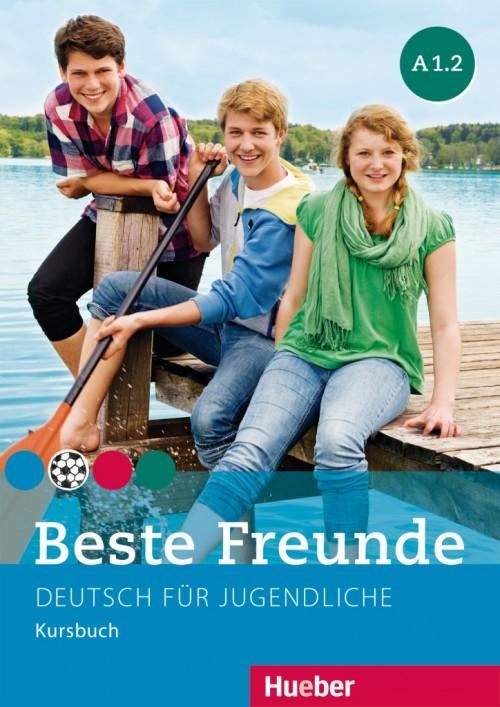 MÓDULO 4: NICOLECCIÓN 10: NICO SAMMELT SCHIFFELECCIÓN 11: MEIN FUSS TUT WEH!LECCIÓN 12: TREFFPUNKT SPIEGELSTRASSE 12MÓDULO 5: KATILECCIÓN 13: KATI KOMMT NÄCHSTEN FREITAGLECCIÓN 14: DAS T-SHIRT GEFÄLLT MIRLECCIÓN 15: DAS KONZERT HAS SPASS GEMACHT MÓDULO 6: LUKASLECCIÓN 16: VOR DEM ESSEN SCHAUEN WIR DAS FAHRRAD ANLECCIÓN 17: SCHÖNE FERIENLECCIÓN 18: LUKAS HAT GEBURTSTAGPROGRAMACIÓN DIDÁCTICA Beste Freunde plus A 1.2.ALEMÁN – Segunda Lengua ExtranjeraLey Orgánica 3/2020, de 29 de diciembre, por la que se modifica la Ley Orgánica 2/2006, de 3 de mayo, de Educación.	Real Decreto 217/2022, de 29 de marzo, por el que se establece la ordenación y las enseñanzas mínimas de la Educación Secundaria Obligatoria.ÍNDICE  PÁG1. INTRODUCCIÓN                                                               32. OBJETIVOS 53. COMPETENCIAS CLAVE74.  PERFIL DE SALIDA DEL ALUMNADO AL TÉRMINO DE LA ENSEÑANZA BÁSICA 155. COMPETENCIAS ESPECÍFICAS, CRIT. DE EVALUACIÓN Y SABERES BÁSICOS246. SITUACIONES DE APRENDIZAJE287. MEDIDAS DE ATENCIÓN A LA DIVERSIDAD298. EDUCACIÓN LITERARIA Y PROMOCIÓN DE LA LECTURA309. CONTENIDOS INTER-CURRICULARES (CLIL)3110. CONTENIDOS DE TRATAMIENTO TRANSVERSAL3111. UTILIZACIÓN DE LAS TECNOLOGÍAS DE LA INFORMACIÓN Y LA COMUNICACIÓN3212.MARCO COMÚN EUROPEO DE REFERENCIA PARA LAS LENGUAS (MCERL)3213. MATERIALES3314. PROPUESTA DE SECUENCIACIÓN3915. CONTENIDOS 4016. LA ORGANIZACIÓN Y DISTRIBUCIÓN DE LOS CONTENIDOS43MÓDULO 1: NICO 44MÓDULO 2: KATI57MÓDULO 3: LUKAS69COMPETENCIAS CLAVECOMPETENCIAS CLAVEDESCRIPTORES PERFIL DE SALIDAPRIMARIADESCRIPTORES PERFIL DE SALIDAENSEÑANZA BÁSICACCLCOMPETENCIA EN COMUNICACIÓN LINGÜÍSTICACCL1. Expresa hechos, conceptos, pensamientos, opiniones o sentimientos de forma oral, escrita, signada o multimodal, con claridad y adecuación a diferentes contextos cotidianos de su entorno personal, social y educativo, y participa en interacciones comunicativas con actitud cooperativa y respetuosa, tanto para intercambiar información y crear conocimiento como para construir vínculos personales.CCL1. Se expresa de forma oral, escrita, signada o multimodal con coherencia, corrección y adecuación a los diferentes contextos sociales, y participa en interacciones comunicativas con actitud cooperativa y respetuosa tanto para intercambiar información, crear conocimiento y transmitir opiniones, como para construir vínculos personales.CCLCOMPETENCIA EN COMUNICACIÓN LINGÜÍSTICACCL2. Comprende, interpreta y valora textos orales, escritos, signados o multimodales sencillos de los ámbitos personal, social y educativo, con acompañamiento puntual, para participar activamente en contextos cotidianos y para construir conocimiento.	CCL2. Comprende, interpreta y valora con actitud crítica textos orales, escritos, signados o multimodales de los ámbitos personal, social, educativo y profesional para participar en diferentes contextos de manera activa e informada y para construir conocimiento.CCLCOMPETENCIA EN COMUNICACIÓN LINGÜÍSTICACCL3. Localiza, selecciona y contrasta, con el debido acompañamiento, información sencilla procedente de dos o más fuentes, evaluando su fiabilidad y utilidad en función de los objetivos de lectura, y la integra y transforma en conocimiento para comunicarla adoptando un punto de vista creativo, crítico y personal a la par que respetuoso con la propiedad intelectual.CCL3. Localiza, selecciona y contrasta de manera progresivamente autónoma información procedente de diferentes fuentes, evaluando su fiabilidad y pertinencia en función de los objetivos de lectura y evitando los riesgos de manipulación y desinformación, y la integra y transforma en conocimiento para comunicarla adoptando un punto de vista creativo, crítico y personal a la par que respetuoso con la propiedad intelectual.CCLCOMPETENCIA EN COMUNICACIÓN LINGÜÍSTICACCL4. Lee obras diversas adecuadas a su progreso madurativo, seleccionando aquellas que mejor se ajustan a sus gustos e intereses; reconoce el patrimonio literario como fuente de disfrute y aprendizaje individual y colectivo; y moviliza su experiencia personal y lectora para construir y compartir su interpretación de las obras y para crear textos de intención literaria a partir de modelos sencillos.CCL4. Lee con autonomía obras diversas adecuadas a su edad, seleccionando las que mejor se ajustan a sus gustos e intereses; aprecia el patrimonio literario como cauce privilegiado de la experiencia individual y colectiva; y moviliza su propia experiencia biográfica y sus conocimientos literarios y culturales para construir y compartir su interpretación de las obras y para crear textos de intención literaria de progresiva complejidad.CCLCOMPETENCIA EN COMUNICACIÓN LINGÜÍSTICACCL5. Pone sus prácticas comunicativas al servicio de la convivencia democrática, la gestión dialogada de los conflictos y la igualdad de derechos de todas las personas, detectando los usos discriminatorios, así como los abusos de poder, para favorecer la utilización no solo eficaz sino también ética de los diferentes sistemas de comunicación.	CCL5. Pone sus prácticas comunicativas al servicio de la convivencia democrática, la resolución dialogada de los conflictos y la igualdad de derechos de todas las personas, evitando los usos discriminatorios, así como los abusos de poder, para favorecer la utilización no solo eficaz sino también ética de los diferentes sistemas de comunicación.CPCOMPETENCIA PLURILINGÜECP1. Usa, al menos, una lengua, además de la lengua o lenguas familiares, para responder a necesidades comunicativas sencillas y predecibles, de manera adecuada tanto a su desarrollo e intereses como a situaciones y contextos cotidianos de los ámbitos personal, social y educativo.CP1. Usa eficazmente una o más lenguas, además de la lengua o lenguas familiares, para responder a sus necesidades comunicativas, de manera apropiada y adecuada tanto a su desarrollo e intereses como a diferentes situaciones y contextos de los ámbitos personal, social, educativo y profesional.CPCOMPETENCIA PLURILINGÜECP2. A partir de sus experiencias, reconoce la diversidad de perfiles lingüísticos y experimenta estrategias que, de manera guiada, le permiten realizar transferencias sencillas entre distintas lenguas para comunicarse en contextos cotidianos y ampliar su repertorio lingüístico individual.CP2. A partir de sus experiencias, realiza transferencias entre distintas lenguas como estrategia para comunicarse y ampliar su repertorio lingüístico individual.CPCOMPETENCIA PLURILINGÜECP3. Conoce y respeta la diversidad lingüística y cultural presente en su entorno, reconociendo y comprendiendo su valor como factor de diálogo, para mejorar la convivencia.CP3. Conoce, valora y respeta la diversidad lingüística y cultural presente en la sociedad, integrándola en su desarrollo personal como factor de diálogo, para fomentar la cohesión social.STEMCOMPETENCIA MATEMÁTICA Y COMPETENCIA EN CIENCIA, TECNOLOGÍA E INGENIERÍA (STEM)STEM1. Utiliza, de manera guiada, algunos métodos inductivos y deductivos propios del razonamiento matemático en situaciones conocidas, y selecciona y emplea algunas estrategias para resolver problemas reflexionando sobre las soluciones obtenidas.	STEM1. Utiliza métodos inductivos y deductivos propios del razonamiento matemático en situaciones conocidas, y selecciona y emplea diferentes estrategias para resolver problemas analizando críticamente las soluciones y reformulando el procedimiento, si fuera necesario.STEMCOMPETENCIA MATEMÁTICA Y COMPETENCIA EN CIENCIA, TECNOLOGÍA E INGENIERÍA (STEM)STEM2. Utiliza el pensamiento científico para entender y explicar algunos de los fenómenos que ocurren a su alrededor, confiando en el conocimiento como motor de desarrollo, utilizando herramientas e instrumentos adecuados, planteándose preguntas y realizando experimentos sencillos de forma guiada.	STEM2. Utiliza el pensamiento científico para entender y explicar los fenómenos que ocurren a su alrededor, confiando en el conocimiento como motor de desarrollo, planteándose preguntas y comprobando hipótesis mediante la experimentación y la indagación, utilizando herramientas e instrumentos adecuados, apreciando la importancia de la precisión y la veracidad y mostrando una actitud crítica acerca del alcance y las limitaciones de la ciencia.STEMCOMPETENCIA MATEMÁTICA Y COMPETENCIA EN CIENCIA, TECNOLOGÍA E INGENIERÍA (STEM)STEM3. Realiza, de forma guiada, proyectos, diseñando, fabricando y evaluando diferentes prototipos o modelos, adaptándose ante la incertidumbre, para generar en equipo un producto creativo con un objetivo concreto, procurando la participación de todo el grupo y resolviendo pacíficamente los conflictos que puedan surgir.	STEM3. Plantea y desarrolla proyectos diseñando, fabricando y evaluando diferentes prototipos o modelos para generar o utilizar productos que den solución a una necesidad o problema de forma creativa y en equipo, procurando la participación de todo el grupo, resolviendo pacíficamente los conflictos que puedan surgir, adaptándose ante la incertidumbre y valorando la importancia de la sostenibilidad.STEMCOMPETENCIA MATEMÁTICA Y COMPETENCIA EN CIENCIA, TECNOLOGÍA E INGENIERÍA (STEM)STEM4. Interpreta y transmite los elementos más relevantes de algunos métodos y resultados científicos, matemáticos y tecnológicos de forma clara y veraz, utilizando la terminología científica apropiada, en diferentes formatos (dibujos, diagramas, gráficos, símbolos…) y aprovechando de forma crítica, ética y responsable la cultura digital para compartir y construir nuevos conocimientos.	STEM4. Interpreta y transmite los elementos más relevantes de procesos, razonamientos, demostraciones, métodos y resultados científicos, matemáticos y tecnológicos de forma clara y precisa y en diferentes formatos (gráficos, tablas, diagramas, fórmulas, esquemas, símbolos...), aprovechando de forma crítica la cultura digital e incluyendo el lenguaje matemático-formal con ética y responsabilidad, para compartir y construir nuevos conocimientos.STEMCOMPETENCIA MATEMÁTICA Y COMPETENCIA EN CIENCIA, TECNOLOGÍA E INGENIERÍA (STEM)STEM5. Participa en acciones fundamentadas científicamente para promover la salud y preservar el medio ambiente y los seres vivos, aplicando principios de ética y seguridad y practicando el consumo responsable.STEM5. Emprende acciones fundamentadas científicamente para promover la salud física, mental y social, y preservar el medio ambiente y los seres vivos; y aplica principios de ética y seguridad en la realización de proyectos para transformar su entorno próximo de forma sostenible, valorando su impacto global y practicando el consumo responsable.CDCOMPETENCIA DIGITALCD1. Realiza búsquedas guiadas en internet y hace uso de estrategias sencillas para el tratamiento digital de la información (palabras clave, selección de información relevante, organización de datos...) con una actitud crítica sobre los contenidos obtenidos.CD1. Realiza búsquedas en internet atendiendo a criterios de validez, calidad, actualidad y fiabilidad, seleccionando los resultados de manera crítica y archivándolos, para recuperarlos, referenciarlos y reutilizarlos, respetando la propiedad intelectual.CDCOMPETENCIA DIGITALCD2. Crea, integra y reelabora contenidos digitales en distintos formatos (texto, tabla, imagen, audio, vídeo, programa informático...) mediante el uso de diferentes herramientas digitales para expresar ideas, sentimientos y conocimientos, respetando la propiedad intelectual y los derechos de autor de los contenidos que reutiliza.	CD2. Gestiona y utiliza su entorno personal digital de aprendizaje para construir conocimiento y crear contenidos digitales, mediante estrategias de tratamiento de la información y el uso de diferentes herramientas digitales, seleccionando y configurando la más adecuada en función de la tarea y de sus necesidades de aprendizaje permanente.CDCOMPETENCIA DIGITALCD3. Participa en actividades o proyectos escolares mediante el uso de herramientas o plataformas virtuales para construir nuevo conocimiento, comunicarse, trabajar cooperativamente, y compartir datos y contenidos en entornos digitales restringidos y supervisados de manera segura, con una actitud abierta y responsable ante su uso.	CD3. Se comunica, participa, colabora e interactúa compartiendo contenidos, datos e información mediante herramientas o plataformas virtuales, y gestiona de manera responsable sus acciones, presencia y visibilidad en la red, para ejercer una ciudadanía digital activa, cívica y reflexiva.CDCOMPETENCIA DIGITALCD4. Conoce los riesgos y adopta, con la orientación del docente, medidas preventivas al usar las tecnologías digitales para proteger los dispositivos, los datos personales, la salud y el medioambiente, y se inicia en la adopción de hábitos de uso crítico, seguro, saludable y sostenible de dichas tecnologías.	 CD4. Identifica riesgos y adopta medidas preventivas al usar las tecnologías digitales para proteger los dispositivos, los datos personales, la salud y el medioambiente, y para tomar conciencia de la importancia y necesidad de hacer un uso crítico, legal, seguro, saludable y sostenible de dichas tecnologías.CDCOMPETENCIA DIGITALCD5. Se inicia en el desarrollo de soluciones digitales sencillas y sostenibles (reutilización de materiales tecnológicos, programación informática por bloques, robótica educativa…) para resolver problemas concretos o retos propuestos de manera creativa, solicitando ayuda en caso necesario.CD5. Desarrolla aplicaciones informáticas sencillas y soluciones tecnológicas creativas y sostenibles para resolver problemas concretos o responder a retos propuestos, mostrando interés y curiosidad por la evolución de las tecnologías digitales y por su desarrollo sostenible y uso ético.CPSAACOMPETENCIA PERSONAL, SOCIAL Y DE APRENDER A APRENDERCPSAA1. Es consciente de las propias emociones, ideas y comportamientos personales y emplea estrategias para gestionarlas en situaciones de tensión o conflicto, adaptándose a los cambios y armonizándolos para alcanzar sus propios objetivos.	CPSAA1. Regula y expresa sus emociones, fortaleciendo el optimismo, la resiliencia, la autoeficacia y la búsqueda de propósito y motivación hacia el aprendizaje, para gestionar los retos y cambios y armonizarlos con sus propios objetivos.CPSAACOMPETENCIA PERSONAL, SOCIAL Y DE APRENDER A APRENDERCPSAA2. Conoce los riesgos más relevantes y los principales activos para la salud, adopta estilos de vida saludables para su bienestar físico y mental, y detecta y busca apoyo ante situaciones violentas o discriminatorias.	CPSAA2. Comprende los riesgos para la salud relacionados con factores sociales, consolida estilos de vida saludable a nivel físico y mental, reconoce conductas contrarias a la convivencia y aplica estrategias para abordarlas.CPSAACOMPETENCIA PERSONAL, SOCIAL Y DE APRENDER A APRENDERCPSAA3. Reconoce y respeta las emociones y experiencias de las demás personas, participa activamente en el trabajo en grupo, asume las responsabilidades individuales asignadas y emplea estrategias cooperativas dirigidas a la consecución de objetivos compartidos.	CPSAA3. Comprende proactivamente las perspectivas y las experiencias de las demás personas y las incorpora a su aprendizaje, para participar en el trabajo en grupo, distribuyendo y aceptando tareas y responsabilidades de manera equitativa y empleando estrategias cooperativas.CPSAACOMPETENCIA PERSONAL, SOCIAL Y DE APRENDER A APRENDERCPSAA4. Reconoce el valor del esfuerzo y la dedicación personal para la mejora de su aprendizaje y adopta posturas críticas en procesos de reflexión guiados.	CPSAA4. Realiza autoevaluaciones sobre su proceso de aprendizaje, buscando fuentes fiables para validar, sustentar y contrastar la información y para obtener conclusiones relevantes.CPSAACOMPETENCIA PERSONAL, SOCIAL Y DE APRENDER A APRENDERCPSAA5. Planea objetivos a corto plazo, utiliza estrategias de aprendizaje autorregulado y participa en procesos de auto y coevaluación, reconociendo sus limitaciones y sabiendo buscar ayuda en el proceso de construcción del conocimiento.	CPSAA5. Planea objetivos a medio plazo y desarrolla procesos metacognitivos de retroalimentación para aprender de sus errores en el proceso de construcción del conocimiento.CCCOMPETENCIA CIUDADANACC1. Entiende los procesos históricos y sociales más relevantes relativos a su propia identidad y cultura, reflexiona sobre las normas de convivencia, y las aplica de manera constructiva, dialogante e inclusiva en cualquier contexto.	CC1. Analiza y comprende ideas relativas a la dimensión social y ciudadana de su propia identidad, así como a los hechos culturales, históricos y normativos que la determinan, demostrando respeto por las normas, empatía, equidad y espíritu constructivo en la interacción con los demás en cualquier contexto.CCCOMPETENCIA CIUDADANACC2. Participa en actividades comunitarias, en la toma de decisiones y en la resolución de los conflictos de forma dialogada y respetuosa con los procedimientos democráticos, los principios y valores de la Unión Europea y la Constitución española, los derechos humanos y de la infancia, el valor de la diversidad, y el logro de la igualdad de género, la cohesión social y los Objetivos de Desarrollo Sostenible.	CC2. Analiza y asume fundadamente los principios y valores que emanan del proceso de integración europea, la Constitución española y los derechos humanos y de la infancia, participando en actividades comunitarias, como la toma de decisiones o la resolución de conflictos, con actitud democrática, respeto por la diversidad, y compromiso con la igualdad de género, la cohesión social, el desarrollo sostenible y el logro de la ciudadanía mundial.CCCOMPETENCIA CIUDADANACC3. Reflexiona y dialoga sobre valores y problemas éticos de actualidad, comprendiendo la necesidad de respetar diferentes culturas y creencias, de cuidar el entorno, de rechazar prejuicios y estereotipos, y de oponerse a cualquier forma de discriminación o violencia.	CC3. Comprende y analiza problemas éticos fundamentales y de actualidad, considerando críticamente los valores propios y ajenos, y desarrollando juicios propios para afrontar la controversia moral con actitud dialogante, argumentativa, respetuosa y opuesta a cualquier tipo de discriminación o violencia.CCCOMPETENCIA CIUDADANACC4. Comprende las relaciones sistémicas entre las acciones humanas y el entorno, y se inicia en la adopción de estilos de vida sostenibles, para contribuir a la conservación de la biodiversidad desde una perspectiva tanto local como global.CC4. Comprende las relaciones sistémicas de interdependencia, ecodependencia e interconexión entre actuaciones locales y globales, y adopta, de forma consciente y motivada, un estilo de vida sostenible y ecosocialmente responsable.CECOMPETENCIA EMPRENDEDORACE1. Reconoce necesidades y retos que afrontar y elabora ideas originales, utilizando destrezas creativas y tomando conciencia de las consecuencias y efectos que las ideas pudieran generar en el entorno, para proponer soluciones valiosas que respondan a las necesidades detectadas.	CE1. Analiza necesidades y oportunidades y afronta retos con sentido crítico, haciendo balance de su sostenibilidad, valorando el impacto que puedan suponer en el entorno, para presentar ideas y soluciones innovadoras, éticas y sostenibles, dirigidas a crear valor en el ámbito personal, social, educativo y profesional.CECOMPETENCIA EMPRENDEDORACE2. Identifica fortalezas y debilidades propias utilizando estrategias de autoconocimiento y se inicia en el conocimiento de elementos económicos y financieros básicos, aplicándolos a situaciones y problemas de la vida cotidiana, para detectar aquellos recursos que puedan llevar las ideas originales y valiosas a la acción.	CE2. Evalúa las fortalezas y debilidades propias, haciendo uso de estrategias de autoconocimiento y autoeficacia, y comprende los elementos fundamentales de la economía y las finanzas, aplicando conocimientos económicos y financieros a actividades y situaciones concretas, utilizando destrezas que favorezcan el trabajo colaborativo y en equipo, para reunir y optimizar los recursos necesarios que lleven a la acción una experiencia emprendedora que genere valor.CECOMPETENCIA EMPRENDEDORACE3. Crea ideas y soluciones originales, planifica tareas, coopera con otros en equipo, valorando el proceso realizado y el resultado obtenido, para llevar a cabo una iniciativa emprendedora, considerando la experiencia como una oportunidad para aprender.CE3. Desarrolla el proceso de creación de ideas y soluciones valiosas y toma decisiones, de manera razonada, utilizando estrategias ágiles de planificación y gestión, y reflexiona sobre el proceso realizado y el resultado obtenido, para llevar a término el proceso de creación de prototipos innovadores y de valor, considerando la experiencia como una oportunidad para aprender.CCECCOMPETENCIA EN CONCIENCIA Y EXPRESIÓN CULTURALESCCEC1. Reconoce y aprecia los aspectos fundamentales del patrimonio cultural y artístico, comprendiendo las diferencias entre distintas culturas y la necesidad de respetarlas.	CCEC1. Conoce, aprecia críticamente y respeta el patrimonio cultural y artístico, implicándose en su conservación y valorando el enriquecimiento inherente a la diversidad cultural y artística.CCECCOMPETENCIA EN CONCIENCIA Y EXPRESIÓN CULTURALESCCEC2. Reconoce y se interesa por las especificidades e intencionalidades de las manifestaciones artísticas y culturales más destacadas del patrimonio, identificando los medios y soportes, así como los lenguajes y elementos técnicos que las caracterizan.	CCEC2. Disfruta, reconoce y analiza con autonomía las especificidades e intencionalidades de las manifestaciones artísticas y culturales más destacadas del patrimonio, distinguiendo los medios y soportes, así como los lenguajes y elementos técnicos que las caracterizan.CCECCOMPETENCIA EN CONCIENCIA Y EXPRESIÓN CULTURALESCCEC3. Expresa ideas, opiniones, sentimientos y emociones de forma creativa y con una actitud abierta e inclusiva, empleando distintos lenguajes artísticos y culturales, integrando su propio cuerpo, interactuando con el entorno y desarrollando sus capacidades afectivas.	CCEC3. Expresa ideas, opiniones, sentimientos y emociones por medio de producciones culturales y artísticas, integrando su propio cuerpo y desarrollando la autoestima, la creatividad y el sentido del lugar que ocupa en la sociedad, con una actitud empática, abierta y colaborativa.CCECCOMPETENCIA EN CONCIENCIA Y EXPRESIÓN CULTURALESCCEC4. Experimenta de forma creativa con diferentes medios y soportes, y diversas técnicas plásticas, visuales, audiovisuales, sonoras o corporales, para elaborar propuestas artísticas y culturales.CCEC4. Conoce, selecciona y utiliza con creatividad diversos medios y soportes, así como técnicas plásticas, visuales, audiovisuales, sonoras o corporales, para la creación de productos artísticos y culturales, tanto de forma individual como colaborativa, identificando oportunidades de desarrollo personal, social y laboral, así como de emprendimiento.COMPETENCIAS ESPECÍFICASDescriptores Perfil de SalidaCRITERIOS DE EVALUACIÓNSABERES BÁSICOS1. Comprender e interpretar el sentido general y los detalles más relevantes de textos expresados de forma clara y en la lengua estándar, buscando fuentes fiables y haciendo uso de estrategias como la inferencia de significados, para responder a necesidades comunicativas concretas.(Escuchar y Leer)CCL2, CCL3, CP1, CP2, STEM1, CD1, CPSAA5, CCEC21.1. Interpretar y analizar el sentido global y la información específica y explícita de textos orales, escritos y multimodales breves y sencillos sobre temas frecuentes y cotidianos, de relevancia personal y próximos a la experiencia del alumnado, propios de los ámbitos de las relaciones interpersonales, del aprendizaje, de los medios de comunicación y de la ficción, expresados de forma clara y en la lengua estándar a través de diversos soportes.A. Comunicación. − Autoconfianza. El error como instrumento de mejora y propuesta de reparación.− Estrategias básicas para la planificación, ejecución, control y reparación de la comprensión, la producción y la coproducción de textos orales, escritos y multimodales.− Conocimientos, destrezas y actitudes que permitan detectar y colaborar en actividades de mediación en situaciones cotidianas sencillas.− Funciones comunicativas básicas adecuadas al ámbito y al contexto comunicativo: saludar, despedirse, presentar y presentarse; describir personas, objetos y lugares; situar eventos en el tiempo; situar objetos, personas y lugares en el espacio; pedir e intercambiar información sobre cuestiones cotidianas; dar y pedir instrucciones y órdenes; ofrecer, aceptar y rechazar ayuda, proposiciones o sugerencias; expresar parcialmente el gusto o el interés y emociones básicas; narrar acontecimientos pasados, describir situaciones presentes, y enunciar sucesos futuros; expresar la opinión, la posibilidad, la capacidad, la obligación y la prohibición.− Modelos contextuales y géneros discursivos básicos en la comprensión, producción y coproducción de textos orales, escritos y multimodales, breves y sencillos, literarios y no literarios: características y reconocimiento del contexto (participantes y situación), expectativas generadas por el contexto; organización y estructuración según el género y la función textual.− Unidades lingüísticas básicas y significados asociados a dichas unidades tales como expresión de la entidad y sus propiedades, cantidad y calidad, el espacio y las relaciones espaciales, el tiempo y las relaciones temporales, la afirmación, la negación, la interrogación y la exclamación, relaciones lógicas básicas.− Léxico de uso común y de interés para el alumnado, relativo a identificación personal, relaciones interpersonales, lugares y entornos cercanos, ocio y tiempo libre, vida cotidiana, salud y actividad física, vivienda y hogar, clima y entorno natural, tecnologías de la información y la comunicación.− Patrones sonoros, acentuales, rítmicos y de entonación básicos, y significados e intenciones comunicativas generales asociadas a dichos patrones.− Convenciones ortográficas básicas y significados e intenciones comunicativas asociados a los formatos, patrones y elementos gráficos.− Convenciones y estrategias conversacionales básicas, en formato síncrono o asíncrono, para iniciar, mantener y terminar la comunicación, tomar y ceder la palabra, pedir y dar aclaraciones y explicaciones, reformular, comparar y contrastar, resumir, colaborar, debatir, etc.− Recursos para el aprendizaje y estrategias básicas de búsqueda de información: diccionarios, libros de consulta, bibliotecas, recursos digitales e informáticos, etc.− Identificación de la autoría de las fuentes consultadas y los contenidos utilizados.− Herramientas analógicas y digitales básicas para la comprensión, producción y coproducción oral, escrita y multimodal; y plataformas virtuales de interacción, cooperación y colaboración educativa (aulas virtuales, videoconferencias, herramientas digitales colaborativas..., etc.) para el aprendizaje, la comunicación y el desarrollo de proyectos con hablantes o estudiantes de la lengua extranjera.B. Plurilingüismo- Estrategias y técnicas para responder eficazmente a una necesidad comunicativa básica y concreta de forma comprensible, a pesar de las limitaciones derivadas del nivel de competencia en la lengua extranjera y en las demás lenguas del repertorio lingüístico propio.− Estrategias básicas para identificar, organizar, retener, recuperar y utilizar creativamente unidades lingüísticas (léxico, morfosintaxis, patrones sonoros, etc.) a partir de la comparación de las lenguas y variedades que conforman el repertorio lingüístico personal.− Estrategias y herramientas básicas de autoevaluación y coevaluación, analógicas y digitales, individuales y cooperativas.− Léxico y expresiones de uso común para comprender enunciados sobre la comunicación, la lengua, el aprendizaje y las herramientas de comunicación y aprendizaje (metalenguaje).− Comparación básica entre lenguas a partir de elementos de la lengua extranjera y otras lenguas: origen y parentescos. C. Interculturalidad. − La lengua extranjera como medio de comunicación interpersonal e internacional, fuente de información, y como herramienta para el enriquecimiento personal.− Interés e iniciativa en la realización de intercambios comunicativos a través de diferentes medios con hablantes o estudiantes de la lengua extranjera.− Aspectos socioculturales y sociolingüísticos básicos relativos a la vida cotidiana, las condiciones de vida y las relaciones interpersonales;convenciones sociales básicas; lenguaje no verbal, cortesía lingüística y etiqueta digital; cultura, costumbres y valores propios de países donde se habla la lengua extranjera.− Estrategias básicas para entender y apreciar la diversidad lingüística, cultural y artística, atendiendo a valores ecosociales y democráticos. − Estrategias básicas de detección y actuación ante usos discriminatorios del lenguaje verbal y no verbal.1. Comprender e interpretar el sentido general y los detalles más relevantes de textos expresados de forma clara y en la lengua estándar, buscando fuentes fiables y haciendo uso de estrategias como la inferencia de significados, para responder a necesidades comunicativas concretas.(Escuchar y Leer)CCL2, CCL3, CP1, CP2, STEM1, CD1, CPSAA5, CCEC21.1. Interpretar y analizar el sentido global y la información específica y explícita de textos orales, escritos y multimodales breves y sencillos sobre temas frecuentes y cotidianos, de relevancia personal y próximos a la experiencia del alumnado, propios de los ámbitos de las relaciones interpersonales, del aprendizaje, de los medios de comunicación y de la ficción, expresados de forma clara y en la lengua estándar a través de diversos soportes.A. Comunicación. − Autoconfianza. El error como instrumento de mejora y propuesta de reparación.− Estrategias básicas para la planificación, ejecución, control y reparación de la comprensión, la producción y la coproducción de textos orales, escritos y multimodales.− Conocimientos, destrezas y actitudes que permitan detectar y colaborar en actividades de mediación en situaciones cotidianas sencillas.− Funciones comunicativas básicas adecuadas al ámbito y al contexto comunicativo: saludar, despedirse, presentar y presentarse; describir personas, objetos y lugares; situar eventos en el tiempo; situar objetos, personas y lugares en el espacio; pedir e intercambiar información sobre cuestiones cotidianas; dar y pedir instrucciones y órdenes; ofrecer, aceptar y rechazar ayuda, proposiciones o sugerencias; expresar parcialmente el gusto o el interés y emociones básicas; narrar acontecimientos pasados, describir situaciones presentes, y enunciar sucesos futuros; expresar la opinión, la posibilidad, la capacidad, la obligación y la prohibición.− Modelos contextuales y géneros discursivos básicos en la comprensión, producción y coproducción de textos orales, escritos y multimodales, breves y sencillos, literarios y no literarios: características y reconocimiento del contexto (participantes y situación), expectativas generadas por el contexto; organización y estructuración según el género y la función textual.− Unidades lingüísticas básicas y significados asociados a dichas unidades tales como expresión de la entidad y sus propiedades, cantidad y calidad, el espacio y las relaciones espaciales, el tiempo y las relaciones temporales, la afirmación, la negación, la interrogación y la exclamación, relaciones lógicas básicas.− Léxico de uso común y de interés para el alumnado, relativo a identificación personal, relaciones interpersonales, lugares y entornos cercanos, ocio y tiempo libre, vida cotidiana, salud y actividad física, vivienda y hogar, clima y entorno natural, tecnologías de la información y la comunicación.− Patrones sonoros, acentuales, rítmicos y de entonación básicos, y significados e intenciones comunicativas generales asociadas a dichos patrones.− Convenciones ortográficas básicas y significados e intenciones comunicativas asociados a los formatos, patrones y elementos gráficos.− Convenciones y estrategias conversacionales básicas, en formato síncrono o asíncrono, para iniciar, mantener y terminar la comunicación, tomar y ceder la palabra, pedir y dar aclaraciones y explicaciones, reformular, comparar y contrastar, resumir, colaborar, debatir, etc.− Recursos para el aprendizaje y estrategias básicas de búsqueda de información: diccionarios, libros de consulta, bibliotecas, recursos digitales e informáticos, etc.− Identificación de la autoría de las fuentes consultadas y los contenidos utilizados.− Herramientas analógicas y digitales básicas para la comprensión, producción y coproducción oral, escrita y multimodal; y plataformas virtuales de interacción, cooperación y colaboración educativa (aulas virtuales, videoconferencias, herramientas digitales colaborativas..., etc.) para el aprendizaje, la comunicación y el desarrollo de proyectos con hablantes o estudiantes de la lengua extranjera.B. Plurilingüismo- Estrategias y técnicas para responder eficazmente a una necesidad comunicativa básica y concreta de forma comprensible, a pesar de las limitaciones derivadas del nivel de competencia en la lengua extranjera y en las demás lenguas del repertorio lingüístico propio.− Estrategias básicas para identificar, organizar, retener, recuperar y utilizar creativamente unidades lingüísticas (léxico, morfosintaxis, patrones sonoros, etc.) a partir de la comparación de las lenguas y variedades que conforman el repertorio lingüístico personal.− Estrategias y herramientas básicas de autoevaluación y coevaluación, analógicas y digitales, individuales y cooperativas.− Léxico y expresiones de uso común para comprender enunciados sobre la comunicación, la lengua, el aprendizaje y las herramientas de comunicación y aprendizaje (metalenguaje).− Comparación básica entre lenguas a partir de elementos de la lengua extranjera y otras lenguas: origen y parentescos. C. Interculturalidad. − La lengua extranjera como medio de comunicación interpersonal e internacional, fuente de información, y como herramienta para el enriquecimiento personal.− Interés e iniciativa en la realización de intercambios comunicativos a través de diferentes medios con hablantes o estudiantes de la lengua extranjera.− Aspectos socioculturales y sociolingüísticos básicos relativos a la vida cotidiana, las condiciones de vida y las relaciones interpersonales;convenciones sociales básicas; lenguaje no verbal, cortesía lingüística y etiqueta digital; cultura, costumbres y valores propios de países donde se habla la lengua extranjera.− Estrategias básicas para entender y apreciar la diversidad lingüística, cultural y artística, atendiendo a valores ecosociales y democráticos. − Estrategias básicas de detección y actuación ante usos discriminatorios del lenguaje verbal y no verbal.1. Comprender e interpretar el sentido general y los detalles más relevantes de textos expresados de forma clara y en la lengua estándar, buscando fuentes fiables y haciendo uso de estrategias como la inferencia de significados, para responder a necesidades comunicativas concretas.(Escuchar y Leer)CCL2, CCL3, CP1, CP2, STEM1, CD1, CPSAA5, CCEC21.2. Seleccionar, organizar y aplicar de forma guiada las estrategias y conocimientos más adecuados en situaciones comunicativas cotidianas para comprender el sentido general, la información esencial y los detalles más relevantes de los textos; interpretar elementos no verbales; y buscar y seleccionar información.A. Comunicación. − Autoconfianza. El error como instrumento de mejora y propuesta de reparación.− Estrategias básicas para la planificación, ejecución, control y reparación de la comprensión, la producción y la coproducción de textos orales, escritos y multimodales.− Conocimientos, destrezas y actitudes que permitan detectar y colaborar en actividades de mediación en situaciones cotidianas sencillas.− Funciones comunicativas básicas adecuadas al ámbito y al contexto comunicativo: saludar, despedirse, presentar y presentarse; describir personas, objetos y lugares; situar eventos en el tiempo; situar objetos, personas y lugares en el espacio; pedir e intercambiar información sobre cuestiones cotidianas; dar y pedir instrucciones y órdenes; ofrecer, aceptar y rechazar ayuda, proposiciones o sugerencias; expresar parcialmente el gusto o el interés y emociones básicas; narrar acontecimientos pasados, describir situaciones presentes, y enunciar sucesos futuros; expresar la opinión, la posibilidad, la capacidad, la obligación y la prohibición.− Modelos contextuales y géneros discursivos básicos en la comprensión, producción y coproducción de textos orales, escritos y multimodales, breves y sencillos, literarios y no literarios: características y reconocimiento del contexto (participantes y situación), expectativas generadas por el contexto; organización y estructuración según el género y la función textual.− Unidades lingüísticas básicas y significados asociados a dichas unidades tales como expresión de la entidad y sus propiedades, cantidad y calidad, el espacio y las relaciones espaciales, el tiempo y las relaciones temporales, la afirmación, la negación, la interrogación y la exclamación, relaciones lógicas básicas.− Léxico de uso común y de interés para el alumnado, relativo a identificación personal, relaciones interpersonales, lugares y entornos cercanos, ocio y tiempo libre, vida cotidiana, salud y actividad física, vivienda y hogar, clima y entorno natural, tecnologías de la información y la comunicación.− Patrones sonoros, acentuales, rítmicos y de entonación básicos, y significados e intenciones comunicativas generales asociadas a dichos patrones.− Convenciones ortográficas básicas y significados e intenciones comunicativas asociados a los formatos, patrones y elementos gráficos.− Convenciones y estrategias conversacionales básicas, en formato síncrono o asíncrono, para iniciar, mantener y terminar la comunicación, tomar y ceder la palabra, pedir y dar aclaraciones y explicaciones, reformular, comparar y contrastar, resumir, colaborar, debatir, etc.− Recursos para el aprendizaje y estrategias básicas de búsqueda de información: diccionarios, libros de consulta, bibliotecas, recursos digitales e informáticos, etc.− Identificación de la autoría de las fuentes consultadas y los contenidos utilizados.− Herramientas analógicas y digitales básicas para la comprensión, producción y coproducción oral, escrita y multimodal; y plataformas virtuales de interacción, cooperación y colaboración educativa (aulas virtuales, videoconferencias, herramientas digitales colaborativas..., etc.) para el aprendizaje, la comunicación y el desarrollo de proyectos con hablantes o estudiantes de la lengua extranjera.B. Plurilingüismo- Estrategias y técnicas para responder eficazmente a una necesidad comunicativa básica y concreta de forma comprensible, a pesar de las limitaciones derivadas del nivel de competencia en la lengua extranjera y en las demás lenguas del repertorio lingüístico propio.− Estrategias básicas para identificar, organizar, retener, recuperar y utilizar creativamente unidades lingüísticas (léxico, morfosintaxis, patrones sonoros, etc.) a partir de la comparación de las lenguas y variedades que conforman el repertorio lingüístico personal.− Estrategias y herramientas básicas de autoevaluación y coevaluación, analógicas y digitales, individuales y cooperativas.− Léxico y expresiones de uso común para comprender enunciados sobre la comunicación, la lengua, el aprendizaje y las herramientas de comunicación y aprendizaje (metalenguaje).− Comparación básica entre lenguas a partir de elementos de la lengua extranjera y otras lenguas: origen y parentescos. C. Interculturalidad. − La lengua extranjera como medio de comunicación interpersonal e internacional, fuente de información, y como herramienta para el enriquecimiento personal.− Interés e iniciativa en la realización de intercambios comunicativos a través de diferentes medios con hablantes o estudiantes de la lengua extranjera.− Aspectos socioculturales y sociolingüísticos básicos relativos a la vida cotidiana, las condiciones de vida y las relaciones interpersonales;convenciones sociales básicas; lenguaje no verbal, cortesía lingüística y etiqueta digital; cultura, costumbres y valores propios de países donde se habla la lengua extranjera.− Estrategias básicas para entender y apreciar la diversidad lingüística, cultural y artística, atendiendo a valores ecosociales y democráticos. − Estrategias básicas de detección y actuación ante usos discriminatorios del lenguaje verbal y no verbal.2. Producir textos originales, de extensión media, sencillos y con una organización clara, usando estrategias tales como la planificación, la compensación o la autorreparación, para expresar de forma creativa, adecuada y coherente mensajes relevantes y responder a propósitos comunicativos concretos(Hablar y Escribir)CCL1, CP1, CP2, STEM1, CD2, CPSAA5, CE1, CCEC32.1. Expresar oralmente textos breves, sencillos, estructurados, comprensibles y adecuados a la situación comunicativa sobre asuntos cotidianos y frecuentes, de relevancia para el alumnado, con el fin de describir, narrar e informar sobre temas concretos, en diferentes soportes, utilizando de forma guiada recursos verbales y no verbales, así como estrategias de planificación y control de la producción. A. Comunicación. − Autoconfianza. El error como instrumento de mejora y propuesta de reparación.− Estrategias básicas para la planificación, ejecución, control y reparación de la comprensión, la producción y la coproducción de textos orales, escritos y multimodales.− Conocimientos, destrezas y actitudes que permitan detectar y colaborar en actividades de mediación en situaciones cotidianas sencillas.− Funciones comunicativas básicas adecuadas al ámbito y al contexto comunicativo: saludar, despedirse, presentar y presentarse; describir personas, objetos y lugares; situar eventos en el tiempo; situar objetos, personas y lugares en el espacio; pedir e intercambiar información sobre cuestiones cotidianas; dar y pedir instrucciones y órdenes; ofrecer, aceptar y rechazar ayuda, proposiciones o sugerencias; expresar parcialmente el gusto o el interés y emociones básicas; narrar acontecimientos pasados, describir situaciones presentes, y enunciar sucesos futuros; expresar la opinión, la posibilidad, la capacidad, la obligación y la prohibición.− Modelos contextuales y géneros discursivos básicos en la comprensión, producción y coproducción de textos orales, escritos y multimodales, breves y sencillos, literarios y no literarios: características y reconocimiento del contexto (participantes y situación), expectativas generadas por el contexto; organización y estructuración según el género y la función textual.− Unidades lingüísticas básicas y significados asociados a dichas unidades tales como expresión de la entidad y sus propiedades, cantidad y calidad, el espacio y las relaciones espaciales, el tiempo y las relaciones temporales, la afirmación, la negación, la interrogación y la exclamación, relaciones lógicas básicas.− Léxico de uso común y de interés para el alumnado, relativo a identificación personal, relaciones interpersonales, lugares y entornos cercanos, ocio y tiempo libre, vida cotidiana, salud y actividad física, vivienda y hogar, clima y entorno natural, tecnologías de la información y la comunicación.− Patrones sonoros, acentuales, rítmicos y de entonación básicos, y significados e intenciones comunicativas generales asociadas a dichos patrones.− Convenciones ortográficas básicas y significados e intenciones comunicativas asociados a los formatos, patrones y elementos gráficos.− Convenciones y estrategias conversacionales básicas, en formato síncrono o asíncrono, para iniciar, mantener y terminar la comunicación, tomar y ceder la palabra, pedir y dar aclaraciones y explicaciones, reformular, comparar y contrastar, resumir, colaborar, debatir, etc.− Recursos para el aprendizaje y estrategias básicas de búsqueda de información: diccionarios, libros de consulta, bibliotecas, recursos digitales e informáticos, etc.− Identificación de la autoría de las fuentes consultadas y los contenidos utilizados.− Herramientas analógicas y digitales básicas para la comprensión, producción y coproducción oral, escrita y multimodal; y plataformas virtuales de interacción, cooperación y colaboración educativa (aulas virtuales, videoconferencias, herramientas digitales colaborativas..., etc.) para el aprendizaje, la comunicación y el desarrollo de proyectos con hablantes o estudiantes de la lengua extranjera.B. Plurilingüismo- Estrategias y técnicas para responder eficazmente a una necesidad comunicativa básica y concreta de forma comprensible, a pesar de las limitaciones derivadas del nivel de competencia en la lengua extranjera y en las demás lenguas del repertorio lingüístico propio.− Estrategias básicas para identificar, organizar, retener, recuperar y utilizar creativamente unidades lingüísticas (léxico, morfosintaxis, patrones sonoros, etc.) a partir de la comparación de las lenguas y variedades que conforman el repertorio lingüístico personal.− Estrategias y herramientas básicas de autoevaluación y coevaluación, analógicas y digitales, individuales y cooperativas.− Léxico y expresiones de uso común para comprender enunciados sobre la comunicación, la lengua, el aprendizaje y las herramientas de comunicación y aprendizaje (metalenguaje).− Comparación básica entre lenguas a partir de elementos de la lengua extranjera y otras lenguas: origen y parentescos. C. Interculturalidad. − La lengua extranjera como medio de comunicación interpersonal e internacional, fuente de información, y como herramienta para el enriquecimiento personal.− Interés e iniciativa en la realización de intercambios comunicativos a través de diferentes medios con hablantes o estudiantes de la lengua extranjera.− Aspectos socioculturales y sociolingüísticos básicos relativos a la vida cotidiana, las condiciones de vida y las relaciones interpersonales;convenciones sociales básicas; lenguaje no verbal, cortesía lingüística y etiqueta digital; cultura, costumbres y valores propios de países donde se habla la lengua extranjera.− Estrategias básicas para entender y apreciar la diversidad lingüística, cultural y artística, atendiendo a valores ecosociales y democráticos. − Estrategias básicas de detección y actuación ante usos discriminatorios del lenguaje verbal y no verbal.2. Producir textos originales, de extensión media, sencillos y con una organización clara, usando estrategias tales como la planificación, la compensación o la autorreparación, para expresar de forma creativa, adecuada y coherente mensajes relevantes y responder a propósitos comunicativos concretos(Hablar y Escribir)CCL1, CP1, CP2, STEM1, CD2, CPSAA5, CE1, CCEC32.2. Organizar y redactar textos breves y comprensibles, con aceptable claridad, coherencia, cohesión y adecuación a la situación comunicativa propuesta, siguiendo pautas establecidas, a través de herramientas analógicas y digitales, sobre asuntos cotidianos y frecuentes, de relevancia para el alumnado y próximos a su experiencia. A. Comunicación. − Autoconfianza. El error como instrumento de mejora y propuesta de reparación.− Estrategias básicas para la planificación, ejecución, control y reparación de la comprensión, la producción y la coproducción de textos orales, escritos y multimodales.− Conocimientos, destrezas y actitudes que permitan detectar y colaborar en actividades de mediación en situaciones cotidianas sencillas.− Funciones comunicativas básicas adecuadas al ámbito y al contexto comunicativo: saludar, despedirse, presentar y presentarse; describir personas, objetos y lugares; situar eventos en el tiempo; situar objetos, personas y lugares en el espacio; pedir e intercambiar información sobre cuestiones cotidianas; dar y pedir instrucciones y órdenes; ofrecer, aceptar y rechazar ayuda, proposiciones o sugerencias; expresar parcialmente el gusto o el interés y emociones básicas; narrar acontecimientos pasados, describir situaciones presentes, y enunciar sucesos futuros; expresar la opinión, la posibilidad, la capacidad, la obligación y la prohibición.− Modelos contextuales y géneros discursivos básicos en la comprensión, producción y coproducción de textos orales, escritos y multimodales, breves y sencillos, literarios y no literarios: características y reconocimiento del contexto (participantes y situación), expectativas generadas por el contexto; organización y estructuración según el género y la función textual.− Unidades lingüísticas básicas y significados asociados a dichas unidades tales como expresión de la entidad y sus propiedades, cantidad y calidad, el espacio y las relaciones espaciales, el tiempo y las relaciones temporales, la afirmación, la negación, la interrogación y la exclamación, relaciones lógicas básicas.− Léxico de uso común y de interés para el alumnado, relativo a identificación personal, relaciones interpersonales, lugares y entornos cercanos, ocio y tiempo libre, vida cotidiana, salud y actividad física, vivienda y hogar, clima y entorno natural, tecnologías de la información y la comunicación.− Patrones sonoros, acentuales, rítmicos y de entonación básicos, y significados e intenciones comunicativas generales asociadas a dichos patrones.− Convenciones ortográficas básicas y significados e intenciones comunicativas asociados a los formatos, patrones y elementos gráficos.− Convenciones y estrategias conversacionales básicas, en formato síncrono o asíncrono, para iniciar, mantener y terminar la comunicación, tomar y ceder la palabra, pedir y dar aclaraciones y explicaciones, reformular, comparar y contrastar, resumir, colaborar, debatir, etc.− Recursos para el aprendizaje y estrategias básicas de búsqueda de información: diccionarios, libros de consulta, bibliotecas, recursos digitales e informáticos, etc.− Identificación de la autoría de las fuentes consultadas y los contenidos utilizados.− Herramientas analógicas y digitales básicas para la comprensión, producción y coproducción oral, escrita y multimodal; y plataformas virtuales de interacción, cooperación y colaboración educativa (aulas virtuales, videoconferencias, herramientas digitales colaborativas..., etc.) para el aprendizaje, la comunicación y el desarrollo de proyectos con hablantes o estudiantes de la lengua extranjera.B. Plurilingüismo- Estrategias y técnicas para responder eficazmente a una necesidad comunicativa básica y concreta de forma comprensible, a pesar de las limitaciones derivadas del nivel de competencia en la lengua extranjera y en las demás lenguas del repertorio lingüístico propio.− Estrategias básicas para identificar, organizar, retener, recuperar y utilizar creativamente unidades lingüísticas (léxico, morfosintaxis, patrones sonoros, etc.) a partir de la comparación de las lenguas y variedades que conforman el repertorio lingüístico personal.− Estrategias y herramientas básicas de autoevaluación y coevaluación, analógicas y digitales, individuales y cooperativas.− Léxico y expresiones de uso común para comprender enunciados sobre la comunicación, la lengua, el aprendizaje y las herramientas de comunicación y aprendizaje (metalenguaje).− Comparación básica entre lenguas a partir de elementos de la lengua extranjera y otras lenguas: origen y parentescos. C. Interculturalidad. − La lengua extranjera como medio de comunicación interpersonal e internacional, fuente de información, y como herramienta para el enriquecimiento personal.− Interés e iniciativa en la realización de intercambios comunicativos a través de diferentes medios con hablantes o estudiantes de la lengua extranjera.− Aspectos socioculturales y sociolingüísticos básicos relativos a la vida cotidiana, las condiciones de vida y las relaciones interpersonales;convenciones sociales básicas; lenguaje no verbal, cortesía lingüística y etiqueta digital; cultura, costumbres y valores propios de países donde se habla la lengua extranjera.− Estrategias básicas para entender y apreciar la diversidad lingüística, cultural y artística, atendiendo a valores ecosociales y democráticos. − Estrategias básicas de detección y actuación ante usos discriminatorios del lenguaje verbal y no verbal.2. Producir textos originales, de extensión media, sencillos y con una organización clara, usando estrategias tales como la planificación, la compensación o la autorreparación, para expresar de forma creativa, adecuada y coherente mensajes relevantes y responder a propósitos comunicativos concretos(Hablar y Escribir)CCL1, CP1, CP2, STEM1, CD2, CPSAA5, CE1, CCEC32.3. Seleccionar, organizar y aplicar de forma guiada conocimientos y estrategias para planificar, producir y revisar textos comprensibles, coherentes y adecuados a las intenciones comunicativas, a las características contextuales y a la tipología textual, usando con ayuda los recursos físicos o digitales más adecuados en función de la tarea y las necesidades de cada momento, teniendo en cuenta las personas a quienes va dirigido el texto. A. Comunicación. − Autoconfianza. El error como instrumento de mejora y propuesta de reparación.− Estrategias básicas para la planificación, ejecución, control y reparación de la comprensión, la producción y la coproducción de textos orales, escritos y multimodales.− Conocimientos, destrezas y actitudes que permitan detectar y colaborar en actividades de mediación en situaciones cotidianas sencillas.− Funciones comunicativas básicas adecuadas al ámbito y al contexto comunicativo: saludar, despedirse, presentar y presentarse; describir personas, objetos y lugares; situar eventos en el tiempo; situar objetos, personas y lugares en el espacio; pedir e intercambiar información sobre cuestiones cotidianas; dar y pedir instrucciones y órdenes; ofrecer, aceptar y rechazar ayuda, proposiciones o sugerencias; expresar parcialmente el gusto o el interés y emociones básicas; narrar acontecimientos pasados, describir situaciones presentes, y enunciar sucesos futuros; expresar la opinión, la posibilidad, la capacidad, la obligación y la prohibición.− Modelos contextuales y géneros discursivos básicos en la comprensión, producción y coproducción de textos orales, escritos y multimodales, breves y sencillos, literarios y no literarios: características y reconocimiento del contexto (participantes y situación), expectativas generadas por el contexto; organización y estructuración según el género y la función textual.− Unidades lingüísticas básicas y significados asociados a dichas unidades tales como expresión de la entidad y sus propiedades, cantidad y calidad, el espacio y las relaciones espaciales, el tiempo y las relaciones temporales, la afirmación, la negación, la interrogación y la exclamación, relaciones lógicas básicas.− Léxico de uso común y de interés para el alumnado, relativo a identificación personal, relaciones interpersonales, lugares y entornos cercanos, ocio y tiempo libre, vida cotidiana, salud y actividad física, vivienda y hogar, clima y entorno natural, tecnologías de la información y la comunicación.− Patrones sonoros, acentuales, rítmicos y de entonación básicos, y significados e intenciones comunicativas generales asociadas a dichos patrones.− Convenciones ortográficas básicas y significados e intenciones comunicativas asociados a los formatos, patrones y elementos gráficos.− Convenciones y estrategias conversacionales básicas, en formato síncrono o asíncrono, para iniciar, mantener y terminar la comunicación, tomar y ceder la palabra, pedir y dar aclaraciones y explicaciones, reformular, comparar y contrastar, resumir, colaborar, debatir, etc.− Recursos para el aprendizaje y estrategias básicas de búsqueda de información: diccionarios, libros de consulta, bibliotecas, recursos digitales e informáticos, etc.− Identificación de la autoría de las fuentes consultadas y los contenidos utilizados.− Herramientas analógicas y digitales básicas para la comprensión, producción y coproducción oral, escrita y multimodal; y plataformas virtuales de interacción, cooperación y colaboración educativa (aulas virtuales, videoconferencias, herramientas digitales colaborativas..., etc.) para el aprendizaje, la comunicación y el desarrollo de proyectos con hablantes o estudiantes de la lengua extranjera.B. Plurilingüismo- Estrategias y técnicas para responder eficazmente a una necesidad comunicativa básica y concreta de forma comprensible, a pesar de las limitaciones derivadas del nivel de competencia en la lengua extranjera y en las demás lenguas del repertorio lingüístico propio.− Estrategias básicas para identificar, organizar, retener, recuperar y utilizar creativamente unidades lingüísticas (léxico, morfosintaxis, patrones sonoros, etc.) a partir de la comparación de las lenguas y variedades que conforman el repertorio lingüístico personal.− Estrategias y herramientas básicas de autoevaluación y coevaluación, analógicas y digitales, individuales y cooperativas.− Léxico y expresiones de uso común para comprender enunciados sobre la comunicación, la lengua, el aprendizaje y las herramientas de comunicación y aprendizaje (metalenguaje).− Comparación básica entre lenguas a partir de elementos de la lengua extranjera y otras lenguas: origen y parentescos. C. Interculturalidad. − La lengua extranjera como medio de comunicación interpersonal e internacional, fuente de información, y como herramienta para el enriquecimiento personal.− Interés e iniciativa en la realización de intercambios comunicativos a través de diferentes medios con hablantes o estudiantes de la lengua extranjera.− Aspectos socioculturales y sociolingüísticos básicos relativos a la vida cotidiana, las condiciones de vida y las relaciones interpersonales;convenciones sociales básicas; lenguaje no verbal, cortesía lingüística y etiqueta digital; cultura, costumbres y valores propios de países donde se habla la lengua extranjera.− Estrategias básicas para entender y apreciar la diversidad lingüística, cultural y artística, atendiendo a valores ecosociales y democráticos. − Estrategias básicas de detección y actuación ante usos discriminatorios del lenguaje verbal y no verbal.3. Interactuar con otras personas, con creciente autonomía, usando estrategias de cooperación y empleando recursos analógicos y digitales, para responder a propósitos comunicativos concretos en intercambios respetuosos con las normas de cortesía.(Conversación)CCL5, CP1, CP2, STEM1, CPSAA3, CC33.1. Planificar y participar en situaciones interactivas breves y sencillas sobre temas cotidianos, de relevancia personal y próximos a la experiencia del alumnado, a través de diversos soportes, apoyándose en recursos tales como la repetición, el ritmo pausado o el lenguaje no verbal, y mostrando empatía y respeto por la cortesía lingüística y la etiqueta digital, así como por las diferentes necesidades, ideas, inquietudes, iniciativas y motivaciones de los interlocutores e interlocutoras. A. Comunicación. − Autoconfianza. El error como instrumento de mejora y propuesta de reparación.− Estrategias básicas para la planificación, ejecución, control y reparación de la comprensión, la producción y la coproducción de textos orales, escritos y multimodales.− Conocimientos, destrezas y actitudes que permitan detectar y colaborar en actividades de mediación en situaciones cotidianas sencillas.− Funciones comunicativas básicas adecuadas al ámbito y al contexto comunicativo: saludar, despedirse, presentar y presentarse; describir personas, objetos y lugares; situar eventos en el tiempo; situar objetos, personas y lugares en el espacio; pedir e intercambiar información sobre cuestiones cotidianas; dar y pedir instrucciones y órdenes; ofrecer, aceptar y rechazar ayuda, proposiciones o sugerencias; expresar parcialmente el gusto o el interés y emociones básicas; narrar acontecimientos pasados, describir situaciones presentes, y enunciar sucesos futuros; expresar la opinión, la posibilidad, la capacidad, la obligación y la prohibición.− Modelos contextuales y géneros discursivos básicos en la comprensión, producción y coproducción de textos orales, escritos y multimodales, breves y sencillos, literarios y no literarios: características y reconocimiento del contexto (participantes y situación), expectativas generadas por el contexto; organización y estructuración según el género y la función textual.− Unidades lingüísticas básicas y significados asociados a dichas unidades tales como expresión de la entidad y sus propiedades, cantidad y calidad, el espacio y las relaciones espaciales, el tiempo y las relaciones temporales, la afirmación, la negación, la interrogación y la exclamación, relaciones lógicas básicas.− Léxico de uso común y de interés para el alumnado, relativo a identificación personal, relaciones interpersonales, lugares y entornos cercanos, ocio y tiempo libre, vida cotidiana, salud y actividad física, vivienda y hogar, clima y entorno natural, tecnologías de la información y la comunicación.− Patrones sonoros, acentuales, rítmicos y de entonación básicos, y significados e intenciones comunicativas generales asociadas a dichos patrones.− Convenciones ortográficas básicas y significados e intenciones comunicativas asociados a los formatos, patrones y elementos gráficos.− Convenciones y estrategias conversacionales básicas, en formato síncrono o asíncrono, para iniciar, mantener y terminar la comunicación, tomar y ceder la palabra, pedir y dar aclaraciones y explicaciones, reformular, comparar y contrastar, resumir, colaborar, debatir, etc.− Recursos para el aprendizaje y estrategias básicas de búsqueda de información: diccionarios, libros de consulta, bibliotecas, recursos digitales e informáticos, etc.− Identificación de la autoría de las fuentes consultadas y los contenidos utilizados.− Herramientas analógicas y digitales básicas para la comprensión, producción y coproducción oral, escrita y multimodal; y plataformas virtuales de interacción, cooperación y colaboración educativa (aulas virtuales, videoconferencias, herramientas digitales colaborativas..., etc.) para el aprendizaje, la comunicación y el desarrollo de proyectos con hablantes o estudiantes de la lengua extranjera.B. Plurilingüismo- Estrategias y técnicas para responder eficazmente a una necesidad comunicativa básica y concreta de forma comprensible, a pesar de las limitaciones derivadas del nivel de competencia en la lengua extranjera y en las demás lenguas del repertorio lingüístico propio.− Estrategias básicas para identificar, organizar, retener, recuperar y utilizar creativamente unidades lingüísticas (léxico, morfosintaxis, patrones sonoros, etc.) a partir de la comparación de las lenguas y variedades que conforman el repertorio lingüístico personal.− Estrategias y herramientas básicas de autoevaluación y coevaluación, analógicas y digitales, individuales y cooperativas.− Léxico y expresiones de uso común para comprender enunciados sobre la comunicación, la lengua, el aprendizaje y las herramientas de comunicación y aprendizaje (metalenguaje).− Comparación básica entre lenguas a partir de elementos de la lengua extranjera y otras lenguas: origen y parentescos. C. Interculturalidad. − La lengua extranjera como medio de comunicación interpersonal e internacional, fuente de información, y como herramienta para el enriquecimiento personal.− Interés e iniciativa en la realización de intercambios comunicativos a través de diferentes medios con hablantes o estudiantes de la lengua extranjera.− Aspectos socioculturales y sociolingüísticos básicos relativos a la vida cotidiana, las condiciones de vida y las relaciones interpersonales;convenciones sociales básicas; lenguaje no verbal, cortesía lingüística y etiqueta digital; cultura, costumbres y valores propios de países donde se habla la lengua extranjera.− Estrategias básicas para entender y apreciar la diversidad lingüística, cultural y artística, atendiendo a valores ecosociales y democráticos. − Estrategias básicas de detección y actuación ante usos discriminatorios del lenguaje verbal y no verbal.3. Interactuar con otras personas, con creciente autonomía, usando estrategias de cooperación y empleando recursos analógicos y digitales, para responder a propósitos comunicativos concretos en intercambios respetuosos con las normas de cortesía.(Conversación)CCL5, CP1, CP2, STEM1, CPSAA3, CC33.2. Seleccionar, organizar y utilizar, de forma guiada y en entornos próximos, estrategias adecuadas para iniciar, mantener y terminar la comunicación, tomar y ceder la palabra; y solicitar y formular aclaraciones y explicaciones. A. Comunicación. − Autoconfianza. El error como instrumento de mejora y propuesta de reparación.− Estrategias básicas para la planificación, ejecución, control y reparación de la comprensión, la producción y la coproducción de textos orales, escritos y multimodales.− Conocimientos, destrezas y actitudes que permitan detectar y colaborar en actividades de mediación en situaciones cotidianas sencillas.− Funciones comunicativas básicas adecuadas al ámbito y al contexto comunicativo: saludar, despedirse, presentar y presentarse; describir personas, objetos y lugares; situar eventos en el tiempo; situar objetos, personas y lugares en el espacio; pedir e intercambiar información sobre cuestiones cotidianas; dar y pedir instrucciones y órdenes; ofrecer, aceptar y rechazar ayuda, proposiciones o sugerencias; expresar parcialmente el gusto o el interés y emociones básicas; narrar acontecimientos pasados, describir situaciones presentes, y enunciar sucesos futuros; expresar la opinión, la posibilidad, la capacidad, la obligación y la prohibición.− Modelos contextuales y géneros discursivos básicos en la comprensión, producción y coproducción de textos orales, escritos y multimodales, breves y sencillos, literarios y no literarios: características y reconocimiento del contexto (participantes y situación), expectativas generadas por el contexto; organización y estructuración según el género y la función textual.− Unidades lingüísticas básicas y significados asociados a dichas unidades tales como expresión de la entidad y sus propiedades, cantidad y calidad, el espacio y las relaciones espaciales, el tiempo y las relaciones temporales, la afirmación, la negación, la interrogación y la exclamación, relaciones lógicas básicas.− Léxico de uso común y de interés para el alumnado, relativo a identificación personal, relaciones interpersonales, lugares y entornos cercanos, ocio y tiempo libre, vida cotidiana, salud y actividad física, vivienda y hogar, clima y entorno natural, tecnologías de la información y la comunicación.− Patrones sonoros, acentuales, rítmicos y de entonación básicos, y significados e intenciones comunicativas generales asociadas a dichos patrones.− Convenciones ortográficas básicas y significados e intenciones comunicativas asociados a los formatos, patrones y elementos gráficos.− Convenciones y estrategias conversacionales básicas, en formato síncrono o asíncrono, para iniciar, mantener y terminar la comunicación, tomar y ceder la palabra, pedir y dar aclaraciones y explicaciones, reformular, comparar y contrastar, resumir, colaborar, debatir, etc.− Recursos para el aprendizaje y estrategias básicas de búsqueda de información: diccionarios, libros de consulta, bibliotecas, recursos digitales e informáticos, etc.− Identificación de la autoría de las fuentes consultadas y los contenidos utilizados.− Herramientas analógicas y digitales básicas para la comprensión, producción y coproducción oral, escrita y multimodal; y plataformas virtuales de interacción, cooperación y colaboración educativa (aulas virtuales, videoconferencias, herramientas digitales colaborativas..., etc.) para el aprendizaje, la comunicación y el desarrollo de proyectos con hablantes o estudiantes de la lengua extranjera.B. Plurilingüismo- Estrategias y técnicas para responder eficazmente a una necesidad comunicativa básica y concreta de forma comprensible, a pesar de las limitaciones derivadas del nivel de competencia en la lengua extranjera y en las demás lenguas del repertorio lingüístico propio.− Estrategias básicas para identificar, organizar, retener, recuperar y utilizar creativamente unidades lingüísticas (léxico, morfosintaxis, patrones sonoros, etc.) a partir de la comparación de las lenguas y variedades que conforman el repertorio lingüístico personal.− Estrategias y herramientas básicas de autoevaluación y coevaluación, analógicas y digitales, individuales y cooperativas.− Léxico y expresiones de uso común para comprender enunciados sobre la comunicación, la lengua, el aprendizaje y las herramientas de comunicación y aprendizaje (metalenguaje).− Comparación básica entre lenguas a partir de elementos de la lengua extranjera y otras lenguas: origen y parentescos. C. Interculturalidad. − La lengua extranjera como medio de comunicación interpersonal e internacional, fuente de información, y como herramienta para el enriquecimiento personal.− Interés e iniciativa en la realización de intercambios comunicativos a través de diferentes medios con hablantes o estudiantes de la lengua extranjera.− Aspectos socioculturales y sociolingüísticos básicos relativos a la vida cotidiana, las condiciones de vida y las relaciones interpersonales;convenciones sociales básicas; lenguaje no verbal, cortesía lingüística y etiqueta digital; cultura, costumbres y valores propios de países donde se habla la lengua extranjera.− Estrategias básicas para entender y apreciar la diversidad lingüística, cultural y artística, atendiendo a valores ecosociales y democráticos. − Estrategias básicas de detección y actuación ante usos discriminatorios del lenguaje verbal y no verbal.4. Mediar en situaciones cotidianas entre distintas lenguas, usando estrategias y conocimientos sencillos orientados a explicar conceptos o simplificar mensajes, para transmitir información de manera eficaz, clara y responsable.(Mediación)CCL5, CP1, CP2, CP3, STEM1, CPSAA1, CPSAA3,CCEC14.1. Inferir y explicar textos, conceptos y comunicaciones breves y sencillas en situaciones en las que atender a la diversidad, mostrando respeto y empatía por las y los interlocutores y por las lenguas empleadas, e interés por participar en la solución de problemas de intercomprensión y de entendimiento en su entorno próximo, apoyándose en diversos recursos y soportes.A. Comunicación. − Autoconfianza. El error como instrumento de mejora y propuesta de reparación.− Estrategias básicas para la planificación, ejecución, control y reparación de la comprensión, la producción y la coproducción de textos orales, escritos y multimodales.− Conocimientos, destrezas y actitudes que permitan detectar y colaborar en actividades de mediación en situaciones cotidianas sencillas.− Funciones comunicativas básicas adecuadas al ámbito y al contexto comunicativo: saludar, despedirse, presentar y presentarse; describir personas, objetos y lugares; situar eventos en el tiempo; situar objetos, personas y lugares en el espacio; pedir e intercambiar información sobre cuestiones cotidianas; dar y pedir instrucciones y órdenes; ofrecer, aceptar y rechazar ayuda, proposiciones o sugerencias; expresar parcialmente el gusto o el interés y emociones básicas; narrar acontecimientos pasados, describir situaciones presentes, y enunciar sucesos futuros; expresar la opinión, la posibilidad, la capacidad, la obligación y la prohibición.− Modelos contextuales y géneros discursivos básicos en la comprensión, producción y coproducción de textos orales, escritos y multimodales, breves y sencillos, literarios y no literarios: características y reconocimiento del contexto (participantes y situación), expectativas generadas por el contexto; organización y estructuración según el género y la función textual.− Unidades lingüísticas básicas y significados asociados a dichas unidades tales como expresión de la entidad y sus propiedades, cantidad y calidad, el espacio y las relaciones espaciales, el tiempo y las relaciones temporales, la afirmación, la negación, la interrogación y la exclamación, relaciones lógicas básicas.− Léxico de uso común y de interés para el alumnado, relativo a identificación personal, relaciones interpersonales, lugares y entornos cercanos, ocio y tiempo libre, vida cotidiana, salud y actividad física, vivienda y hogar, clima y entorno natural, tecnologías de la información y la comunicación.− Patrones sonoros, acentuales, rítmicos y de entonación básicos, y significados e intenciones comunicativas generales asociadas a dichos patrones.− Convenciones ortográficas básicas y significados e intenciones comunicativas asociados a los formatos, patrones y elementos gráficos.− Convenciones y estrategias conversacionales básicas, en formato síncrono o asíncrono, para iniciar, mantener y terminar la comunicación, tomar y ceder la palabra, pedir y dar aclaraciones y explicaciones, reformular, comparar y contrastar, resumir, colaborar, debatir, etc.− Recursos para el aprendizaje y estrategias básicas de búsqueda de información: diccionarios, libros de consulta, bibliotecas, recursos digitales e informáticos, etc.− Identificación de la autoría de las fuentes consultadas y los contenidos utilizados.− Herramientas analógicas y digitales básicas para la comprensión, producción y coproducción oral, escrita y multimodal; y plataformas virtuales de interacción, cooperación y colaboración educativa (aulas virtuales, videoconferencias, herramientas digitales colaborativas..., etc.) para el aprendizaje, la comunicación y el desarrollo de proyectos con hablantes o estudiantes de la lengua extranjera.B. Plurilingüismo- Estrategias y técnicas para responder eficazmente a una necesidad comunicativa básica y concreta de forma comprensible, a pesar de las limitaciones derivadas del nivel de competencia en la lengua extranjera y en las demás lenguas del repertorio lingüístico propio.− Estrategias básicas para identificar, organizar, retener, recuperar y utilizar creativamente unidades lingüísticas (léxico, morfosintaxis, patrones sonoros, etc.) a partir de la comparación de las lenguas y variedades que conforman el repertorio lingüístico personal.− Estrategias y herramientas básicas de autoevaluación y coevaluación, analógicas y digitales, individuales y cooperativas.− Léxico y expresiones de uso común para comprender enunciados sobre la comunicación, la lengua, el aprendizaje y las herramientas de comunicación y aprendizaje (metalenguaje).− Comparación básica entre lenguas a partir de elementos de la lengua extranjera y otras lenguas: origen y parentescos. C. Interculturalidad. − La lengua extranjera como medio de comunicación interpersonal e internacional, fuente de información, y como herramienta para el enriquecimiento personal.− Interés e iniciativa en la realización de intercambios comunicativos a través de diferentes medios con hablantes o estudiantes de la lengua extranjera.− Aspectos socioculturales y sociolingüísticos básicos relativos a la vida cotidiana, las condiciones de vida y las relaciones interpersonales;convenciones sociales básicas; lenguaje no verbal, cortesía lingüística y etiqueta digital; cultura, costumbres y valores propios de países donde se habla la lengua extranjera.− Estrategias básicas para entender y apreciar la diversidad lingüística, cultural y artística, atendiendo a valores ecosociales y democráticos. − Estrategias básicas de detección y actuación ante usos discriminatorios del lenguaje verbal y no verbal.4. Mediar en situaciones cotidianas entre distintas lenguas, usando estrategias y conocimientos sencillos orientados a explicar conceptos o simplificar mensajes, para transmitir información de manera eficaz, clara y responsable.(Mediación)CCL5, CP1, CP2, CP3, STEM1, CPSAA1, CPSAA3,CCEC14.2. Aplicar, de forma guiada, estrategias que ayuden a crear puentes y faciliten la comprensión y producción de información y la comunicación, adecuadas a las intenciones comunicativas, usando recursos y apoyos físicos o digitales en función de las necesidades de cada momentoA. Comunicación. − Autoconfianza. El error como instrumento de mejora y propuesta de reparación.− Estrategias básicas para la planificación, ejecución, control y reparación de la comprensión, la producción y la coproducción de textos orales, escritos y multimodales.− Conocimientos, destrezas y actitudes que permitan detectar y colaborar en actividades de mediación en situaciones cotidianas sencillas.− Funciones comunicativas básicas adecuadas al ámbito y al contexto comunicativo: saludar, despedirse, presentar y presentarse; describir personas, objetos y lugares; situar eventos en el tiempo; situar objetos, personas y lugares en el espacio; pedir e intercambiar información sobre cuestiones cotidianas; dar y pedir instrucciones y órdenes; ofrecer, aceptar y rechazar ayuda, proposiciones o sugerencias; expresar parcialmente el gusto o el interés y emociones básicas; narrar acontecimientos pasados, describir situaciones presentes, y enunciar sucesos futuros; expresar la opinión, la posibilidad, la capacidad, la obligación y la prohibición.− Modelos contextuales y géneros discursivos básicos en la comprensión, producción y coproducción de textos orales, escritos y multimodales, breves y sencillos, literarios y no literarios: características y reconocimiento del contexto (participantes y situación), expectativas generadas por el contexto; organización y estructuración según el género y la función textual.− Unidades lingüísticas básicas y significados asociados a dichas unidades tales como expresión de la entidad y sus propiedades, cantidad y calidad, el espacio y las relaciones espaciales, el tiempo y las relaciones temporales, la afirmación, la negación, la interrogación y la exclamación, relaciones lógicas básicas.− Léxico de uso común y de interés para el alumnado, relativo a identificación personal, relaciones interpersonales, lugares y entornos cercanos, ocio y tiempo libre, vida cotidiana, salud y actividad física, vivienda y hogar, clima y entorno natural, tecnologías de la información y la comunicación.− Patrones sonoros, acentuales, rítmicos y de entonación básicos, y significados e intenciones comunicativas generales asociadas a dichos patrones.− Convenciones ortográficas básicas y significados e intenciones comunicativas asociados a los formatos, patrones y elementos gráficos.− Convenciones y estrategias conversacionales básicas, en formato síncrono o asíncrono, para iniciar, mantener y terminar la comunicación, tomar y ceder la palabra, pedir y dar aclaraciones y explicaciones, reformular, comparar y contrastar, resumir, colaborar, debatir, etc.− Recursos para el aprendizaje y estrategias básicas de búsqueda de información: diccionarios, libros de consulta, bibliotecas, recursos digitales e informáticos, etc.− Identificación de la autoría de las fuentes consultadas y los contenidos utilizados.− Herramientas analógicas y digitales básicas para la comprensión, producción y coproducción oral, escrita y multimodal; y plataformas virtuales de interacción, cooperación y colaboración educativa (aulas virtuales, videoconferencias, herramientas digitales colaborativas..., etc.) para el aprendizaje, la comunicación y el desarrollo de proyectos con hablantes o estudiantes de la lengua extranjera.B. Plurilingüismo- Estrategias y técnicas para responder eficazmente a una necesidad comunicativa básica y concreta de forma comprensible, a pesar de las limitaciones derivadas del nivel de competencia en la lengua extranjera y en las demás lenguas del repertorio lingüístico propio.− Estrategias básicas para identificar, organizar, retener, recuperar y utilizar creativamente unidades lingüísticas (léxico, morfosintaxis, patrones sonoros, etc.) a partir de la comparación de las lenguas y variedades que conforman el repertorio lingüístico personal.− Estrategias y herramientas básicas de autoevaluación y coevaluación, analógicas y digitales, individuales y cooperativas.− Léxico y expresiones de uso común para comprender enunciados sobre la comunicación, la lengua, el aprendizaje y las herramientas de comunicación y aprendizaje (metalenguaje).− Comparación básica entre lenguas a partir de elementos de la lengua extranjera y otras lenguas: origen y parentescos. C. Interculturalidad. − La lengua extranjera como medio de comunicación interpersonal e internacional, fuente de información, y como herramienta para el enriquecimiento personal.− Interés e iniciativa en la realización de intercambios comunicativos a través de diferentes medios con hablantes o estudiantes de la lengua extranjera.− Aspectos socioculturales y sociolingüísticos básicos relativos a la vida cotidiana, las condiciones de vida y las relaciones interpersonales;convenciones sociales básicas; lenguaje no verbal, cortesía lingüística y etiqueta digital; cultura, costumbres y valores propios de países donde se habla la lengua extranjera.− Estrategias básicas para entender y apreciar la diversidad lingüística, cultural y artística, atendiendo a valores ecosociales y democráticos. − Estrategias básicas de detección y actuación ante usos discriminatorios del lenguaje verbal y no verbal.5. Ampliar y usar los repertorios lingüísticos personales entre distintas lenguas, reflexionando de forma crítica sobre su funcionamiento y tomando conciencia de las estrategias y conocimientos propios, para mejorar la respuesta a necesidades comunicativas concretas(Enfoque Plurilingüe)CP2, STEM1, CPSAA1, CPSAA5, CD25.1. Comparar y contrastar las semejanzas y diferencias entre distintas lenguas reflexionando de manera progresivamente autónoma sobre su funcionamiento.A. Comunicación. − Autoconfianza. El error como instrumento de mejora y propuesta de reparación.− Estrategias básicas para la planificación, ejecución, control y reparación de la comprensión, la producción y la coproducción de textos orales, escritos y multimodales.− Conocimientos, destrezas y actitudes que permitan detectar y colaborar en actividades de mediación en situaciones cotidianas sencillas.− Funciones comunicativas básicas adecuadas al ámbito y al contexto comunicativo: saludar, despedirse, presentar y presentarse; describir personas, objetos y lugares; situar eventos en el tiempo; situar objetos, personas y lugares en el espacio; pedir e intercambiar información sobre cuestiones cotidianas; dar y pedir instrucciones y órdenes; ofrecer, aceptar y rechazar ayuda, proposiciones o sugerencias; expresar parcialmente el gusto o el interés y emociones básicas; narrar acontecimientos pasados, describir situaciones presentes, y enunciar sucesos futuros; expresar la opinión, la posibilidad, la capacidad, la obligación y la prohibición.− Modelos contextuales y géneros discursivos básicos en la comprensión, producción y coproducción de textos orales, escritos y multimodales, breves y sencillos, literarios y no literarios: características y reconocimiento del contexto (participantes y situación), expectativas generadas por el contexto; organización y estructuración según el género y la función textual.− Unidades lingüísticas básicas y significados asociados a dichas unidades tales como expresión de la entidad y sus propiedades, cantidad y calidad, el espacio y las relaciones espaciales, el tiempo y las relaciones temporales, la afirmación, la negación, la interrogación y la exclamación, relaciones lógicas básicas.− Léxico de uso común y de interés para el alumnado, relativo a identificación personal, relaciones interpersonales, lugares y entornos cercanos, ocio y tiempo libre, vida cotidiana, salud y actividad física, vivienda y hogar, clima y entorno natural, tecnologías de la información y la comunicación.− Patrones sonoros, acentuales, rítmicos y de entonación básicos, y significados e intenciones comunicativas generales asociadas a dichos patrones.− Convenciones ortográficas básicas y significados e intenciones comunicativas asociados a los formatos, patrones y elementos gráficos.− Convenciones y estrategias conversacionales básicas, en formato síncrono o asíncrono, para iniciar, mantener y terminar la comunicación, tomar y ceder la palabra, pedir y dar aclaraciones y explicaciones, reformular, comparar y contrastar, resumir, colaborar, debatir, etc.− Recursos para el aprendizaje y estrategias básicas de búsqueda de información: diccionarios, libros de consulta, bibliotecas, recursos digitales e informáticos, etc.− Identificación de la autoría de las fuentes consultadas y los contenidos utilizados.− Herramientas analógicas y digitales básicas para la comprensión, producción y coproducción oral, escrita y multimodal; y plataformas virtuales de interacción, cooperación y colaboración educativa (aulas virtuales, videoconferencias, herramientas digitales colaborativas..., etc.) para el aprendizaje, la comunicación y el desarrollo de proyectos con hablantes o estudiantes de la lengua extranjera.B. Plurilingüismo- Estrategias y técnicas para responder eficazmente a una necesidad comunicativa básica y concreta de forma comprensible, a pesar de las limitaciones derivadas del nivel de competencia en la lengua extranjera y en las demás lenguas del repertorio lingüístico propio.− Estrategias básicas para identificar, organizar, retener, recuperar y utilizar creativamente unidades lingüísticas (léxico, morfosintaxis, patrones sonoros, etc.) a partir de la comparación de las lenguas y variedades que conforman el repertorio lingüístico personal.− Estrategias y herramientas básicas de autoevaluación y coevaluación, analógicas y digitales, individuales y cooperativas.− Léxico y expresiones de uso común para comprender enunciados sobre la comunicación, la lengua, el aprendizaje y las herramientas de comunicación y aprendizaje (metalenguaje).− Comparación básica entre lenguas a partir de elementos de la lengua extranjera y otras lenguas: origen y parentescos. C. Interculturalidad. − La lengua extranjera como medio de comunicación interpersonal e internacional, fuente de información, y como herramienta para el enriquecimiento personal.− Interés e iniciativa en la realización de intercambios comunicativos a través de diferentes medios con hablantes o estudiantes de la lengua extranjera.− Aspectos socioculturales y sociolingüísticos básicos relativos a la vida cotidiana, las condiciones de vida y las relaciones interpersonales;convenciones sociales básicas; lenguaje no verbal, cortesía lingüística y etiqueta digital; cultura, costumbres y valores propios de países donde se habla la lengua extranjera.− Estrategias básicas para entender y apreciar la diversidad lingüística, cultural y artística, atendiendo a valores ecosociales y democráticos. − Estrategias básicas de detección y actuación ante usos discriminatorios del lenguaje verbal y no verbal.5. Ampliar y usar los repertorios lingüísticos personales entre distintas lenguas, reflexionando de forma crítica sobre su funcionamiento y tomando conciencia de las estrategias y conocimientos propios, para mejorar la respuesta a necesidades comunicativas concretas(Enfoque Plurilingüe)CP2, STEM1, CPSAA1, CPSAA5, CD25.2. Utilizar y diferenciar los conocimientos y estrategias de mejora de la capacidad de comunicar y de aprender la lengua extranjera, con apoyo de otros participantes y de soportes analógicos y digitales.A. Comunicación. − Autoconfianza. El error como instrumento de mejora y propuesta de reparación.− Estrategias básicas para la planificación, ejecución, control y reparación de la comprensión, la producción y la coproducción de textos orales, escritos y multimodales.− Conocimientos, destrezas y actitudes que permitan detectar y colaborar en actividades de mediación en situaciones cotidianas sencillas.− Funciones comunicativas básicas adecuadas al ámbito y al contexto comunicativo: saludar, despedirse, presentar y presentarse; describir personas, objetos y lugares; situar eventos en el tiempo; situar objetos, personas y lugares en el espacio; pedir e intercambiar información sobre cuestiones cotidianas; dar y pedir instrucciones y órdenes; ofrecer, aceptar y rechazar ayuda, proposiciones o sugerencias; expresar parcialmente el gusto o el interés y emociones básicas; narrar acontecimientos pasados, describir situaciones presentes, y enunciar sucesos futuros; expresar la opinión, la posibilidad, la capacidad, la obligación y la prohibición.− Modelos contextuales y géneros discursivos básicos en la comprensión, producción y coproducción de textos orales, escritos y multimodales, breves y sencillos, literarios y no literarios: características y reconocimiento del contexto (participantes y situación), expectativas generadas por el contexto; organización y estructuración según el género y la función textual.− Unidades lingüísticas básicas y significados asociados a dichas unidades tales como expresión de la entidad y sus propiedades, cantidad y calidad, el espacio y las relaciones espaciales, el tiempo y las relaciones temporales, la afirmación, la negación, la interrogación y la exclamación, relaciones lógicas básicas.− Léxico de uso común y de interés para el alumnado, relativo a identificación personal, relaciones interpersonales, lugares y entornos cercanos, ocio y tiempo libre, vida cotidiana, salud y actividad física, vivienda y hogar, clima y entorno natural, tecnologías de la información y la comunicación.− Patrones sonoros, acentuales, rítmicos y de entonación básicos, y significados e intenciones comunicativas generales asociadas a dichos patrones.− Convenciones ortográficas básicas y significados e intenciones comunicativas asociados a los formatos, patrones y elementos gráficos.− Convenciones y estrategias conversacionales básicas, en formato síncrono o asíncrono, para iniciar, mantener y terminar la comunicación, tomar y ceder la palabra, pedir y dar aclaraciones y explicaciones, reformular, comparar y contrastar, resumir, colaborar, debatir, etc.− Recursos para el aprendizaje y estrategias básicas de búsqueda de información: diccionarios, libros de consulta, bibliotecas, recursos digitales e informáticos, etc.− Identificación de la autoría de las fuentes consultadas y los contenidos utilizados.− Herramientas analógicas y digitales básicas para la comprensión, producción y coproducción oral, escrita y multimodal; y plataformas virtuales de interacción, cooperación y colaboración educativa (aulas virtuales, videoconferencias, herramientas digitales colaborativas..., etc.) para el aprendizaje, la comunicación y el desarrollo de proyectos con hablantes o estudiantes de la lengua extranjera.B. Plurilingüismo- Estrategias y técnicas para responder eficazmente a una necesidad comunicativa básica y concreta de forma comprensible, a pesar de las limitaciones derivadas del nivel de competencia en la lengua extranjera y en las demás lenguas del repertorio lingüístico propio.− Estrategias básicas para identificar, organizar, retener, recuperar y utilizar creativamente unidades lingüísticas (léxico, morfosintaxis, patrones sonoros, etc.) a partir de la comparación de las lenguas y variedades que conforman el repertorio lingüístico personal.− Estrategias y herramientas básicas de autoevaluación y coevaluación, analógicas y digitales, individuales y cooperativas.− Léxico y expresiones de uso común para comprender enunciados sobre la comunicación, la lengua, el aprendizaje y las herramientas de comunicación y aprendizaje (metalenguaje).− Comparación básica entre lenguas a partir de elementos de la lengua extranjera y otras lenguas: origen y parentescos. C. Interculturalidad. − La lengua extranjera como medio de comunicación interpersonal e internacional, fuente de información, y como herramienta para el enriquecimiento personal.− Interés e iniciativa en la realización de intercambios comunicativos a través de diferentes medios con hablantes o estudiantes de la lengua extranjera.− Aspectos socioculturales y sociolingüísticos básicos relativos a la vida cotidiana, las condiciones de vida y las relaciones interpersonales;convenciones sociales básicas; lenguaje no verbal, cortesía lingüística y etiqueta digital; cultura, costumbres y valores propios de países donde se habla la lengua extranjera.− Estrategias básicas para entender y apreciar la diversidad lingüística, cultural y artística, atendiendo a valores ecosociales y democráticos. − Estrategias básicas de detección y actuación ante usos discriminatorios del lenguaje verbal y no verbal.5. Ampliar y usar los repertorios lingüísticos personales entre distintas lenguas, reflexionando de forma crítica sobre su funcionamiento y tomando conciencia de las estrategias y conocimientos propios, para mejorar la respuesta a necesidades comunicativas concretas(Enfoque Plurilingüe)CP2, STEM1, CPSAA1, CPSAA5, CD25.3. Identificar y registrar, siguiendo modelos, los progresos y dificultades de aprendizaje de la lengua extranjera, seleccionando de forma guiada las estrategias más eficaces para superar esas dificultades y progresar en el aprendizaje, realizando actividades de autoevaluación y coevaluación, como las propuestas en el Portfolio Europeo de las Lenguas (PEL) o en un diario de aprendizaje, haciéndolos explícitos y compartiéndolos.A. Comunicación. − Autoconfianza. El error como instrumento de mejora y propuesta de reparación.− Estrategias básicas para la planificación, ejecución, control y reparación de la comprensión, la producción y la coproducción de textos orales, escritos y multimodales.− Conocimientos, destrezas y actitudes que permitan detectar y colaborar en actividades de mediación en situaciones cotidianas sencillas.− Funciones comunicativas básicas adecuadas al ámbito y al contexto comunicativo: saludar, despedirse, presentar y presentarse; describir personas, objetos y lugares; situar eventos en el tiempo; situar objetos, personas y lugares en el espacio; pedir e intercambiar información sobre cuestiones cotidianas; dar y pedir instrucciones y órdenes; ofrecer, aceptar y rechazar ayuda, proposiciones o sugerencias; expresar parcialmente el gusto o el interés y emociones básicas; narrar acontecimientos pasados, describir situaciones presentes, y enunciar sucesos futuros; expresar la opinión, la posibilidad, la capacidad, la obligación y la prohibición.− Modelos contextuales y géneros discursivos básicos en la comprensión, producción y coproducción de textos orales, escritos y multimodales, breves y sencillos, literarios y no literarios: características y reconocimiento del contexto (participantes y situación), expectativas generadas por el contexto; organización y estructuración según el género y la función textual.− Unidades lingüísticas básicas y significados asociados a dichas unidades tales como expresión de la entidad y sus propiedades, cantidad y calidad, el espacio y las relaciones espaciales, el tiempo y las relaciones temporales, la afirmación, la negación, la interrogación y la exclamación, relaciones lógicas básicas.− Léxico de uso común y de interés para el alumnado, relativo a identificación personal, relaciones interpersonales, lugares y entornos cercanos, ocio y tiempo libre, vida cotidiana, salud y actividad física, vivienda y hogar, clima y entorno natural, tecnologías de la información y la comunicación.− Patrones sonoros, acentuales, rítmicos y de entonación básicos, y significados e intenciones comunicativas generales asociadas a dichos patrones.− Convenciones ortográficas básicas y significados e intenciones comunicativas asociados a los formatos, patrones y elementos gráficos.− Convenciones y estrategias conversacionales básicas, en formato síncrono o asíncrono, para iniciar, mantener y terminar la comunicación, tomar y ceder la palabra, pedir y dar aclaraciones y explicaciones, reformular, comparar y contrastar, resumir, colaborar, debatir, etc.− Recursos para el aprendizaje y estrategias básicas de búsqueda de información: diccionarios, libros de consulta, bibliotecas, recursos digitales e informáticos, etc.− Identificación de la autoría de las fuentes consultadas y los contenidos utilizados.− Herramientas analógicas y digitales básicas para la comprensión, producción y coproducción oral, escrita y multimodal; y plataformas virtuales de interacción, cooperación y colaboración educativa (aulas virtuales, videoconferencias, herramientas digitales colaborativas..., etc.) para el aprendizaje, la comunicación y el desarrollo de proyectos con hablantes o estudiantes de la lengua extranjera.B. Plurilingüismo- Estrategias y técnicas para responder eficazmente a una necesidad comunicativa básica y concreta de forma comprensible, a pesar de las limitaciones derivadas del nivel de competencia en la lengua extranjera y en las demás lenguas del repertorio lingüístico propio.− Estrategias básicas para identificar, organizar, retener, recuperar y utilizar creativamente unidades lingüísticas (léxico, morfosintaxis, patrones sonoros, etc.) a partir de la comparación de las lenguas y variedades que conforman el repertorio lingüístico personal.− Estrategias y herramientas básicas de autoevaluación y coevaluación, analógicas y digitales, individuales y cooperativas.− Léxico y expresiones de uso común para comprender enunciados sobre la comunicación, la lengua, el aprendizaje y las herramientas de comunicación y aprendizaje (metalenguaje).− Comparación básica entre lenguas a partir de elementos de la lengua extranjera y otras lenguas: origen y parentescos. C. Interculturalidad. − La lengua extranjera como medio de comunicación interpersonal e internacional, fuente de información, y como herramienta para el enriquecimiento personal.− Interés e iniciativa en la realización de intercambios comunicativos a través de diferentes medios con hablantes o estudiantes de la lengua extranjera.− Aspectos socioculturales y sociolingüísticos básicos relativos a la vida cotidiana, las condiciones de vida y las relaciones interpersonales;convenciones sociales básicas; lenguaje no verbal, cortesía lingüística y etiqueta digital; cultura, costumbres y valores propios de países donde se habla la lengua extranjera.− Estrategias básicas para entender y apreciar la diversidad lingüística, cultural y artística, atendiendo a valores ecosociales y democráticos. − Estrategias básicas de detección y actuación ante usos discriminatorios del lenguaje verbal y no verbal.6. Valorar críticamente y adecuarse a la diversidad lingüística, cultural y artística a partir de la lengua extranjera, identificando y compartiendo las semejanzas y las diferencias entre lenguas y culturas, para actuar de forma empática y respetuosa en situaciones interculturales.(Interculturalidad)CCL5, CP3, CPSAA1, CPSAA3, CC3, CCEC16.1. Actuar de forma empática y respetuosa en situaciones interculturales, construyendo vínculos entre las diferentes lenguas y culturas y rechazando cualquier tipo de discriminación, prejuicio y estereotipo en contextos comunicativos cotidianos.A. Comunicación. − Autoconfianza. El error como instrumento de mejora y propuesta de reparación.− Estrategias básicas para la planificación, ejecución, control y reparación de la comprensión, la producción y la coproducción de textos orales, escritos y multimodales.− Conocimientos, destrezas y actitudes que permitan detectar y colaborar en actividades de mediación en situaciones cotidianas sencillas.− Funciones comunicativas básicas adecuadas al ámbito y al contexto comunicativo: saludar, despedirse, presentar y presentarse; describir personas, objetos y lugares; situar eventos en el tiempo; situar objetos, personas y lugares en el espacio; pedir e intercambiar información sobre cuestiones cotidianas; dar y pedir instrucciones y órdenes; ofrecer, aceptar y rechazar ayuda, proposiciones o sugerencias; expresar parcialmente el gusto o el interés y emociones básicas; narrar acontecimientos pasados, describir situaciones presentes, y enunciar sucesos futuros; expresar la opinión, la posibilidad, la capacidad, la obligación y la prohibición.− Modelos contextuales y géneros discursivos básicos en la comprensión, producción y coproducción de textos orales, escritos y multimodales, breves y sencillos, literarios y no literarios: características y reconocimiento del contexto (participantes y situación), expectativas generadas por el contexto; organización y estructuración según el género y la función textual.− Unidades lingüísticas básicas y significados asociados a dichas unidades tales como expresión de la entidad y sus propiedades, cantidad y calidad, el espacio y las relaciones espaciales, el tiempo y las relaciones temporales, la afirmación, la negación, la interrogación y la exclamación, relaciones lógicas básicas.− Léxico de uso común y de interés para el alumnado, relativo a identificación personal, relaciones interpersonales, lugares y entornos cercanos, ocio y tiempo libre, vida cotidiana, salud y actividad física, vivienda y hogar, clima y entorno natural, tecnologías de la información y la comunicación.− Patrones sonoros, acentuales, rítmicos y de entonación básicos, y significados e intenciones comunicativas generales asociadas a dichos patrones.− Convenciones ortográficas básicas y significados e intenciones comunicativas asociados a los formatos, patrones y elementos gráficos.− Convenciones y estrategias conversacionales básicas, en formato síncrono o asíncrono, para iniciar, mantener y terminar la comunicación, tomar y ceder la palabra, pedir y dar aclaraciones y explicaciones, reformular, comparar y contrastar, resumir, colaborar, debatir, etc.− Recursos para el aprendizaje y estrategias básicas de búsqueda de información: diccionarios, libros de consulta, bibliotecas, recursos digitales e informáticos, etc.− Identificación de la autoría de las fuentes consultadas y los contenidos utilizados.− Herramientas analógicas y digitales básicas para la comprensión, producción y coproducción oral, escrita y multimodal; y plataformas virtuales de interacción, cooperación y colaboración educativa (aulas virtuales, videoconferencias, herramientas digitales colaborativas..., etc.) para el aprendizaje, la comunicación y el desarrollo de proyectos con hablantes o estudiantes de la lengua extranjera.B. Plurilingüismo- Estrategias y técnicas para responder eficazmente a una necesidad comunicativa básica y concreta de forma comprensible, a pesar de las limitaciones derivadas del nivel de competencia en la lengua extranjera y en las demás lenguas del repertorio lingüístico propio.− Estrategias básicas para identificar, organizar, retener, recuperar y utilizar creativamente unidades lingüísticas (léxico, morfosintaxis, patrones sonoros, etc.) a partir de la comparación de las lenguas y variedades que conforman el repertorio lingüístico personal.− Estrategias y herramientas básicas de autoevaluación y coevaluación, analógicas y digitales, individuales y cooperativas.− Léxico y expresiones de uso común para comprender enunciados sobre la comunicación, la lengua, el aprendizaje y las herramientas de comunicación y aprendizaje (metalenguaje).− Comparación básica entre lenguas a partir de elementos de la lengua extranjera y otras lenguas: origen y parentescos. C. Interculturalidad. − La lengua extranjera como medio de comunicación interpersonal e internacional, fuente de información, y como herramienta para el enriquecimiento personal.− Interés e iniciativa en la realización de intercambios comunicativos a través de diferentes medios con hablantes o estudiantes de la lengua extranjera.− Aspectos socioculturales y sociolingüísticos básicos relativos a la vida cotidiana, las condiciones de vida y las relaciones interpersonales;convenciones sociales básicas; lenguaje no verbal, cortesía lingüística y etiqueta digital; cultura, costumbres y valores propios de países donde se habla la lengua extranjera.− Estrategias básicas para entender y apreciar la diversidad lingüística, cultural y artística, atendiendo a valores ecosociales y democráticos. − Estrategias básicas de detección y actuación ante usos discriminatorios del lenguaje verbal y no verbal.6. Valorar críticamente y adecuarse a la diversidad lingüística, cultural y artística a partir de la lengua extranjera, identificando y compartiendo las semejanzas y las diferencias entre lenguas y culturas, para actuar de forma empática y respetuosa en situaciones interculturales.(Interculturalidad)CCL5, CP3, CPSAA1, CPSAA3, CC3, CCEC16.2. Aceptar y adecuarse a la diversidad lingüística, cultural y artística propia de países donde se habla la lengua extranjera, reconociéndola como fuente de enriquecimiento personal, mostrando interés por compartir elementos culturales y lingüísticos que fomenten la sostenibilidad y la democraciaA. Comunicación. − Autoconfianza. El error como instrumento de mejora y propuesta de reparación.− Estrategias básicas para la planificación, ejecución, control y reparación de la comprensión, la producción y la coproducción de textos orales, escritos y multimodales.− Conocimientos, destrezas y actitudes que permitan detectar y colaborar en actividades de mediación en situaciones cotidianas sencillas.− Funciones comunicativas básicas adecuadas al ámbito y al contexto comunicativo: saludar, despedirse, presentar y presentarse; describir personas, objetos y lugares; situar eventos en el tiempo; situar objetos, personas y lugares en el espacio; pedir e intercambiar información sobre cuestiones cotidianas; dar y pedir instrucciones y órdenes; ofrecer, aceptar y rechazar ayuda, proposiciones o sugerencias; expresar parcialmente el gusto o el interés y emociones básicas; narrar acontecimientos pasados, describir situaciones presentes, y enunciar sucesos futuros; expresar la opinión, la posibilidad, la capacidad, la obligación y la prohibición.− Modelos contextuales y géneros discursivos básicos en la comprensión, producción y coproducción de textos orales, escritos y multimodales, breves y sencillos, literarios y no literarios: características y reconocimiento del contexto (participantes y situación), expectativas generadas por el contexto; organización y estructuración según el género y la función textual.− Unidades lingüísticas básicas y significados asociados a dichas unidades tales como expresión de la entidad y sus propiedades, cantidad y calidad, el espacio y las relaciones espaciales, el tiempo y las relaciones temporales, la afirmación, la negación, la interrogación y la exclamación, relaciones lógicas básicas.− Léxico de uso común y de interés para el alumnado, relativo a identificación personal, relaciones interpersonales, lugares y entornos cercanos, ocio y tiempo libre, vida cotidiana, salud y actividad física, vivienda y hogar, clima y entorno natural, tecnologías de la información y la comunicación.− Patrones sonoros, acentuales, rítmicos y de entonación básicos, y significados e intenciones comunicativas generales asociadas a dichos patrones.− Convenciones ortográficas básicas y significados e intenciones comunicativas asociados a los formatos, patrones y elementos gráficos.− Convenciones y estrategias conversacionales básicas, en formato síncrono o asíncrono, para iniciar, mantener y terminar la comunicación, tomar y ceder la palabra, pedir y dar aclaraciones y explicaciones, reformular, comparar y contrastar, resumir, colaborar, debatir, etc.− Recursos para el aprendizaje y estrategias básicas de búsqueda de información: diccionarios, libros de consulta, bibliotecas, recursos digitales e informáticos, etc.− Identificación de la autoría de las fuentes consultadas y los contenidos utilizados.− Herramientas analógicas y digitales básicas para la comprensión, producción y coproducción oral, escrita y multimodal; y plataformas virtuales de interacción, cooperación y colaboración educativa (aulas virtuales, videoconferencias, herramientas digitales colaborativas..., etc.) para el aprendizaje, la comunicación y el desarrollo de proyectos con hablantes o estudiantes de la lengua extranjera.B. Plurilingüismo- Estrategias y técnicas para responder eficazmente a una necesidad comunicativa básica y concreta de forma comprensible, a pesar de las limitaciones derivadas del nivel de competencia en la lengua extranjera y en las demás lenguas del repertorio lingüístico propio.− Estrategias básicas para identificar, organizar, retener, recuperar y utilizar creativamente unidades lingüísticas (léxico, morfosintaxis, patrones sonoros, etc.) a partir de la comparación de las lenguas y variedades que conforman el repertorio lingüístico personal.− Estrategias y herramientas básicas de autoevaluación y coevaluación, analógicas y digitales, individuales y cooperativas.− Léxico y expresiones de uso común para comprender enunciados sobre la comunicación, la lengua, el aprendizaje y las herramientas de comunicación y aprendizaje (metalenguaje).− Comparación básica entre lenguas a partir de elementos de la lengua extranjera y otras lenguas: origen y parentescos. C. Interculturalidad. − La lengua extranjera como medio de comunicación interpersonal e internacional, fuente de información, y como herramienta para el enriquecimiento personal.− Interés e iniciativa en la realización de intercambios comunicativos a través de diferentes medios con hablantes o estudiantes de la lengua extranjera.− Aspectos socioculturales y sociolingüísticos básicos relativos a la vida cotidiana, las condiciones de vida y las relaciones interpersonales;convenciones sociales básicas; lenguaje no verbal, cortesía lingüística y etiqueta digital; cultura, costumbres y valores propios de países donde se habla la lengua extranjera.− Estrategias básicas para entender y apreciar la diversidad lingüística, cultural y artística, atendiendo a valores ecosociales y democráticos. − Estrategias básicas de detección y actuación ante usos discriminatorios del lenguaje verbal y no verbal.6. Valorar críticamente y adecuarse a la diversidad lingüística, cultural y artística a partir de la lengua extranjera, identificando y compartiendo las semejanzas y las diferencias entre lenguas y culturas, para actuar de forma empática y respetuosa en situaciones interculturales.(Interculturalidad)CCL5, CP3, CPSAA1, CPSAA3, CC3, CCEC16.3. Aplicar, de forma guiada, estrategias para explicar y apreciar la diversidad lingüística, cultural y artística, atendiendo a valores ecosociales y democráticos y respetando los principios de justicia, equidad e igualdad.A. Comunicación. − Autoconfianza. El error como instrumento de mejora y propuesta de reparación.− Estrategias básicas para la planificación, ejecución, control y reparación de la comprensión, la producción y la coproducción de textos orales, escritos y multimodales.− Conocimientos, destrezas y actitudes que permitan detectar y colaborar en actividades de mediación en situaciones cotidianas sencillas.− Funciones comunicativas básicas adecuadas al ámbito y al contexto comunicativo: saludar, despedirse, presentar y presentarse; describir personas, objetos y lugares; situar eventos en el tiempo; situar objetos, personas y lugares en el espacio; pedir e intercambiar información sobre cuestiones cotidianas; dar y pedir instrucciones y órdenes; ofrecer, aceptar y rechazar ayuda, proposiciones o sugerencias; expresar parcialmente el gusto o el interés y emociones básicas; narrar acontecimientos pasados, describir situaciones presentes, y enunciar sucesos futuros; expresar la opinión, la posibilidad, la capacidad, la obligación y la prohibición.− Modelos contextuales y géneros discursivos básicos en la comprensión, producción y coproducción de textos orales, escritos y multimodales, breves y sencillos, literarios y no literarios: características y reconocimiento del contexto (participantes y situación), expectativas generadas por el contexto; organización y estructuración según el género y la función textual.− Unidades lingüísticas básicas y significados asociados a dichas unidades tales como expresión de la entidad y sus propiedades, cantidad y calidad, el espacio y las relaciones espaciales, el tiempo y las relaciones temporales, la afirmación, la negación, la interrogación y la exclamación, relaciones lógicas básicas.− Léxico de uso común y de interés para el alumnado, relativo a identificación personal, relaciones interpersonales, lugares y entornos cercanos, ocio y tiempo libre, vida cotidiana, salud y actividad física, vivienda y hogar, clima y entorno natural, tecnologías de la información y la comunicación.− Patrones sonoros, acentuales, rítmicos y de entonación básicos, y significados e intenciones comunicativas generales asociadas a dichos patrones.− Convenciones ortográficas básicas y significados e intenciones comunicativas asociados a los formatos, patrones y elementos gráficos.− Convenciones y estrategias conversacionales básicas, en formato síncrono o asíncrono, para iniciar, mantener y terminar la comunicación, tomar y ceder la palabra, pedir y dar aclaraciones y explicaciones, reformular, comparar y contrastar, resumir, colaborar, debatir, etc.− Recursos para el aprendizaje y estrategias básicas de búsqueda de información: diccionarios, libros de consulta, bibliotecas, recursos digitales e informáticos, etc.− Identificación de la autoría de las fuentes consultadas y los contenidos utilizados.− Herramientas analógicas y digitales básicas para la comprensión, producción y coproducción oral, escrita y multimodal; y plataformas virtuales de interacción, cooperación y colaboración educativa (aulas virtuales, videoconferencias, herramientas digitales colaborativas..., etc.) para el aprendizaje, la comunicación y el desarrollo de proyectos con hablantes o estudiantes de la lengua extranjera.B. Plurilingüismo- Estrategias y técnicas para responder eficazmente a una necesidad comunicativa básica y concreta de forma comprensible, a pesar de las limitaciones derivadas del nivel de competencia en la lengua extranjera y en las demás lenguas del repertorio lingüístico propio.− Estrategias básicas para identificar, organizar, retener, recuperar y utilizar creativamente unidades lingüísticas (léxico, morfosintaxis, patrones sonoros, etc.) a partir de la comparación de las lenguas y variedades que conforman el repertorio lingüístico personal.− Estrategias y herramientas básicas de autoevaluación y coevaluación, analógicas y digitales, individuales y cooperativas.− Léxico y expresiones de uso común para comprender enunciados sobre la comunicación, la lengua, el aprendizaje y las herramientas de comunicación y aprendizaje (metalenguaje).− Comparación básica entre lenguas a partir de elementos de la lengua extranjera y otras lenguas: origen y parentescos. C. Interculturalidad. − La lengua extranjera como medio de comunicación interpersonal e internacional, fuente de información, y como herramienta para el enriquecimiento personal.− Interés e iniciativa en la realización de intercambios comunicativos a través de diferentes medios con hablantes o estudiantes de la lengua extranjera.− Aspectos socioculturales y sociolingüísticos básicos relativos a la vida cotidiana, las condiciones de vida y las relaciones interpersonales;convenciones sociales básicas; lenguaje no verbal, cortesía lingüística y etiqueta digital; cultura, costumbres y valores propios de países donde se habla la lengua extranjera.− Estrategias básicas para entender y apreciar la diversidad lingüística, cultural y artística, atendiendo a valores ecosociales y democráticos. − Estrategias básicas de detección y actuación ante usos discriminatorios del lenguaje verbal y no verbal.HoraslectivasControlesunidadPrimer trimestreModul 4NicoLektion 1071Primer trimestreModul 4NicoLektion 1171Primer trimestreModul 4NicoLektion 1271Primer trimestreModul 4NicoLektion 1371Segundo trimestreModul 5KatiLektion 1471Segundo trimestreModul 5KatiLektion 1571Segundo trimestreModul 5KatiLektion 1671Tercer trimestreModul 6LukasLektion 1771Tercer trimestreModul 6LukasLektion 1871Tercer trimestreModul 6LukasLektion 1971COMPETENCIAS ESPECÍFICASDESCRIPTORES Perfil de SalidaCRITERIOS DE EVALUACIÓN1. Comprender e interpretar el sentido general y los detalles más relevantes de textos expresados de forma clara y en la lengua estándar, buscando fuentes fiables y haciendo uso de estrategias como la inferencia de significados, para responder a necesidades comunicativas concretas.(Escuchar y Leer)CCL2, CCL3, CP1, CP2, STEM1, CD1, CPSAA5, CCEC21.1. Interpretar y analizar el sentido global y la información específica y explícita de textos orales, escritos y multimodales breves y sencillos sobre temas frecuentes y cotidianos, de relevancia personal y próximos a la experiencia del alumnado, propios de los ámbitos de las relaciones interpersonales, del aprendizaje, de los medios de comunicación y de la ficción, expresados de forma clara y en la lengua estándar a través de diversos soportes.1. Comprender e interpretar el sentido general y los detalles más relevantes de textos expresados de forma clara y en la lengua estándar, buscando fuentes fiables y haciendo uso de estrategias como la inferencia de significados, para responder a necesidades comunicativas concretas.(Escuchar y Leer)CCL2, CCL3, CP1, CP2, STEM1, CD1, CPSAA5, CCEC21.2. Seleccionar, organizar y aplicar de forma guiada las estrategias y conocimientos más adecuados en situaciones comunicativas cotidianas para comprender el sentido general, la información esencial y los detalles más relevantes de los textos; interpretar elementos no verbales; y buscar y seleccionar información.2. Producir textos originales, de extensión media, sencillos y con una organización clara, usando estrategias tales como la planificación, la compensación o la autorreparación, para expresar de forma creativa, adecuada y coherente mensajes relevantes y responder a propósitos comunicativos concretos(Hablar y Escribir)CCL1, CP1, CP2, STEM1, CD2, CPSAA5, CE1, CCEC32.1. Expresar oralmente textos breves, sencillos, estructurados, comprensibles y adecuados a la situación comunicativa sobre asuntos cotidianos y frecuentes, de relevancia para el alumnado, con el fin de describir, narrar e informar sobre temas concretos, en diferentes soportes, utilizando de forma guiada recursos verbales y no verbales, así como estrategias de planificación y control de la producción. 2. Producir textos originales, de extensión media, sencillos y con una organización clara, usando estrategias tales como la planificación, la compensación o la autorreparación, para expresar de forma creativa, adecuada y coherente mensajes relevantes y responder a propósitos comunicativos concretos(Hablar y Escribir)CCL1, CP1, CP2, STEM1, CD2, CPSAA5, CE1, CCEC32.2. Organizar y redactar textos breves y comprensibles, con aceptable claridad, coherencia, cohesión y adecuación a la situación comunicativa propuesta, siguiendo pautas establecidas, a través de herramientas analógicas y digitales, sobre asuntos cotidianos y frecuentes, de relevancia para el alumnado y próximos a su experiencia. 2. Producir textos originales, de extensión media, sencillos y con una organización clara, usando estrategias tales como la planificación, la compensación o la autorreparación, para expresar de forma creativa, adecuada y coherente mensajes relevantes y responder a propósitos comunicativos concretos(Hablar y Escribir)CCL1, CP1, CP2, STEM1, CD2, CPSAA5, CE1, CCEC32.3. Seleccionar, organizar y aplicar de forma guiada conocimientos y estrategias para planificar, producir y revisar textos comprensibles, coherentes y adecuados a las intenciones comunicativas, a las características contextuales y a la tipología textual, usando con ayuda los recursos físicos o digitales más adecuados en función de la tarea y las necesidades de cada momento, teniendo en cuenta las personas a quienes va dirigido el texto. 3. Interactuar con otras personas, con creciente autonomía, usando estrategias de cooperación y empleando recursos analógicos y digitales, para responder a propósitos comunicativos concretos en intercambios respetuosos con las normas de cortesía.(Conversación)CCL5, CP1, CP2, STEM1, CPSAA3, CC33.1. Planificar y participar en situaciones interactivas breves y sencillas sobre temas cotidianos, de relevancia personal y próximos a la experiencia del alumnado, a través de diversos soportes, apoyándose en recursos tales como la repetición, el ritmo pausado o el lenguaje no verbal, y mostrando empatía y respeto por la cortesía lingüística y la etiqueta digital, así como por las diferentes necesidades, ideas, inquietudes, iniciativas y motivaciones de los interlocutores e interlocutoras. 3. Interactuar con otras personas, con creciente autonomía, usando estrategias de cooperación y empleando recursos analógicos y digitales, para responder a propósitos comunicativos concretos en intercambios respetuosos con las normas de cortesía.(Conversación)CCL5, CP1, CP2, STEM1, CPSAA3, CC33.2. Seleccionar, organizar y utilizar, de forma guiada y en entornos próximos, estrategias adecuadas para iniciar, mantener y terminar la comunicación, tomar y ceder la palabra; y solicitar y formular aclaraciones y explicaciones. 4. Mediar en situaciones cotidianas entre distintas lenguas, usando estrategias y conocimientos sencillos orientados a explicar conceptos o simplificar mensajes, para transmitir información de manera eficaz, clara y responsable.(Mediación)CCL5, CP1, CP2, CP3, STEM1, CPSAA1, CPSAA3,CCEC14.1. Inferir y explicar textos, conceptos y comunicaciones breves y sencillas en situaciones en las que atender a la diversidad, mostrando respeto y empatía por las y los interlocutores y por las lenguas empleadas, e interés por participar en la solución de problemas de intercomprensión y de entendimiento en su entorno próximo, apoyándose en diversos recursos y soportes.4. Mediar en situaciones cotidianas entre distintas lenguas, usando estrategias y conocimientos sencillos orientados a explicar conceptos o simplificar mensajes, para transmitir información de manera eficaz, clara y responsable.(Mediación)CCL5, CP1, CP2, CP3, STEM1, CPSAA1, CPSAA3,CCEC14.2. Aplicar, de forma guiada, estrategias que ayuden a crear puentes y faciliten la comprensión y producción de información y la comunicación, adecuadas a las intenciones comunicativas, usando recursos y apoyos físicos o digitales en función de las necesidades de cada momento5. Ampliar y usar los repertorios lingüísticos personales entre distintas lenguas, reflexionando de forma crítica sobre su funcionamiento y tomando conciencia de las estrategias y conocimientos propios, para mejorar la respuesta a necesidades comunicativas concretas(Enfoque Plurilingüe)CP2, STEM1, CPSAA1, CPSAA5, CD25.1. Comparar y contrastar las semejanzas y diferencias entre distintas lenguas reflexionando de manera progresivamente autónoma sobre su funcionamiento.5. Ampliar y usar los repertorios lingüísticos personales entre distintas lenguas, reflexionando de forma crítica sobre su funcionamiento y tomando conciencia de las estrategias y conocimientos propios, para mejorar la respuesta a necesidades comunicativas concretas(Enfoque Plurilingüe)CP2, STEM1, CPSAA1, CPSAA5, CD25.2. Utilizar y diferenciar los conocimientos y estrategias de mejora de la capacidad de comunicar y de aprender la lengua extranjera, con apoyo de otros participantes y de soportes analógicos y digitales.5. Ampliar y usar los repertorios lingüísticos personales entre distintas lenguas, reflexionando de forma crítica sobre su funcionamiento y tomando conciencia de las estrategias y conocimientos propios, para mejorar la respuesta a necesidades comunicativas concretas(Enfoque Plurilingüe)CP2, STEM1, CPSAA1, CPSAA5, CD25.3. Identificar y registrar, siguiendo modelos, los progresos y dificultades de aprendizaje de la lengua extranjera, seleccionando de forma guiada las estrategias más eficaces para superar esas dificultades y progresar en el aprendizaje, realizando actividades de autoevaluación y coevaluación, como las propuestas en el Portfolio Europeo de las Lenguas (PEL) o en un diario de aprendizaje, haciéndolos explícitos y compartiéndolos.6. Valorar críticamente y adecuarse a la diversidad lingüística, cultural y artística a partir de la lengua extranjera, identificando y compartiendo las semejanzas y las diferencias entre lenguas y culturas, para actuar de forma empática y respetuosa en situaciones interculturales.(Interculturalidad)CCL5, CP3, CPSAA1, CPSAA3, CC3, CCEC16.1. Actuar de forma empática y respetuosa en situaciones interculturales, construyendo vínculos entre las diferentes lenguas y culturas y rechazando cualquier tipo de discriminación, prejuicio y estereotipo en contextos comunicativos cotidianos.6. Valorar críticamente y adecuarse a la diversidad lingüística, cultural y artística a partir de la lengua extranjera, identificando y compartiendo las semejanzas y las diferencias entre lenguas y culturas, para actuar de forma empática y respetuosa en situaciones interculturales.(Interculturalidad)CCL5, CP3, CPSAA1, CPSAA3, CC3, CCEC16.2. Aceptar y adecuarse a la diversidad lingüística, cultural y artística propia de países donde se habla la lengua extranjera, reconociéndola como fuente de enriquecimiento personal, mostrando interés por compartir elementos culturales y lingüísticos que fomenten la sostenibilidad y la democracia6. Valorar críticamente y adecuarse a la diversidad lingüística, cultural y artística a partir de la lengua extranjera, identificando y compartiendo las semejanzas y las diferencias entre lenguas y culturas, para actuar de forma empática y respetuosa en situaciones interculturales.(Interculturalidad)CCL5, CP3, CPSAA1, CPSAA3, CC3, CCEC16.3. Aplicar, de forma guiada, estrategias para explicar y apreciar la diversidad lingüística, cultural y artística, atendiendo a valores ecosociales y democráticos y respetando los principios de justicia, equidad e igualdad.COMPETENCIAS ESPECÍFICASDESCRIPTORES Perfil de SalidaCRITERIOS DE EVALUACIÓNACTIVIDADESEN Beste Freunde plus A1.2SABERES BÁSICOS1. Comprender e interpretar el sentido general y los detalles más relevantes de textos expresados de forma clara y en la lengua estándar, buscando fuentes fiables y haciendo uso de estrategias como la inferencia de significados, para responder a necesidades comunicativas concretas.(Escuchar y Leer)CCL2, CCL3, CP1, CP2, STEM1, CD1, CPSAA5, CCEC21.1. Interpretar y analizar el sentido global y la información específica y explícita de textos orales, escritos y multimodales breves y sencillos sobre temas frecuentes y cotidianos, de relevancia personal y próximos a la experiencia del alumnado, propios de los ámbitos de las relaciones interpersonales, del aprendizaje, de los medios de comunicación y de la ficción, expresados de forma clara y en la lengua estándar a través de diversos soportes.- Escuchar y leer: •	Actividades relacionadas con Hobbys (L10, Ej. 3a)•	El mensaje de un contestador (L10, Ej. 11a)•	Cuándo y dónde tiene lugar un evento (L10, Ej.11b)Zwischenstation, Video parte 1, ¿Adónde les gustaría ir a Pia y Klara?•	Decir qué sucede y expresar opinión (L11, Ej.1a, 1b)•	Ordenar las diferentes partes del cuerpo y señalarlas (L11, Ej.2a,2b)Zwischenstation, Video parte 3, identificar las partes del cuerpo•	Diálogo sobre la paga y las compras (L11, Ej. 4b)•	Conversación telefónica para encontrarse (L12, Ej.3a, 3b)Zwischenstation, Video parte 3, Cómo llegar al sitio de encuentro, escuchar y elegir la palabra correcta para la frase.•	Relacionar imágenes con una conversación telefónica (L12, Ej.6a)•	Identificar diferentes medios de transporte (L12, Ej.7)•	Una canción (L12, Ej.11a)Leer:•	Responder a una información personal (L12, Ej. 5a)A. Comunicación. − Autoconfianza. El error como instrumento de mejora y propuesta de reparación.Superar el bloqueo mental a la hora de hablar en una lengua extranjera. Autoconfianza en los temas del módulo: - Hobbys.- Lugares en la ciudad.-Partes del cuerpo.- Enfermedad.-Direcciones y teléfonos.-Medios de transporte.-Descripción del camino.Reflexión sobre el aprendizaje: Wiederholungstest de la página web. Proyecto colaborativo: Projekt: „Berühmte Körperteile,“ en grupo de cuatro alumnos/as hacer un collage de una persona de fantasía, con partes de cuerpo recortadas de revistas de gente famosa recortadas Zwischenstation (L10,L11,L12)− Estrategias básicas para la planificación, ejecución, control y reparación de la comprensión, la producción y la coproducción de textos orales, escritos y multimodales.En el libro del alumno encontramos otros consejos relacionados con estrategias de audición, comprensión lectora y aprendizaje de vocabulario: o	Hören (L10, Ej. 3a)o	Lesen (L11, Ej. 9a)o	Wortschatz.− Conocimientos, destrezas y actitudes que permitan detectar y colaborar en actividades de mediación en situaciones cotidianas sencillas.Propuesta de actividad de mediación lingüística. - Explicar en castellano estrategias para comprender y poner en práctica las técnicas para poder escribir un E-Mail.-Explicar en castellano la importancia de algunos medios de transporte en Alemania como el tren o la bicicleta.− Funciones comunicativas básicas adecuadas al ámbito y al contexto comunicativo: saludar, despedirse, presentar y presentarse; describir personas, objetos y lugares; situar eventos en el tiempo; situar objetos, personas y lugares en el espacio; pedir e intercambiar información sobre cuestiones cotidianas; dar y pedir instrucciones y órdenes; ofrecer, aceptar y rechazar ayuda, proposiciones o sugerencias; expresar parcialmente el gusto o el interés y emociones básicas; narrar acontecimientos pasados, describir situaciones presentes, y enunciar sucesos futuros; expresar la opinión, la posibilidad, la capacidad, la obligación y la prohibición.- Describir a alguien conocido o desconocido.- Dar la opinión respecto a una foto,- Presentar a otras personas.- Expresar gustos y preferencias o lo contrario.- Expresar dolor en alguna parte del cuerpo.- Decir lo que ha sucedido el día anterior.- Decir con qué frecuencia se hace algo.- Llamar a alguien por teléfono.- Preguntar por una dirección o un número de teléfono.- Indicar un motivo.- Pedir a alguien que haga algo.- Hablar sobre el transporte.- Decir hacia dónde se va.- Hacer cumplidos.− Modelos contextuales y géneros discursivos básicos en la comprensión, producción y coproducción de textos orales, escritos y multimodales, breves y sencillos, literarios y no literarios: características y reconocimiento del contexto (participantes y situación), expectativas generadas por el contexto; organización y estructuración según el género y la función textual.Comprensión. Leer un texto sobre la estrella favorita (L12, Arbeitsbuch /Libro de ejercicios Ej. 18c)Producción. Escribir un texto sobre la estrella favorita (L12, Arbeitsbuch /Libro de ejercicios, Ej. 18c)− Unidades lingüísticas básicas y significados asociados a dichas unidades tales como expresión de la entidad y sus propiedades, cantidad y calidad, el espacio y las relaciones espaciales, el tiempo y las relaciones temporales, la afirmación, la negación, la interrogación y la exclamación, relaciones lógicas básicas.- Conjugar en presente de indicativo los verbos irregulares sammeln y basteln- Conjugar en presente de indicativo los verbos irregulares lesen, fersehen, laufen, fahren, treffen y tanzen- Conocer la formación del Imperativo en segunda persona,- La preposición in + Akkusativ- La preposición mit + Dativ y zu +  Dativ (Ort)- Comprender y poner en práctica las técnicas para poder escribir un E-Mail- Pronombres personales en Dativ, y Akkusativ- Conjugar el pasado simple de haben y sein- Uso de la conjunción deshalb− Léxico de uso común y de interés para el alumnado, relativo a identificación personal, relaciones interpersonales, lugares y entornos cercanos, ocio y tiempo libre, vida cotidiana, salud y actividad física, vivienda y hogar, clima y entorno natural, tecnologías de la información y la comunicación.- Hobbys:  basteln,tanzen, lesen, skypen, Skateboard fahren;... (L10, Ej. 3b)- Lugares en la ciudad: Supermarkt (L11, Ej. 4b)-Partes del cuerpo: Bein, Fuß, Hals (L11, Ej. 1b, 2a)- Enfermedad:  Kopfschmerzen, wehtun;... (L11, Ej. 2b)-Direcciones y teléfonos: Spiegelstraße;... (L12, Ej.3b)-Medios de transporte:  Bus, Straßenbahn, Zug, Auto;...(L12,Ej. 7)-Descripción de del camino: Und dann gehst du die Gleichmannstraße entlang und links in die Spiegelstraße...(L12, Ej.6a)− Patrones sonoros, acentuales, rítmicos y de entonación básicos, y significados e intenciones comunicativas generales asociadas a dichos patrones.- Las consonantes p-b, t-d, k-g. La pronunciación de palabras que empiezan por p-b, t-d, k-g mediante diálogos.  (L10, Aussprache, Arbeitsbuch/Libro de ejercicios p. 11).-  Los sonidos en –s  (ss/ ß, s) y distinguir según qué palabras. Los sonidos /s/ y /z/. La correcta pronunciación de ss/ ß, s, z  mediante un trabalenguas para  (L11, Aussprache, Arbeitsbuch /Libro de ejercicios p. 18).- Discenir la pronunciación de la sílaba tónica al pronunciar diferentes palabras compuestas mediante golpeos de mayor y menor intensidad para indentificarla (L12, Aussprache, Arbeitsbuch /Libro de ejercicios, p. 25).− Convenciones ortográficas básicas y significados e intenciones comunicativas asociados a los formatos, patrones y elementos gráficos.- Las consonantes p-b, t-d, k-g. Leer muletillas a modo de respuesta. (L10, Aussprache, Arbeitsbuch /Libro de ejercicios ., p. 13).- Las consonantes ss/ ß, s, z. Las palabras compuestas (L11, Aussprache, Arbeitsbuch /Libro de ejercicios ., p. 18).- Las consonantes ss/ ß, s, z- (L12, Aussprache, Arbeitsbuch /Libro de ejercicios ., p. 18).− Convenciones y estrategias conversacionales básicas, en formato síncrono o asíncrono, para iniciar, mantener y terminar la comunicación, tomar y ceder la palabra, pedir y dar aclaraciones y explicaciones, reformular, comparar y contrastar, resumir, colaborar, debatir, etc.-Frases y expresiones útiles: Hacer cumplidos (Ich finde dich super!(L12, ej. 14a, b)- Practicar diálogos (L10, L11, L12 y establecer turnos de palabra.− Recursos para el aprendizaje y estrategias básicas de búsqueda de información: diccionarios, libros de consulta, bibliotecas, recursos digitales e informáticos, etc.-Vocabulario: uso del diccionario para comprobar el sentido de las palabras.- Búsqueda de información sobre las costumbres de ocio de los adolescentes alemanes en Internet.- Identificación de la autoría de las fuentes consultadas y los contenidos utilizados.- Búsqueda de la autoría de las fuentes de la información sobre las costumbres de ocio de los adolescentes alemanes en Internet.− Herramientas analógicas y digitales básicas para la comprensión, producción y coproducción oral, escrita y multimodal; y plataformas virtuales de interacción, cooperación y colaboración educativa (aulas virtuales, videoconferencias, herramientas digitales colaborativas..., etc.) para el aprendizaje, la comunicación y el desarrollo de proyectos con hablantes o estudiantes de la lengua extranjera.Materiales analógicos: Arbeitsbuch / Libro de ejercicios.Materiales digitales:• Ejercicios online en la página web de Hueber.• Hueber-Media App.• Libro del alumno y libro de ejercicios digital en la plataforma Blinklearning.•DVD Beste Freunde plus. • Grammatikheft, un cuaderno adicional con una gran variedad de ejercicios de gramática relacionados con las lecciones del libro.• Ferienheft que ofrece tareas de repaso para todas las destrezas.También hay ejercicios disponibles en la página web de Hueber y en la App.B. Plurilingüismo- Estrategias y técnicas para responder eficazmente a una necesidad comunicativa básica y concreta de forma comprensible, a pesar de las limitaciones derivadas del nivel de competencia en la lengua extranjera y en las demás lenguas del repertorio lingüístico propio.-Realizar preguntas y respuestas. Establecer turno de palabra en diálogos. − Estrategias básicas para identificar, organizar, retener, recuperar y utilizar creativamente unidades lingüísticas (léxico, morfosintaxis, patrones sonoros, etc.) a partir de la comparación de las lenguas y variedades que conforman el repertorio lingüístico personal.o	Consejos de aprendizaje del vocabulario (Arbeitsbuch /Libro de ejercicios p. 12, 19, 26)o	Consejos de aprendizaje de gramática (Arbeitsbuch /Libro de ejercicios p. 9, 14)o	Schreibtraining (L10, L11, L12; Arbeitsbuch /Libro de ejercicios, p. 8, 18, 24)o	Training Fertigkeiten (L10, L11, L12; Arbeitsbuch /Libro de ejercicios, p. 27+28)− Estrategias y herramientas básicas de autoevaluación y coevaluación, analógicas y digitales, individuales y cooperativas.o	 Testtrainer A1.o	Lernwortschatz: autoevaluación sobre vocabulario (Arbeitsbuch /Libro de ejercicios , p. 12, 19, 26)o	Das kannst du jetzt: porfolio del módulo 4 (Arbeitsbuch /Libro de ejercicios, p. 29)o	Wiederholungstest en la página web. o	Training: Lesen, Hören, Sprechen: entrenamiento para la preparación de exámenes Fit für fit in Deutsch A1 (Arbeitsbuch /Libro de ejercicios , p. 27 + 28) •	Además en el libro del alumno encontramos otros consejos relacionados con estrategias de audición, comprensión lectora y aprendizaje de vocabulario:o	Hören (L10, Ej. 3a)o	Lesen (L11, Ej. 9a)o	Wortschatz− Léxico y expresiones de uso común para comprender enunciados sobre la comunicación, la lengua, el aprendizaje y las herramientas de comunicación y aprendizaje (metalenguaje).A lo largo de todo el módulo, se hace hincapié en la autonomía de los alumnos para entender y hacer uso de los enunciados y metalenguaje inherentes en los ejercicios, tanto en el libro del alumno, como en el libro de ejercicios. - - Comparación de la formación del imperativo en alemán y el léxico del módulo 4 con el de la lengua propia.− Comparación básica entre lenguas a partir de elementos de la lengua extranjera y otras lenguas: origen y parentescos. - Comparación de la formación del imperativo en alemán y el léxico del módulo 4 con el de la lengua propia.C. Interculturalidad. − La lengua extranjera como medio de comunicación interpersonal e internacional, fuente de información, y como herramienta para el enriquecimiento personal.Situación de aprendizaje: Projekt: hacer un collage en grupo con partes de cuerpo de personas famosas, a continuación presentarlo.− Interés e iniciativa en la realización de intercambios comunicativos a través de diferentes medios con hablantes o estudiantes de la lengua extranjera.-Página web de Hueber. − Aspectos socioculturales y sociolingüísticos básicos relativos a la vida cotidiana, las condiciones de vida y las relaciones interpersonales; convenciones sociales básicas; lenguaje no verbal, cortesía lingüística y etiqueta digital; cultura, costumbres y valores propios de países donde se habla la lengua extranjera.Conceptos de otras áreas:•Geografía: Lugares en la ciudad (L12, Ej. 6,8). El alumno identifica lugares cotidianos en Alemania y se familiariza con los nombres de los medios de transportes más habituales en Alemania. Aprende a ubicarlos y saber cómo ir en un contexto.•Música:  una canción acerca de la amistad (L12, Ej. 11a). El alumno reflexiona acerca de la música en los países de lengua alemana: conocimiento de grupos musicales, cantantes, temas musicales etc...• STEAM: https://es.hueber.de/sixcms/media.php/36/bfr-a1-CLIL-Mathe-1.pdf•Educación socioemocional: desarrollo de las relaciones.− Estrategias básicas para entender y apreciar la diversidad lingüística, cultural y artística, atendiendo a valores ecosociales y democráticos. ODS 3. Salud y bienestar-. Valoración de la importancia de las prácticas deportivas como un hábito saludable. (L11)ODS 5. Igualdad de género. Participar en trabajos en grupo con igualdad de género.ODS11. Ciudades y comunidades sostenibles. Valoración de la importancia del uso del transporte público (L12)ODS16. Paz, Justicia e Instituciones Sólidas. Interés y respeto por las aficiones y las actividades de ocio y tiempo libre de los demás. (L10, L11, L12). Reconocomiento de valores positivos como la amistad (L10, L11, L12)− Estrategias básicas de detección y actuación ante usos discriminatorios del lenguaje verbal y no verbal.- Interés y respeto por los gustos e intereses de otros jóvenes, su lengua materna, origen etc...Igualdad en las actividades de ocio, deportivas y de tiempo libre.1. Comprender e interpretar el sentido general y los detalles más relevantes de textos expresados de forma clara y en la lengua estándar, buscando fuentes fiables y haciendo uso de estrategias como la inferencia de significados, para responder a necesidades comunicativas concretas.(Escuchar y Leer)CCL2, CCL3, CP1, CP2, STEM1, CD1, CPSAA5, CCEC21.2. Seleccionar, organizar y aplicar de forma guiada las estrategias y conocimientos más adecuados en situaciones comunicativas cotidianas para comprender el sentido general, la información esencial y los detalles más relevantes de los textos; interpretar elementos no verbales; y buscar y seleccionar información.- Escuchar y leer: •	Responder a una información personal (L12, Ej. 5a)•	Suponer qué sucede tras leer un diálogo (L11, Ej.4b)•	Un cuestionario sobre una información específica (L12, Ej. 6b)•	Una canción (L12, Ej. 11a)Leer:•	•	Dar un consejo a alguien (L10, Ej. 9)•	Decir a dónde ir (L10, Ej.12)•	Saber y decir dónde duele (L11, Ej. 6a)•	Relacionar el orden de un texto con imágenes (L11, Ej. 9a, b)•	Responder a una información personal (L12, Ej. 5a)Un rompecabezas ¿Quién va a la fiesta del sábado? Con informaciones sobre Ben y sobre varias chicas, encontrar la chica que va con Ben a la fiesta, (Zwischenstation L11,L12,L13)A. Comunicación. − Autoconfianza. El error como instrumento de mejora y propuesta de reparación.Superar el bloqueo mental a la hora de hablar en una lengua extranjera. Autoconfianza en los temas del módulo: - Hobbys.- Lugares en la ciudad.-Partes del cuerpo.- Enfermedad.-Direcciones y teléfonos.-Medios de transporte.-Descripción del camino.Reflexión sobre el aprendizaje: Wiederholungstest de la página web. Proyecto colaborativo: Projekt: „Berühmte Körperteile,“ en grupo de cuatro alumnos/as hacer un collage de una persona de fantasía, con partes de cuerpo recortadas de revistas de gente famosa recortadas Zwischenstation (L10,L11,L12)− Estrategias básicas para la planificación, ejecución, control y reparación de la comprensión, la producción y la coproducción de textos orales, escritos y multimodales.En el libro del alumno encontramos otros consejos relacionados con estrategias de audición, comprensión lectora y aprendizaje de vocabulario: o	Hören (L10, Ej. 3a)o	Lesen (L11, Ej. 9a)o	Wortschatz.− Conocimientos, destrezas y actitudes que permitan detectar y colaborar en actividades de mediación en situaciones cotidianas sencillas.Propuesta de actividad de mediación lingüística. - Explicar en castellano estrategias para comprender y poner en práctica las técnicas para poder escribir un E-Mail.-Explicar en castellano la importancia de algunos medios de transporte en Alemania como el tren o la bicicleta.− Funciones comunicativas básicas adecuadas al ámbito y al contexto comunicativo: saludar, despedirse, presentar y presentarse; describir personas, objetos y lugares; situar eventos en el tiempo; situar objetos, personas y lugares en el espacio; pedir e intercambiar información sobre cuestiones cotidianas; dar y pedir instrucciones y órdenes; ofrecer, aceptar y rechazar ayuda, proposiciones o sugerencias; expresar parcialmente el gusto o el interés y emociones básicas; narrar acontecimientos pasados, describir situaciones presentes, y enunciar sucesos futuros; expresar la opinión, la posibilidad, la capacidad, la obligación y la prohibición.- Describir a alguien conocido o desconocido.- Dar la opinión respecto a una foto,- Presentar a otras personas.- Expresar gustos y preferencias o lo contrario.- Expresar dolor en alguna parte del cuerpo.- Decir lo que ha sucedido el día anterior.- Decir con qué frecuencia se hace algo.- Llamar a alguien por teléfono.- Preguntar por una dirección o un número de teléfono.- Indicar un motivo.- Pedir a alguien que haga algo.- Hablar sobre el transporte.- Decir hacia dónde se va.- Hacer cumplidos.− Modelos contextuales y géneros discursivos básicos en la comprensión, producción y coproducción de textos orales, escritos y multimodales, breves y sencillos, literarios y no literarios: características y reconocimiento del contexto (participantes y situación), expectativas generadas por el contexto; organización y estructuración según el género y la función textual.Comprensión. Leer un texto sobre la estrella favorita (L12, Arbeitsbuch /Libro de ejercicios Ej. 18c)Producción. Escribir un texto sobre la estrella favorita (L12, Arbeitsbuch /Libro de ejercicios, Ej. 18c)− Unidades lingüísticas básicas y significados asociados a dichas unidades tales como expresión de la entidad y sus propiedades, cantidad y calidad, el espacio y las relaciones espaciales, el tiempo y las relaciones temporales, la afirmación, la negación, la interrogación y la exclamación, relaciones lógicas básicas.- Conjugar en presente de indicativo los verbos irregulares sammeln y basteln- Conjugar en presente de indicativo los verbos irregulares lesen, fersehen, laufen, fahren, treffen y tanzen- Conocer la formación del Imperativo en segunda persona,- La preposición in + Akkusativ- La preposición mit + Dativ y zu +  Dativ (Ort)- Comprender y poner en práctica las técnicas para poder escribir un E-Mail- Pronombres personales en Dativ, y Akkusativ- Conjugar el pasado simple de haben y sein- Uso de la conjunción deshalb− Léxico de uso común y de interés para el alumnado, relativo a identificación personal, relaciones interpersonales, lugares y entornos cercanos, ocio y tiempo libre, vida cotidiana, salud y actividad física, vivienda y hogar, clima y entorno natural, tecnologías de la información y la comunicación.- Hobbys:  basteln,tanzen, lesen, skypen, Skateboard fahren;... (L10, Ej. 3b)- Lugares en la ciudad: Supermarkt (L11, Ej. 4b)-Partes del cuerpo: Bein, Fuß, Hals (L11, Ej. 1b, 2a)- Enfermedad:  Kopfschmerzen, wehtun;... (L11, Ej. 2b)-Direcciones y teléfonos: Spiegelstraße;... (L12, Ej.3b)-Medios de transporte:  Bus, Straßenbahn, Zug, Auto;...(L12,Ej. 7)-Descripción de del camino: Und dann gehst du die Gleichmannstraße entlang und links in die Spiegelstraße...(L12, Ej.6a)− Patrones sonoros, acentuales, rítmicos y de entonación básicos, y significados e intenciones comunicativas generales asociadas a dichos patrones.- Las consonantes p-b, t-d, k-g. La pronunciación de palabras que empiezan por p-b, t-d, k-g mediante diálogos.  (L10, Aussprache, Arbeitsbuch/Libro de ejercicios p. 11).-  Los sonidos en –s  (ss/ ß, s) y distinguir según qué palabras. Los sonidos /s/ y /z/. La correcta pronunciación de ss/ ß, s, z  mediante un trabalenguas para  (L11, Aussprache, Arbeitsbuch /Libro de ejercicios p. 18).- Discenir la pronunciación de la sílaba tónica al pronunciar diferentes palabras compuestas mediante golpeos de mayor y menor intensidad para indentificarla (L12, Aussprache, Arbeitsbuch /Libro de ejercicios, p. 25).− Convenciones ortográficas básicas y significados e intenciones comunicativas asociados a los formatos, patrones y elementos gráficos.- Las consonantes p-b, t-d, k-g. Leer muletillas a modo de respuesta. (L10, Aussprache, Arbeitsbuch /Libro de ejercicios ., p. 13).- Las consonantes ss/ ß, s, z. Las palabras compuestas (L11, Aussprache, Arbeitsbuch /Libro de ejercicios ., p. 18).- Las consonantes ss/ ß, s, z- (L12, Aussprache, Arbeitsbuch /Libro de ejercicios ., p. 18).− Convenciones y estrategias conversacionales básicas, en formato síncrono o asíncrono, para iniciar, mantener y terminar la comunicación, tomar y ceder la palabra, pedir y dar aclaraciones y explicaciones, reformular, comparar y contrastar, resumir, colaborar, debatir, etc.-Frases y expresiones útiles: Hacer cumplidos (Ich finde dich super!(L12, ej. 14a, b)- Practicar diálogos (L10, L11, L12 y establecer turnos de palabra.− Recursos para el aprendizaje y estrategias básicas de búsqueda de información: diccionarios, libros de consulta, bibliotecas, recursos digitales e informáticos, etc.-Vocabulario: uso del diccionario para comprobar el sentido de las palabras.- Búsqueda de información sobre las costumbres de ocio de los adolescentes alemanes en Internet.- Identificación de la autoría de las fuentes consultadas y los contenidos utilizados.- Búsqueda de la autoría de las fuentes de la información sobre las costumbres de ocio de los adolescentes alemanes en Internet.− Herramientas analógicas y digitales básicas para la comprensión, producción y coproducción oral, escrita y multimodal; y plataformas virtuales de interacción, cooperación y colaboración educativa (aulas virtuales, videoconferencias, herramientas digitales colaborativas..., etc.) para el aprendizaje, la comunicación y el desarrollo de proyectos con hablantes o estudiantes de la lengua extranjera.Materiales analógicos: Arbeitsbuch / Libro de ejercicios.Materiales digitales:• Ejercicios online en la página web de Hueber.• Hueber-Media App.• Libro del alumno y libro de ejercicios digital en la plataforma Blinklearning.•DVD Beste Freunde plus. • Grammatikheft, un cuaderno adicional con una gran variedad de ejercicios de gramática relacionados con las lecciones del libro.• Ferienheft que ofrece tareas de repaso para todas las destrezas.También hay ejercicios disponibles en la página web de Hueber y en la App.B. Plurilingüismo- Estrategias y técnicas para responder eficazmente a una necesidad comunicativa básica y concreta de forma comprensible, a pesar de las limitaciones derivadas del nivel de competencia en la lengua extranjera y en las demás lenguas del repertorio lingüístico propio.-Realizar preguntas y respuestas. Establecer turno de palabra en diálogos. − Estrategias básicas para identificar, organizar, retener, recuperar y utilizar creativamente unidades lingüísticas (léxico, morfosintaxis, patrones sonoros, etc.) a partir de la comparación de las lenguas y variedades que conforman el repertorio lingüístico personal.o	Consejos de aprendizaje del vocabulario (Arbeitsbuch /Libro de ejercicios p. 12, 19, 26)o	Consejos de aprendizaje de gramática (Arbeitsbuch /Libro de ejercicios p. 9, 14)o	Schreibtraining (L10, L11, L12; Arbeitsbuch /Libro de ejercicios, p. 8, 18, 24)o	Training Fertigkeiten (L10, L11, L12; Arbeitsbuch /Libro de ejercicios, p. 27+28)− Estrategias y herramientas básicas de autoevaluación y coevaluación, analógicas y digitales, individuales y cooperativas.o	 Testtrainer A1.o	Lernwortschatz: autoevaluación sobre vocabulario (Arbeitsbuch /Libro de ejercicios , p. 12, 19, 26)o	Das kannst du jetzt: porfolio del módulo 4 (Arbeitsbuch /Libro de ejercicios, p. 29)o	Wiederholungstest en la página web. o	Training: Lesen, Hören, Sprechen: entrenamiento para la preparación de exámenes Fit für fit in Deutsch A1 (Arbeitsbuch /Libro de ejercicios , p. 27 + 28) •	Además en el libro del alumno encontramos otros consejos relacionados con estrategias de audición, comprensión lectora y aprendizaje de vocabulario:o	Hören (L10, Ej. 3a)o	Lesen (L11, Ej. 9a)o	Wortschatz− Léxico y expresiones de uso común para comprender enunciados sobre la comunicación, la lengua, el aprendizaje y las herramientas de comunicación y aprendizaje (metalenguaje).A lo largo de todo el módulo, se hace hincapié en la autonomía de los alumnos para entender y hacer uso de los enunciados y metalenguaje inherentes en los ejercicios, tanto en el libro del alumno, como en el libro de ejercicios. - - Comparación de la formación del imperativo en alemán y el léxico del módulo 4 con el de la lengua propia.− Comparación básica entre lenguas a partir de elementos de la lengua extranjera y otras lenguas: origen y parentescos. - Comparación de la formación del imperativo en alemán y el léxico del módulo 4 con el de la lengua propia.C. Interculturalidad. − La lengua extranjera como medio de comunicación interpersonal e internacional, fuente de información, y como herramienta para el enriquecimiento personal.Situación de aprendizaje: Projekt: hacer un collage en grupo con partes de cuerpo de personas famosas, a continuación presentarlo.− Interés e iniciativa en la realización de intercambios comunicativos a través de diferentes medios con hablantes o estudiantes de la lengua extranjera.-Página web de Hueber. − Aspectos socioculturales y sociolingüísticos básicos relativos a la vida cotidiana, las condiciones de vida y las relaciones interpersonales; convenciones sociales básicas; lenguaje no verbal, cortesía lingüística y etiqueta digital; cultura, costumbres y valores propios de países donde se habla la lengua extranjera.Conceptos de otras áreas:•Geografía: Lugares en la ciudad (L12, Ej. 6,8). El alumno identifica lugares cotidianos en Alemania y se familiariza con los nombres de los medios de transportes más habituales en Alemania. Aprende a ubicarlos y saber cómo ir en un contexto.•Música:  una canción acerca de la amistad (L12, Ej. 11a). El alumno reflexiona acerca de la música en los países de lengua alemana: conocimiento de grupos musicales, cantantes, temas musicales etc...• STEAM: https://es.hueber.de/sixcms/media.php/36/bfr-a1-CLIL-Mathe-1.pdf•Educación socioemocional: desarrollo de las relaciones.− Estrategias básicas para entender y apreciar la diversidad lingüística, cultural y artística, atendiendo a valores ecosociales y democráticos. ODS 3. Salud y bienestar-. Valoración de la importancia de las prácticas deportivas como un hábito saludable. (L11)ODS 5. Igualdad de género. Participar en trabajos en grupo con igualdad de género.ODS11. Ciudades y comunidades sostenibles. Valoración de la importancia del uso del transporte público (L12)ODS16. Paz, Justicia e Instituciones Sólidas. Interés y respeto por las aficiones y las actividades de ocio y tiempo libre de los demás. (L10, L11, L12). Reconocomiento de valores positivos como la amistad (L10, L11, L12)− Estrategias básicas de detección y actuación ante usos discriminatorios del lenguaje verbal y no verbal.- Interés y respeto por los gustos e intereses de otros jóvenes, su lengua materna, origen etc...Igualdad en las actividades de ocio, deportivas y de tiempo libre.2. Producir textos originales, de extensión media, sencillos y con una organización clara, usando estrategias tales como la planificación, la compensación o la autorreparación, para expresar de forma creativa, adecuada y coherente mensajes relevantes y responder a propósitos comunicativos concretos(Hablar y Escribir)CCL1, CP1, CP2, STEM1, CD2, CPSAA5, CE1, CCEC32.1. Expresar oralmente textos breves, sencillos, estructurados, comprensibles y adecuados a la situación comunicativa sobre asuntos cotidianos y frecuentes, de relevancia para el alumnado, con el fin de describir, narrar e informar sobre temas concretos, en diferentes soportes, utilizando de forma guiada recursos verbales y no verbales, así como estrategias de planificación y control de la producción. Hablar:- Hablar sobre objetos que se pueden coleccionar (L10, Ej.2)- Hablar sobre los hobbys en general (L0, Ej. 3b)- Practicar diálogos sobre hobbys por parejas (L10, Ej. 4)- Adivinar qué hace el compañero con gestos haciendo preguntas (L10, Ej. 5, Partnerarbeit)- Adivinar qué consejos da un personaje de una foto (L10, Ej. 8; L2, Ej. 4, 12, 14b)- Dar consejos a un compañero (L10, Ej. 9)- Hablar sobre los hobbys que gustan y los de otras personas (L10, Ej. 13a,b )- Intercambiar información de tipo personal con un compañero o en grupos (L12, Ej.12)- Representar un diálogo con un compañero para preguntar qué duele y dónde (L11, Ej. 3)- Practicar diálogos para decir dónde estuvo cada uno (L11, Ej. 7)- Ejercicio en cadena para indicar la consecuencia (L11,8b)- Decir con qué medio de transporte vamos al colegio y con qué frecuencia mediante pequeños talks (L12, Ej. 8)- Hacer una puesta en común de los hobbys compartidos (L3, Ej. 6c)A. Comunicación. − Autoconfianza. El error como instrumento de mejora y propuesta de reparación.Superar el bloqueo mental a la hora de hablar en una lengua extranjera. Autoconfianza en los temas del módulo: - Hobbys.- Lugares en la ciudad.-Partes del cuerpo.- Enfermedad.-Direcciones y teléfonos.-Medios de transporte.-Descripción del camino.Reflexión sobre el aprendizaje: Wiederholungstest de la página web. Proyecto colaborativo: Projekt: „Berühmte Körperteile,“ en grupo de cuatro alumnos/as hacer un collage de una persona de fantasía, con partes de cuerpo recortadas de revistas de gente famosa recortadas Zwischenstation (L10,L11,L12)− Estrategias básicas para la planificación, ejecución, control y reparación de la comprensión, la producción y la coproducción de textos orales, escritos y multimodales.En el libro del alumno encontramos otros consejos relacionados con estrategias de audición, comprensión lectora y aprendizaje de vocabulario: o	Hören (L10, Ej. 3a)o	Lesen (L11, Ej. 9a)o	Wortschatz.− Conocimientos, destrezas y actitudes que permitan detectar y colaborar en actividades de mediación en situaciones cotidianas sencillas.Propuesta de actividad de mediación lingüística. - Explicar en castellano estrategias para comprender y poner en práctica las técnicas para poder escribir un E-Mail.-Explicar en castellano la importancia de algunos medios de transporte en Alemania como el tren o la bicicleta.− Funciones comunicativas básicas adecuadas al ámbito y al contexto comunicativo: saludar, despedirse, presentar y presentarse; describir personas, objetos y lugares; situar eventos en el tiempo; situar objetos, personas y lugares en el espacio; pedir e intercambiar información sobre cuestiones cotidianas; dar y pedir instrucciones y órdenes; ofrecer, aceptar y rechazar ayuda, proposiciones o sugerencias; expresar parcialmente el gusto o el interés y emociones básicas; narrar acontecimientos pasados, describir situaciones presentes, y enunciar sucesos futuros; expresar la opinión, la posibilidad, la capacidad, la obligación y la prohibición.- Describir a alguien conocido o desconocido.- Dar la opinión respecto a una foto,- Presentar a otras personas.- Expresar gustos y preferencias o lo contrario.- Expresar dolor en alguna parte del cuerpo.- Decir lo que ha sucedido el día anterior.- Decir con qué frecuencia se hace algo.- Llamar a alguien por teléfono.- Preguntar por una dirección o un número de teléfono.- Indicar un motivo.- Pedir a alguien que haga algo.- Hablar sobre el transporte.- Decir hacia dónde se va.- Hacer cumplidos.− Modelos contextuales y géneros discursivos básicos en la comprensión, producción y coproducción de textos orales, escritos y multimodales, breves y sencillos, literarios y no literarios: características y reconocimiento del contexto (participantes y situación), expectativas generadas por el contexto; organización y estructuración según el género y la función textual.Comprensión. Leer un texto sobre la estrella favorita (L12, Arbeitsbuch /Libro de ejercicios Ej. 18c)Producción. Escribir un texto sobre la estrella favorita (L12, Arbeitsbuch /Libro de ejercicios, Ej. 18c)− Unidades lingüísticas básicas y significados asociados a dichas unidades tales como expresión de la entidad y sus propiedades, cantidad y calidad, el espacio y las relaciones espaciales, el tiempo y las relaciones temporales, la afirmación, la negación, la interrogación y la exclamación, relaciones lógicas básicas.- Conjugar en presente de indicativo los verbos irregulares sammeln y basteln- Conjugar en presente de indicativo los verbos irregulares lesen, fersehen, laufen, fahren, treffen y tanzen- Conocer la formación del Imperativo en segunda persona,- La preposición in + Akkusativ- La preposición mit + Dativ y zu +  Dativ (Ort)- Comprender y poner en práctica las técnicas para poder escribir un E-Mail- Pronombres personales en Dativ, y Akkusativ- Conjugar el pasado simple de haben y sein- Uso de la conjunción deshalb− Léxico de uso común y de interés para el alumnado, relativo a identificación personal, relaciones interpersonales, lugares y entornos cercanos, ocio y tiempo libre, vida cotidiana, salud y actividad física, vivienda y hogar, clima y entorno natural, tecnologías de la información y la comunicación.- Hobbys:  basteln,tanzen, lesen, skypen, Skateboard fahren;... (L10, Ej. 3b)- Lugares en la ciudad: Supermarkt (L11, Ej. 4b)-Partes del cuerpo: Bein, Fuß, Hals (L11, Ej. 1b, 2a)- Enfermedad:  Kopfschmerzen, wehtun;... (L11, Ej. 2b)-Direcciones y teléfonos: Spiegelstraße;... (L12, Ej.3b)-Medios de transporte:  Bus, Straßenbahn, Zug, Auto;...(L12,Ej. 7)-Descripción de del camino: Und dann gehst du die Gleichmannstraße entlang und links in die Spiegelstraße...(L12, Ej.6a)− Patrones sonoros, acentuales, rítmicos y de entonación básicos, y significados e intenciones comunicativas generales asociadas a dichos patrones.- Las consonantes p-b, t-d, k-g. La pronunciación de palabras que empiezan por p-b, t-d, k-g mediante diálogos.  (L10, Aussprache, Arbeitsbuch/Libro de ejercicios p. 11).-  Los sonidos en –s  (ss/ ß, s) y distinguir según qué palabras. Los sonidos /s/ y /z/. La correcta pronunciación de ss/ ß, s, z  mediante un trabalenguas para  (L11, Aussprache, Arbeitsbuch /Libro de ejercicios p. 18).- Discenir la pronunciación de la sílaba tónica al pronunciar diferentes palabras compuestas mediante golpeos de mayor y menor intensidad para indentificarla (L12, Aussprache, Arbeitsbuch /Libro de ejercicios, p. 25).− Convenciones ortográficas básicas y significados e intenciones comunicativas asociados a los formatos, patrones y elementos gráficos.- Las consonantes p-b, t-d, k-g. Leer muletillas a modo de respuesta. (L10, Aussprache, Arbeitsbuch /Libro de ejercicios ., p. 13).- Las consonantes ss/ ß, s, z. Las palabras compuestas (L11, Aussprache, Arbeitsbuch /Libro de ejercicios ., p. 18).- Las consonantes ss/ ß, s, z- (L12, Aussprache, Arbeitsbuch /Libro de ejercicios ., p. 18).− Convenciones y estrategias conversacionales básicas, en formato síncrono o asíncrono, para iniciar, mantener y terminar la comunicación, tomar y ceder la palabra, pedir y dar aclaraciones y explicaciones, reformular, comparar y contrastar, resumir, colaborar, debatir, etc.-Frases y expresiones útiles: Hacer cumplidos (Ich finde dich super!(L12, ej. 14a, b)- Practicar diálogos (L10, L11, L12 y establecer turnos de palabra.− Recursos para el aprendizaje y estrategias básicas de búsqueda de información: diccionarios, libros de consulta, bibliotecas, recursos digitales e informáticos, etc.-Vocabulario: uso del diccionario para comprobar el sentido de las palabras.- Búsqueda de información sobre las costumbres de ocio de los adolescentes alemanes en Internet.- Identificación de la autoría de las fuentes consultadas y los contenidos utilizados.- Búsqueda de la autoría de las fuentes de la información sobre las costumbres de ocio de los adolescentes alemanes en Internet.− Herramientas analógicas y digitales básicas para la comprensión, producción y coproducción oral, escrita y multimodal; y plataformas virtuales de interacción, cooperación y colaboración educativa (aulas virtuales, videoconferencias, herramientas digitales colaborativas..., etc.) para el aprendizaje, la comunicación y el desarrollo de proyectos con hablantes o estudiantes de la lengua extranjera.Materiales analógicos: Arbeitsbuch / Libro de ejercicios.Materiales digitales:• Ejercicios online en la página web de Hueber.• Hueber-Media App.• Libro del alumno y libro de ejercicios digital en la plataforma Blinklearning.•DVD Beste Freunde plus. • Grammatikheft, un cuaderno adicional con una gran variedad de ejercicios de gramática relacionados con las lecciones del libro.• Ferienheft que ofrece tareas de repaso para todas las destrezas.También hay ejercicios disponibles en la página web de Hueber y en la App.B. Plurilingüismo- Estrategias y técnicas para responder eficazmente a una necesidad comunicativa básica y concreta de forma comprensible, a pesar de las limitaciones derivadas del nivel de competencia en la lengua extranjera y en las demás lenguas del repertorio lingüístico propio.-Realizar preguntas y respuestas. Establecer turno de palabra en diálogos. − Estrategias básicas para identificar, organizar, retener, recuperar y utilizar creativamente unidades lingüísticas (léxico, morfosintaxis, patrones sonoros, etc.) a partir de la comparación de las lenguas y variedades que conforman el repertorio lingüístico personal.o	Consejos de aprendizaje del vocabulario (Arbeitsbuch /Libro de ejercicios p. 12, 19, 26)o	Consejos de aprendizaje de gramática (Arbeitsbuch /Libro de ejercicios p. 9, 14)o	Schreibtraining (L10, L11, L12; Arbeitsbuch /Libro de ejercicios, p. 8, 18, 24)o	Training Fertigkeiten (L10, L11, L12; Arbeitsbuch /Libro de ejercicios, p. 27+28)− Estrategias y herramientas básicas de autoevaluación y coevaluación, analógicas y digitales, individuales y cooperativas.o	 Testtrainer A1.o	Lernwortschatz: autoevaluación sobre vocabulario (Arbeitsbuch /Libro de ejercicios , p. 12, 19, 26)o	Das kannst du jetzt: porfolio del módulo 4 (Arbeitsbuch /Libro de ejercicios, p. 29)o	Wiederholungstest en la página web. o	Training: Lesen, Hören, Sprechen: entrenamiento para la preparación de exámenes Fit für fit in Deutsch A1 (Arbeitsbuch /Libro de ejercicios , p. 27 + 28) •	Además en el libro del alumno encontramos otros consejos relacionados con estrategias de audición, comprensión lectora y aprendizaje de vocabulario:o	Hören (L10, Ej. 3a)o	Lesen (L11, Ej. 9a)o	Wortschatz− Léxico y expresiones de uso común para comprender enunciados sobre la comunicación, la lengua, el aprendizaje y las herramientas de comunicación y aprendizaje (metalenguaje).A lo largo de todo el módulo, se hace hincapié en la autonomía de los alumnos para entender y hacer uso de los enunciados y metalenguaje inherentes en los ejercicios, tanto en el libro del alumno, como en el libro de ejercicios. - - Comparación de la formación del imperativo en alemán y el léxico del módulo 4 con el de la lengua propia.− Comparación básica entre lenguas a partir de elementos de la lengua extranjera y otras lenguas: origen y parentescos. - Comparación de la formación del imperativo en alemán y el léxico del módulo 4 con el de la lengua propia.C. Interculturalidad. − La lengua extranjera como medio de comunicación interpersonal e internacional, fuente de información, y como herramienta para el enriquecimiento personal.Situación de aprendizaje: Projekt: hacer un collage en grupo con partes de cuerpo de personas famosas, a continuación presentarlo.− Interés e iniciativa en la realización de intercambios comunicativos a través de diferentes medios con hablantes o estudiantes de la lengua extranjera.-Página web de Hueber. − Aspectos socioculturales y sociolingüísticos básicos relativos a la vida cotidiana, las condiciones de vida y las relaciones interpersonales; convenciones sociales básicas; lenguaje no verbal, cortesía lingüística y etiqueta digital; cultura, costumbres y valores propios de países donde se habla la lengua extranjera.Conceptos de otras áreas:•Geografía: Lugares en la ciudad (L12, Ej. 6,8). El alumno identifica lugares cotidianos en Alemania y se familiariza con los nombres de los medios de transportes más habituales en Alemania. Aprende a ubicarlos y saber cómo ir en un contexto.•Música:  una canción acerca de la amistad (L12, Ej. 11a). El alumno reflexiona acerca de la música en los países de lengua alemana: conocimiento de grupos musicales, cantantes, temas musicales etc...• STEAM: https://es.hueber.de/sixcms/media.php/36/bfr-a1-CLIL-Mathe-1.pdf•Educación socioemocional: desarrollo de las relaciones.− Estrategias básicas para entender y apreciar la diversidad lingüística, cultural y artística, atendiendo a valores ecosociales y democráticos. ODS 3. Salud y bienestar-. Valoración de la importancia de las prácticas deportivas como un hábito saludable. (L11)ODS 5. Igualdad de género. Participar en trabajos en grupo con igualdad de género.ODS11. Ciudades y comunidades sostenibles. Valoración de la importancia del uso del transporte público (L12)ODS16. Paz, Justicia e Instituciones Sólidas. Interés y respeto por las aficiones y las actividades de ocio y tiempo libre de los demás. (L10, L11, L12). Reconocomiento de valores positivos como la amistad (L10, L11, L12)− Estrategias básicas de detección y actuación ante usos discriminatorios del lenguaje verbal y no verbal.- Interés y respeto por los gustos e intereses de otros jóvenes, su lengua materna, origen etc...Igualdad en las actividades de ocio, deportivas y de tiempo libre.2. Producir textos originales, de extensión media, sencillos y con una organización clara, usando estrategias tales como la planificación, la compensación o la autorreparación, para expresar de forma creativa, adecuada y coherente mensajes relevantes y responder a propósitos comunicativos concretos(Hablar y Escribir)CCL1, CP1, CP2, STEM1, CD2, CPSAA5, CE1, CCEC32.2. Organizar y redactar textos breves y comprensibles, con aceptable claridad, coherencia, cohesión y adecuación a la situación comunicativa propuesta, siguiendo pautas establecidas, a través de herramientas analógicas y digitales, sobre asuntos cotidianos y frecuentes, de relevancia para el alumnado y próximos a su experiencia. Escribir•	Un E-Mail sobre los hobbys (L10, Ej. 11b)•	Formas de imperativo de verbos cotidianos (L10, Arbeitsbuch Ej. 13b)•	Dar consejos de tipo personal según la imagen (L10, Arbeitsbuch /Libro de ejercicios, Ej. 18)•	La consecuencia de algo relacionando diversas informaciones dadas (L11, Arbeitsbuch /Libro de ejercicios, Ej. 12b)•	Sobre la frecuencia de los hábitos de cada uno (L12, Arbeitsbuch XXL/Libro de ejercicios, Ej. 7)•	Un texto sobre mi estrella favorita. L12, Arbeitsbuch /Libro de ejercicios, Ej. 18c)A. Comunicación. − Autoconfianza. El error como instrumento de mejora y propuesta de reparación.Superar el bloqueo mental a la hora de hablar en una lengua extranjera. Autoconfianza en los temas del módulo: - Hobbys.- Lugares en la ciudad.-Partes del cuerpo.- Enfermedad.-Direcciones y teléfonos.-Medios de transporte.-Descripción del camino.Reflexión sobre el aprendizaje: Wiederholungstest de la página web. Proyecto colaborativo: Projekt: „Berühmte Körperteile,“ en grupo de cuatro alumnos/as hacer un collage de una persona de fantasía, con partes de cuerpo recortadas de revistas de gente famosa recortadas Zwischenstation (L10,L11,L12)− Estrategias básicas para la planificación, ejecución, control y reparación de la comprensión, la producción y la coproducción de textos orales, escritos y multimodales.En el libro del alumno encontramos otros consejos relacionados con estrategias de audición, comprensión lectora y aprendizaje de vocabulario: o	Hören (L10, Ej. 3a)o	Lesen (L11, Ej. 9a)o	Wortschatz.− Conocimientos, destrezas y actitudes que permitan detectar y colaborar en actividades de mediación en situaciones cotidianas sencillas.Propuesta de actividad de mediación lingüística. - Explicar en castellano estrategias para comprender y poner en práctica las técnicas para poder escribir un E-Mail.-Explicar en castellano la importancia de algunos medios de transporte en Alemania como el tren o la bicicleta.− Funciones comunicativas básicas adecuadas al ámbito y al contexto comunicativo: saludar, despedirse, presentar y presentarse; describir personas, objetos y lugares; situar eventos en el tiempo; situar objetos, personas y lugares en el espacio; pedir e intercambiar información sobre cuestiones cotidianas; dar y pedir instrucciones y órdenes; ofrecer, aceptar y rechazar ayuda, proposiciones o sugerencias; expresar parcialmente el gusto o el interés y emociones básicas; narrar acontecimientos pasados, describir situaciones presentes, y enunciar sucesos futuros; expresar la opinión, la posibilidad, la capacidad, la obligación y la prohibición.- Describir a alguien conocido o desconocido.- Dar la opinión respecto a una foto,- Presentar a otras personas.- Expresar gustos y preferencias o lo contrario.- Expresar dolor en alguna parte del cuerpo.- Decir lo que ha sucedido el día anterior.- Decir con qué frecuencia se hace algo.- Llamar a alguien por teléfono.- Preguntar por una dirección o un número de teléfono.- Indicar un motivo.- Pedir a alguien que haga algo.- Hablar sobre el transporte.- Decir hacia dónde se va.- Hacer cumplidos.− Modelos contextuales y géneros discursivos básicos en la comprensión, producción y coproducción de textos orales, escritos y multimodales, breves y sencillos, literarios y no literarios: características y reconocimiento del contexto (participantes y situación), expectativas generadas por el contexto; organización y estructuración según el género y la función textual.Comprensión. Leer un texto sobre la estrella favorita (L12, Arbeitsbuch /Libro de ejercicios Ej. 18c)Producción. Escribir un texto sobre la estrella favorita (L12, Arbeitsbuch /Libro de ejercicios, Ej. 18c)− Unidades lingüísticas básicas y significados asociados a dichas unidades tales como expresión de la entidad y sus propiedades, cantidad y calidad, el espacio y las relaciones espaciales, el tiempo y las relaciones temporales, la afirmación, la negación, la interrogación y la exclamación, relaciones lógicas básicas.- Conjugar en presente de indicativo los verbos irregulares sammeln y basteln- Conjugar en presente de indicativo los verbos irregulares lesen, fersehen, laufen, fahren, treffen y tanzen- Conocer la formación del Imperativo en segunda persona,- La preposición in + Akkusativ- La preposición mit + Dativ y zu +  Dativ (Ort)- Comprender y poner en práctica las técnicas para poder escribir un E-Mail- Pronombres personales en Dativ, y Akkusativ- Conjugar el pasado simple de haben y sein- Uso de la conjunción deshalb− Léxico de uso común y de interés para el alumnado, relativo a identificación personal, relaciones interpersonales, lugares y entornos cercanos, ocio y tiempo libre, vida cotidiana, salud y actividad física, vivienda y hogar, clima y entorno natural, tecnologías de la información y la comunicación.- Hobbys:  basteln,tanzen, lesen, skypen, Skateboard fahren;... (L10, Ej. 3b)- Lugares en la ciudad: Supermarkt (L11, Ej. 4b)-Partes del cuerpo: Bein, Fuß, Hals (L11, Ej. 1b, 2a)- Enfermedad:  Kopfschmerzen, wehtun;... (L11, Ej. 2b)-Direcciones y teléfonos: Spiegelstraße;... (L12, Ej.3b)-Medios de transporte:  Bus, Straßenbahn, Zug, Auto;...(L12,Ej. 7)-Descripción de del camino: Und dann gehst du die Gleichmannstraße entlang und links in die Spiegelstraße...(L12, Ej.6a)− Patrones sonoros, acentuales, rítmicos y de entonación básicos, y significados e intenciones comunicativas generales asociadas a dichos patrones.- Las consonantes p-b, t-d, k-g. La pronunciación de palabras que empiezan por p-b, t-d, k-g mediante diálogos.  (L10, Aussprache, Arbeitsbuch/Libro de ejercicios p. 11).-  Los sonidos en –s  (ss/ ß, s) y distinguir según qué palabras. Los sonidos /s/ y /z/. La correcta pronunciación de ss/ ß, s, z  mediante un trabalenguas para  (L11, Aussprache, Arbeitsbuch /Libro de ejercicios p. 18).- Discenir la pronunciación de la sílaba tónica al pronunciar diferentes palabras compuestas mediante golpeos de mayor y menor intensidad para indentificarla (L12, Aussprache, Arbeitsbuch /Libro de ejercicios, p. 25).− Convenciones ortográficas básicas y significados e intenciones comunicativas asociados a los formatos, patrones y elementos gráficos.- Las consonantes p-b, t-d, k-g. Leer muletillas a modo de respuesta. (L10, Aussprache, Arbeitsbuch /Libro de ejercicios ., p. 13).- Las consonantes ss/ ß, s, z. Las palabras compuestas (L11, Aussprache, Arbeitsbuch /Libro de ejercicios ., p. 18).- Las consonantes ss/ ß, s, z- (L12, Aussprache, Arbeitsbuch /Libro de ejercicios ., p. 18).− Convenciones y estrategias conversacionales básicas, en formato síncrono o asíncrono, para iniciar, mantener y terminar la comunicación, tomar y ceder la palabra, pedir y dar aclaraciones y explicaciones, reformular, comparar y contrastar, resumir, colaborar, debatir, etc.-Frases y expresiones útiles: Hacer cumplidos (Ich finde dich super!(L12, ej. 14a, b)- Practicar diálogos (L10, L11, L12 y establecer turnos de palabra.− Recursos para el aprendizaje y estrategias básicas de búsqueda de información: diccionarios, libros de consulta, bibliotecas, recursos digitales e informáticos, etc.-Vocabulario: uso del diccionario para comprobar el sentido de las palabras.- Búsqueda de información sobre las costumbres de ocio de los adolescentes alemanes en Internet.- Identificación de la autoría de las fuentes consultadas y los contenidos utilizados.- Búsqueda de la autoría de las fuentes de la información sobre las costumbres de ocio de los adolescentes alemanes en Internet.− Herramientas analógicas y digitales básicas para la comprensión, producción y coproducción oral, escrita y multimodal; y plataformas virtuales de interacción, cooperación y colaboración educativa (aulas virtuales, videoconferencias, herramientas digitales colaborativas..., etc.) para el aprendizaje, la comunicación y el desarrollo de proyectos con hablantes o estudiantes de la lengua extranjera.Materiales analógicos: Arbeitsbuch / Libro de ejercicios.Materiales digitales:• Ejercicios online en la página web de Hueber.• Hueber-Media App.• Libro del alumno y libro de ejercicios digital en la plataforma Blinklearning.•DVD Beste Freunde plus. • Grammatikheft, un cuaderno adicional con una gran variedad de ejercicios de gramática relacionados con las lecciones del libro.• Ferienheft que ofrece tareas de repaso para todas las destrezas.También hay ejercicios disponibles en la página web de Hueber y en la App.B. Plurilingüismo- Estrategias y técnicas para responder eficazmente a una necesidad comunicativa básica y concreta de forma comprensible, a pesar de las limitaciones derivadas del nivel de competencia en la lengua extranjera y en las demás lenguas del repertorio lingüístico propio.-Realizar preguntas y respuestas. Establecer turno de palabra en diálogos. − Estrategias básicas para identificar, organizar, retener, recuperar y utilizar creativamente unidades lingüísticas (léxico, morfosintaxis, patrones sonoros, etc.) a partir de la comparación de las lenguas y variedades que conforman el repertorio lingüístico personal.o	Consejos de aprendizaje del vocabulario (Arbeitsbuch /Libro de ejercicios p. 12, 19, 26)o	Consejos de aprendizaje de gramática (Arbeitsbuch /Libro de ejercicios p. 9, 14)o	Schreibtraining (L10, L11, L12; Arbeitsbuch /Libro de ejercicios, p. 8, 18, 24)o	Training Fertigkeiten (L10, L11, L12; Arbeitsbuch /Libro de ejercicios, p. 27+28)− Estrategias y herramientas básicas de autoevaluación y coevaluación, analógicas y digitales, individuales y cooperativas.o	 Testtrainer A1.o	Lernwortschatz: autoevaluación sobre vocabulario (Arbeitsbuch /Libro de ejercicios , p. 12, 19, 26)o	Das kannst du jetzt: porfolio del módulo 4 (Arbeitsbuch /Libro de ejercicios, p. 29)o	Wiederholungstest en la página web. o	Training: Lesen, Hören, Sprechen: entrenamiento para la preparación de exámenes Fit für fit in Deutsch A1 (Arbeitsbuch /Libro de ejercicios , p. 27 + 28) •	Además en el libro del alumno encontramos otros consejos relacionados con estrategias de audición, comprensión lectora y aprendizaje de vocabulario:o	Hören (L10, Ej. 3a)o	Lesen (L11, Ej. 9a)o	Wortschatz− Léxico y expresiones de uso común para comprender enunciados sobre la comunicación, la lengua, el aprendizaje y las herramientas de comunicación y aprendizaje (metalenguaje).A lo largo de todo el módulo, se hace hincapié en la autonomía de los alumnos para entender y hacer uso de los enunciados y metalenguaje inherentes en los ejercicios, tanto en el libro del alumno, como en el libro de ejercicios. - - Comparación de la formación del imperativo en alemán y el léxico del módulo 4 con el de la lengua propia.− Comparación básica entre lenguas a partir de elementos de la lengua extranjera y otras lenguas: origen y parentescos. - Comparación de la formación del imperativo en alemán y el léxico del módulo 4 con el de la lengua propia.C. Interculturalidad. − La lengua extranjera como medio de comunicación interpersonal e internacional, fuente de información, y como herramienta para el enriquecimiento personal.Situación de aprendizaje: Projekt: hacer un collage en grupo con partes de cuerpo de personas famosas, a continuación presentarlo.− Interés e iniciativa en la realización de intercambios comunicativos a través de diferentes medios con hablantes o estudiantes de la lengua extranjera.-Página web de Hueber. − Aspectos socioculturales y sociolingüísticos básicos relativos a la vida cotidiana, las condiciones de vida y las relaciones interpersonales; convenciones sociales básicas; lenguaje no verbal, cortesía lingüística y etiqueta digital; cultura, costumbres y valores propios de países donde se habla la lengua extranjera.Conceptos de otras áreas:•Geografía: Lugares en la ciudad (L12, Ej. 6,8). El alumno identifica lugares cotidianos en Alemania y se familiariza con los nombres de los medios de transportes más habituales en Alemania. Aprende a ubicarlos y saber cómo ir en un contexto.•Música:  una canción acerca de la amistad (L12, Ej. 11a). El alumno reflexiona acerca de la música en los países de lengua alemana: conocimiento de grupos musicales, cantantes, temas musicales etc...• STEAM: https://es.hueber.de/sixcms/media.php/36/bfr-a1-CLIL-Mathe-1.pdf•Educación socioemocional: desarrollo de las relaciones.− Estrategias básicas para entender y apreciar la diversidad lingüística, cultural y artística, atendiendo a valores ecosociales y democráticos. ODS 3. Salud y bienestar-. Valoración de la importancia de las prácticas deportivas como un hábito saludable. (L11)ODS 5. Igualdad de género. Participar en trabajos en grupo con igualdad de género.ODS11. Ciudades y comunidades sostenibles. Valoración de la importancia del uso del transporte público (L12)ODS16. Paz, Justicia e Instituciones Sólidas. Interés y respeto por las aficiones y las actividades de ocio y tiempo libre de los demás. (L10, L11, L12). Reconocomiento de valores positivos como la amistad (L10, L11, L12)− Estrategias básicas de detección y actuación ante usos discriminatorios del lenguaje verbal y no verbal.- Interés y respeto por los gustos e intereses de otros jóvenes, su lengua materna, origen etc...Igualdad en las actividades de ocio, deportivas y de tiempo libre.2. Producir textos originales, de extensión media, sencillos y con una organización clara, usando estrategias tales como la planificación, la compensación o la autorreparación, para expresar de forma creativa, adecuada y coherente mensajes relevantes y responder a propósitos comunicativos concretos(Hablar y Escribir)CCL1, CP1, CP2, STEM1, CD2, CPSAA5, CE1, CCEC32.3. Seleccionar, organizar y aplicar de forma guiada conocimientos y estrategias para planificar, producir y revisar textos comprensibles, coherentes y adecuados a las intenciones comunicativas, a las características contextuales y a la tipología textual, usando con ayuda los recursos físicos o digitales más adecuados en función de la tarea y las necesidades de cada momento, teniendo en cuenta las personas a quienes va dirigido el texto. Escribir•	Un E-Mail sobre los hobbys (L10, Arbeitsbuch /Libro de ejercicios, Ej. 11b)•	Un texto sobre mi estrella favorita. L12, Arbeitsbuch /Libro de ejercicios, Ej. 18c)A. Comunicación. − Autoconfianza. El error como instrumento de mejora y propuesta de reparación.Superar el bloqueo mental a la hora de hablar en una lengua extranjera. Autoconfianza en los temas del módulo: - Hobbys.- Lugares en la ciudad.-Partes del cuerpo.- Enfermedad.-Direcciones y teléfonos.-Medios de transporte.-Descripción del camino.Reflexión sobre el aprendizaje: Wiederholungstest de la página web. Proyecto colaborativo: Projekt: „Berühmte Körperteile,“ en grupo de cuatro alumnos/as hacer un collage de una persona de fantasía, con partes de cuerpo recortadas de revistas de gente famosa recortadas Zwischenstation (L10,L11,L12)− Estrategias básicas para la planificación, ejecución, control y reparación de la comprensión, la producción y la coproducción de textos orales, escritos y multimodales.En el libro del alumno encontramos otros consejos relacionados con estrategias de audición, comprensión lectora y aprendizaje de vocabulario: o	Hören (L10, Ej. 3a)o	Lesen (L11, Ej. 9a)o	Wortschatz.− Conocimientos, destrezas y actitudes que permitan detectar y colaborar en actividades de mediación en situaciones cotidianas sencillas.Propuesta de actividad de mediación lingüística. - Explicar en castellano estrategias para comprender y poner en práctica las técnicas para poder escribir un E-Mail.-Explicar en castellano la importancia de algunos medios de transporte en Alemania como el tren o la bicicleta.− Funciones comunicativas básicas adecuadas al ámbito y al contexto comunicativo: saludar, despedirse, presentar y presentarse; describir personas, objetos y lugares; situar eventos en el tiempo; situar objetos, personas y lugares en el espacio; pedir e intercambiar información sobre cuestiones cotidianas; dar y pedir instrucciones y órdenes; ofrecer, aceptar y rechazar ayuda, proposiciones o sugerencias; expresar parcialmente el gusto o el interés y emociones básicas; narrar acontecimientos pasados, describir situaciones presentes, y enunciar sucesos futuros; expresar la opinión, la posibilidad, la capacidad, la obligación y la prohibición.- Describir a alguien conocido o desconocido.- Dar la opinión respecto a una foto,- Presentar a otras personas.- Expresar gustos y preferencias o lo contrario.- Expresar dolor en alguna parte del cuerpo.- Decir lo que ha sucedido el día anterior.- Decir con qué frecuencia se hace algo.- Llamar a alguien por teléfono.- Preguntar por una dirección o un número de teléfono.- Indicar un motivo.- Pedir a alguien que haga algo.- Hablar sobre el transporte.- Decir hacia dónde se va.- Hacer cumplidos.− Modelos contextuales y géneros discursivos básicos en la comprensión, producción y coproducción de textos orales, escritos y multimodales, breves y sencillos, literarios y no literarios: características y reconocimiento del contexto (participantes y situación), expectativas generadas por el contexto; organización y estructuración según el género y la función textual.Comprensión. Leer un texto sobre la estrella favorita (L12, Arbeitsbuch /Libro de ejercicios Ej. 18c)Producción. Escribir un texto sobre la estrella favorita (L12, Arbeitsbuch /Libro de ejercicios, Ej. 18c)− Unidades lingüísticas básicas y significados asociados a dichas unidades tales como expresión de la entidad y sus propiedades, cantidad y calidad, el espacio y las relaciones espaciales, el tiempo y las relaciones temporales, la afirmación, la negación, la interrogación y la exclamación, relaciones lógicas básicas.- Conjugar en presente de indicativo los verbos irregulares sammeln y basteln- Conjugar en presente de indicativo los verbos irregulares lesen, fersehen, laufen, fahren, treffen y tanzen- Conocer la formación del Imperativo en segunda persona,- La preposición in + Akkusativ- La preposición mit + Dativ y zu +  Dativ (Ort)- Comprender y poner en práctica las técnicas para poder escribir un E-Mail- Pronombres personales en Dativ, y Akkusativ- Conjugar el pasado simple de haben y sein- Uso de la conjunción deshalb− Léxico de uso común y de interés para el alumnado, relativo a identificación personal, relaciones interpersonales, lugares y entornos cercanos, ocio y tiempo libre, vida cotidiana, salud y actividad física, vivienda y hogar, clima y entorno natural, tecnologías de la información y la comunicación.- Hobbys:  basteln,tanzen, lesen, skypen, Skateboard fahren;... (L10, Ej. 3b)- Lugares en la ciudad: Supermarkt (L11, Ej. 4b)-Partes del cuerpo: Bein, Fuß, Hals (L11, Ej. 1b, 2a)- Enfermedad:  Kopfschmerzen, wehtun;... (L11, Ej. 2b)-Direcciones y teléfonos: Spiegelstraße;... (L12, Ej.3b)-Medios de transporte:  Bus, Straßenbahn, Zug, Auto;...(L12,Ej. 7)-Descripción de del camino: Und dann gehst du die Gleichmannstraße entlang und links in die Spiegelstraße...(L12, Ej.6a)− Patrones sonoros, acentuales, rítmicos y de entonación básicos, y significados e intenciones comunicativas generales asociadas a dichos patrones.- Las consonantes p-b, t-d, k-g. La pronunciación de palabras que empiezan por p-b, t-d, k-g mediante diálogos.  (L10, Aussprache, Arbeitsbuch/Libro de ejercicios p. 11).-  Los sonidos en –s  (ss/ ß, s) y distinguir según qué palabras. Los sonidos /s/ y /z/. La correcta pronunciación de ss/ ß, s, z  mediante un trabalenguas para  (L11, Aussprache, Arbeitsbuch /Libro de ejercicios p. 18).- Discenir la pronunciación de la sílaba tónica al pronunciar diferentes palabras compuestas mediante golpeos de mayor y menor intensidad para indentificarla (L12, Aussprache, Arbeitsbuch /Libro de ejercicios, p. 25).− Convenciones ortográficas básicas y significados e intenciones comunicativas asociados a los formatos, patrones y elementos gráficos.- Las consonantes p-b, t-d, k-g. Leer muletillas a modo de respuesta. (L10, Aussprache, Arbeitsbuch /Libro de ejercicios ., p. 13).- Las consonantes ss/ ß, s, z. Las palabras compuestas (L11, Aussprache, Arbeitsbuch /Libro de ejercicios ., p. 18).- Las consonantes ss/ ß, s, z- (L12, Aussprache, Arbeitsbuch /Libro de ejercicios ., p. 18).− Convenciones y estrategias conversacionales básicas, en formato síncrono o asíncrono, para iniciar, mantener y terminar la comunicación, tomar y ceder la palabra, pedir y dar aclaraciones y explicaciones, reformular, comparar y contrastar, resumir, colaborar, debatir, etc.-Frases y expresiones útiles: Hacer cumplidos (Ich finde dich super!(L12, ej. 14a, b)- Practicar diálogos (L10, L11, L12 y establecer turnos de palabra.− Recursos para el aprendizaje y estrategias básicas de búsqueda de información: diccionarios, libros de consulta, bibliotecas, recursos digitales e informáticos, etc.-Vocabulario: uso del diccionario para comprobar el sentido de las palabras.- Búsqueda de información sobre las costumbres de ocio de los adolescentes alemanes en Internet.- Identificación de la autoría de las fuentes consultadas y los contenidos utilizados.- Búsqueda de la autoría de las fuentes de la información sobre las costumbres de ocio de los adolescentes alemanes en Internet.− Herramientas analógicas y digitales básicas para la comprensión, producción y coproducción oral, escrita y multimodal; y plataformas virtuales de interacción, cooperación y colaboración educativa (aulas virtuales, videoconferencias, herramientas digitales colaborativas..., etc.) para el aprendizaje, la comunicación y el desarrollo de proyectos con hablantes o estudiantes de la lengua extranjera.Materiales analógicos: Arbeitsbuch / Libro de ejercicios.Materiales digitales:• Ejercicios online en la página web de Hueber.• Hueber-Media App.• Libro del alumno y libro de ejercicios digital en la plataforma Blinklearning.•DVD Beste Freunde plus. • Grammatikheft, un cuaderno adicional con una gran variedad de ejercicios de gramática relacionados con las lecciones del libro.• Ferienheft que ofrece tareas de repaso para todas las destrezas.También hay ejercicios disponibles en la página web de Hueber y en la App.B. Plurilingüismo- Estrategias y técnicas para responder eficazmente a una necesidad comunicativa básica y concreta de forma comprensible, a pesar de las limitaciones derivadas del nivel de competencia en la lengua extranjera y en las demás lenguas del repertorio lingüístico propio.-Realizar preguntas y respuestas. Establecer turno de palabra en diálogos. − Estrategias básicas para identificar, organizar, retener, recuperar y utilizar creativamente unidades lingüísticas (léxico, morfosintaxis, patrones sonoros, etc.) a partir de la comparación de las lenguas y variedades que conforman el repertorio lingüístico personal.o	Consejos de aprendizaje del vocabulario (Arbeitsbuch /Libro de ejercicios p. 12, 19, 26)o	Consejos de aprendizaje de gramática (Arbeitsbuch /Libro de ejercicios p. 9, 14)o	Schreibtraining (L10, L11, L12; Arbeitsbuch /Libro de ejercicios, p. 8, 18, 24)o	Training Fertigkeiten (L10, L11, L12; Arbeitsbuch /Libro de ejercicios, p. 27+28)− Estrategias y herramientas básicas de autoevaluación y coevaluación, analógicas y digitales, individuales y cooperativas.o	 Testtrainer A1.o	Lernwortschatz: autoevaluación sobre vocabulario (Arbeitsbuch /Libro de ejercicios , p. 12, 19, 26)o	Das kannst du jetzt: porfolio del módulo 4 (Arbeitsbuch /Libro de ejercicios, p. 29)o	Wiederholungstest en la página web. o	Training: Lesen, Hören, Sprechen: entrenamiento para la preparación de exámenes Fit für fit in Deutsch A1 (Arbeitsbuch /Libro de ejercicios , p. 27 + 28) •	Además en el libro del alumno encontramos otros consejos relacionados con estrategias de audición, comprensión lectora y aprendizaje de vocabulario:o	Hören (L10, Ej. 3a)o	Lesen (L11, Ej. 9a)o	Wortschatz− Léxico y expresiones de uso común para comprender enunciados sobre la comunicación, la lengua, el aprendizaje y las herramientas de comunicación y aprendizaje (metalenguaje).A lo largo de todo el módulo, se hace hincapié en la autonomía de los alumnos para entender y hacer uso de los enunciados y metalenguaje inherentes en los ejercicios, tanto en el libro del alumno, como en el libro de ejercicios. - - Comparación de la formación del imperativo en alemán y el léxico del módulo 4 con el de la lengua propia.− Comparación básica entre lenguas a partir de elementos de la lengua extranjera y otras lenguas: origen y parentescos. - Comparación de la formación del imperativo en alemán y el léxico del módulo 4 con el de la lengua propia.C. Interculturalidad. − La lengua extranjera como medio de comunicación interpersonal e internacional, fuente de información, y como herramienta para el enriquecimiento personal.Situación de aprendizaje: Projekt: hacer un collage en grupo con partes de cuerpo de personas famosas, a continuación presentarlo.− Interés e iniciativa en la realización de intercambios comunicativos a través de diferentes medios con hablantes o estudiantes de la lengua extranjera.-Página web de Hueber. − Aspectos socioculturales y sociolingüísticos básicos relativos a la vida cotidiana, las condiciones de vida y las relaciones interpersonales; convenciones sociales básicas; lenguaje no verbal, cortesía lingüística y etiqueta digital; cultura, costumbres y valores propios de países donde se habla la lengua extranjera.Conceptos de otras áreas:•Geografía: Lugares en la ciudad (L12, Ej. 6,8). El alumno identifica lugares cotidianos en Alemania y se familiariza con los nombres de los medios de transportes más habituales en Alemania. Aprende a ubicarlos y saber cómo ir en un contexto.•Música:  una canción acerca de la amistad (L12, Ej. 11a). El alumno reflexiona acerca de la música en los países de lengua alemana: conocimiento de grupos musicales, cantantes, temas musicales etc...• STEAM: https://es.hueber.de/sixcms/media.php/36/bfr-a1-CLIL-Mathe-1.pdf•Educación socioemocional: desarrollo de las relaciones.− Estrategias básicas para entender y apreciar la diversidad lingüística, cultural y artística, atendiendo a valores ecosociales y democráticos. ODS 3. Salud y bienestar-. Valoración de la importancia de las prácticas deportivas como un hábito saludable. (L11)ODS 5. Igualdad de género. Participar en trabajos en grupo con igualdad de género.ODS11. Ciudades y comunidades sostenibles. Valoración de la importancia del uso del transporte público (L12)ODS16. Paz, Justicia e Instituciones Sólidas. Interés y respeto por las aficiones y las actividades de ocio y tiempo libre de los demás. (L10, L11, L12). Reconocomiento de valores positivos como la amistad (L10, L11, L12)− Estrategias básicas de detección y actuación ante usos discriminatorios del lenguaje verbal y no verbal.- Interés y respeto por los gustos e intereses de otros jóvenes, su lengua materna, origen etc...Igualdad en las actividades de ocio, deportivas y de tiempo libre.3. Interactuar con otras personas, con creciente autonomía, usando estrategias de cooperación y empleando recursos analógicos y digitales, para responder a propósitos comunicativos concretos en intercambios respetuosos con las normas de cortesía.(Conversación)CCL5, CP1, CP2, STEM1, CPSAA3, CC33.1. Planificar y participar en situaciones interactivas breves y sencillas sobre temas cotidianos, de relevancia personal y próximos a la experiencia del alumnado, a través de diversos soportes, apoyándose en recursos tales como la repetición, el ritmo pausado o el lenguaje no verbal, y mostrando empatía y respeto por la cortesía lingüística y la etiqueta digital, así como por las diferentes necesidades, ideas, inquietudes, iniciativas y motivaciones de los interlocutores e interlocutoras. Hablar:- Hablar sobre objetos que se pueden coleccionar (L10, Ej.2)- Hablar sobre los hobbys en general (L0, Ej. 3b)- Practicar diálogos sobre hobbys por parejas (L10, Ej. 4)- Adivinar qué hace el compañero con gestos haciendo preguntas (L10, Ej. 5, Partnerarbeit)- Adivinar qué consejos da un personaje de una foto (L10, Ej. 8; L2, Ej. 4, 12, 14b)- Dar consejos a un compañero (L10, Ej. 9)- Hablar sobre los hobbys que gustan y los de otras personas (L10, Ej. 13a, b)- Intercambiar información de tipo personal con un compañero o en grupos (L12, Ej.12)- Representar un diálogo con un compañero para preguntar qué duele y dónde (L11, Ej. 3)- Practicar diálogos para decir dónde estuvo cada uno (L11, Ej. 7)- Ejercicio en cadena para indicar la consecuencia (L11,8b)- Decir con qué medio de transporte vamos al colegio y con qué frecuencia mediante pequeños talks (L12, Ej. 8).A. Comunicación. − Autoconfianza. El error como instrumento de mejora y propuesta de reparación.Superar el bloqueo mental a la hora de hablar en una lengua extranjera. Autoconfianza en los temas del módulo: - Hobbys.- Lugares en la ciudad.-Partes del cuerpo.- Enfermedad.-Direcciones y teléfonos.-Medios de transporte.-Descripción del camino.Reflexión sobre el aprendizaje: Wiederholungstest de la página web. Proyecto colaborativo: Projekt: „Berühmte Körperteile,“ en grupo de cuatro alumnos/as hacer un collage de una persona de fantasía, con partes de cuerpo recortadas de revistas de gente famosa recortadas Zwischenstation (L10,L11,L12)− Estrategias básicas para la planificación, ejecución, control y reparación de la comprensión, la producción y la coproducción de textos orales, escritos y multimodales.En el libro del alumno encontramos otros consejos relacionados con estrategias de audición, comprensión lectora y aprendizaje de vocabulario: o	Hören (L10, Ej. 3a)o	Lesen (L11, Ej. 9a)o	Wortschatz.− Conocimientos, destrezas y actitudes que permitan detectar y colaborar en actividades de mediación en situaciones cotidianas sencillas.Propuesta de actividad de mediación lingüística. - Explicar en castellano estrategias para comprender y poner en práctica las técnicas para poder escribir un E-Mail.-Explicar en castellano la importancia de algunos medios de transporte en Alemania como el tren o la bicicleta.− Funciones comunicativas básicas adecuadas al ámbito y al contexto comunicativo: saludar, despedirse, presentar y presentarse; describir personas, objetos y lugares; situar eventos en el tiempo; situar objetos, personas y lugares en el espacio; pedir e intercambiar información sobre cuestiones cotidianas; dar y pedir instrucciones y órdenes; ofrecer, aceptar y rechazar ayuda, proposiciones o sugerencias; expresar parcialmente el gusto o el interés y emociones básicas; narrar acontecimientos pasados, describir situaciones presentes, y enunciar sucesos futuros; expresar la opinión, la posibilidad, la capacidad, la obligación y la prohibición.- Describir a alguien conocido o desconocido.- Dar la opinión respecto a una foto,- Presentar a otras personas.- Expresar gustos y preferencias o lo contrario.- Expresar dolor en alguna parte del cuerpo.- Decir lo que ha sucedido el día anterior.- Decir con qué frecuencia se hace algo.- Llamar a alguien por teléfono.- Preguntar por una dirección o un número de teléfono.- Indicar un motivo.- Pedir a alguien que haga algo.- Hablar sobre el transporte.- Decir hacia dónde se va.- Hacer cumplidos.− Modelos contextuales y géneros discursivos básicos en la comprensión, producción y coproducción de textos orales, escritos y multimodales, breves y sencillos, literarios y no literarios: características y reconocimiento del contexto (participantes y situación), expectativas generadas por el contexto; organización y estructuración según el género y la función textual.Comprensión. Leer un texto sobre la estrella favorita (L12, Arbeitsbuch /Libro de ejercicios Ej. 18c)Producción. Escribir un texto sobre la estrella favorita (L12, Arbeitsbuch /Libro de ejercicios, Ej. 18c)− Unidades lingüísticas básicas y significados asociados a dichas unidades tales como expresión de la entidad y sus propiedades, cantidad y calidad, el espacio y las relaciones espaciales, el tiempo y las relaciones temporales, la afirmación, la negación, la interrogación y la exclamación, relaciones lógicas básicas.- Conjugar en presente de indicativo los verbos irregulares sammeln y basteln- Conjugar en presente de indicativo los verbos irregulares lesen, fersehen, laufen, fahren, treffen y tanzen- Conocer la formación del Imperativo en segunda persona,- La preposición in + Akkusativ- La preposición mit + Dativ y zu +  Dativ (Ort)- Comprender y poner en práctica las técnicas para poder escribir un E-Mail- Pronombres personales en Dativ, y Akkusativ- Conjugar el pasado simple de haben y sein- Uso de la conjunción deshalb− Léxico de uso común y de interés para el alumnado, relativo a identificación personal, relaciones interpersonales, lugares y entornos cercanos, ocio y tiempo libre, vida cotidiana, salud y actividad física, vivienda y hogar, clima y entorno natural, tecnologías de la información y la comunicación.- Hobbys:  basteln,tanzen, lesen, skypen, Skateboard fahren;... (L10, Ej. 3b)- Lugares en la ciudad: Supermarkt (L11, Ej. 4b)-Partes del cuerpo: Bein, Fuß, Hals (L11, Ej. 1b, 2a)- Enfermedad:  Kopfschmerzen, wehtun;... (L11, Ej. 2b)-Direcciones y teléfonos: Spiegelstraße;... (L12, Ej.3b)-Medios de transporte:  Bus, Straßenbahn, Zug, Auto;...(L12,Ej. 7)-Descripción de del camino: Und dann gehst du die Gleichmannstraße entlang und links in die Spiegelstraße...(L12, Ej.6a)− Patrones sonoros, acentuales, rítmicos y de entonación básicos, y significados e intenciones comunicativas generales asociadas a dichos patrones.- Las consonantes p-b, t-d, k-g. La pronunciación de palabras que empiezan por p-b, t-d, k-g mediante diálogos.  (L10, Aussprache, Arbeitsbuch/Libro de ejercicios p. 11).-  Los sonidos en –s  (ss/ ß, s) y distinguir según qué palabras. Los sonidos /s/ y /z/. La correcta pronunciación de ss/ ß, s, z  mediante un trabalenguas para  (L11, Aussprache, Arbeitsbuch /Libro de ejercicios p. 18).- Discenir la pronunciación de la sílaba tónica al pronunciar diferentes palabras compuestas mediante golpeos de mayor y menor intensidad para indentificarla (L12, Aussprache, Arbeitsbuch /Libro de ejercicios, p. 25).− Convenciones ortográficas básicas y significados e intenciones comunicativas asociados a los formatos, patrones y elementos gráficos.- Las consonantes p-b, t-d, k-g. Leer muletillas a modo de respuesta. (L10, Aussprache, Arbeitsbuch /Libro de ejercicios ., p. 13).- Las consonantes ss/ ß, s, z. Las palabras compuestas (L11, Aussprache, Arbeitsbuch /Libro de ejercicios ., p. 18).- Las consonantes ss/ ß, s, z- (L12, Aussprache, Arbeitsbuch /Libro de ejercicios ., p. 18).− Convenciones y estrategias conversacionales básicas, en formato síncrono o asíncrono, para iniciar, mantener y terminar la comunicación, tomar y ceder la palabra, pedir y dar aclaraciones y explicaciones, reformular, comparar y contrastar, resumir, colaborar, debatir, etc.-Frases y expresiones útiles: Hacer cumplidos (Ich finde dich super!(L12, ej. 14a, b)- Practicar diálogos (L10, L11, L12 y establecer turnos de palabra.− Recursos para el aprendizaje y estrategias básicas de búsqueda de información: diccionarios, libros de consulta, bibliotecas, recursos digitales e informáticos, etc.-Vocabulario: uso del diccionario para comprobar el sentido de las palabras.- Búsqueda de información sobre las costumbres de ocio de los adolescentes alemanes en Internet.- Identificación de la autoría de las fuentes consultadas y los contenidos utilizados.- Búsqueda de la autoría de las fuentes de la información sobre las costumbres de ocio de los adolescentes alemanes en Internet.− Herramientas analógicas y digitales básicas para la comprensión, producción y coproducción oral, escrita y multimodal; y plataformas virtuales de interacción, cooperación y colaboración educativa (aulas virtuales, videoconferencias, herramientas digitales colaborativas..., etc.) para el aprendizaje, la comunicación y el desarrollo de proyectos con hablantes o estudiantes de la lengua extranjera.Materiales analógicos: Arbeitsbuch / Libro de ejercicios.Materiales digitales:• Ejercicios online en la página web de Hueber.• Hueber-Media App.• Libro del alumno y libro de ejercicios digital en la plataforma Blinklearning.•DVD Beste Freunde plus. • Grammatikheft, un cuaderno adicional con una gran variedad de ejercicios de gramática relacionados con las lecciones del libro.• Ferienheft que ofrece tareas de repaso para todas las destrezas.También hay ejercicios disponibles en la página web de Hueber y en la App.B. Plurilingüismo- Estrategias y técnicas para responder eficazmente a una necesidad comunicativa básica y concreta de forma comprensible, a pesar de las limitaciones derivadas del nivel de competencia en la lengua extranjera y en las demás lenguas del repertorio lingüístico propio.-Realizar preguntas y respuestas. Establecer turno de palabra en diálogos. − Estrategias básicas para identificar, organizar, retener, recuperar y utilizar creativamente unidades lingüísticas (léxico, morfosintaxis, patrones sonoros, etc.) a partir de la comparación de las lenguas y variedades que conforman el repertorio lingüístico personal.o	Consejos de aprendizaje del vocabulario (Arbeitsbuch /Libro de ejercicios p. 12, 19, 26)o	Consejos de aprendizaje de gramática (Arbeitsbuch /Libro de ejercicios p. 9, 14)o	Schreibtraining (L10, L11, L12; Arbeitsbuch /Libro de ejercicios, p. 8, 18, 24)o	Training Fertigkeiten (L10, L11, L12; Arbeitsbuch /Libro de ejercicios, p. 27+28)− Estrategias y herramientas básicas de autoevaluación y coevaluación, analógicas y digitales, individuales y cooperativas.o	 Testtrainer A1.o	Lernwortschatz: autoevaluación sobre vocabulario (Arbeitsbuch /Libro de ejercicios , p. 12, 19, 26)o	Das kannst du jetzt: porfolio del módulo 4 (Arbeitsbuch /Libro de ejercicios, p. 29)o	Wiederholungstest en la página web. o	Training: Lesen, Hören, Sprechen: entrenamiento para la preparación de exámenes Fit für fit in Deutsch A1 (Arbeitsbuch /Libro de ejercicios , p. 27 + 28) •	Además en el libro del alumno encontramos otros consejos relacionados con estrategias de audición, comprensión lectora y aprendizaje de vocabulario:o	Hören (L10, Ej. 3a)o	Lesen (L11, Ej. 9a)o	Wortschatz− Léxico y expresiones de uso común para comprender enunciados sobre la comunicación, la lengua, el aprendizaje y las herramientas de comunicación y aprendizaje (metalenguaje).A lo largo de todo el módulo, se hace hincapié en la autonomía de los alumnos para entender y hacer uso de los enunciados y metalenguaje inherentes en los ejercicios, tanto en el libro del alumno, como en el libro de ejercicios. - - Comparación de la formación del imperativo en alemán y el léxico del módulo 4 con el de la lengua propia.− Comparación básica entre lenguas a partir de elementos de la lengua extranjera y otras lenguas: origen y parentescos. - Comparación de la formación del imperativo en alemán y el léxico del módulo 4 con el de la lengua propia.C. Interculturalidad. − La lengua extranjera como medio de comunicación interpersonal e internacional, fuente de información, y como herramienta para el enriquecimiento personal.Situación de aprendizaje: Projekt: hacer un collage en grupo con partes de cuerpo de personas famosas, a continuación presentarlo.− Interés e iniciativa en la realización de intercambios comunicativos a través de diferentes medios con hablantes o estudiantes de la lengua extranjera.-Página web de Hueber. − Aspectos socioculturales y sociolingüísticos básicos relativos a la vida cotidiana, las condiciones de vida y las relaciones interpersonales; convenciones sociales básicas; lenguaje no verbal, cortesía lingüística y etiqueta digital; cultura, costumbres y valores propios de países donde se habla la lengua extranjera.Conceptos de otras áreas:•Geografía: Lugares en la ciudad (L12, Ej. 6,8). El alumno identifica lugares cotidianos en Alemania y se familiariza con los nombres de los medios de transportes más habituales en Alemania. Aprende a ubicarlos y saber cómo ir en un contexto.•Música:  una canción acerca de la amistad (L12, Ej. 11a). El alumno reflexiona acerca de la música en los países de lengua alemana: conocimiento de grupos musicales, cantantes, temas musicales etc...• STEAM: https://es.hueber.de/sixcms/media.php/36/bfr-a1-CLIL-Mathe-1.pdf•Educación socioemocional: desarrollo de las relaciones.− Estrategias básicas para entender y apreciar la diversidad lingüística, cultural y artística, atendiendo a valores ecosociales y democráticos. ODS 3. Salud y bienestar-. Valoración de la importancia de las prácticas deportivas como un hábito saludable. (L11)ODS 5. Igualdad de género. Participar en trabajos en grupo con igualdad de género.ODS11. Ciudades y comunidades sostenibles. Valoración de la importancia del uso del transporte público (L12)ODS16. Paz, Justicia e Instituciones Sólidas. Interés y respeto por las aficiones y las actividades de ocio y tiempo libre de los demás. (L10, L11, L12). Reconocomiento de valores positivos como la amistad (L10, L11, L12)− Estrategias básicas de detección y actuación ante usos discriminatorios del lenguaje verbal y no verbal.- Interés y respeto por los gustos e intereses de otros jóvenes, su lengua materna, origen etc...Igualdad en las actividades de ocio, deportivas y de tiempo libre.3. Interactuar con otras personas, con creciente autonomía, usando estrategias de cooperación y empleando recursos analógicos y digitales, para responder a propósitos comunicativos concretos en intercambios respetuosos con las normas de cortesía.(Conversación)CCL5, CP1, CP2, STEM1, CPSAA3, CC33.2. Seleccionar, organizar y utilizar, de forma guiada y en entornos próximos, estrategias adecuadas para iniciar, mantener y terminar la comunicación, tomar y ceder la palabra; y solicitar y formular aclaraciones y explicaciones. Hablar:- Usar fórmulas coloquiales de saludo y de despedida: „Hi, hallo, Tschüss“„Guten Tag”A. Comunicación. − Autoconfianza. El error como instrumento de mejora y propuesta de reparación.Superar el bloqueo mental a la hora de hablar en una lengua extranjera. Autoconfianza en los temas del módulo: - Hobbys.- Lugares en la ciudad.-Partes del cuerpo.- Enfermedad.-Direcciones y teléfonos.-Medios de transporte.-Descripción del camino.Reflexión sobre el aprendizaje: Wiederholungstest de la página web. Proyecto colaborativo: Projekt: „Berühmte Körperteile,“ en grupo de cuatro alumnos/as hacer un collage de una persona de fantasía, con partes de cuerpo recortadas de revistas de gente famosa recortadas Zwischenstation (L10,L11,L12)− Estrategias básicas para la planificación, ejecución, control y reparación de la comprensión, la producción y la coproducción de textos orales, escritos y multimodales.En el libro del alumno encontramos otros consejos relacionados con estrategias de audición, comprensión lectora y aprendizaje de vocabulario: o	Hören (L10, Ej. 3a)o	Lesen (L11, Ej. 9a)o	Wortschatz.− Conocimientos, destrezas y actitudes que permitan detectar y colaborar en actividades de mediación en situaciones cotidianas sencillas.Propuesta de actividad de mediación lingüística. - Explicar en castellano estrategias para comprender y poner en práctica las técnicas para poder escribir un E-Mail.-Explicar en castellano la importancia de algunos medios de transporte en Alemania como el tren o la bicicleta.− Funciones comunicativas básicas adecuadas al ámbito y al contexto comunicativo: saludar, despedirse, presentar y presentarse; describir personas, objetos y lugares; situar eventos en el tiempo; situar objetos, personas y lugares en el espacio; pedir e intercambiar información sobre cuestiones cotidianas; dar y pedir instrucciones y órdenes; ofrecer, aceptar y rechazar ayuda, proposiciones o sugerencias; expresar parcialmente el gusto o el interés y emociones básicas; narrar acontecimientos pasados, describir situaciones presentes, y enunciar sucesos futuros; expresar la opinión, la posibilidad, la capacidad, la obligación y la prohibición.- Describir a alguien conocido o desconocido.- Dar la opinión respecto a una foto,- Presentar a otras personas.- Expresar gustos y preferencias o lo contrario.- Expresar dolor en alguna parte del cuerpo.- Decir lo que ha sucedido el día anterior.- Decir con qué frecuencia se hace algo.- Llamar a alguien por teléfono.- Preguntar por una dirección o un número de teléfono.- Indicar un motivo.- Pedir a alguien que haga algo.- Hablar sobre el transporte.- Decir hacia dónde se va.- Hacer cumplidos.− Modelos contextuales y géneros discursivos básicos en la comprensión, producción y coproducción de textos orales, escritos y multimodales, breves y sencillos, literarios y no literarios: características y reconocimiento del contexto (participantes y situación), expectativas generadas por el contexto; organización y estructuración según el género y la función textual.Comprensión. Leer un texto sobre la estrella favorita (L12, Arbeitsbuch /Libro de ejercicios Ej. 18c)Producción. Escribir un texto sobre la estrella favorita (L12, Arbeitsbuch /Libro de ejercicios, Ej. 18c)− Unidades lingüísticas básicas y significados asociados a dichas unidades tales como expresión de la entidad y sus propiedades, cantidad y calidad, el espacio y las relaciones espaciales, el tiempo y las relaciones temporales, la afirmación, la negación, la interrogación y la exclamación, relaciones lógicas básicas.- Conjugar en presente de indicativo los verbos irregulares sammeln y basteln- Conjugar en presente de indicativo los verbos irregulares lesen, fersehen, laufen, fahren, treffen y tanzen- Conocer la formación del Imperativo en segunda persona,- La preposición in + Akkusativ- La preposición mit + Dativ y zu +  Dativ (Ort)- Comprender y poner en práctica las técnicas para poder escribir un E-Mail- Pronombres personales en Dativ, y Akkusativ- Conjugar el pasado simple de haben y sein- Uso de la conjunción deshalb− Léxico de uso común y de interés para el alumnado, relativo a identificación personal, relaciones interpersonales, lugares y entornos cercanos, ocio y tiempo libre, vida cotidiana, salud y actividad física, vivienda y hogar, clima y entorno natural, tecnologías de la información y la comunicación.- Hobbys:  basteln,tanzen, lesen, skypen, Skateboard fahren;... (L10, Ej. 3b)- Lugares en la ciudad: Supermarkt (L11, Ej. 4b)-Partes del cuerpo: Bein, Fuß, Hals (L11, Ej. 1b, 2a)- Enfermedad:  Kopfschmerzen, wehtun;... (L11, Ej. 2b)-Direcciones y teléfonos: Spiegelstraße;... (L12, Ej.3b)-Medios de transporte:  Bus, Straßenbahn, Zug, Auto;...(L12,Ej. 7)-Descripción de del camino: Und dann gehst du die Gleichmannstraße entlang und links in die Spiegelstraße...(L12, Ej.6a)− Patrones sonoros, acentuales, rítmicos y de entonación básicos, y significados e intenciones comunicativas generales asociadas a dichos patrones.- Las consonantes p-b, t-d, k-g. La pronunciación de palabras que empiezan por p-b, t-d, k-g mediante diálogos.  (L10, Aussprache, Arbeitsbuch/Libro de ejercicios p. 11).-  Los sonidos en –s  (ss/ ß, s) y distinguir según qué palabras. Los sonidos /s/ y /z/. La correcta pronunciación de ss/ ß, s, z  mediante un trabalenguas para  (L11, Aussprache, Arbeitsbuch /Libro de ejercicios p. 18).- Discenir la pronunciación de la sílaba tónica al pronunciar diferentes palabras compuestas mediante golpeos de mayor y menor intensidad para indentificarla (L12, Aussprache, Arbeitsbuch /Libro de ejercicios, p. 25).− Convenciones ortográficas básicas y significados e intenciones comunicativas asociados a los formatos, patrones y elementos gráficos.- Las consonantes p-b, t-d, k-g. Leer muletillas a modo de respuesta. (L10, Aussprache, Arbeitsbuch /Libro de ejercicios ., p. 13).- Las consonantes ss/ ß, s, z. Las palabras compuestas (L11, Aussprache, Arbeitsbuch /Libro de ejercicios ., p. 18).- Las consonantes ss/ ß, s, z- (L12, Aussprache, Arbeitsbuch /Libro de ejercicios ., p. 18).− Convenciones y estrategias conversacionales básicas, en formato síncrono o asíncrono, para iniciar, mantener y terminar la comunicación, tomar y ceder la palabra, pedir y dar aclaraciones y explicaciones, reformular, comparar y contrastar, resumir, colaborar, debatir, etc.-Frases y expresiones útiles: Hacer cumplidos (Ich finde dich super!(L12, ej. 14a, b)- Practicar diálogos (L10, L11, L12 y establecer turnos de palabra.− Recursos para el aprendizaje y estrategias básicas de búsqueda de información: diccionarios, libros de consulta, bibliotecas, recursos digitales e informáticos, etc.-Vocabulario: uso del diccionario para comprobar el sentido de las palabras.- Búsqueda de información sobre las costumbres de ocio de los adolescentes alemanes en Internet.- Identificación de la autoría de las fuentes consultadas y los contenidos utilizados.- Búsqueda de la autoría de las fuentes de la información sobre las costumbres de ocio de los adolescentes alemanes en Internet.− Herramientas analógicas y digitales básicas para la comprensión, producción y coproducción oral, escrita y multimodal; y plataformas virtuales de interacción, cooperación y colaboración educativa (aulas virtuales, videoconferencias, herramientas digitales colaborativas..., etc.) para el aprendizaje, la comunicación y el desarrollo de proyectos con hablantes o estudiantes de la lengua extranjera.Materiales analógicos: Arbeitsbuch / Libro de ejercicios.Materiales digitales:• Ejercicios online en la página web de Hueber.• Hueber-Media App.• Libro del alumno y libro de ejercicios digital en la plataforma Blinklearning.•DVD Beste Freunde plus. • Grammatikheft, un cuaderno adicional con una gran variedad de ejercicios de gramática relacionados con las lecciones del libro.• Ferienheft que ofrece tareas de repaso para todas las destrezas.También hay ejercicios disponibles en la página web de Hueber y en la App.B. Plurilingüismo- Estrategias y técnicas para responder eficazmente a una necesidad comunicativa básica y concreta de forma comprensible, a pesar de las limitaciones derivadas del nivel de competencia en la lengua extranjera y en las demás lenguas del repertorio lingüístico propio.-Realizar preguntas y respuestas. Establecer turno de palabra en diálogos. − Estrategias básicas para identificar, organizar, retener, recuperar y utilizar creativamente unidades lingüísticas (léxico, morfosintaxis, patrones sonoros, etc.) a partir de la comparación de las lenguas y variedades que conforman el repertorio lingüístico personal.o	Consejos de aprendizaje del vocabulario (Arbeitsbuch /Libro de ejercicios p. 12, 19, 26)o	Consejos de aprendizaje de gramática (Arbeitsbuch /Libro de ejercicios p. 9, 14)o	Schreibtraining (L10, L11, L12; Arbeitsbuch /Libro de ejercicios, p. 8, 18, 24)o	Training Fertigkeiten (L10, L11, L12; Arbeitsbuch /Libro de ejercicios, p. 27+28)− Estrategias y herramientas básicas de autoevaluación y coevaluación, analógicas y digitales, individuales y cooperativas.o	 Testtrainer A1.o	Lernwortschatz: autoevaluación sobre vocabulario (Arbeitsbuch /Libro de ejercicios , p. 12, 19, 26)o	Das kannst du jetzt: porfolio del módulo 4 (Arbeitsbuch /Libro de ejercicios, p. 29)o	Wiederholungstest en la página web. o	Training: Lesen, Hören, Sprechen: entrenamiento para la preparación de exámenes Fit für fit in Deutsch A1 (Arbeitsbuch /Libro de ejercicios , p. 27 + 28) •	Además en el libro del alumno encontramos otros consejos relacionados con estrategias de audición, comprensión lectora y aprendizaje de vocabulario:o	Hören (L10, Ej. 3a)o	Lesen (L11, Ej. 9a)o	Wortschatz− Léxico y expresiones de uso común para comprender enunciados sobre la comunicación, la lengua, el aprendizaje y las herramientas de comunicación y aprendizaje (metalenguaje).A lo largo de todo el módulo, se hace hincapié en la autonomía de los alumnos para entender y hacer uso de los enunciados y metalenguaje inherentes en los ejercicios, tanto en el libro del alumno, como en el libro de ejercicios. - - Comparación de la formación del imperativo en alemán y el léxico del módulo 4 con el de la lengua propia.− Comparación básica entre lenguas a partir de elementos de la lengua extranjera y otras lenguas: origen y parentescos. - Comparación de la formación del imperativo en alemán y el léxico del módulo 4 con el de la lengua propia.C. Interculturalidad. − La lengua extranjera como medio de comunicación interpersonal e internacional, fuente de información, y como herramienta para el enriquecimiento personal.Situación de aprendizaje: Projekt: hacer un collage en grupo con partes de cuerpo de personas famosas, a continuación presentarlo.− Interés e iniciativa en la realización de intercambios comunicativos a través de diferentes medios con hablantes o estudiantes de la lengua extranjera.-Página web de Hueber. − Aspectos socioculturales y sociolingüísticos básicos relativos a la vida cotidiana, las condiciones de vida y las relaciones interpersonales; convenciones sociales básicas; lenguaje no verbal, cortesía lingüística y etiqueta digital; cultura, costumbres y valores propios de países donde se habla la lengua extranjera.Conceptos de otras áreas:•Geografía: Lugares en la ciudad (L12, Ej. 6,8). El alumno identifica lugares cotidianos en Alemania y se familiariza con los nombres de los medios de transportes más habituales en Alemania. Aprende a ubicarlos y saber cómo ir en un contexto.•Música:  una canción acerca de la amistad (L12, Ej. 11a). El alumno reflexiona acerca de la música en los países de lengua alemana: conocimiento de grupos musicales, cantantes, temas musicales etc...• STEAM: https://es.hueber.de/sixcms/media.php/36/bfr-a1-CLIL-Mathe-1.pdf•Educación socioemocional: desarrollo de las relaciones.− Estrategias básicas para entender y apreciar la diversidad lingüística, cultural y artística, atendiendo a valores ecosociales y democráticos. ODS 3. Salud y bienestar-. Valoración de la importancia de las prácticas deportivas como un hábito saludable. (L11)ODS 5. Igualdad de género. Participar en trabajos en grupo con igualdad de género.ODS11. Ciudades y comunidades sostenibles. Valoración de la importancia del uso del transporte público (L12)ODS16. Paz, Justicia e Instituciones Sólidas. Interés y respeto por las aficiones y las actividades de ocio y tiempo libre de los demás. (L10, L11, L12). Reconocomiento de valores positivos como la amistad (L10, L11, L12)− Estrategias básicas de detección y actuación ante usos discriminatorios del lenguaje verbal y no verbal.- Interés y respeto por los gustos e intereses de otros jóvenes, su lengua materna, origen etc...Igualdad en las actividades de ocio, deportivas y de tiempo libre.4. Mediar en situaciones cotidianas entre distintas lenguas, usando estrategias y conocimientos sencillos orientados a explicar conceptos o simplificar mensajes, para transmitir información de manera eficaz, clara y responsable.(Mediación)CCL5, CP1, CP2, CP3, STEM1, CPSAA1, CPSAA3,CCEC14.1. Inferir y explicar textos, conceptos y comunicaciones breves y sencillas en situaciones en las que atender a la diversidad, mostrando respeto y empatía por las y los interlocutores y por las lenguas empleadas, e interés por participar en la solución de problemas de intercomprensión y de entendimiento en su entorno próximo, apoyándose en diversos recursos y soportes.Propuesta de actividad de mediación lingüística: - Explicar en castellano estrategias para comprender y poner en práctica las técnicas para poder escribir un E-Mail.-Explicar en castellano la importancia de algunos medios de transporte en Alemania como el tren o la bicicleta.A. Comunicación. − Autoconfianza. El error como instrumento de mejora y propuesta de reparación.Superar el bloqueo mental a la hora de hablar en una lengua extranjera. Autoconfianza en los temas del módulo: - Hobbys.- Lugares en la ciudad.-Partes del cuerpo.- Enfermedad.-Direcciones y teléfonos.-Medios de transporte.-Descripción del camino.Reflexión sobre el aprendizaje: Wiederholungstest de la página web. Proyecto colaborativo: Projekt: „Berühmte Körperteile,“ en grupo de cuatro alumnos/as hacer un collage de una persona de fantasía, con partes de cuerpo recortadas de revistas de gente famosa recortadas Zwischenstation (L10,L11,L12)− Estrategias básicas para la planificación, ejecución, control y reparación de la comprensión, la producción y la coproducción de textos orales, escritos y multimodales.En el libro del alumno encontramos otros consejos relacionados con estrategias de audición, comprensión lectora y aprendizaje de vocabulario: o	Hören (L10, Ej. 3a)o	Lesen (L11, Ej. 9a)o	Wortschatz.− Conocimientos, destrezas y actitudes que permitan detectar y colaborar en actividades de mediación en situaciones cotidianas sencillas.Propuesta de actividad de mediación lingüística. - Explicar en castellano estrategias para comprender y poner en práctica las técnicas para poder escribir un E-Mail.-Explicar en castellano la importancia de algunos medios de transporte en Alemania como el tren o la bicicleta.− Funciones comunicativas básicas adecuadas al ámbito y al contexto comunicativo: saludar, despedirse, presentar y presentarse; describir personas, objetos y lugares; situar eventos en el tiempo; situar objetos, personas y lugares en el espacio; pedir e intercambiar información sobre cuestiones cotidianas; dar y pedir instrucciones y órdenes; ofrecer, aceptar y rechazar ayuda, proposiciones o sugerencias; expresar parcialmente el gusto o el interés y emociones básicas; narrar acontecimientos pasados, describir situaciones presentes, y enunciar sucesos futuros; expresar la opinión, la posibilidad, la capacidad, la obligación y la prohibición.- Describir a alguien conocido o desconocido.- Dar la opinión respecto a una foto,- Presentar a otras personas.- Expresar gustos y preferencias o lo contrario.- Expresar dolor en alguna parte del cuerpo.- Decir lo que ha sucedido el día anterior.- Decir con qué frecuencia se hace algo.- Llamar a alguien por teléfono.- Preguntar por una dirección o un número de teléfono.- Indicar un motivo.- Pedir a alguien que haga algo.- Hablar sobre el transporte.- Decir hacia dónde se va.- Hacer cumplidos.− Modelos contextuales y géneros discursivos básicos en la comprensión, producción y coproducción de textos orales, escritos y multimodales, breves y sencillos, literarios y no literarios: características y reconocimiento del contexto (participantes y situación), expectativas generadas por el contexto; organización y estructuración según el género y la función textual.Comprensión. Leer un texto sobre la estrella favorita (L12, Arbeitsbuch /Libro de ejercicios Ej. 18c)Producción. Escribir un texto sobre la estrella favorita (L12, Arbeitsbuch /Libro de ejercicios, Ej. 18c)− Unidades lingüísticas básicas y significados asociados a dichas unidades tales como expresión de la entidad y sus propiedades, cantidad y calidad, el espacio y las relaciones espaciales, el tiempo y las relaciones temporales, la afirmación, la negación, la interrogación y la exclamación, relaciones lógicas básicas.- Conjugar en presente de indicativo los verbos irregulares sammeln y basteln- Conjugar en presente de indicativo los verbos irregulares lesen, fersehen, laufen, fahren, treffen y tanzen- Conocer la formación del Imperativo en segunda persona,- La preposición in + Akkusativ- La preposición mit + Dativ y zu +  Dativ (Ort)- Comprender y poner en práctica las técnicas para poder escribir un E-Mail- Pronombres personales en Dativ, y Akkusativ- Conjugar el pasado simple de haben y sein- Uso de la conjunción deshalb− Léxico de uso común y de interés para el alumnado, relativo a identificación personal, relaciones interpersonales, lugares y entornos cercanos, ocio y tiempo libre, vida cotidiana, salud y actividad física, vivienda y hogar, clima y entorno natural, tecnologías de la información y la comunicación.- Hobbys:  basteln,tanzen, lesen, skypen, Skateboard fahren;... (L10, Ej. 3b)- Lugares en la ciudad: Supermarkt (L11, Ej. 4b)-Partes del cuerpo: Bein, Fuß, Hals (L11, Ej. 1b, 2a)- Enfermedad:  Kopfschmerzen, wehtun;... (L11, Ej. 2b)-Direcciones y teléfonos: Spiegelstraße;... (L12, Ej.3b)-Medios de transporte:  Bus, Straßenbahn, Zug, Auto;...(L12,Ej. 7)-Descripción de del camino: Und dann gehst du die Gleichmannstraße entlang und links in die Spiegelstraße...(L12, Ej.6a)− Patrones sonoros, acentuales, rítmicos y de entonación básicos, y significados e intenciones comunicativas generales asociadas a dichos patrones.- Las consonantes p-b, t-d, k-g. La pronunciación de palabras que empiezan por p-b, t-d, k-g mediante diálogos.  (L10, Aussprache, Arbeitsbuch/Libro de ejercicios p. 11).-  Los sonidos en –s  (ss/ ß, s) y distinguir según qué palabras. Los sonidos /s/ y /z/. La correcta pronunciación de ss/ ß, s, z  mediante un trabalenguas para  (L11, Aussprache, Arbeitsbuch /Libro de ejercicios p. 18).- Discenir la pronunciación de la sílaba tónica al pronunciar diferentes palabras compuestas mediante golpeos de mayor y menor intensidad para indentificarla (L12, Aussprache, Arbeitsbuch /Libro de ejercicios, p. 25).− Convenciones ortográficas básicas y significados e intenciones comunicativas asociados a los formatos, patrones y elementos gráficos.- Las consonantes p-b, t-d, k-g. Leer muletillas a modo de respuesta. (L10, Aussprache, Arbeitsbuch /Libro de ejercicios ., p. 13).- Las consonantes ss/ ß, s, z. Las palabras compuestas (L11, Aussprache, Arbeitsbuch /Libro de ejercicios ., p. 18).- Las consonantes ss/ ß, s, z- (L12, Aussprache, Arbeitsbuch /Libro de ejercicios ., p. 18).− Convenciones y estrategias conversacionales básicas, en formato síncrono o asíncrono, para iniciar, mantener y terminar la comunicación, tomar y ceder la palabra, pedir y dar aclaraciones y explicaciones, reformular, comparar y contrastar, resumir, colaborar, debatir, etc.-Frases y expresiones útiles: Hacer cumplidos (Ich finde dich super!(L12, ej. 14a, b)- Practicar diálogos (L10, L11, L12 y establecer turnos de palabra.− Recursos para el aprendizaje y estrategias básicas de búsqueda de información: diccionarios, libros de consulta, bibliotecas, recursos digitales e informáticos, etc.-Vocabulario: uso del diccionario para comprobar el sentido de las palabras.- Búsqueda de información sobre las costumbres de ocio de los adolescentes alemanes en Internet.- Identificación de la autoría de las fuentes consultadas y los contenidos utilizados.- Búsqueda de la autoría de las fuentes de la información sobre las costumbres de ocio de los adolescentes alemanes en Internet.− Herramientas analógicas y digitales básicas para la comprensión, producción y coproducción oral, escrita y multimodal; y plataformas virtuales de interacción, cooperación y colaboración educativa (aulas virtuales, videoconferencias, herramientas digitales colaborativas..., etc.) para el aprendizaje, la comunicación y el desarrollo de proyectos con hablantes o estudiantes de la lengua extranjera.Materiales analógicos: Arbeitsbuch / Libro de ejercicios.Materiales digitales:• Ejercicios online en la página web de Hueber.• Hueber-Media App.• Libro del alumno y libro de ejercicios digital en la plataforma Blinklearning.•DVD Beste Freunde plus. • Grammatikheft, un cuaderno adicional con una gran variedad de ejercicios de gramática relacionados con las lecciones del libro.• Ferienheft que ofrece tareas de repaso para todas las destrezas.También hay ejercicios disponibles en la página web de Hueber y en la App.B. Plurilingüismo- Estrategias y técnicas para responder eficazmente a una necesidad comunicativa básica y concreta de forma comprensible, a pesar de las limitaciones derivadas del nivel de competencia en la lengua extranjera y en las demás lenguas del repertorio lingüístico propio.-Realizar preguntas y respuestas. Establecer turno de palabra en diálogos. − Estrategias básicas para identificar, organizar, retener, recuperar y utilizar creativamente unidades lingüísticas (léxico, morfosintaxis, patrones sonoros, etc.) a partir de la comparación de las lenguas y variedades que conforman el repertorio lingüístico personal.o	Consejos de aprendizaje del vocabulario (Arbeitsbuch /Libro de ejercicios p. 12, 19, 26)o	Consejos de aprendizaje de gramática (Arbeitsbuch /Libro de ejercicios p. 9, 14)o	Schreibtraining (L10, L11, L12; Arbeitsbuch /Libro de ejercicios, p. 8, 18, 24)o	Training Fertigkeiten (L10, L11, L12; Arbeitsbuch /Libro de ejercicios, p. 27+28)− Estrategias y herramientas básicas de autoevaluación y coevaluación, analógicas y digitales, individuales y cooperativas.o	 Testtrainer A1.o	Lernwortschatz: autoevaluación sobre vocabulario (Arbeitsbuch /Libro de ejercicios , p. 12, 19, 26)o	Das kannst du jetzt: porfolio del módulo 4 (Arbeitsbuch /Libro de ejercicios, p. 29)o	Wiederholungstest en la página web. o	Training: Lesen, Hören, Sprechen: entrenamiento para la preparación de exámenes Fit für fit in Deutsch A1 (Arbeitsbuch /Libro de ejercicios , p. 27 + 28) •	Además en el libro del alumno encontramos otros consejos relacionados con estrategias de audición, comprensión lectora y aprendizaje de vocabulario:o	Hören (L10, Ej. 3a)o	Lesen (L11, Ej. 9a)o	Wortschatz− Léxico y expresiones de uso común para comprender enunciados sobre la comunicación, la lengua, el aprendizaje y las herramientas de comunicación y aprendizaje (metalenguaje).A lo largo de todo el módulo, se hace hincapié en la autonomía de los alumnos para entender y hacer uso de los enunciados y metalenguaje inherentes en los ejercicios, tanto en el libro del alumno, como en el libro de ejercicios. - - Comparación de la formación del imperativo en alemán y el léxico del módulo 4 con el de la lengua propia.− Comparación básica entre lenguas a partir de elementos de la lengua extranjera y otras lenguas: origen y parentescos. - Comparación de la formación del imperativo en alemán y el léxico del módulo 4 con el de la lengua propia.C. Interculturalidad. − La lengua extranjera como medio de comunicación interpersonal e internacional, fuente de información, y como herramienta para el enriquecimiento personal.Situación de aprendizaje: Projekt: hacer un collage en grupo con partes de cuerpo de personas famosas, a continuación presentarlo.− Interés e iniciativa en la realización de intercambios comunicativos a través de diferentes medios con hablantes o estudiantes de la lengua extranjera.-Página web de Hueber. − Aspectos socioculturales y sociolingüísticos básicos relativos a la vida cotidiana, las condiciones de vida y las relaciones interpersonales; convenciones sociales básicas; lenguaje no verbal, cortesía lingüística y etiqueta digital; cultura, costumbres y valores propios de países donde se habla la lengua extranjera.Conceptos de otras áreas:•Geografía: Lugares en la ciudad (L12, Ej. 6,8). El alumno identifica lugares cotidianos en Alemania y se familiariza con los nombres de los medios de transportes más habituales en Alemania. Aprende a ubicarlos y saber cómo ir en un contexto.•Música:  una canción acerca de la amistad (L12, Ej. 11a). El alumno reflexiona acerca de la música en los países de lengua alemana: conocimiento de grupos musicales, cantantes, temas musicales etc...• STEAM: https://es.hueber.de/sixcms/media.php/36/bfr-a1-CLIL-Mathe-1.pdf•Educación socioemocional: desarrollo de las relaciones.− Estrategias básicas para entender y apreciar la diversidad lingüística, cultural y artística, atendiendo a valores ecosociales y democráticos. ODS 3. Salud y bienestar-. Valoración de la importancia de las prácticas deportivas como un hábito saludable. (L11)ODS 5. Igualdad de género. Participar en trabajos en grupo con igualdad de género.ODS11. Ciudades y comunidades sostenibles. Valoración de la importancia del uso del transporte público (L12)ODS16. Paz, Justicia e Instituciones Sólidas. Interés y respeto por las aficiones y las actividades de ocio y tiempo libre de los demás. (L10, L11, L12). Reconocomiento de valores positivos como la amistad (L10, L11, L12)− Estrategias básicas de detección y actuación ante usos discriminatorios del lenguaje verbal y no verbal.- Interés y respeto por los gustos e intereses de otros jóvenes, su lengua materna, origen etc...Igualdad en las actividades de ocio, deportivas y de tiempo libre.4. Mediar en situaciones cotidianas entre distintas lenguas, usando estrategias y conocimientos sencillos orientados a explicar conceptos o simplificar mensajes, para transmitir información de manera eficaz, clara y responsable.(Mediación)CCL5, CP1, CP2, CP3, STEM1, CPSAA1, CPSAA3,CCEC14.2. Aplicar, de forma guiada, estrategias que ayuden a crear puentes y faciliten la comprensión y producción de información y la comunicación, adecuadas a las intenciones comunicativas, usando recursos y apoyos físicos o digitales en función de las necesidades de cada momentoPropuesta de actividad de mediación lingüística: - Explicar en castellano estrategias para comprender y poner en práctica las técnicas para poder escribir un E-Mail.-Explicar en castellano la importancia de algunos medios de transporte en Alemania como el tren o la bicicleta.A. Comunicación. − Autoconfianza. El error como instrumento de mejora y propuesta de reparación.Superar el bloqueo mental a la hora de hablar en una lengua extranjera. Autoconfianza en los temas del módulo: - Hobbys.- Lugares en la ciudad.-Partes del cuerpo.- Enfermedad.-Direcciones y teléfonos.-Medios de transporte.-Descripción del camino.Reflexión sobre el aprendizaje: Wiederholungstest de la página web. Proyecto colaborativo: Projekt: „Berühmte Körperteile,“ en grupo de cuatro alumnos/as hacer un collage de una persona de fantasía, con partes de cuerpo recortadas de revistas de gente famosa recortadas Zwischenstation (L10,L11,L12)− Estrategias básicas para la planificación, ejecución, control y reparación de la comprensión, la producción y la coproducción de textos orales, escritos y multimodales.En el libro del alumno encontramos otros consejos relacionados con estrategias de audición, comprensión lectora y aprendizaje de vocabulario: o	Hören (L10, Ej. 3a)o	Lesen (L11, Ej. 9a)o	Wortschatz.− Conocimientos, destrezas y actitudes que permitan detectar y colaborar en actividades de mediación en situaciones cotidianas sencillas.Propuesta de actividad de mediación lingüística. - Explicar en castellano estrategias para comprender y poner en práctica las técnicas para poder escribir un E-Mail.-Explicar en castellano la importancia de algunos medios de transporte en Alemania como el tren o la bicicleta.− Funciones comunicativas básicas adecuadas al ámbito y al contexto comunicativo: saludar, despedirse, presentar y presentarse; describir personas, objetos y lugares; situar eventos en el tiempo; situar objetos, personas y lugares en el espacio; pedir e intercambiar información sobre cuestiones cotidianas; dar y pedir instrucciones y órdenes; ofrecer, aceptar y rechazar ayuda, proposiciones o sugerencias; expresar parcialmente el gusto o el interés y emociones básicas; narrar acontecimientos pasados, describir situaciones presentes, y enunciar sucesos futuros; expresar la opinión, la posibilidad, la capacidad, la obligación y la prohibición.- Describir a alguien conocido o desconocido.- Dar la opinión respecto a una foto,- Presentar a otras personas.- Expresar gustos y preferencias o lo contrario.- Expresar dolor en alguna parte del cuerpo.- Decir lo que ha sucedido el día anterior.- Decir con qué frecuencia se hace algo.- Llamar a alguien por teléfono.- Preguntar por una dirección o un número de teléfono.- Indicar un motivo.- Pedir a alguien que haga algo.- Hablar sobre el transporte.- Decir hacia dónde se va.- Hacer cumplidos.− Modelos contextuales y géneros discursivos básicos en la comprensión, producción y coproducción de textos orales, escritos y multimodales, breves y sencillos, literarios y no literarios: características y reconocimiento del contexto (participantes y situación), expectativas generadas por el contexto; organización y estructuración según el género y la función textual.Comprensión. Leer un texto sobre la estrella favorita (L12, Arbeitsbuch /Libro de ejercicios Ej. 18c)Producción. Escribir un texto sobre la estrella favorita (L12, Arbeitsbuch /Libro de ejercicios, Ej. 18c)− Unidades lingüísticas básicas y significados asociados a dichas unidades tales como expresión de la entidad y sus propiedades, cantidad y calidad, el espacio y las relaciones espaciales, el tiempo y las relaciones temporales, la afirmación, la negación, la interrogación y la exclamación, relaciones lógicas básicas.- Conjugar en presente de indicativo los verbos irregulares sammeln y basteln- Conjugar en presente de indicativo los verbos irregulares lesen, fersehen, laufen, fahren, treffen y tanzen- Conocer la formación del Imperativo en segunda persona,- La preposición in + Akkusativ- La preposición mit + Dativ y zu +  Dativ (Ort)- Comprender y poner en práctica las técnicas para poder escribir un E-Mail- Pronombres personales en Dativ, y Akkusativ- Conjugar el pasado simple de haben y sein- Uso de la conjunción deshalb− Léxico de uso común y de interés para el alumnado, relativo a identificación personal, relaciones interpersonales, lugares y entornos cercanos, ocio y tiempo libre, vida cotidiana, salud y actividad física, vivienda y hogar, clima y entorno natural, tecnologías de la información y la comunicación.- Hobbys:  basteln,tanzen, lesen, skypen, Skateboard fahren;... (L10, Ej. 3b)- Lugares en la ciudad: Supermarkt (L11, Ej. 4b)-Partes del cuerpo: Bein, Fuß, Hals (L11, Ej. 1b, 2a)- Enfermedad:  Kopfschmerzen, wehtun;... (L11, Ej. 2b)-Direcciones y teléfonos: Spiegelstraße;... (L12, Ej.3b)-Medios de transporte:  Bus, Straßenbahn, Zug, Auto;...(L12,Ej. 7)-Descripción de del camino: Und dann gehst du die Gleichmannstraße entlang und links in die Spiegelstraße...(L12, Ej.6a)− Patrones sonoros, acentuales, rítmicos y de entonación básicos, y significados e intenciones comunicativas generales asociadas a dichos patrones.- Las consonantes p-b, t-d, k-g. La pronunciación de palabras que empiezan por p-b, t-d, k-g mediante diálogos.  (L10, Aussprache, Arbeitsbuch/Libro de ejercicios p. 11).-  Los sonidos en –s  (ss/ ß, s) y distinguir según qué palabras. Los sonidos /s/ y /z/. La correcta pronunciación de ss/ ß, s, z  mediante un trabalenguas para  (L11, Aussprache, Arbeitsbuch /Libro de ejercicios p. 18).- Discenir la pronunciación de la sílaba tónica al pronunciar diferentes palabras compuestas mediante golpeos de mayor y menor intensidad para indentificarla (L12, Aussprache, Arbeitsbuch /Libro de ejercicios, p. 25).− Convenciones ortográficas básicas y significados e intenciones comunicativas asociados a los formatos, patrones y elementos gráficos.- Las consonantes p-b, t-d, k-g. Leer muletillas a modo de respuesta. (L10, Aussprache, Arbeitsbuch /Libro de ejercicios ., p. 13).- Las consonantes ss/ ß, s, z. Las palabras compuestas (L11, Aussprache, Arbeitsbuch /Libro de ejercicios ., p. 18).- Las consonantes ss/ ß, s, z- (L12, Aussprache, Arbeitsbuch /Libro de ejercicios ., p. 18).− Convenciones y estrategias conversacionales básicas, en formato síncrono o asíncrono, para iniciar, mantener y terminar la comunicación, tomar y ceder la palabra, pedir y dar aclaraciones y explicaciones, reformular, comparar y contrastar, resumir, colaborar, debatir, etc.-Frases y expresiones útiles: Hacer cumplidos (Ich finde dich super!(L12, ej. 14a, b)- Practicar diálogos (L10, L11, L12 y establecer turnos de palabra.− Recursos para el aprendizaje y estrategias básicas de búsqueda de información: diccionarios, libros de consulta, bibliotecas, recursos digitales e informáticos, etc.-Vocabulario: uso del diccionario para comprobar el sentido de las palabras.- Búsqueda de información sobre las costumbres de ocio de los adolescentes alemanes en Internet.- Identificación de la autoría de las fuentes consultadas y los contenidos utilizados.- Búsqueda de la autoría de las fuentes de la información sobre las costumbres de ocio de los adolescentes alemanes en Internet.− Herramientas analógicas y digitales básicas para la comprensión, producción y coproducción oral, escrita y multimodal; y plataformas virtuales de interacción, cooperación y colaboración educativa (aulas virtuales, videoconferencias, herramientas digitales colaborativas..., etc.) para el aprendizaje, la comunicación y el desarrollo de proyectos con hablantes o estudiantes de la lengua extranjera.Materiales analógicos: Arbeitsbuch / Libro de ejercicios.Materiales digitales:• Ejercicios online en la página web de Hueber.• Hueber-Media App.• Libro del alumno y libro de ejercicios digital en la plataforma Blinklearning.•DVD Beste Freunde plus. • Grammatikheft, un cuaderno adicional con una gran variedad de ejercicios de gramática relacionados con las lecciones del libro.• Ferienheft que ofrece tareas de repaso para todas las destrezas.También hay ejercicios disponibles en la página web de Hueber y en la App.B. Plurilingüismo- Estrategias y técnicas para responder eficazmente a una necesidad comunicativa básica y concreta de forma comprensible, a pesar de las limitaciones derivadas del nivel de competencia en la lengua extranjera y en las demás lenguas del repertorio lingüístico propio.-Realizar preguntas y respuestas. Establecer turno de palabra en diálogos. − Estrategias básicas para identificar, organizar, retener, recuperar y utilizar creativamente unidades lingüísticas (léxico, morfosintaxis, patrones sonoros, etc.) a partir de la comparación de las lenguas y variedades que conforman el repertorio lingüístico personal.o	Consejos de aprendizaje del vocabulario (Arbeitsbuch /Libro de ejercicios p. 12, 19, 26)o	Consejos de aprendizaje de gramática (Arbeitsbuch /Libro de ejercicios p. 9, 14)o	Schreibtraining (L10, L11, L12; Arbeitsbuch /Libro de ejercicios, p. 8, 18, 24)o	Training Fertigkeiten (L10, L11, L12; Arbeitsbuch /Libro de ejercicios, p. 27+28)− Estrategias y herramientas básicas de autoevaluación y coevaluación, analógicas y digitales, individuales y cooperativas.o	 Testtrainer A1.o	Lernwortschatz: autoevaluación sobre vocabulario (Arbeitsbuch /Libro de ejercicios , p. 12, 19, 26)o	Das kannst du jetzt: porfolio del módulo 4 (Arbeitsbuch /Libro de ejercicios, p. 29)o	Wiederholungstest en la página web. o	Training: Lesen, Hören, Sprechen: entrenamiento para la preparación de exámenes Fit für fit in Deutsch A1 (Arbeitsbuch /Libro de ejercicios , p. 27 + 28) •	Además en el libro del alumno encontramos otros consejos relacionados con estrategias de audición, comprensión lectora y aprendizaje de vocabulario:o	Hören (L10, Ej. 3a)o	Lesen (L11, Ej. 9a)o	Wortschatz− Léxico y expresiones de uso común para comprender enunciados sobre la comunicación, la lengua, el aprendizaje y las herramientas de comunicación y aprendizaje (metalenguaje).A lo largo de todo el módulo, se hace hincapié en la autonomía de los alumnos para entender y hacer uso de los enunciados y metalenguaje inherentes en los ejercicios, tanto en el libro del alumno, como en el libro de ejercicios. - - Comparación de la formación del imperativo en alemán y el léxico del módulo 4 con el de la lengua propia.− Comparación básica entre lenguas a partir de elementos de la lengua extranjera y otras lenguas: origen y parentescos. - Comparación de la formación del imperativo en alemán y el léxico del módulo 4 con el de la lengua propia.C. Interculturalidad. − La lengua extranjera como medio de comunicación interpersonal e internacional, fuente de información, y como herramienta para el enriquecimiento personal.Situación de aprendizaje: Projekt: hacer un collage en grupo con partes de cuerpo de personas famosas, a continuación presentarlo.− Interés e iniciativa en la realización de intercambios comunicativos a través de diferentes medios con hablantes o estudiantes de la lengua extranjera.-Página web de Hueber. − Aspectos socioculturales y sociolingüísticos básicos relativos a la vida cotidiana, las condiciones de vida y las relaciones interpersonales; convenciones sociales básicas; lenguaje no verbal, cortesía lingüística y etiqueta digital; cultura, costumbres y valores propios de países donde se habla la lengua extranjera.Conceptos de otras áreas:•Geografía: Lugares en la ciudad (L12, Ej. 6,8). El alumno identifica lugares cotidianos en Alemania y se familiariza con los nombres de los medios de transportes más habituales en Alemania. Aprende a ubicarlos y saber cómo ir en un contexto.•Música:  una canción acerca de la amistad (L12, Ej. 11a). El alumno reflexiona acerca de la música en los países de lengua alemana: conocimiento de grupos musicales, cantantes, temas musicales etc...• STEAM: https://es.hueber.de/sixcms/media.php/36/bfr-a1-CLIL-Mathe-1.pdf•Educación socioemocional: desarrollo de las relaciones.− Estrategias básicas para entender y apreciar la diversidad lingüística, cultural y artística, atendiendo a valores ecosociales y democráticos. ODS 3. Salud y bienestar-. Valoración de la importancia de las prácticas deportivas como un hábito saludable. (L11)ODS 5. Igualdad de género. Participar en trabajos en grupo con igualdad de género.ODS11. Ciudades y comunidades sostenibles. Valoración de la importancia del uso del transporte público (L12)ODS16. Paz, Justicia e Instituciones Sólidas. Interés y respeto por las aficiones y las actividades de ocio y tiempo libre de los demás. (L10, L11, L12). Reconocomiento de valores positivos como la amistad (L10, L11, L12)− Estrategias básicas de detección y actuación ante usos discriminatorios del lenguaje verbal y no verbal.- Interés y respeto por los gustos e intereses de otros jóvenes, su lengua materna, origen etc...Igualdad en las actividades de ocio, deportivas y de tiempo libre.5. Ampliar y usar los repertorios lingüísticos personales entre distintas lenguas, reflexionando de forma crítica sobre su funcionamiento y tomando conciencia de las estrategias y conocimientos propios, para mejorar la respuesta a necesidades comunicativas concretas(Enfoque Plurilingüe)CP2, STEM1, CPSAA1, CPSAA5, CD25.1. Comparar y contrastar las semejanzas y diferencias entre distintas lenguas reflexionando de manera progresivamente autónoma sobre su funcionamiento.Enfoque PlurilingüeComparativa lingüística del vocabulario de primera adquisición:El alumno identifica con facilidad algunos campos léxicos del alemán por su parecido con la lengua inglesa, p. ej., los hobbys, las partes del cuerpo, los medios de transporte, etc..A. Comunicación. − Autoconfianza. El error como instrumento de mejora y propuesta de reparación.Superar el bloqueo mental a la hora de hablar en una lengua extranjera. Autoconfianza en los temas del módulo: - Hobbys.- Lugares en la ciudad.-Partes del cuerpo.- Enfermedad.-Direcciones y teléfonos.-Medios de transporte.-Descripción del camino.Reflexión sobre el aprendizaje: Wiederholungstest de la página web. Proyecto colaborativo: Projekt: „Berühmte Körperteile,“ en grupo de cuatro alumnos/as hacer un collage de una persona de fantasía, con partes de cuerpo recortadas de revistas de gente famosa recortadas Zwischenstation (L10,L11,L12)− Estrategias básicas para la planificación, ejecución, control y reparación de la comprensión, la producción y la coproducción de textos orales, escritos y multimodales.En el libro del alumno encontramos otros consejos relacionados con estrategias de audición, comprensión lectora y aprendizaje de vocabulario: o	Hören (L10, Ej. 3a)o	Lesen (L11, Ej. 9a)o	Wortschatz.− Conocimientos, destrezas y actitudes que permitan detectar y colaborar en actividades de mediación en situaciones cotidianas sencillas.Propuesta de actividad de mediación lingüística. - Explicar en castellano estrategias para comprender y poner en práctica las técnicas para poder escribir un E-Mail.-Explicar en castellano la importancia de algunos medios de transporte en Alemania como el tren o la bicicleta.− Funciones comunicativas básicas adecuadas al ámbito y al contexto comunicativo: saludar, despedirse, presentar y presentarse; describir personas, objetos y lugares; situar eventos en el tiempo; situar objetos, personas y lugares en el espacio; pedir e intercambiar información sobre cuestiones cotidianas; dar y pedir instrucciones y órdenes; ofrecer, aceptar y rechazar ayuda, proposiciones o sugerencias; expresar parcialmente el gusto o el interés y emociones básicas; narrar acontecimientos pasados, describir situaciones presentes, y enunciar sucesos futuros; expresar la opinión, la posibilidad, la capacidad, la obligación y la prohibición.- Describir a alguien conocido o desconocido.- Dar la opinión respecto a una foto,- Presentar a otras personas.- Expresar gustos y preferencias o lo contrario.- Expresar dolor en alguna parte del cuerpo.- Decir lo que ha sucedido el día anterior.- Decir con qué frecuencia se hace algo.- Llamar a alguien por teléfono.- Preguntar por una dirección o un número de teléfono.- Indicar un motivo.- Pedir a alguien que haga algo.- Hablar sobre el transporte.- Decir hacia dónde se va.- Hacer cumplidos.− Modelos contextuales y géneros discursivos básicos en la comprensión, producción y coproducción de textos orales, escritos y multimodales, breves y sencillos, literarios y no literarios: características y reconocimiento del contexto (participantes y situación), expectativas generadas por el contexto; organización y estructuración según el género y la función textual.Comprensión. Leer un texto sobre la estrella favorita (L12, Arbeitsbuch /Libro de ejercicios Ej. 18c)Producción. Escribir un texto sobre la estrella favorita (L12, Arbeitsbuch /Libro de ejercicios, Ej. 18c)− Unidades lingüísticas básicas y significados asociados a dichas unidades tales como expresión de la entidad y sus propiedades, cantidad y calidad, el espacio y las relaciones espaciales, el tiempo y las relaciones temporales, la afirmación, la negación, la interrogación y la exclamación, relaciones lógicas básicas.- Conjugar en presente de indicativo los verbos irregulares sammeln y basteln- Conjugar en presente de indicativo los verbos irregulares lesen, fersehen, laufen, fahren, treffen y tanzen- Conocer la formación del Imperativo en segunda persona,- La preposición in + Akkusativ- La preposición mit + Dativ y zu +  Dativ (Ort)- Comprender y poner en práctica las técnicas para poder escribir un E-Mail- Pronombres personales en Dativ, y Akkusativ- Conjugar el pasado simple de haben y sein- Uso de la conjunción deshalb− Léxico de uso común y de interés para el alumnado, relativo a identificación personal, relaciones interpersonales, lugares y entornos cercanos, ocio y tiempo libre, vida cotidiana, salud y actividad física, vivienda y hogar, clima y entorno natural, tecnologías de la información y la comunicación.- Hobbys:  basteln,tanzen, lesen, skypen, Skateboard fahren;... (L10, Ej. 3b)- Lugares en la ciudad: Supermarkt (L11, Ej. 4b)-Partes del cuerpo: Bein, Fuß, Hals (L11, Ej. 1b, 2a)- Enfermedad:  Kopfschmerzen, wehtun;... (L11, Ej. 2b)-Direcciones y teléfonos: Spiegelstraße;... (L12, Ej.3b)-Medios de transporte:  Bus, Straßenbahn, Zug, Auto;...(L12,Ej. 7)-Descripción de del camino: Und dann gehst du die Gleichmannstraße entlang und links in die Spiegelstraße...(L12, Ej.6a)− Patrones sonoros, acentuales, rítmicos y de entonación básicos, y significados e intenciones comunicativas generales asociadas a dichos patrones.- Las consonantes p-b, t-d, k-g. La pronunciación de palabras que empiezan por p-b, t-d, k-g mediante diálogos.  (L10, Aussprache, Arbeitsbuch/Libro de ejercicios p. 11).-  Los sonidos en –s  (ss/ ß, s) y distinguir según qué palabras. Los sonidos /s/ y /z/. La correcta pronunciación de ss/ ß, s, z  mediante un trabalenguas para  (L11, Aussprache, Arbeitsbuch /Libro de ejercicios p. 18).- Discenir la pronunciación de la sílaba tónica al pronunciar diferentes palabras compuestas mediante golpeos de mayor y menor intensidad para indentificarla (L12, Aussprache, Arbeitsbuch /Libro de ejercicios, p. 25).− Convenciones ortográficas básicas y significados e intenciones comunicativas asociados a los formatos, patrones y elementos gráficos.- Las consonantes p-b, t-d, k-g. Leer muletillas a modo de respuesta. (L10, Aussprache, Arbeitsbuch /Libro de ejercicios ., p. 13).- Las consonantes ss/ ß, s, z. Las palabras compuestas (L11, Aussprache, Arbeitsbuch /Libro de ejercicios ., p. 18).- Las consonantes ss/ ß, s, z- (L12, Aussprache, Arbeitsbuch /Libro de ejercicios ., p. 18).− Convenciones y estrategias conversacionales básicas, en formato síncrono o asíncrono, para iniciar, mantener y terminar la comunicación, tomar y ceder la palabra, pedir y dar aclaraciones y explicaciones, reformular, comparar y contrastar, resumir, colaborar, debatir, etc.-Frases y expresiones útiles: Hacer cumplidos (Ich finde dich super!(L12, ej. 14a, b)- Practicar diálogos (L10, L11, L12 y establecer turnos de palabra.− Recursos para el aprendizaje y estrategias básicas de búsqueda de información: diccionarios, libros de consulta, bibliotecas, recursos digitales e informáticos, etc.-Vocabulario: uso del diccionario para comprobar el sentido de las palabras.- Búsqueda de información sobre las costumbres de ocio de los adolescentes alemanes en Internet.- Identificación de la autoría de las fuentes consultadas y los contenidos utilizados.- Búsqueda de la autoría de las fuentes de la información sobre las costumbres de ocio de los adolescentes alemanes en Internet.− Herramientas analógicas y digitales básicas para la comprensión, producción y coproducción oral, escrita y multimodal; y plataformas virtuales de interacción, cooperación y colaboración educativa (aulas virtuales, videoconferencias, herramientas digitales colaborativas..., etc.) para el aprendizaje, la comunicación y el desarrollo de proyectos con hablantes o estudiantes de la lengua extranjera.Materiales analógicos: Arbeitsbuch / Libro de ejercicios.Materiales digitales:• Ejercicios online en la página web de Hueber.• Hueber-Media App.• Libro del alumno y libro de ejercicios digital en la plataforma Blinklearning.•DVD Beste Freunde plus. • Grammatikheft, un cuaderno adicional con una gran variedad de ejercicios de gramática relacionados con las lecciones del libro.• Ferienheft que ofrece tareas de repaso para todas las destrezas.También hay ejercicios disponibles en la página web de Hueber y en la App.B. Plurilingüismo- Estrategias y técnicas para responder eficazmente a una necesidad comunicativa básica y concreta de forma comprensible, a pesar de las limitaciones derivadas del nivel de competencia en la lengua extranjera y en las demás lenguas del repertorio lingüístico propio.-Realizar preguntas y respuestas. Establecer turno de palabra en diálogos. − Estrategias básicas para identificar, organizar, retener, recuperar y utilizar creativamente unidades lingüísticas (léxico, morfosintaxis, patrones sonoros, etc.) a partir de la comparación de las lenguas y variedades que conforman el repertorio lingüístico personal.o	Consejos de aprendizaje del vocabulario (Arbeitsbuch /Libro de ejercicios p. 12, 19, 26)o	Consejos de aprendizaje de gramática (Arbeitsbuch /Libro de ejercicios p. 9, 14)o	Schreibtraining (L10, L11, L12; Arbeitsbuch /Libro de ejercicios, p. 8, 18, 24)o	Training Fertigkeiten (L10, L11, L12; Arbeitsbuch /Libro de ejercicios, p. 27+28)− Estrategias y herramientas básicas de autoevaluación y coevaluación, analógicas y digitales, individuales y cooperativas.o	 Testtrainer A1.o	Lernwortschatz: autoevaluación sobre vocabulario (Arbeitsbuch /Libro de ejercicios , p. 12, 19, 26)o	Das kannst du jetzt: porfolio del módulo 4 (Arbeitsbuch /Libro de ejercicios, p. 29)o	Wiederholungstest en la página web. o	Training: Lesen, Hören, Sprechen: entrenamiento para la preparación de exámenes Fit für fit in Deutsch A1 (Arbeitsbuch /Libro de ejercicios , p. 27 + 28) •	Además en el libro del alumno encontramos otros consejos relacionados con estrategias de audición, comprensión lectora y aprendizaje de vocabulario:o	Hören (L10, Ej. 3a)o	Lesen (L11, Ej. 9a)o	Wortschatz− Léxico y expresiones de uso común para comprender enunciados sobre la comunicación, la lengua, el aprendizaje y las herramientas de comunicación y aprendizaje (metalenguaje).A lo largo de todo el módulo, se hace hincapié en la autonomía de los alumnos para entender y hacer uso de los enunciados y metalenguaje inherentes en los ejercicios, tanto en el libro del alumno, como en el libro de ejercicios. - - Comparación de la formación del imperativo en alemán y el léxico del módulo 4 con el de la lengua propia.− Comparación básica entre lenguas a partir de elementos de la lengua extranjera y otras lenguas: origen y parentescos. - Comparación de la formación del imperativo en alemán y el léxico del módulo 4 con el de la lengua propia.C. Interculturalidad. − La lengua extranjera como medio de comunicación interpersonal e internacional, fuente de información, y como herramienta para el enriquecimiento personal.Situación de aprendizaje: Projekt: hacer un collage en grupo con partes de cuerpo de personas famosas, a continuación presentarlo.− Interés e iniciativa en la realización de intercambios comunicativos a través de diferentes medios con hablantes o estudiantes de la lengua extranjera.-Página web de Hueber. − Aspectos socioculturales y sociolingüísticos básicos relativos a la vida cotidiana, las condiciones de vida y las relaciones interpersonales; convenciones sociales básicas; lenguaje no verbal, cortesía lingüística y etiqueta digital; cultura, costumbres y valores propios de países donde se habla la lengua extranjera.Conceptos de otras áreas:•Geografía: Lugares en la ciudad (L12, Ej. 6,8). El alumno identifica lugares cotidianos en Alemania y se familiariza con los nombres de los medios de transportes más habituales en Alemania. Aprende a ubicarlos y saber cómo ir en un contexto.•Música:  una canción acerca de la amistad (L12, Ej. 11a). El alumno reflexiona acerca de la música en los países de lengua alemana: conocimiento de grupos musicales, cantantes, temas musicales etc...• STEAM: https://es.hueber.de/sixcms/media.php/36/bfr-a1-CLIL-Mathe-1.pdf•Educación socioemocional: desarrollo de las relaciones.− Estrategias básicas para entender y apreciar la diversidad lingüística, cultural y artística, atendiendo a valores ecosociales y democráticos. ODS 3. Salud y bienestar-. Valoración de la importancia de las prácticas deportivas como un hábito saludable. (L11)ODS 5. Igualdad de género. Participar en trabajos en grupo con igualdad de género.ODS11. Ciudades y comunidades sostenibles. Valoración de la importancia del uso del transporte público (L12)ODS16. Paz, Justicia e Instituciones Sólidas. Interés y respeto por las aficiones y las actividades de ocio y tiempo libre de los demás. (L10, L11, L12). Reconocomiento de valores positivos como la amistad (L10, L11, L12)− Estrategias básicas de detección y actuación ante usos discriminatorios del lenguaje verbal y no verbal.- Interés y respeto por los gustos e intereses de otros jóvenes, su lengua materna, origen etc...Igualdad en las actividades de ocio, deportivas y de tiempo libre.5. Ampliar y usar los repertorios lingüísticos personales entre distintas lenguas, reflexionando de forma crítica sobre su funcionamiento y tomando conciencia de las estrategias y conocimientos propios, para mejorar la respuesta a necesidades comunicativas concretas(Enfoque Plurilingüe)CP2, STEM1, CPSAA1, CPSAA5, CD25.2. Utilizar y diferenciar los conocimientos y estrategias de mejora de la capacidad de comunicar y de aprender la lengua extranjera, con apoyo de otros participantes y de soportes analógicos y digitales.A través de la siguiente sección del libro de ejercicios aprende y sigue algunos consejos y técnicas de aprendizaje:o	Consejos de aprendizaje del vocabulario (Arbeitsbuch /Libro de ejercicios  p. 12, 13, 19, 26)o	Consejos de aprendizaje de gramática ( Arbeitsbuch /Libro de ejercicios., p. 10, 14).o	Schreibtraining (L10, L11, L12; Arbeitsbuch /Libro de ejercicios, p. 28, 29).o	Training Fertigkeiten (L10, L11, L12; Arbeitsbuch /Libro de ejercicios , p. 27+28)También hay ejercicios disponibles en la página web de Hueber y en la App.A. Comunicación. − Autoconfianza. El error como instrumento de mejora y propuesta de reparación.Superar el bloqueo mental a la hora de hablar en una lengua extranjera. Autoconfianza en los temas del módulo: - Hobbys.- Lugares en la ciudad.-Partes del cuerpo.- Enfermedad.-Direcciones y teléfonos.-Medios de transporte.-Descripción del camino.Reflexión sobre el aprendizaje: Wiederholungstest de la página web. Proyecto colaborativo: Projekt: „Berühmte Körperteile,“ en grupo de cuatro alumnos/as hacer un collage de una persona de fantasía, con partes de cuerpo recortadas de revistas de gente famosa recortadas Zwischenstation (L10,L11,L12)− Estrategias básicas para la planificación, ejecución, control y reparación de la comprensión, la producción y la coproducción de textos orales, escritos y multimodales.En el libro del alumno encontramos otros consejos relacionados con estrategias de audición, comprensión lectora y aprendizaje de vocabulario: o	Hören (L10, Ej. 3a)o	Lesen (L11, Ej. 9a)o	Wortschatz.− Conocimientos, destrezas y actitudes que permitan detectar y colaborar en actividades de mediación en situaciones cotidianas sencillas.Propuesta de actividad de mediación lingüística. - Explicar en castellano estrategias para comprender y poner en práctica las técnicas para poder escribir un E-Mail.-Explicar en castellano la importancia de algunos medios de transporte en Alemania como el tren o la bicicleta.− Funciones comunicativas básicas adecuadas al ámbito y al contexto comunicativo: saludar, despedirse, presentar y presentarse; describir personas, objetos y lugares; situar eventos en el tiempo; situar objetos, personas y lugares en el espacio; pedir e intercambiar información sobre cuestiones cotidianas; dar y pedir instrucciones y órdenes; ofrecer, aceptar y rechazar ayuda, proposiciones o sugerencias; expresar parcialmente el gusto o el interés y emociones básicas; narrar acontecimientos pasados, describir situaciones presentes, y enunciar sucesos futuros; expresar la opinión, la posibilidad, la capacidad, la obligación y la prohibición.- Describir a alguien conocido o desconocido.- Dar la opinión respecto a una foto,- Presentar a otras personas.- Expresar gustos y preferencias o lo contrario.- Expresar dolor en alguna parte del cuerpo.- Decir lo que ha sucedido el día anterior.- Decir con qué frecuencia se hace algo.- Llamar a alguien por teléfono.- Preguntar por una dirección o un número de teléfono.- Indicar un motivo.- Pedir a alguien que haga algo.- Hablar sobre el transporte.- Decir hacia dónde se va.- Hacer cumplidos.− Modelos contextuales y géneros discursivos básicos en la comprensión, producción y coproducción de textos orales, escritos y multimodales, breves y sencillos, literarios y no literarios: características y reconocimiento del contexto (participantes y situación), expectativas generadas por el contexto; organización y estructuración según el género y la función textual.Comprensión. Leer un texto sobre la estrella favorita (L12, Arbeitsbuch /Libro de ejercicios Ej. 18c)Producción. Escribir un texto sobre la estrella favorita (L12, Arbeitsbuch /Libro de ejercicios, Ej. 18c)− Unidades lingüísticas básicas y significados asociados a dichas unidades tales como expresión de la entidad y sus propiedades, cantidad y calidad, el espacio y las relaciones espaciales, el tiempo y las relaciones temporales, la afirmación, la negación, la interrogación y la exclamación, relaciones lógicas básicas.- Conjugar en presente de indicativo los verbos irregulares sammeln y basteln- Conjugar en presente de indicativo los verbos irregulares lesen, fersehen, laufen, fahren, treffen y tanzen- Conocer la formación del Imperativo en segunda persona,- La preposición in + Akkusativ- La preposición mit + Dativ y zu +  Dativ (Ort)- Comprender y poner en práctica las técnicas para poder escribir un E-Mail- Pronombres personales en Dativ, y Akkusativ- Conjugar el pasado simple de haben y sein- Uso de la conjunción deshalb− Léxico de uso común y de interés para el alumnado, relativo a identificación personal, relaciones interpersonales, lugares y entornos cercanos, ocio y tiempo libre, vida cotidiana, salud y actividad física, vivienda y hogar, clima y entorno natural, tecnologías de la información y la comunicación.- Hobbys:  basteln,tanzen, lesen, skypen, Skateboard fahren;... (L10, Ej. 3b)- Lugares en la ciudad: Supermarkt (L11, Ej. 4b)-Partes del cuerpo: Bein, Fuß, Hals (L11, Ej. 1b, 2a)- Enfermedad:  Kopfschmerzen, wehtun;... (L11, Ej. 2b)-Direcciones y teléfonos: Spiegelstraße;... (L12, Ej.3b)-Medios de transporte:  Bus, Straßenbahn, Zug, Auto;...(L12,Ej. 7)-Descripción de del camino: Und dann gehst du die Gleichmannstraße entlang und links in die Spiegelstraße...(L12, Ej.6a)− Patrones sonoros, acentuales, rítmicos y de entonación básicos, y significados e intenciones comunicativas generales asociadas a dichos patrones.- Las consonantes p-b, t-d, k-g. La pronunciación de palabras que empiezan por p-b, t-d, k-g mediante diálogos.  (L10, Aussprache, Arbeitsbuch/Libro de ejercicios p. 11).-  Los sonidos en –s  (ss/ ß, s) y distinguir según qué palabras. Los sonidos /s/ y /z/. La correcta pronunciación de ss/ ß, s, z  mediante un trabalenguas para  (L11, Aussprache, Arbeitsbuch /Libro de ejercicios p. 18).- Discenir la pronunciación de la sílaba tónica al pronunciar diferentes palabras compuestas mediante golpeos de mayor y menor intensidad para indentificarla (L12, Aussprache, Arbeitsbuch /Libro de ejercicios, p. 25).− Convenciones ortográficas básicas y significados e intenciones comunicativas asociados a los formatos, patrones y elementos gráficos.- Las consonantes p-b, t-d, k-g. Leer muletillas a modo de respuesta. (L10, Aussprache, Arbeitsbuch /Libro de ejercicios ., p. 13).- Las consonantes ss/ ß, s, z. Las palabras compuestas (L11, Aussprache, Arbeitsbuch /Libro de ejercicios ., p. 18).- Las consonantes ss/ ß, s, z- (L12, Aussprache, Arbeitsbuch /Libro de ejercicios ., p. 18).− Convenciones y estrategias conversacionales básicas, en formato síncrono o asíncrono, para iniciar, mantener y terminar la comunicación, tomar y ceder la palabra, pedir y dar aclaraciones y explicaciones, reformular, comparar y contrastar, resumir, colaborar, debatir, etc.-Frases y expresiones útiles: Hacer cumplidos (Ich finde dich super!(L12, ej. 14a, b)- Practicar diálogos (L10, L11, L12 y establecer turnos de palabra.− Recursos para el aprendizaje y estrategias básicas de búsqueda de información: diccionarios, libros de consulta, bibliotecas, recursos digitales e informáticos, etc.-Vocabulario: uso del diccionario para comprobar el sentido de las palabras.- Búsqueda de información sobre las costumbres de ocio de los adolescentes alemanes en Internet.- Identificación de la autoría de las fuentes consultadas y los contenidos utilizados.- Búsqueda de la autoría de las fuentes de la información sobre las costumbres de ocio de los adolescentes alemanes en Internet.− Herramientas analógicas y digitales básicas para la comprensión, producción y coproducción oral, escrita y multimodal; y plataformas virtuales de interacción, cooperación y colaboración educativa (aulas virtuales, videoconferencias, herramientas digitales colaborativas..., etc.) para el aprendizaje, la comunicación y el desarrollo de proyectos con hablantes o estudiantes de la lengua extranjera.Materiales analógicos: Arbeitsbuch / Libro de ejercicios.Materiales digitales:• Ejercicios online en la página web de Hueber.• Hueber-Media App.• Libro del alumno y libro de ejercicios digital en la plataforma Blinklearning.•DVD Beste Freunde plus. • Grammatikheft, un cuaderno adicional con una gran variedad de ejercicios de gramática relacionados con las lecciones del libro.• Ferienheft que ofrece tareas de repaso para todas las destrezas.También hay ejercicios disponibles en la página web de Hueber y en la App.B. Plurilingüismo- Estrategias y técnicas para responder eficazmente a una necesidad comunicativa básica y concreta de forma comprensible, a pesar de las limitaciones derivadas del nivel de competencia en la lengua extranjera y en las demás lenguas del repertorio lingüístico propio.-Realizar preguntas y respuestas. Establecer turno de palabra en diálogos. − Estrategias básicas para identificar, organizar, retener, recuperar y utilizar creativamente unidades lingüísticas (léxico, morfosintaxis, patrones sonoros, etc.) a partir de la comparación de las lenguas y variedades que conforman el repertorio lingüístico personal.o	Consejos de aprendizaje del vocabulario (Arbeitsbuch /Libro de ejercicios p. 12, 19, 26)o	Consejos de aprendizaje de gramática (Arbeitsbuch /Libro de ejercicios p. 9, 14)o	Schreibtraining (L10, L11, L12; Arbeitsbuch /Libro de ejercicios, p. 8, 18, 24)o	Training Fertigkeiten (L10, L11, L12; Arbeitsbuch /Libro de ejercicios, p. 27+28)− Estrategias y herramientas básicas de autoevaluación y coevaluación, analógicas y digitales, individuales y cooperativas.o	 Testtrainer A1.o	Lernwortschatz: autoevaluación sobre vocabulario (Arbeitsbuch /Libro de ejercicios , p. 12, 19, 26)o	Das kannst du jetzt: porfolio del módulo 4 (Arbeitsbuch /Libro de ejercicios, p. 29)o	Wiederholungstest en la página web. o	Training: Lesen, Hören, Sprechen: entrenamiento para la preparación de exámenes Fit für fit in Deutsch A1 (Arbeitsbuch /Libro de ejercicios , p. 27 + 28) •	Además en el libro del alumno encontramos otros consejos relacionados con estrategias de audición, comprensión lectora y aprendizaje de vocabulario:o	Hören (L10, Ej. 3a)o	Lesen (L11, Ej. 9a)o	Wortschatz− Léxico y expresiones de uso común para comprender enunciados sobre la comunicación, la lengua, el aprendizaje y las herramientas de comunicación y aprendizaje (metalenguaje).A lo largo de todo el módulo, se hace hincapié en la autonomía de los alumnos para entender y hacer uso de los enunciados y metalenguaje inherentes en los ejercicios, tanto en el libro del alumno, como en el libro de ejercicios. - - Comparación de la formación del imperativo en alemán y el léxico del módulo 4 con el de la lengua propia.− Comparación básica entre lenguas a partir de elementos de la lengua extranjera y otras lenguas: origen y parentescos. - Comparación de la formación del imperativo en alemán y el léxico del módulo 4 con el de la lengua propia.C. Interculturalidad. − La lengua extranjera como medio de comunicación interpersonal e internacional, fuente de información, y como herramienta para el enriquecimiento personal.Situación de aprendizaje: Projekt: hacer un collage en grupo con partes de cuerpo de personas famosas, a continuación presentarlo.− Interés e iniciativa en la realización de intercambios comunicativos a través de diferentes medios con hablantes o estudiantes de la lengua extranjera.-Página web de Hueber. − Aspectos socioculturales y sociolingüísticos básicos relativos a la vida cotidiana, las condiciones de vida y las relaciones interpersonales; convenciones sociales básicas; lenguaje no verbal, cortesía lingüística y etiqueta digital; cultura, costumbres y valores propios de países donde se habla la lengua extranjera.Conceptos de otras áreas:•Geografía: Lugares en la ciudad (L12, Ej. 6,8). El alumno identifica lugares cotidianos en Alemania y se familiariza con los nombres de los medios de transportes más habituales en Alemania. Aprende a ubicarlos y saber cómo ir en un contexto.•Música:  una canción acerca de la amistad (L12, Ej. 11a). El alumno reflexiona acerca de la música en los países de lengua alemana: conocimiento de grupos musicales, cantantes, temas musicales etc...• STEAM: https://es.hueber.de/sixcms/media.php/36/bfr-a1-CLIL-Mathe-1.pdf•Educación socioemocional: desarrollo de las relaciones.− Estrategias básicas para entender y apreciar la diversidad lingüística, cultural y artística, atendiendo a valores ecosociales y democráticos. ODS 3. Salud y bienestar-. Valoración de la importancia de las prácticas deportivas como un hábito saludable. (L11)ODS 5. Igualdad de género. Participar en trabajos en grupo con igualdad de género.ODS11. Ciudades y comunidades sostenibles. Valoración de la importancia del uso del transporte público (L12)ODS16. Paz, Justicia e Instituciones Sólidas. Interés y respeto por las aficiones y las actividades de ocio y tiempo libre de los demás. (L10, L11, L12). Reconocomiento de valores positivos como la amistad (L10, L11, L12)− Estrategias básicas de detección y actuación ante usos discriminatorios del lenguaje verbal y no verbal.- Interés y respeto por los gustos e intereses de otros jóvenes, su lengua materna, origen etc...Igualdad en las actividades de ocio, deportivas y de tiempo libre.5. Ampliar y usar los repertorios lingüísticos personales entre distintas lenguas, reflexionando de forma crítica sobre su funcionamiento y tomando conciencia de las estrategias y conocimientos propios, para mejorar la respuesta a necesidades comunicativas concretas(Enfoque Plurilingüe)CP2, STEM1, CPSAA1, CPSAA5, CD25.3. Identificar y registrar, siguiendo modelos, los progresos y dificultades de aprendizaje de la lengua extranjera, seleccionando de forma guiada las estrategias más eficaces para superar esas dificultades y progresar en el aprendizaje, realizando actividades de autoevaluación y coevaluación, como las propuestas en el Portfolio Europeo de las Lenguas (PEL) o en un diario de aprendizaje, haciéndolos explícitos y compartiéndolos.o	Testtrainer A1.o	Lernwortschatz: autoevaluación sobre vocabulario (Arbeitsbuch /Libro de ejercicios , p. 12, 19, 26)o	Das kannst du jetzt: porfolio del módulo 4 (Arbeitsbuch /Libro de ejercicios , p. 29)o	Wiederholungstest en la página web. o	Training: Lesen, Hören, Sprechen: entrenamiento para la preparación de exámenes Fit für fit in Deutsch A1 (Arbeitsbuch /Libro de ejercicios., p. 29 + 30) A. Comunicación. − Autoconfianza. El error como instrumento de mejora y propuesta de reparación.Superar el bloqueo mental a la hora de hablar en una lengua extranjera. Autoconfianza en los temas del módulo: - Hobbys.- Lugares en la ciudad.-Partes del cuerpo.- Enfermedad.-Direcciones y teléfonos.-Medios de transporte.-Descripción del camino.Reflexión sobre el aprendizaje: Wiederholungstest de la página web. Proyecto colaborativo: Projekt: „Berühmte Körperteile,“ en grupo de cuatro alumnos/as hacer un collage de una persona de fantasía, con partes de cuerpo recortadas de revistas de gente famosa recortadas Zwischenstation (L10,L11,L12)− Estrategias básicas para la planificación, ejecución, control y reparación de la comprensión, la producción y la coproducción de textos orales, escritos y multimodales.En el libro del alumno encontramos otros consejos relacionados con estrategias de audición, comprensión lectora y aprendizaje de vocabulario: o	Hören (L10, Ej. 3a)o	Lesen (L11, Ej. 9a)o	Wortschatz.− Conocimientos, destrezas y actitudes que permitan detectar y colaborar en actividades de mediación en situaciones cotidianas sencillas.Propuesta de actividad de mediación lingüística. - Explicar en castellano estrategias para comprender y poner en práctica las técnicas para poder escribir un E-Mail.-Explicar en castellano la importancia de algunos medios de transporte en Alemania como el tren o la bicicleta.− Funciones comunicativas básicas adecuadas al ámbito y al contexto comunicativo: saludar, despedirse, presentar y presentarse; describir personas, objetos y lugares; situar eventos en el tiempo; situar objetos, personas y lugares en el espacio; pedir e intercambiar información sobre cuestiones cotidianas; dar y pedir instrucciones y órdenes; ofrecer, aceptar y rechazar ayuda, proposiciones o sugerencias; expresar parcialmente el gusto o el interés y emociones básicas; narrar acontecimientos pasados, describir situaciones presentes, y enunciar sucesos futuros; expresar la opinión, la posibilidad, la capacidad, la obligación y la prohibición.- Describir a alguien conocido o desconocido.- Dar la opinión respecto a una foto,- Presentar a otras personas.- Expresar gustos y preferencias o lo contrario.- Expresar dolor en alguna parte del cuerpo.- Decir lo que ha sucedido el día anterior.- Decir con qué frecuencia se hace algo.- Llamar a alguien por teléfono.- Preguntar por una dirección o un número de teléfono.- Indicar un motivo.- Pedir a alguien que haga algo.- Hablar sobre el transporte.- Decir hacia dónde se va.- Hacer cumplidos.− Modelos contextuales y géneros discursivos básicos en la comprensión, producción y coproducción de textos orales, escritos y multimodales, breves y sencillos, literarios y no literarios: características y reconocimiento del contexto (participantes y situación), expectativas generadas por el contexto; organización y estructuración según el género y la función textual.Comprensión. Leer un texto sobre la estrella favorita (L12, Arbeitsbuch /Libro de ejercicios Ej. 18c)Producción. Escribir un texto sobre la estrella favorita (L12, Arbeitsbuch /Libro de ejercicios, Ej. 18c)− Unidades lingüísticas básicas y significados asociados a dichas unidades tales como expresión de la entidad y sus propiedades, cantidad y calidad, el espacio y las relaciones espaciales, el tiempo y las relaciones temporales, la afirmación, la negación, la interrogación y la exclamación, relaciones lógicas básicas.- Conjugar en presente de indicativo los verbos irregulares sammeln y basteln- Conjugar en presente de indicativo los verbos irregulares lesen, fersehen, laufen, fahren, treffen y tanzen- Conocer la formación del Imperativo en segunda persona,- La preposición in + Akkusativ- La preposición mit + Dativ y zu +  Dativ (Ort)- Comprender y poner en práctica las técnicas para poder escribir un E-Mail- Pronombres personales en Dativ, y Akkusativ- Conjugar el pasado simple de haben y sein- Uso de la conjunción deshalb− Léxico de uso común y de interés para el alumnado, relativo a identificación personal, relaciones interpersonales, lugares y entornos cercanos, ocio y tiempo libre, vida cotidiana, salud y actividad física, vivienda y hogar, clima y entorno natural, tecnologías de la información y la comunicación.- Hobbys:  basteln,tanzen, lesen, skypen, Skateboard fahren;... (L10, Ej. 3b)- Lugares en la ciudad: Supermarkt (L11, Ej. 4b)-Partes del cuerpo: Bein, Fuß, Hals (L11, Ej. 1b, 2a)- Enfermedad:  Kopfschmerzen, wehtun;... (L11, Ej. 2b)-Direcciones y teléfonos: Spiegelstraße;... (L12, Ej.3b)-Medios de transporte:  Bus, Straßenbahn, Zug, Auto;...(L12,Ej. 7)-Descripción de del camino: Und dann gehst du die Gleichmannstraße entlang und links in die Spiegelstraße...(L12, Ej.6a)− Patrones sonoros, acentuales, rítmicos y de entonación básicos, y significados e intenciones comunicativas generales asociadas a dichos patrones.- Las consonantes p-b, t-d, k-g. La pronunciación de palabras que empiezan por p-b, t-d, k-g mediante diálogos.  (L10, Aussprache, Arbeitsbuch/Libro de ejercicios p. 11).-  Los sonidos en –s  (ss/ ß, s) y distinguir según qué palabras. Los sonidos /s/ y /z/. La correcta pronunciación de ss/ ß, s, z  mediante un trabalenguas para  (L11, Aussprache, Arbeitsbuch /Libro de ejercicios p. 18).- Discenir la pronunciación de la sílaba tónica al pronunciar diferentes palabras compuestas mediante golpeos de mayor y menor intensidad para indentificarla (L12, Aussprache, Arbeitsbuch /Libro de ejercicios, p. 25).− Convenciones ortográficas básicas y significados e intenciones comunicativas asociados a los formatos, patrones y elementos gráficos.- Las consonantes p-b, t-d, k-g. Leer muletillas a modo de respuesta. (L10, Aussprache, Arbeitsbuch /Libro de ejercicios ., p. 13).- Las consonantes ss/ ß, s, z. Las palabras compuestas (L11, Aussprache, Arbeitsbuch /Libro de ejercicios ., p. 18).- Las consonantes ss/ ß, s, z- (L12, Aussprache, Arbeitsbuch /Libro de ejercicios ., p. 18).− Convenciones y estrategias conversacionales básicas, en formato síncrono o asíncrono, para iniciar, mantener y terminar la comunicación, tomar y ceder la palabra, pedir y dar aclaraciones y explicaciones, reformular, comparar y contrastar, resumir, colaborar, debatir, etc.-Frases y expresiones útiles: Hacer cumplidos (Ich finde dich super!(L12, ej. 14a, b)- Practicar diálogos (L10, L11, L12 y establecer turnos de palabra.− Recursos para el aprendizaje y estrategias básicas de búsqueda de información: diccionarios, libros de consulta, bibliotecas, recursos digitales e informáticos, etc.-Vocabulario: uso del diccionario para comprobar el sentido de las palabras.- Búsqueda de información sobre las costumbres de ocio de los adolescentes alemanes en Internet.- Identificación de la autoría de las fuentes consultadas y los contenidos utilizados.- Búsqueda de la autoría de las fuentes de la información sobre las costumbres de ocio de los adolescentes alemanes en Internet.− Herramientas analógicas y digitales básicas para la comprensión, producción y coproducción oral, escrita y multimodal; y plataformas virtuales de interacción, cooperación y colaboración educativa (aulas virtuales, videoconferencias, herramientas digitales colaborativas..., etc.) para el aprendizaje, la comunicación y el desarrollo de proyectos con hablantes o estudiantes de la lengua extranjera.Materiales analógicos: Arbeitsbuch / Libro de ejercicios.Materiales digitales:• Ejercicios online en la página web de Hueber.• Hueber-Media App.• Libro del alumno y libro de ejercicios digital en la plataforma Blinklearning.•DVD Beste Freunde plus. • Grammatikheft, un cuaderno adicional con una gran variedad de ejercicios de gramática relacionados con las lecciones del libro.• Ferienheft que ofrece tareas de repaso para todas las destrezas.También hay ejercicios disponibles en la página web de Hueber y en la App.B. Plurilingüismo- Estrategias y técnicas para responder eficazmente a una necesidad comunicativa básica y concreta de forma comprensible, a pesar de las limitaciones derivadas del nivel de competencia en la lengua extranjera y en las demás lenguas del repertorio lingüístico propio.-Realizar preguntas y respuestas. Establecer turno de palabra en diálogos. − Estrategias básicas para identificar, organizar, retener, recuperar y utilizar creativamente unidades lingüísticas (léxico, morfosintaxis, patrones sonoros, etc.) a partir de la comparación de las lenguas y variedades que conforman el repertorio lingüístico personal.o	Consejos de aprendizaje del vocabulario (Arbeitsbuch /Libro de ejercicios p. 12, 19, 26)o	Consejos de aprendizaje de gramática (Arbeitsbuch /Libro de ejercicios p. 9, 14)o	Schreibtraining (L10, L11, L12; Arbeitsbuch /Libro de ejercicios, p. 8, 18, 24)o	Training Fertigkeiten (L10, L11, L12; Arbeitsbuch /Libro de ejercicios, p. 27+28)− Estrategias y herramientas básicas de autoevaluación y coevaluación, analógicas y digitales, individuales y cooperativas.o	 Testtrainer A1.o	Lernwortschatz: autoevaluación sobre vocabulario (Arbeitsbuch /Libro de ejercicios , p. 12, 19, 26)o	Das kannst du jetzt: porfolio del módulo 4 (Arbeitsbuch /Libro de ejercicios, p. 29)o	Wiederholungstest en la página web. o	Training: Lesen, Hören, Sprechen: entrenamiento para la preparación de exámenes Fit für fit in Deutsch A1 (Arbeitsbuch /Libro de ejercicios , p. 27 + 28) •	Además en el libro del alumno encontramos otros consejos relacionados con estrategias de audición, comprensión lectora y aprendizaje de vocabulario:o	Hören (L10, Ej. 3a)o	Lesen (L11, Ej. 9a)o	Wortschatz− Léxico y expresiones de uso común para comprender enunciados sobre la comunicación, la lengua, el aprendizaje y las herramientas de comunicación y aprendizaje (metalenguaje).A lo largo de todo el módulo, se hace hincapié en la autonomía de los alumnos para entender y hacer uso de los enunciados y metalenguaje inherentes en los ejercicios, tanto en el libro del alumno, como en el libro de ejercicios. - - Comparación de la formación del imperativo en alemán y el léxico del módulo 4 con el de la lengua propia.− Comparación básica entre lenguas a partir de elementos de la lengua extranjera y otras lenguas: origen y parentescos. - Comparación de la formación del imperativo en alemán y el léxico del módulo 4 con el de la lengua propia.C. Interculturalidad. − La lengua extranjera como medio de comunicación interpersonal e internacional, fuente de información, y como herramienta para el enriquecimiento personal.Situación de aprendizaje: Projekt: hacer un collage en grupo con partes de cuerpo de personas famosas, a continuación presentarlo.− Interés e iniciativa en la realización de intercambios comunicativos a través de diferentes medios con hablantes o estudiantes de la lengua extranjera.-Página web de Hueber. − Aspectos socioculturales y sociolingüísticos básicos relativos a la vida cotidiana, las condiciones de vida y las relaciones interpersonales; convenciones sociales básicas; lenguaje no verbal, cortesía lingüística y etiqueta digital; cultura, costumbres y valores propios de países donde se habla la lengua extranjera.Conceptos de otras áreas:•Geografía: Lugares en la ciudad (L12, Ej. 6,8). El alumno identifica lugares cotidianos en Alemania y se familiariza con los nombres de los medios de transportes más habituales en Alemania. Aprende a ubicarlos y saber cómo ir en un contexto.•Música:  una canción acerca de la amistad (L12, Ej. 11a). El alumno reflexiona acerca de la música en los países de lengua alemana: conocimiento de grupos musicales, cantantes, temas musicales etc...• STEAM: https://es.hueber.de/sixcms/media.php/36/bfr-a1-CLIL-Mathe-1.pdf•Educación socioemocional: desarrollo de las relaciones.− Estrategias básicas para entender y apreciar la diversidad lingüística, cultural y artística, atendiendo a valores ecosociales y democráticos. ODS 3. Salud y bienestar-. Valoración de la importancia de las prácticas deportivas como un hábito saludable. (L11)ODS 5. Igualdad de género. Participar en trabajos en grupo con igualdad de género.ODS11. Ciudades y comunidades sostenibles. Valoración de la importancia del uso del transporte público (L12)ODS16. Paz, Justicia e Instituciones Sólidas. Interés y respeto por las aficiones y las actividades de ocio y tiempo libre de los demás. (L10, L11, L12). Reconocomiento de valores positivos como la amistad (L10, L11, L12)− Estrategias básicas de detección y actuación ante usos discriminatorios del lenguaje verbal y no verbal.- Interés y respeto por los gustos e intereses de otros jóvenes, su lengua materna, origen etc...Igualdad en las actividades de ocio, deportivas y de tiempo libre.6. Valorar críticamente y adecuarse a la diversidad lingüística, cultural y artística a partir de la lengua extranjera, identificando y compartiendo las semejanzas y las diferencias entre lenguas y culturas, para actuar de forma empática y respetuosa en situaciones interculturales.(Interculturalidad)CCL5, CP3, CPSAA1, CPSAA3, CC3, CCEC16.1. Actuar de forma empática y respetuosa en situaciones interculturales, construyendo vínculos entre las diferentes lenguas y culturas y rechazando cualquier tipo de discriminación, prejuicio y estereotipo en contextos comunicativos cotidianos.InterculturalidadFamiliarizarsecon algunos aspectosD-A-CH generales:-  Referencia a ciudades del norte de Alemania y en general de los países D-A-CH y comparar los nombres en la lengua materna.- Hobbys de los adolescentes en los países D-A-CH.- Referencia a lugares de una ciudad en Alemania y los medios de transportes más frecuentes.- Referencia a hobbys y aficiones deportivas de los adolescentes.A. Comunicación. − Autoconfianza. El error como instrumento de mejora y propuesta de reparación.Superar el bloqueo mental a la hora de hablar en una lengua extranjera. Autoconfianza en los temas del módulo: - Hobbys.- Lugares en la ciudad.-Partes del cuerpo.- Enfermedad.-Direcciones y teléfonos.-Medios de transporte.-Descripción del camino.Reflexión sobre el aprendizaje: Wiederholungstest de la página web. Proyecto colaborativo: Projekt: „Berühmte Körperteile,“ en grupo de cuatro alumnos/as hacer un collage de una persona de fantasía, con partes de cuerpo recortadas de revistas de gente famosa recortadas Zwischenstation (L10,L11,L12)− Estrategias básicas para la planificación, ejecución, control y reparación de la comprensión, la producción y la coproducción de textos orales, escritos y multimodales.En el libro del alumno encontramos otros consejos relacionados con estrategias de audición, comprensión lectora y aprendizaje de vocabulario: o	Hören (L10, Ej. 3a)o	Lesen (L11, Ej. 9a)o	Wortschatz.− Conocimientos, destrezas y actitudes que permitan detectar y colaborar en actividades de mediación en situaciones cotidianas sencillas.Propuesta de actividad de mediación lingüística. - Explicar en castellano estrategias para comprender y poner en práctica las técnicas para poder escribir un E-Mail.-Explicar en castellano la importancia de algunos medios de transporte en Alemania como el tren o la bicicleta.− Funciones comunicativas básicas adecuadas al ámbito y al contexto comunicativo: saludar, despedirse, presentar y presentarse; describir personas, objetos y lugares; situar eventos en el tiempo; situar objetos, personas y lugares en el espacio; pedir e intercambiar información sobre cuestiones cotidianas; dar y pedir instrucciones y órdenes; ofrecer, aceptar y rechazar ayuda, proposiciones o sugerencias; expresar parcialmente el gusto o el interés y emociones básicas; narrar acontecimientos pasados, describir situaciones presentes, y enunciar sucesos futuros; expresar la opinión, la posibilidad, la capacidad, la obligación y la prohibición.- Describir a alguien conocido o desconocido.- Dar la opinión respecto a una foto,- Presentar a otras personas.- Expresar gustos y preferencias o lo contrario.- Expresar dolor en alguna parte del cuerpo.- Decir lo que ha sucedido el día anterior.- Decir con qué frecuencia se hace algo.- Llamar a alguien por teléfono.- Preguntar por una dirección o un número de teléfono.- Indicar un motivo.- Pedir a alguien que haga algo.- Hablar sobre el transporte.- Decir hacia dónde se va.- Hacer cumplidos.− Modelos contextuales y géneros discursivos básicos en la comprensión, producción y coproducción de textos orales, escritos y multimodales, breves y sencillos, literarios y no literarios: características y reconocimiento del contexto (participantes y situación), expectativas generadas por el contexto; organización y estructuración según el género y la función textual.Comprensión. Leer un texto sobre la estrella favorita (L12, Arbeitsbuch /Libro de ejercicios Ej. 18c)Producción. Escribir un texto sobre la estrella favorita (L12, Arbeitsbuch /Libro de ejercicios, Ej. 18c)− Unidades lingüísticas básicas y significados asociados a dichas unidades tales como expresión de la entidad y sus propiedades, cantidad y calidad, el espacio y las relaciones espaciales, el tiempo y las relaciones temporales, la afirmación, la negación, la interrogación y la exclamación, relaciones lógicas básicas.- Conjugar en presente de indicativo los verbos irregulares sammeln y basteln- Conjugar en presente de indicativo los verbos irregulares lesen, fersehen, laufen, fahren, treffen y tanzen- Conocer la formación del Imperativo en segunda persona,- La preposición in + Akkusativ- La preposición mit + Dativ y zu +  Dativ (Ort)- Comprender y poner en práctica las técnicas para poder escribir un E-Mail- Pronombres personales en Dativ, y Akkusativ- Conjugar el pasado simple de haben y sein- Uso de la conjunción deshalb− Léxico de uso común y de interés para el alumnado, relativo a identificación personal, relaciones interpersonales, lugares y entornos cercanos, ocio y tiempo libre, vida cotidiana, salud y actividad física, vivienda y hogar, clima y entorno natural, tecnologías de la información y la comunicación.- Hobbys:  basteln,tanzen, lesen, skypen, Skateboard fahren;... (L10, Ej. 3b)- Lugares en la ciudad: Supermarkt (L11, Ej. 4b)-Partes del cuerpo: Bein, Fuß, Hals (L11, Ej. 1b, 2a)- Enfermedad:  Kopfschmerzen, wehtun;... (L11, Ej. 2b)-Direcciones y teléfonos: Spiegelstraße;... (L12, Ej.3b)-Medios de transporte:  Bus, Straßenbahn, Zug, Auto;...(L12,Ej. 7)-Descripción de del camino: Und dann gehst du die Gleichmannstraße entlang und links in die Spiegelstraße...(L12, Ej.6a)− Patrones sonoros, acentuales, rítmicos y de entonación básicos, y significados e intenciones comunicativas generales asociadas a dichos patrones.- Las consonantes p-b, t-d, k-g. La pronunciación de palabras que empiezan por p-b, t-d, k-g mediante diálogos.  (L10, Aussprache, Arbeitsbuch/Libro de ejercicios p. 11).-  Los sonidos en –s  (ss/ ß, s) y distinguir según qué palabras. Los sonidos /s/ y /z/. La correcta pronunciación de ss/ ß, s, z  mediante un trabalenguas para  (L11, Aussprache, Arbeitsbuch /Libro de ejercicios p. 18).- Discenir la pronunciación de la sílaba tónica al pronunciar diferentes palabras compuestas mediante golpeos de mayor y menor intensidad para indentificarla (L12, Aussprache, Arbeitsbuch /Libro de ejercicios, p. 25).− Convenciones ortográficas básicas y significados e intenciones comunicativas asociados a los formatos, patrones y elementos gráficos.- Las consonantes p-b, t-d, k-g. Leer muletillas a modo de respuesta. (L10, Aussprache, Arbeitsbuch /Libro de ejercicios ., p. 13).- Las consonantes ss/ ß, s, z. Las palabras compuestas (L11, Aussprache, Arbeitsbuch /Libro de ejercicios ., p. 18).- Las consonantes ss/ ß, s, z- (L12, Aussprache, Arbeitsbuch /Libro de ejercicios ., p. 18).− Convenciones y estrategias conversacionales básicas, en formato síncrono o asíncrono, para iniciar, mantener y terminar la comunicación, tomar y ceder la palabra, pedir y dar aclaraciones y explicaciones, reformular, comparar y contrastar, resumir, colaborar, debatir, etc.-Frases y expresiones útiles: Hacer cumplidos (Ich finde dich super!(L12, ej. 14a, b)- Practicar diálogos (L10, L11, L12 y establecer turnos de palabra.− Recursos para el aprendizaje y estrategias básicas de búsqueda de información: diccionarios, libros de consulta, bibliotecas, recursos digitales e informáticos, etc.-Vocabulario: uso del diccionario para comprobar el sentido de las palabras.- Búsqueda de información sobre las costumbres de ocio de los adolescentes alemanes en Internet.- Identificación de la autoría de las fuentes consultadas y los contenidos utilizados.- Búsqueda de la autoría de las fuentes de la información sobre las costumbres de ocio de los adolescentes alemanes en Internet.− Herramientas analógicas y digitales básicas para la comprensión, producción y coproducción oral, escrita y multimodal; y plataformas virtuales de interacción, cooperación y colaboración educativa (aulas virtuales, videoconferencias, herramientas digitales colaborativas..., etc.) para el aprendizaje, la comunicación y el desarrollo de proyectos con hablantes o estudiantes de la lengua extranjera.Materiales analógicos: Arbeitsbuch / Libro de ejercicios.Materiales digitales:• Ejercicios online en la página web de Hueber.• Hueber-Media App.• Libro del alumno y libro de ejercicios digital en la plataforma Blinklearning.•DVD Beste Freunde plus. • Grammatikheft, un cuaderno adicional con una gran variedad de ejercicios de gramática relacionados con las lecciones del libro.• Ferienheft que ofrece tareas de repaso para todas las destrezas.También hay ejercicios disponibles en la página web de Hueber y en la App.B. Plurilingüismo- Estrategias y técnicas para responder eficazmente a una necesidad comunicativa básica y concreta de forma comprensible, a pesar de las limitaciones derivadas del nivel de competencia en la lengua extranjera y en las demás lenguas del repertorio lingüístico propio.-Realizar preguntas y respuestas. Establecer turno de palabra en diálogos. − Estrategias básicas para identificar, organizar, retener, recuperar y utilizar creativamente unidades lingüísticas (léxico, morfosintaxis, patrones sonoros, etc.) a partir de la comparación de las lenguas y variedades que conforman el repertorio lingüístico personal.o	Consejos de aprendizaje del vocabulario (Arbeitsbuch /Libro de ejercicios p. 12, 19, 26)o	Consejos de aprendizaje de gramática (Arbeitsbuch /Libro de ejercicios p. 9, 14)o	Schreibtraining (L10, L11, L12; Arbeitsbuch /Libro de ejercicios, p. 8, 18, 24)o	Training Fertigkeiten (L10, L11, L12; Arbeitsbuch /Libro de ejercicios, p. 27+28)− Estrategias y herramientas básicas de autoevaluación y coevaluación, analógicas y digitales, individuales y cooperativas.o	 Testtrainer A1.o	Lernwortschatz: autoevaluación sobre vocabulario (Arbeitsbuch /Libro de ejercicios , p. 12, 19, 26)o	Das kannst du jetzt: porfolio del módulo 4 (Arbeitsbuch /Libro de ejercicios, p. 29)o	Wiederholungstest en la página web. o	Training: Lesen, Hören, Sprechen: entrenamiento para la preparación de exámenes Fit für fit in Deutsch A1 (Arbeitsbuch /Libro de ejercicios , p. 27 + 28) •	Además en el libro del alumno encontramos otros consejos relacionados con estrategias de audición, comprensión lectora y aprendizaje de vocabulario:o	Hören (L10, Ej. 3a)o	Lesen (L11, Ej. 9a)o	Wortschatz− Léxico y expresiones de uso común para comprender enunciados sobre la comunicación, la lengua, el aprendizaje y las herramientas de comunicación y aprendizaje (metalenguaje).A lo largo de todo el módulo, se hace hincapié en la autonomía de los alumnos para entender y hacer uso de los enunciados y metalenguaje inherentes en los ejercicios, tanto en el libro del alumno, como en el libro de ejercicios. - - Comparación de la formación del imperativo en alemán y el léxico del módulo 4 con el de la lengua propia.− Comparación básica entre lenguas a partir de elementos de la lengua extranjera y otras lenguas: origen y parentescos. - Comparación de la formación del imperativo en alemán y el léxico del módulo 4 con el de la lengua propia.C. Interculturalidad. − La lengua extranjera como medio de comunicación interpersonal e internacional, fuente de información, y como herramienta para el enriquecimiento personal.Situación de aprendizaje: Projekt: hacer un collage en grupo con partes de cuerpo de personas famosas, a continuación presentarlo.− Interés e iniciativa en la realización de intercambios comunicativos a través de diferentes medios con hablantes o estudiantes de la lengua extranjera.-Página web de Hueber. − Aspectos socioculturales y sociolingüísticos básicos relativos a la vida cotidiana, las condiciones de vida y las relaciones interpersonales; convenciones sociales básicas; lenguaje no verbal, cortesía lingüística y etiqueta digital; cultura, costumbres y valores propios de países donde se habla la lengua extranjera.Conceptos de otras áreas:•Geografía: Lugares en la ciudad (L12, Ej. 6,8). El alumno identifica lugares cotidianos en Alemania y se familiariza con los nombres de los medios de transportes más habituales en Alemania. Aprende a ubicarlos y saber cómo ir en un contexto.•Música:  una canción acerca de la amistad (L12, Ej. 11a). El alumno reflexiona acerca de la música en los países de lengua alemana: conocimiento de grupos musicales, cantantes, temas musicales etc...• STEAM: https://es.hueber.de/sixcms/media.php/36/bfr-a1-CLIL-Mathe-1.pdf•Educación socioemocional: desarrollo de las relaciones.− Estrategias básicas para entender y apreciar la diversidad lingüística, cultural y artística, atendiendo a valores ecosociales y democráticos. ODS 3. Salud y bienestar-. Valoración de la importancia de las prácticas deportivas como un hábito saludable. (L11)ODS 5. Igualdad de género. Participar en trabajos en grupo con igualdad de género.ODS11. Ciudades y comunidades sostenibles. Valoración de la importancia del uso del transporte público (L12)ODS16. Paz, Justicia e Instituciones Sólidas. Interés y respeto por las aficiones y las actividades de ocio y tiempo libre de los demás. (L10, L11, L12). Reconocomiento de valores positivos como la amistad (L10, L11, L12)− Estrategias básicas de detección y actuación ante usos discriminatorios del lenguaje verbal y no verbal.- Interés y respeto por los gustos e intereses de otros jóvenes, su lengua materna, origen etc...Igualdad en las actividades de ocio, deportivas y de tiempo libre.6. Valorar críticamente y adecuarse a la diversidad lingüística, cultural y artística a partir de la lengua extranjera, identificando y compartiendo las semejanzas y las diferencias entre lenguas y culturas, para actuar de forma empática y respetuosa en situaciones interculturales.(Interculturalidad)CCL5, CP3, CPSAA1, CPSAA3, CC3, CCEC16.2. Aceptar y adecuarse a la diversidad lingüística, cultural y artística propia de países donde se habla la lengua extranjera, reconociéndola como fuente de enriquecimiento personal, mostrando interés por compartir elementos culturales y lingüísticos que fomenten la sostenibilidad y la democraciaA. Comunicación. − Autoconfianza. El error como instrumento de mejora y propuesta de reparación.Superar el bloqueo mental a la hora de hablar en una lengua extranjera. Autoconfianza en los temas del módulo: - Hobbys.- Lugares en la ciudad.-Partes del cuerpo.- Enfermedad.-Direcciones y teléfonos.-Medios de transporte.-Descripción del camino.Reflexión sobre el aprendizaje: Wiederholungstest de la página web. Proyecto colaborativo: Projekt: „Berühmte Körperteile,“ en grupo de cuatro alumnos/as hacer un collage de una persona de fantasía, con partes de cuerpo recortadas de revistas de gente famosa recortadas Zwischenstation (L10,L11,L12)− Estrategias básicas para la planificación, ejecución, control y reparación de la comprensión, la producción y la coproducción de textos orales, escritos y multimodales.En el libro del alumno encontramos otros consejos relacionados con estrategias de audición, comprensión lectora y aprendizaje de vocabulario: o	Hören (L10, Ej. 3a)o	Lesen (L11, Ej. 9a)o	Wortschatz.− Conocimientos, destrezas y actitudes que permitan detectar y colaborar en actividades de mediación en situaciones cotidianas sencillas.Propuesta de actividad de mediación lingüística. - Explicar en castellano estrategias para comprender y poner en práctica las técnicas para poder escribir un E-Mail.-Explicar en castellano la importancia de algunos medios de transporte en Alemania como el tren o la bicicleta.− Funciones comunicativas básicas adecuadas al ámbito y al contexto comunicativo: saludar, despedirse, presentar y presentarse; describir personas, objetos y lugares; situar eventos en el tiempo; situar objetos, personas y lugares en el espacio; pedir e intercambiar información sobre cuestiones cotidianas; dar y pedir instrucciones y órdenes; ofrecer, aceptar y rechazar ayuda, proposiciones o sugerencias; expresar parcialmente el gusto o el interés y emociones básicas; narrar acontecimientos pasados, describir situaciones presentes, y enunciar sucesos futuros; expresar la opinión, la posibilidad, la capacidad, la obligación y la prohibición.- Describir a alguien conocido o desconocido.- Dar la opinión respecto a una foto,- Presentar a otras personas.- Expresar gustos y preferencias o lo contrario.- Expresar dolor en alguna parte del cuerpo.- Decir lo que ha sucedido el día anterior.- Decir con qué frecuencia se hace algo.- Llamar a alguien por teléfono.- Preguntar por una dirección o un número de teléfono.- Indicar un motivo.- Pedir a alguien que haga algo.- Hablar sobre el transporte.- Decir hacia dónde se va.- Hacer cumplidos.− Modelos contextuales y géneros discursivos básicos en la comprensión, producción y coproducción de textos orales, escritos y multimodales, breves y sencillos, literarios y no literarios: características y reconocimiento del contexto (participantes y situación), expectativas generadas por el contexto; organización y estructuración según el género y la función textual.Comprensión. Leer un texto sobre la estrella favorita (L12, Arbeitsbuch /Libro de ejercicios Ej. 18c)Producción. Escribir un texto sobre la estrella favorita (L12, Arbeitsbuch /Libro de ejercicios, Ej. 18c)− Unidades lingüísticas básicas y significados asociados a dichas unidades tales como expresión de la entidad y sus propiedades, cantidad y calidad, el espacio y las relaciones espaciales, el tiempo y las relaciones temporales, la afirmación, la negación, la interrogación y la exclamación, relaciones lógicas básicas.- Conjugar en presente de indicativo los verbos irregulares sammeln y basteln- Conjugar en presente de indicativo los verbos irregulares lesen, fersehen, laufen, fahren, treffen y tanzen- Conocer la formación del Imperativo en segunda persona,- La preposición in + Akkusativ- La preposición mit + Dativ y zu +  Dativ (Ort)- Comprender y poner en práctica las técnicas para poder escribir un E-Mail- Pronombres personales en Dativ, y Akkusativ- Conjugar el pasado simple de haben y sein- Uso de la conjunción deshalb− Léxico de uso común y de interés para el alumnado, relativo a identificación personal, relaciones interpersonales, lugares y entornos cercanos, ocio y tiempo libre, vida cotidiana, salud y actividad física, vivienda y hogar, clima y entorno natural, tecnologías de la información y la comunicación.- Hobbys:  basteln,tanzen, lesen, skypen, Skateboard fahren;... (L10, Ej. 3b)- Lugares en la ciudad: Supermarkt (L11, Ej. 4b)-Partes del cuerpo: Bein, Fuß, Hals (L11, Ej. 1b, 2a)- Enfermedad:  Kopfschmerzen, wehtun;... (L11, Ej. 2b)-Direcciones y teléfonos: Spiegelstraße;... (L12, Ej.3b)-Medios de transporte:  Bus, Straßenbahn, Zug, Auto;...(L12,Ej. 7)-Descripción de del camino: Und dann gehst du die Gleichmannstraße entlang und links in die Spiegelstraße...(L12, Ej.6a)− Patrones sonoros, acentuales, rítmicos y de entonación básicos, y significados e intenciones comunicativas generales asociadas a dichos patrones.- Las consonantes p-b, t-d, k-g. La pronunciación de palabras que empiezan por p-b, t-d, k-g mediante diálogos.  (L10, Aussprache, Arbeitsbuch/Libro de ejercicios p. 11).-  Los sonidos en –s  (ss/ ß, s) y distinguir según qué palabras. Los sonidos /s/ y /z/. La correcta pronunciación de ss/ ß, s, z  mediante un trabalenguas para  (L11, Aussprache, Arbeitsbuch /Libro de ejercicios p. 18).- Discenir la pronunciación de la sílaba tónica al pronunciar diferentes palabras compuestas mediante golpeos de mayor y menor intensidad para indentificarla (L12, Aussprache, Arbeitsbuch /Libro de ejercicios, p. 25).− Convenciones ortográficas básicas y significados e intenciones comunicativas asociados a los formatos, patrones y elementos gráficos.- Las consonantes p-b, t-d, k-g. Leer muletillas a modo de respuesta. (L10, Aussprache, Arbeitsbuch /Libro de ejercicios ., p. 13).- Las consonantes ss/ ß, s, z. Las palabras compuestas (L11, Aussprache, Arbeitsbuch /Libro de ejercicios ., p. 18).- Las consonantes ss/ ß, s, z- (L12, Aussprache, Arbeitsbuch /Libro de ejercicios ., p. 18).− Convenciones y estrategias conversacionales básicas, en formato síncrono o asíncrono, para iniciar, mantener y terminar la comunicación, tomar y ceder la palabra, pedir y dar aclaraciones y explicaciones, reformular, comparar y contrastar, resumir, colaborar, debatir, etc.-Frases y expresiones útiles: Hacer cumplidos (Ich finde dich super!(L12, ej. 14a, b)- Practicar diálogos (L10, L11, L12 y establecer turnos de palabra.− Recursos para el aprendizaje y estrategias básicas de búsqueda de información: diccionarios, libros de consulta, bibliotecas, recursos digitales e informáticos, etc.-Vocabulario: uso del diccionario para comprobar el sentido de las palabras.- Búsqueda de información sobre las costumbres de ocio de los adolescentes alemanes en Internet.- Identificación de la autoría de las fuentes consultadas y los contenidos utilizados.- Búsqueda de la autoría de las fuentes de la información sobre las costumbres de ocio de los adolescentes alemanes en Internet.− Herramientas analógicas y digitales básicas para la comprensión, producción y coproducción oral, escrita y multimodal; y plataformas virtuales de interacción, cooperación y colaboración educativa (aulas virtuales, videoconferencias, herramientas digitales colaborativas..., etc.) para el aprendizaje, la comunicación y el desarrollo de proyectos con hablantes o estudiantes de la lengua extranjera.Materiales analógicos: Arbeitsbuch / Libro de ejercicios.Materiales digitales:• Ejercicios online en la página web de Hueber.• Hueber-Media App.• Libro del alumno y libro de ejercicios digital en la plataforma Blinklearning.•DVD Beste Freunde plus. • Grammatikheft, un cuaderno adicional con una gran variedad de ejercicios de gramática relacionados con las lecciones del libro.• Ferienheft que ofrece tareas de repaso para todas las destrezas.También hay ejercicios disponibles en la página web de Hueber y en la App.B. Plurilingüismo- Estrategias y técnicas para responder eficazmente a una necesidad comunicativa básica y concreta de forma comprensible, a pesar de las limitaciones derivadas del nivel de competencia en la lengua extranjera y en las demás lenguas del repertorio lingüístico propio.-Realizar preguntas y respuestas. Establecer turno de palabra en diálogos. − Estrategias básicas para identificar, organizar, retener, recuperar y utilizar creativamente unidades lingüísticas (léxico, morfosintaxis, patrones sonoros, etc.) a partir de la comparación de las lenguas y variedades que conforman el repertorio lingüístico personal.o	Consejos de aprendizaje del vocabulario (Arbeitsbuch /Libro de ejercicios p. 12, 19, 26)o	Consejos de aprendizaje de gramática (Arbeitsbuch /Libro de ejercicios p. 9, 14)o	Schreibtraining (L10, L11, L12; Arbeitsbuch /Libro de ejercicios, p. 8, 18, 24)o	Training Fertigkeiten (L10, L11, L12; Arbeitsbuch /Libro de ejercicios, p. 27+28)− Estrategias y herramientas básicas de autoevaluación y coevaluación, analógicas y digitales, individuales y cooperativas.o	 Testtrainer A1.o	Lernwortschatz: autoevaluación sobre vocabulario (Arbeitsbuch /Libro de ejercicios , p. 12, 19, 26)o	Das kannst du jetzt: porfolio del módulo 4 (Arbeitsbuch /Libro de ejercicios, p. 29)o	Wiederholungstest en la página web. o	Training: Lesen, Hören, Sprechen: entrenamiento para la preparación de exámenes Fit für fit in Deutsch A1 (Arbeitsbuch /Libro de ejercicios , p. 27 + 28) •	Además en el libro del alumno encontramos otros consejos relacionados con estrategias de audición, comprensión lectora y aprendizaje de vocabulario:o	Hören (L10, Ej. 3a)o	Lesen (L11, Ej. 9a)o	Wortschatz− Léxico y expresiones de uso común para comprender enunciados sobre la comunicación, la lengua, el aprendizaje y las herramientas de comunicación y aprendizaje (metalenguaje).A lo largo de todo el módulo, se hace hincapié en la autonomía de los alumnos para entender y hacer uso de los enunciados y metalenguaje inherentes en los ejercicios, tanto en el libro del alumno, como en el libro de ejercicios. - - Comparación de la formación del imperativo en alemán y el léxico del módulo 4 con el de la lengua propia.− Comparación básica entre lenguas a partir de elementos de la lengua extranjera y otras lenguas: origen y parentescos. - Comparación de la formación del imperativo en alemán y el léxico del módulo 4 con el de la lengua propia.C. Interculturalidad. − La lengua extranjera como medio de comunicación interpersonal e internacional, fuente de información, y como herramienta para el enriquecimiento personal.Situación de aprendizaje: Projekt: hacer un collage en grupo con partes de cuerpo de personas famosas, a continuación presentarlo.− Interés e iniciativa en la realización de intercambios comunicativos a través de diferentes medios con hablantes o estudiantes de la lengua extranjera.-Página web de Hueber. − Aspectos socioculturales y sociolingüísticos básicos relativos a la vida cotidiana, las condiciones de vida y las relaciones interpersonales; convenciones sociales básicas; lenguaje no verbal, cortesía lingüística y etiqueta digital; cultura, costumbres y valores propios de países donde se habla la lengua extranjera.Conceptos de otras áreas:•Geografía: Lugares en la ciudad (L12, Ej. 6,8). El alumno identifica lugares cotidianos en Alemania y se familiariza con los nombres de los medios de transportes más habituales en Alemania. Aprende a ubicarlos y saber cómo ir en un contexto.•Música:  una canción acerca de la amistad (L12, Ej. 11a). El alumno reflexiona acerca de la música en los países de lengua alemana: conocimiento de grupos musicales, cantantes, temas musicales etc...• STEAM: https://es.hueber.de/sixcms/media.php/36/bfr-a1-CLIL-Mathe-1.pdf•Educación socioemocional: desarrollo de las relaciones.− Estrategias básicas para entender y apreciar la diversidad lingüística, cultural y artística, atendiendo a valores ecosociales y democráticos. ODS 3. Salud y bienestar-. Valoración de la importancia de las prácticas deportivas como un hábito saludable. (L11)ODS 5. Igualdad de género. Participar en trabajos en grupo con igualdad de género.ODS11. Ciudades y comunidades sostenibles. Valoración de la importancia del uso del transporte público (L12)ODS16. Paz, Justicia e Instituciones Sólidas. Interés y respeto por las aficiones y las actividades de ocio y tiempo libre de los demás. (L10, L11, L12). Reconocomiento de valores positivos como la amistad (L10, L11, L12)− Estrategias básicas de detección y actuación ante usos discriminatorios del lenguaje verbal y no verbal.- Interés y respeto por los gustos e intereses de otros jóvenes, su lengua materna, origen etc...Igualdad en las actividades de ocio, deportivas y de tiempo libre.6. Valorar críticamente y adecuarse a la diversidad lingüística, cultural y artística a partir de la lengua extranjera, identificando y compartiendo las semejanzas y las diferencias entre lenguas y culturas, para actuar de forma empática y respetuosa en situaciones interculturales.(Interculturalidad)CCL5, CP3, CPSAA1, CPSAA3, CC3, CCEC16.3. Aplicar, de forma guiada, estrategias para explicar y apreciar la diversidad lingüística, cultural y artística, atendiendo a valores ecosociales y democráticos y respetando los principios de justicia, equidad e igualdad.	 Proyecto colaborativo:Projekt: „Berühmte Körperteile,“ en grupo de cuatro alumnos/as hacer un collage de una persona de fantasía, con partes de cuerpo recortadas de revistas de gente famosa recortadas Zwischenstation (L10,L11,L12)„Kooperatives Lernen“.A. Comunicación. − Autoconfianza. El error como instrumento de mejora y propuesta de reparación.Superar el bloqueo mental a la hora de hablar en una lengua extranjera. Autoconfianza en los temas del módulo: - Hobbys.- Lugares en la ciudad.-Partes del cuerpo.- Enfermedad.-Direcciones y teléfonos.-Medios de transporte.-Descripción del camino.Reflexión sobre el aprendizaje: Wiederholungstest de la página web. Proyecto colaborativo: Projekt: „Berühmte Körperteile,“ en grupo de cuatro alumnos/as hacer un collage de una persona de fantasía, con partes de cuerpo recortadas de revistas de gente famosa recortadas Zwischenstation (L10,L11,L12)− Estrategias básicas para la planificación, ejecución, control y reparación de la comprensión, la producción y la coproducción de textos orales, escritos y multimodales.En el libro del alumno encontramos otros consejos relacionados con estrategias de audición, comprensión lectora y aprendizaje de vocabulario: o	Hören (L10, Ej. 3a)o	Lesen (L11, Ej. 9a)o	Wortschatz.− Conocimientos, destrezas y actitudes que permitan detectar y colaborar en actividades de mediación en situaciones cotidianas sencillas.Propuesta de actividad de mediación lingüística. - Explicar en castellano estrategias para comprender y poner en práctica las técnicas para poder escribir un E-Mail.-Explicar en castellano la importancia de algunos medios de transporte en Alemania como el tren o la bicicleta.− Funciones comunicativas básicas adecuadas al ámbito y al contexto comunicativo: saludar, despedirse, presentar y presentarse; describir personas, objetos y lugares; situar eventos en el tiempo; situar objetos, personas y lugares en el espacio; pedir e intercambiar información sobre cuestiones cotidianas; dar y pedir instrucciones y órdenes; ofrecer, aceptar y rechazar ayuda, proposiciones o sugerencias; expresar parcialmente el gusto o el interés y emociones básicas; narrar acontecimientos pasados, describir situaciones presentes, y enunciar sucesos futuros; expresar la opinión, la posibilidad, la capacidad, la obligación y la prohibición.- Describir a alguien conocido o desconocido.- Dar la opinión respecto a una foto,- Presentar a otras personas.- Expresar gustos y preferencias o lo contrario.- Expresar dolor en alguna parte del cuerpo.- Decir lo que ha sucedido el día anterior.- Decir con qué frecuencia se hace algo.- Llamar a alguien por teléfono.- Preguntar por una dirección o un número de teléfono.- Indicar un motivo.- Pedir a alguien que haga algo.- Hablar sobre el transporte.- Decir hacia dónde se va.- Hacer cumplidos.− Modelos contextuales y géneros discursivos básicos en la comprensión, producción y coproducción de textos orales, escritos y multimodales, breves y sencillos, literarios y no literarios: características y reconocimiento del contexto (participantes y situación), expectativas generadas por el contexto; organización y estructuración según el género y la función textual.Comprensión. Leer un texto sobre la estrella favorita (L12, Arbeitsbuch /Libro de ejercicios Ej. 18c)Producción. Escribir un texto sobre la estrella favorita (L12, Arbeitsbuch /Libro de ejercicios, Ej. 18c)− Unidades lingüísticas básicas y significados asociados a dichas unidades tales como expresión de la entidad y sus propiedades, cantidad y calidad, el espacio y las relaciones espaciales, el tiempo y las relaciones temporales, la afirmación, la negación, la interrogación y la exclamación, relaciones lógicas básicas.- Conjugar en presente de indicativo los verbos irregulares sammeln y basteln- Conjugar en presente de indicativo los verbos irregulares lesen, fersehen, laufen, fahren, treffen y tanzen- Conocer la formación del Imperativo en segunda persona,- La preposición in + Akkusativ- La preposición mit + Dativ y zu +  Dativ (Ort)- Comprender y poner en práctica las técnicas para poder escribir un E-Mail- Pronombres personales en Dativ, y Akkusativ- Conjugar el pasado simple de haben y sein- Uso de la conjunción deshalb− Léxico de uso común y de interés para el alumnado, relativo a identificación personal, relaciones interpersonales, lugares y entornos cercanos, ocio y tiempo libre, vida cotidiana, salud y actividad física, vivienda y hogar, clima y entorno natural, tecnologías de la información y la comunicación.- Hobbys:  basteln,tanzen, lesen, skypen, Skateboard fahren;... (L10, Ej. 3b)- Lugares en la ciudad: Supermarkt (L11, Ej. 4b)-Partes del cuerpo: Bein, Fuß, Hals (L11, Ej. 1b, 2a)- Enfermedad:  Kopfschmerzen, wehtun;... (L11, Ej. 2b)-Direcciones y teléfonos: Spiegelstraße;... (L12, Ej.3b)-Medios de transporte:  Bus, Straßenbahn, Zug, Auto;...(L12,Ej. 7)-Descripción de del camino: Und dann gehst du die Gleichmannstraße entlang und links in die Spiegelstraße...(L12, Ej.6a)− Patrones sonoros, acentuales, rítmicos y de entonación básicos, y significados e intenciones comunicativas generales asociadas a dichos patrones.- Las consonantes p-b, t-d, k-g. La pronunciación de palabras que empiezan por p-b, t-d, k-g mediante diálogos.  (L10, Aussprache, Arbeitsbuch/Libro de ejercicios p. 11).-  Los sonidos en –s  (ss/ ß, s) y distinguir según qué palabras. Los sonidos /s/ y /z/. La correcta pronunciación de ss/ ß, s, z  mediante un trabalenguas para  (L11, Aussprache, Arbeitsbuch /Libro de ejercicios p. 18).- Discenir la pronunciación de la sílaba tónica al pronunciar diferentes palabras compuestas mediante golpeos de mayor y menor intensidad para indentificarla (L12, Aussprache, Arbeitsbuch /Libro de ejercicios, p. 25).− Convenciones ortográficas básicas y significados e intenciones comunicativas asociados a los formatos, patrones y elementos gráficos.- Las consonantes p-b, t-d, k-g. Leer muletillas a modo de respuesta. (L10, Aussprache, Arbeitsbuch /Libro de ejercicios ., p. 13).- Las consonantes ss/ ß, s, z. Las palabras compuestas (L11, Aussprache, Arbeitsbuch /Libro de ejercicios ., p. 18).- Las consonantes ss/ ß, s, z- (L12, Aussprache, Arbeitsbuch /Libro de ejercicios ., p. 18).− Convenciones y estrategias conversacionales básicas, en formato síncrono o asíncrono, para iniciar, mantener y terminar la comunicación, tomar y ceder la palabra, pedir y dar aclaraciones y explicaciones, reformular, comparar y contrastar, resumir, colaborar, debatir, etc.-Frases y expresiones útiles: Hacer cumplidos (Ich finde dich super!(L12, ej. 14a, b)- Practicar diálogos (L10, L11, L12 y establecer turnos de palabra.− Recursos para el aprendizaje y estrategias básicas de búsqueda de información: diccionarios, libros de consulta, bibliotecas, recursos digitales e informáticos, etc.-Vocabulario: uso del diccionario para comprobar el sentido de las palabras.- Búsqueda de información sobre las costumbres de ocio de los adolescentes alemanes en Internet.- Identificación de la autoría de las fuentes consultadas y los contenidos utilizados.- Búsqueda de la autoría de las fuentes de la información sobre las costumbres de ocio de los adolescentes alemanes en Internet.− Herramientas analógicas y digitales básicas para la comprensión, producción y coproducción oral, escrita y multimodal; y plataformas virtuales de interacción, cooperación y colaboración educativa (aulas virtuales, videoconferencias, herramientas digitales colaborativas..., etc.) para el aprendizaje, la comunicación y el desarrollo de proyectos con hablantes o estudiantes de la lengua extranjera.Materiales analógicos: Arbeitsbuch / Libro de ejercicios.Materiales digitales:• Ejercicios online en la página web de Hueber.• Hueber-Media App.• Libro del alumno y libro de ejercicios digital en la plataforma Blinklearning.•DVD Beste Freunde plus. • Grammatikheft, un cuaderno adicional con una gran variedad de ejercicios de gramática relacionados con las lecciones del libro.• Ferienheft que ofrece tareas de repaso para todas las destrezas.También hay ejercicios disponibles en la página web de Hueber y en la App.B. Plurilingüismo- Estrategias y técnicas para responder eficazmente a una necesidad comunicativa básica y concreta de forma comprensible, a pesar de las limitaciones derivadas del nivel de competencia en la lengua extranjera y en las demás lenguas del repertorio lingüístico propio.-Realizar preguntas y respuestas. Establecer turno de palabra en diálogos. − Estrategias básicas para identificar, organizar, retener, recuperar y utilizar creativamente unidades lingüísticas (léxico, morfosintaxis, patrones sonoros, etc.) a partir de la comparación de las lenguas y variedades que conforman el repertorio lingüístico personal.o	Consejos de aprendizaje del vocabulario (Arbeitsbuch /Libro de ejercicios p. 12, 19, 26)o	Consejos de aprendizaje de gramática (Arbeitsbuch /Libro de ejercicios p. 9, 14)o	Schreibtraining (L10, L11, L12; Arbeitsbuch /Libro de ejercicios, p. 8, 18, 24)o	Training Fertigkeiten (L10, L11, L12; Arbeitsbuch /Libro de ejercicios, p. 27+28)− Estrategias y herramientas básicas de autoevaluación y coevaluación, analógicas y digitales, individuales y cooperativas.o	 Testtrainer A1.o	Lernwortschatz: autoevaluación sobre vocabulario (Arbeitsbuch /Libro de ejercicios , p. 12, 19, 26)o	Das kannst du jetzt: porfolio del módulo 4 (Arbeitsbuch /Libro de ejercicios, p. 29)o	Wiederholungstest en la página web. o	Training: Lesen, Hören, Sprechen: entrenamiento para la preparación de exámenes Fit für fit in Deutsch A1 (Arbeitsbuch /Libro de ejercicios , p. 27 + 28) •	Además en el libro del alumno encontramos otros consejos relacionados con estrategias de audición, comprensión lectora y aprendizaje de vocabulario:o	Hören (L10, Ej. 3a)o	Lesen (L11, Ej. 9a)o	Wortschatz− Léxico y expresiones de uso común para comprender enunciados sobre la comunicación, la lengua, el aprendizaje y las herramientas de comunicación y aprendizaje (metalenguaje).A lo largo de todo el módulo, se hace hincapié en la autonomía de los alumnos para entender y hacer uso de los enunciados y metalenguaje inherentes en los ejercicios, tanto en el libro del alumno, como en el libro de ejercicios. - - Comparación de la formación del imperativo en alemán y el léxico del módulo 4 con el de la lengua propia.− Comparación básica entre lenguas a partir de elementos de la lengua extranjera y otras lenguas: origen y parentescos. - Comparación de la formación del imperativo en alemán y el léxico del módulo 4 con el de la lengua propia.C. Interculturalidad. − La lengua extranjera como medio de comunicación interpersonal e internacional, fuente de información, y como herramienta para el enriquecimiento personal.Situación de aprendizaje: Projekt: hacer un collage en grupo con partes de cuerpo de personas famosas, a continuación presentarlo.− Interés e iniciativa en la realización de intercambios comunicativos a través de diferentes medios con hablantes o estudiantes de la lengua extranjera.-Página web de Hueber. − Aspectos socioculturales y sociolingüísticos básicos relativos a la vida cotidiana, las condiciones de vida y las relaciones interpersonales; convenciones sociales básicas; lenguaje no verbal, cortesía lingüística y etiqueta digital; cultura, costumbres y valores propios de países donde se habla la lengua extranjera.Conceptos de otras áreas:•Geografía: Lugares en la ciudad (L12, Ej. 6,8). El alumno identifica lugares cotidianos en Alemania y se familiariza con los nombres de los medios de transportes más habituales en Alemania. Aprende a ubicarlos y saber cómo ir en un contexto.•Música:  una canción acerca de la amistad (L12, Ej. 11a). El alumno reflexiona acerca de la música en los países de lengua alemana: conocimiento de grupos musicales, cantantes, temas musicales etc...• STEAM: https://es.hueber.de/sixcms/media.php/36/bfr-a1-CLIL-Mathe-1.pdf•Educación socioemocional: desarrollo de las relaciones.− Estrategias básicas para entender y apreciar la diversidad lingüística, cultural y artística, atendiendo a valores ecosociales y democráticos. ODS 3. Salud y bienestar-. Valoración de la importancia de las prácticas deportivas como un hábito saludable. (L11)ODS 5. Igualdad de género. Participar en trabajos en grupo con igualdad de género.ODS11. Ciudades y comunidades sostenibles. Valoración de la importancia del uso del transporte público (L12)ODS16. Paz, Justicia e Instituciones Sólidas. Interés y respeto por las aficiones y las actividades de ocio y tiempo libre de los demás. (L10, L11, L12). Reconocomiento de valores positivos como la amistad (L10, L11, L12)− Estrategias básicas de detección y actuación ante usos discriminatorios del lenguaje verbal y no verbal.- Interés y respeto por los gustos e intereses de otros jóvenes, su lengua materna, origen etc...Igualdad en las actividades de ocio, deportivas y de tiempo libre.COMPETENCIAS ESPECÍFICASDESCRIPTORES Perfil de SalidaCRITERIOS DE EVALUACIÓNACTIVIDADESEN Beste Freunde plus A1.2SABERES BÁSICOS1. Comprender e interpretar el sentido general y los detalles más relevantes de textos expresados de forma clara y en la lengua estándar, buscando fuentes fiables y haciendo uso de estrategias como la inferencia de significados, para responder a necesidades comunicativas concretas.(Escuchar y Leer)CCL2, CCL3, CP1, CP2, STEM1, CD1, CPSAA5, CCEC21.1. Interpretar y analizar el sentido global y la información específica y explícita de textos orales, escritos y multimodales breves y sencillos sobre temas frecuentes y cotidianos, de relevancia personal y próximos a la experiencia del alumnado, propios de los ámbitos de las relaciones interpersonales, del aprendizaje, de los medios de comunicación y de la ficción, expresados de forma clara y en la lengua estándar a través de diversos soportes.- Escuchar y leer: •	Identificar el tema de una conversación y marcar la información que es correcta (L13, Ej. 4a,b)•	Completar unas frases sobre información de diferentes trenes (L13, Ej. 6a, b)Zwischenstation (L13, L14, L15) Video parte 1:  ordenar las fotos según las secuencias del video.•	Un diálogo breve sobre dulces (L15,Ej. 3a)•	Un diálogo sobre el chico de un grupo musical y marcar la información que es correcta (L15,Ej. 7a, c)Zwischenstation (L13, L14, L15)Video parte 2: ¿Qué es lo que no dijo Moritz? Comparar las frases con el video.Leer:•	Un chat entre dos amigas (L13, Ej. 1a, b, c)•	Información sobre horarios de trenes (L13, Ej. 6a)•	Entrevista a una artista (L13, Ej. 7a, b, c )•	Nombres de prendas de ropa para un viaje (L14, Ej. 1b)•	Un diálogo sobre algo que se ha comprado (L15, Ej. 3a)•	Un E-Mail (L15, Ej. 4a, b)•	Conversación sobre un guitarrista (L15, Ej 7a, c)A. Comunicación. − Autoconfianza. El error como instrumento de mejora y propuesta de reparación.Superar el bloqueo mental a la hora de hablar en una lengua extranjera. Autoconfianza en los temas del módulo: - Medios transporte y viajes- Lugares de ocio- Actividades de ocio- La hora (oficial)- Ropa- Regalos- Eventos y lugares para comprar- Ocupaciones del tiempo libre- Expresiones útilesReflexión sobre el aprendizaje: Wiederholungstest de la página web. Proyecto colaborativo: o	Projekt: „Welt Rallye“(L13-14-15), l. del alumno, p. 40)“− Estrategias básicas para la planificación, ejecución, control y reparación de la comprensión, la producción y la coproducción de textos orales, escritos y multimodales.En el libro del alumno encontramos otros consejos relacionados con estrategias de audición, comprensión lectora y aprendizaje de vocabulario:o	Wortschatz(L13, Ej. 2)− Conocimientos, destrezas y actitudes que permitan detectar y colaborar en actividades de mediación en situaciones cotidianas sencillas.Propuesta de actividad de mediación lingüística. - Explicar en castellano en qué consiste un Flohmarkt y qué tipo de cosas se pueden comprar allí.− Funciones comunicativas básicas adecuadas al ámbito y al contexto comunicativo: saludar, despedirse, presentar y presentarse; describir personas, objetos y lugares; situar eventos en el tiempo; situar objetos, personas y lugares en el espacio; pedir e intercambiar información sobre cuestiones cotidianas; dar y pedir instrucciones y órdenes; ofrecer, aceptar y rechazar ayuda, proposiciones o sugerencias; expresar parcialmente el gusto o el interés y emociones básicas; narrar acontecimientos pasados, describir situaciones presentes, y enunciar sucesos futuros; expresar la opinión, la posibilidad, la capacidad, la obligación y la prohibición.-- Decir a quién se visita- Decir cuándo se hace algo - Hablar sobre viajes en tren- Dirigirse con respeto a un adulto- Decir lo que no me gusta- Regalar algo y dar las gracias por un regalo- Hablar de lo que ofrece un lugar- Decir dónde se encuentra algo- Hablar sobre el pasado- Decir que no se ha entendido o escuchado algo- Hablar de la edad- Describir a una persona- Expresar alivio− Modelos contextuales y géneros discursivos básicos en la comprensión, producción y coproducción de textos orales, escritos y multimodales, breves y sencillos, literarios y no literarios: características y reconocimiento del contexto (participantes y situación), expectativas generadas por el contexto; organización y estructuración según el género y la función textual.Comprensión.  Leer un programa de actividades de ocio para jóvenes (L14, Ej. 5a, b)Producción. Escribir un texto sobre actividades de ocio (L15, Ej. 1d)− Unidades lingüísticas básicas y significados asociados a dichas unidades tales como expresión de la entidad y sus propiedades, cantidad y cualidad, el espacio y las relaciones espaciales, el tiempo y las relaciones temporales, la afirmación, la negación, la interrogación y la exclamación, relaciones lógicas básicas.- - Conocer el uso de la preposición „zu + Dativo” para ir donde vive una persona,- Conocer el uso de las preposiciones „nach, in” para ir a una ciudad o país,- Familiarizarse con el uso del adjetivo „nächst-”- Conocer el artículo posesivo „Ihr/Ihre”- Conocer el uso del verbo „gefallen+Dativo” y otros con el mismo régimen,- Uso de la preposición „für+ acusativo”,- Conocer el uso de la expresión „Es gibt + acusativo”- Conocer el pronombre indefinido „man” y su uso,- Conocer el uso de las preposiciones para decir dónde estamos:  „in, an auf + Dativo”       - Formar el tiempo verbal Perfekt con haben con verbos regulares y otros verbos- Forma y uso del verbo modal können.− Léxico de uso común y de interés para el alumnado, relativo a identificación personal, relaciones interpersonales, lugares y entornos cercanos, ocio y tiempo libre, vida cotidiana, salud y actividad física, vivienda y hogar, clima y entorno natural, tecnologías de la información y la comunicación.- - Medios transporte y viajes- Lugares de ocio- Actividades de ocio- La hora (oficial)- Ropa- Regalos- Eventos y lugares para comprar- Ocupaciones del tiempo libre- Expresiones útiles− Patrones sonoros, acentuales, rítmicos y de entonación básicos, y significados e intenciones comunicativas generales asociadas a dichos patrones.•	Pronunciación de la consonante r según su posición en una palabra: Uhr, Computer/Reise, rot.  (L13, Aussprache, Arbeitsbuch /Libro de ejercicios, p.35).•	Pronunciación de la vocal /e/ según su posición en una palabra para conocer si es breve/larga, abierta/cerrada.  Responder a preguntas con respuestas que contienen la vocal /e/. (L14, Aussprache, Arbeitsbuch /Libro de ejercicios ), p.42 •	Acentuación de las formas de perfecto según su morfología: du hast getanzt, du hast besucht). (L15, Aussprache, Arbeitsbuch/Libro de ejercicios ), p 49.− Convenciones ortográficas básicas y significados e intenciones comunicativas asociados a los formatos, patrones y elementos gráficos.-  Reproducir de forma escrita:  •	Vocabulario específico: ropa (L14, /Libro de ejercicios XXL).•	Actividades de ocio (L15/Libro de ejercicios XXL).− Convenciones y estrategias conversacionales básicas, en formato síncrono o asíncrono, para iniciar, mantener y terminar la comunicación, tomar y ceder la palabra, pedir y dar aclaraciones y explicaciones, reformular, comparar y contrastar, resumir, colaborar, debatir, etc.-Frases y expresiones útiles: Nein, keine Lust (L14, Ej. 8c)- Practicar diálogos y establecer turnos de palabra (L13, L14, L15).− Recursos para el aprendizaje y estrategias básicas de búsqueda de información: diccionarios, libros de consulta, bibliotecas, recursos digitales e informáticos, etc.-Vocabulario: uso del diccionario para comprobar el sentido de las palabras.- Búsqueda de información sobre las costumbres de ocio de los adolescentes alemanes y de los medios de transporte que utilizan en Internet.- Identificación de la autoría de las fuentes consultadas y los contenidos utilizados.- Búsqueda de la autoría de las fuentes de la información sobre las costumbres de ocio de los adolescentes alemanes de los medios de transporte que utlizan en Internet.− Herramientas analógicas y digitales básicas para la comprensión, producción y coproducción oral, escrita y multimodal; y plataformas virtuales de interacción, cooperación y colaboración educativa (aulas virtuales, videoconferencias, herramientas digitales colaborativas..., etc.) para el aprendizaje, la comunicación y el desarrollo de proyectos con hablantes o estudiantes de la lengua extranjera.Materiales analógicos: Arbeitsbuch / Libro de ejercicios.Materiales digitales:• Ejercicios online en la página web de Hueber.• Hueber-Media App.• Libro del alumno y libro de ejercicios digital en la plataforma Blinklearning.•DVD Beste Freunde plus. • Grammatikheft, un cuaderno adicional con una gran variedad de ejercicios de gramática relacionados con las lecciones del libro.• Ferienheft que ofrece tareas de repaso para todas las destrezas.También hay ejercicios disponibles en la página web de Hueber y en la App.B. Plurilingüismo- Estrategias y técnicas para responder eficazmente a una necesidad comunicativa básica y concreta de forma comprensible, a pesar de las limitaciones derivadas del nivel de competencia en la lengua extranjera y en las demás lenguas del repertorio lingüístico propio.-Realizar preguntas y respuestas. Establecer turno de palabra en diálogos. − Estrategias básicas para identificar, organizar, retener, recuperar y utilizar creativamente unidades lingüísticas (léxico, morfosintaxis, patrones sonoros, etc.) a partir de la comparación de las lenguas y variedades que conforman el repertorio lingüístico personal.o	Consejos de aprendizaje del vocabulario (Arbeitsbuch /Libro de ejercicios  p.36, 43, 50)o	Consejos de aprendizaje de gramática ( Arbeitsbuch /Libro de ejercicios  p.35,42,45,).o	Schreibtraining (L13, L14, L15; Arbeitsbuch /Libro de ejercicios p.49).o	Training Fertigkeiten (L13, L14, L15; Arbeitsbuch /Libro de ejercicios  p.51,52− Estrategias y herramientas básicas de autoevaluación y coevaluación, analógicas y digitales, individuales y cooperativas.o	Testtrainer A1.o	Lernwortschatz: autoevaluación sobre vocabulario (Arbeitsbuch /Libro de ejercicios, 36, 43, 50))o	Das kannst du jetzt: porfolio del módulo 5 ( Arbeitsbuch /Libro de ejercicios ., p.53)o	Wiederholungstest en la página web. o	Training: Lesen, Hören, Sprechen: entrenamiento para la preparación de exámenes Fit für fit in Deutsch A1 ( Arbeitsbuch /Libro de ejercicios , p.51,52,) •	Además en el libro del alumno encontramos otros consejos relacionados con estrategias de audición, comprensión lectora y aprendizaje de vocabulario:o	Wortschatz (L13, Ej. 2)− Léxico y expresiones de uso común para comprender enunciados sobre la comunicación, la lengua, el aprendizaje y las herramientas de comunicación y aprendizaje (metalenguaje).A lo largo de todo el módulo, se hace hincapié en la autonomía de los alumnos para entender y hacer uso de los enunciados y metalenguaje inherentes en los ejercicios, tanto en el libro del alumno, como en el libro de ejercicios. − Comparación básica entre lenguas a partir de elementos de la lengua extranjera y otras lenguas: origen y parentescos. - - - Comparación de la formación del pasado perfecto en alemán y el léxico del módulo 5 con el de la lengua propia.C. Interculturalidad. − La lengua extranjera como medio de comunicación interpersonal e internacional, fuente de información, y como herramienta para el enriquecimiento personal.Fokus: Das ist Berlin!: Decir lo que se conoce sobre Berlín y reunir en grupo informaciones de los textos dados. Hacer un Berlin-Quiz y planear un viaje a esta ciudad del entorno D-A-CH (l. del alumno, p. 41)Situación de aprendizaje: Projekt 5: Crear un itinerario de viaje− Interés e iniciativa en la realización de intercambios comunicativos a través de diferentes medios con hablantes o estudiantes de la lengua extranjera.Página web de Hueber. − Aspectos socioculturales y sociolingüísticos básicos relativos a la vida cotidiana, las condiciones de vida y las relaciones interpersonales; convenciones sociales básicas; lenguaje no verbal, cortesía lingüística y etiqueta digital; cultura, costumbres y valores propios de países donde se habla la lengua extranjera.Conceptos de otras áreas:• STEAM: https://es.hueber.de/sixcms/media.php/36/bfr-a1-CLIL-Mathe-1.pdf•Educación socioemocional: desarrollo de las relaciones, de la autoimagen y del autoconcepto.− Estrategias básicas para entender y apreciar la diversidad lingüística, cultural y artística, atendiendo a valores ecosociales y democráticos. ODS 3. Salud y bienestar-. Valoración de la importancia de las prácticas deportivas como un hábito saludable. (L11)ODS 5. Igualdad de género. Participar en trabajos en grupo con igualdad de género.Projekt: „Welt-Rallye“(L13-14-15), l. del alumno, p. 40).Fomento de las relaciones de amistad entre personas de distinto sexo (L15)ODS11. Ciudades y comunidades sostenibles. Valorar la importancia de tener una actitud responsable a la hora de elegir qué hacer durante el tiempo de ocio (L14)ODS12. Producción y consumo responsables. Fomento del reciclaje y el mercado de segunda mano(L14)ODS16. Paz, Justicia e Instituciones Sólidas. Interés y respeto hacia las costumbres de otros países (L13)Interés y respeto por las aficiones y las actividades de ocio y tiempo libre los demás(L15).Reconocomiento de valores positivos como la amistad (L13, L14, L15)− Estrategias básicas de detección y actuación ante usos discriminatorios del lenguaje verbal y no verbal.- Interés y respeto por los gustos e intereses de otros jóvenes, su lengua materna, origen etc...Igualdad en las actividades de ocio, en el uso de los medios de transporte y los viajes.1. Comprender e interpretar el sentido general y los detalles más relevantes de textos expresados de forma clara y en la lengua estándar, buscando fuentes fiables y haciendo uso de estrategias como la inferencia de significados, para responder a necesidades comunicativas concretas.(Escuchar y Leer)CCL2, CCL3, CP1, CP2, STEM1, CD1, CPSAA5, CCEC21.2. Seleccionar, organizar y aplicar de forma guiada las estrategias y conocimientos más adecuados en situaciones comunicativas cotidianas para comprender el sentido general, la información esencial y los detalles más relevantes de los textos; interpretar elementos no verbales; y buscar y seleccionar información.- Escuchar y leer:•	Averiguar qué información es correcta de un plan para un día concreto y ordenar el final del diálogo (L14, Ej. 8a, b, c)•	Identificar a quién llama Kati y lo que dice (L15,Ej. 1a,b)Leer:•	 Opiniones sobre ropa en forma de diálogo (L14, Ej. 2a, b)•	Un programa de actividades de ocio para jóvenes (L14, Ej. 5a, b)•	Diálogo telefónico sobre lo que se ha hecho durante un viaje (L15, Ej. 1b,d)A. Comunicación. − Autoconfianza. El error como instrumento de mejora y propuesta de reparación.Superar el bloqueo mental a la hora de hablar en una lengua extranjera. Autoconfianza en los temas del módulo: - Medios transporte y viajes- Lugares de ocio- Actividades de ocio- La hora (oficial)- Ropa- Regalos- Eventos y lugares para comprar- Ocupaciones del tiempo libre- Expresiones útilesReflexión sobre el aprendizaje: Wiederholungstest de la página web. Proyecto colaborativo: o	Projekt: „Welt Rallye“(L13-14-15), l. del alumno, p. 40)“− Estrategias básicas para la planificación, ejecución, control y reparación de la comprensión, la producción y la coproducción de textos orales, escritos y multimodales.En el libro del alumno encontramos otros consejos relacionados con estrategias de audición, comprensión lectora y aprendizaje de vocabulario:o	Wortschatz(L13, Ej. 2)− Conocimientos, destrezas y actitudes que permitan detectar y colaborar en actividades de mediación en situaciones cotidianas sencillas.Propuesta de actividad de mediación lingüística. - Explicar en castellano en qué consiste un Flohmarkt y qué tipo de cosas se pueden comprar allí.− Funciones comunicativas básicas adecuadas al ámbito y al contexto comunicativo: saludar, despedirse, presentar y presentarse; describir personas, objetos y lugares; situar eventos en el tiempo; situar objetos, personas y lugares en el espacio; pedir e intercambiar información sobre cuestiones cotidianas; dar y pedir instrucciones y órdenes; ofrecer, aceptar y rechazar ayuda, proposiciones o sugerencias; expresar parcialmente el gusto o el interés y emociones básicas; narrar acontecimientos pasados, describir situaciones presentes, y enunciar sucesos futuros; expresar la opinión, la posibilidad, la capacidad, la obligación y la prohibición.-- Decir a quién se visita- Decir cuándo se hace algo - Hablar sobre viajes en tren- Dirigirse con respeto a un adulto- Decir lo que no me gusta- Regalar algo y dar las gracias por un regalo- Hablar de lo que ofrece un lugar- Decir dónde se encuentra algo- Hablar sobre el pasado- Decir que no se ha entendido o escuchado algo- Hablar de la edad- Describir a una persona- Expresar alivio− Modelos contextuales y géneros discursivos básicos en la comprensión, producción y coproducción de textos orales, escritos y multimodales, breves y sencillos, literarios y no literarios: características y reconocimiento del contexto (participantes y situación), expectativas generadas por el contexto; organización y estructuración según el género y la función textual.Comprensión.  Leer un programa de actividades de ocio para jóvenes (L14, Ej. 5a, b)Producción. Escribir un texto sobre actividades de ocio (L15, Ej. 1d)− Unidades lingüísticas básicas y significados asociados a dichas unidades tales como expresión de la entidad y sus propiedades, cantidad y cualidad, el espacio y las relaciones espaciales, el tiempo y las relaciones temporales, la afirmación, la negación, la interrogación y la exclamación, relaciones lógicas básicas.- - Conocer el uso de la preposición „zu + Dativo” para ir donde vive una persona,- Conocer el uso de las preposiciones „nach, in” para ir a una ciudad o país,- Familiarizarse con el uso del adjetivo „nächst-”- Conocer el artículo posesivo „Ihr/Ihre”- Conocer el uso del verbo „gefallen+Dativo” y otros con el mismo régimen,- Uso de la preposición „für+ acusativo”,- Conocer el uso de la expresión „Es gibt + acusativo”- Conocer el pronombre indefinido „man” y su uso,- Conocer el uso de las preposiciones para decir dónde estamos:  „in, an auf + Dativo”       - Formar el tiempo verbal Perfekt con haben con verbos regulares y otros verbos- Forma y uso del verbo modal können.− Léxico de uso común y de interés para el alumnado, relativo a identificación personal, relaciones interpersonales, lugares y entornos cercanos, ocio y tiempo libre, vida cotidiana, salud y actividad física, vivienda y hogar, clima y entorno natural, tecnologías de la información y la comunicación.- - Medios transporte y viajes- Lugares de ocio- Actividades de ocio- La hora (oficial)- Ropa- Regalos- Eventos y lugares para comprar- Ocupaciones del tiempo libre- Expresiones útiles− Patrones sonoros, acentuales, rítmicos y de entonación básicos, y significados e intenciones comunicativas generales asociadas a dichos patrones.•	Pronunciación de la consonante r según su posición en una palabra: Uhr, Computer/Reise, rot.  (L13, Aussprache, Arbeitsbuch /Libro de ejercicios, p.35).•	Pronunciación de la vocal /e/ según su posición en una palabra para conocer si es breve/larga, abierta/cerrada.  Responder a preguntas con respuestas que contienen la vocal /e/. (L14, Aussprache, Arbeitsbuch /Libro de ejercicios ), p.42 •	Acentuación de las formas de perfecto según su morfología: du hast getanzt, du hast besucht). (L15, Aussprache, Arbeitsbuch/Libro de ejercicios ), p 49.− Convenciones ortográficas básicas y significados e intenciones comunicativas asociados a los formatos, patrones y elementos gráficos.-  Reproducir de forma escrita:  •	Vocabulario específico: ropa (L14, /Libro de ejercicios XXL).•	Actividades de ocio (L15/Libro de ejercicios XXL).− Convenciones y estrategias conversacionales básicas, en formato síncrono o asíncrono, para iniciar, mantener y terminar la comunicación, tomar y ceder la palabra, pedir y dar aclaraciones y explicaciones, reformular, comparar y contrastar, resumir, colaborar, debatir, etc.-Frases y expresiones útiles: Nein, keine Lust (L14, Ej. 8c)- Practicar diálogos y establecer turnos de palabra (L13, L14, L15).− Recursos para el aprendizaje y estrategias básicas de búsqueda de información: diccionarios, libros de consulta, bibliotecas, recursos digitales e informáticos, etc.-Vocabulario: uso del diccionario para comprobar el sentido de las palabras.- Búsqueda de información sobre las costumbres de ocio de los adolescentes alemanes y de los medios de transporte que utilizan en Internet.- Identificación de la autoría de las fuentes consultadas y los contenidos utilizados.- Búsqueda de la autoría de las fuentes de la información sobre las costumbres de ocio de los adolescentes alemanes de los medios de transporte que utlizan en Internet.− Herramientas analógicas y digitales básicas para la comprensión, producción y coproducción oral, escrita y multimodal; y plataformas virtuales de interacción, cooperación y colaboración educativa (aulas virtuales, videoconferencias, herramientas digitales colaborativas..., etc.) para el aprendizaje, la comunicación y el desarrollo de proyectos con hablantes o estudiantes de la lengua extranjera.Materiales analógicos: Arbeitsbuch / Libro de ejercicios.Materiales digitales:• Ejercicios online en la página web de Hueber.• Hueber-Media App.• Libro del alumno y libro de ejercicios digital en la plataforma Blinklearning.•DVD Beste Freunde plus. • Grammatikheft, un cuaderno adicional con una gran variedad de ejercicios de gramática relacionados con las lecciones del libro.• Ferienheft que ofrece tareas de repaso para todas las destrezas.También hay ejercicios disponibles en la página web de Hueber y en la App.B. Plurilingüismo- Estrategias y técnicas para responder eficazmente a una necesidad comunicativa básica y concreta de forma comprensible, a pesar de las limitaciones derivadas del nivel de competencia en la lengua extranjera y en las demás lenguas del repertorio lingüístico propio.-Realizar preguntas y respuestas. Establecer turno de palabra en diálogos. − Estrategias básicas para identificar, organizar, retener, recuperar y utilizar creativamente unidades lingüísticas (léxico, morfosintaxis, patrones sonoros, etc.) a partir de la comparación de las lenguas y variedades que conforman el repertorio lingüístico personal.o	Consejos de aprendizaje del vocabulario (Arbeitsbuch /Libro de ejercicios  p.36, 43, 50)o	Consejos de aprendizaje de gramática ( Arbeitsbuch /Libro de ejercicios  p.35,42,45,).o	Schreibtraining (L13, L14, L15; Arbeitsbuch /Libro de ejercicios p.49).o	Training Fertigkeiten (L13, L14, L15; Arbeitsbuch /Libro de ejercicios  p.51,52− Estrategias y herramientas básicas de autoevaluación y coevaluación, analógicas y digitales, individuales y cooperativas.o	Testtrainer A1.o	Lernwortschatz: autoevaluación sobre vocabulario (Arbeitsbuch /Libro de ejercicios, 36, 43, 50))o	Das kannst du jetzt: porfolio del módulo 5 ( Arbeitsbuch /Libro de ejercicios ., p.53)o	Wiederholungstest en la página web. o	Training: Lesen, Hören, Sprechen: entrenamiento para la preparación de exámenes Fit für fit in Deutsch A1 ( Arbeitsbuch /Libro de ejercicios , p.51,52,) •	Además en el libro del alumno encontramos otros consejos relacionados con estrategias de audición, comprensión lectora y aprendizaje de vocabulario:o	Wortschatz (L13, Ej. 2)− Léxico y expresiones de uso común para comprender enunciados sobre la comunicación, la lengua, el aprendizaje y las herramientas de comunicación y aprendizaje (metalenguaje).A lo largo de todo el módulo, se hace hincapié en la autonomía de los alumnos para entender y hacer uso de los enunciados y metalenguaje inherentes en los ejercicios, tanto en el libro del alumno, como en el libro de ejercicios. − Comparación básica entre lenguas a partir de elementos de la lengua extranjera y otras lenguas: origen y parentescos. - - - Comparación de la formación del pasado perfecto en alemán y el léxico del módulo 5 con el de la lengua propia.C. Interculturalidad. − La lengua extranjera como medio de comunicación interpersonal e internacional, fuente de información, y como herramienta para el enriquecimiento personal.Fokus: Das ist Berlin!: Decir lo que se conoce sobre Berlín y reunir en grupo informaciones de los textos dados. Hacer un Berlin-Quiz y planear un viaje a esta ciudad del entorno D-A-CH (l. del alumno, p. 41)Situación de aprendizaje: Projekt 5: Crear un itinerario de viaje− Interés e iniciativa en la realización de intercambios comunicativos a través de diferentes medios con hablantes o estudiantes de la lengua extranjera.Página web de Hueber. − Aspectos socioculturales y sociolingüísticos básicos relativos a la vida cotidiana, las condiciones de vida y las relaciones interpersonales; convenciones sociales básicas; lenguaje no verbal, cortesía lingüística y etiqueta digital; cultura, costumbres y valores propios de países donde se habla la lengua extranjera.Conceptos de otras áreas:• STEAM: https://es.hueber.de/sixcms/media.php/36/bfr-a1-CLIL-Mathe-1.pdf•Educación socioemocional: desarrollo de las relaciones, de la autoimagen y del autoconcepto.− Estrategias básicas para entender y apreciar la diversidad lingüística, cultural y artística, atendiendo a valores ecosociales y democráticos. ODS 3. Salud y bienestar-. Valoración de la importancia de las prácticas deportivas como un hábito saludable. (L11)ODS 5. Igualdad de género. Participar en trabajos en grupo con igualdad de género.Projekt: „Welt-Rallye“(L13-14-15), l. del alumno, p. 40).Fomento de las relaciones de amistad entre personas de distinto sexo (L15)ODS11. Ciudades y comunidades sostenibles. Valorar la importancia de tener una actitud responsable a la hora de elegir qué hacer durante el tiempo de ocio (L14)ODS12. Producción y consumo responsables. Fomento del reciclaje y el mercado de segunda mano(L14)ODS16. Paz, Justicia e Instituciones Sólidas. Interés y respeto hacia las costumbres de otros países (L13)Interés y respeto por las aficiones y las actividades de ocio y tiempo libre los demás(L15).Reconocomiento de valores positivos como la amistad (L13, L14, L15)− Estrategias básicas de detección y actuación ante usos discriminatorios del lenguaje verbal y no verbal.- Interés y respeto por los gustos e intereses de otros jóvenes, su lengua materna, origen etc...Igualdad en las actividades de ocio, en el uso de los medios de transporte y los viajes.2. Producir textos originales, de extensión media, sencillos y con una organización clara, usando estrategias tales como la planificación, la compensación o la autorreparación, para expresar de forma creativa, adecuada y coherente mensajes relevantes y responder a propósitos comunicativos concretos(Hablar y Escribir)CCL1, CP1, CP2, STEM1, CD2, CPSAA5, CE1, CCEC32.1. Expresar oralmente textos breves, sencillos, estructurados, comprensibles y adecuados a la situación comunicativa sobre asuntos cotidianos y frecuentes, de relevancia para el alumnado, con el fin de describir, narrar e informar sobre temas concretos, en diferentes soportes, utilizando de forma guiada recursos verbales y no verbales, así como estrategias de planificación y control de la producción. Hablar:- Decir el tema de una conversación telefónica (L13, Ej. 4a)- Preguntar y responder sobre informaciones de viajes y destinos que aparecen en un mapa D-A-CH y un horario de trenes (L13, Ej. 5; Arbeitsbuch /Libro de ejercicios , Partnerarbeit, p. 81, 82)- Hacer un diálogo sobre situaciones en las que las personas pierden cosas (L13, Ej. 9)- Opinar dónde puede estar Kati y según una foto (L14, Ej. 1a)- Preguntar y dar la opinión propia y la de otras personas sobre prendas de ropa que gustan y las que no (L14, Ej. 3)- Indicar para quién son una serie de regalos mediante pequeños talks (L14, Ej. 4)- Hablar sobre un programa con diferentes actividades de ocio y decir qué hay y qué no hay (L14, Ej. 5c)- Preguntar y responder en relación a diferentes informaciones de ocio y tiempo libre con imágenes (L14, Ej. 7; Arbeitsbuch /Libro de ejercicios, Partnerarbeit, p. 79,82)- Opinar sobre lo que han hecho Kati y sus amigos tras un concierto y compararlo en grupo (L15, Ej. 2a, b)- Contestar preguntas sobre un E-Mail de Kati (L15, Ej. 4b)- Intercambiar preguntas y respuestas correctamente jugando „Schiffe versenken“ (L15, Ej. 6; Arbeitsbuch /Libro de ejercicios , Partnerarbeit, p. 85)- Manifestar las capacidades de cada uno en relación al ocio y tiempo libre mediante diálogos breves (L15, Ej. 8)- Completar la descripción de una persona correctamente según el texto anterior (L15, Ej. 7b)A. Comunicación. − Autoconfianza. El error como instrumento de mejora y propuesta de reparación.Superar el bloqueo mental a la hora de hablar en una lengua extranjera. Autoconfianza en los temas del módulo: - Medios transporte y viajes- Lugares de ocio- Actividades de ocio- La hora (oficial)- Ropa- Regalos- Eventos y lugares para comprar- Ocupaciones del tiempo libre- Expresiones útilesReflexión sobre el aprendizaje: Wiederholungstest de la página web. Proyecto colaborativo: o	Projekt: „Welt Rallye“(L13-14-15), l. del alumno, p. 40)“− Estrategias básicas para la planificación, ejecución, control y reparación de la comprensión, la producción y la coproducción de textos orales, escritos y multimodales.En el libro del alumno encontramos otros consejos relacionados con estrategias de audición, comprensión lectora y aprendizaje de vocabulario:o	Wortschatz(L13, Ej. 2)− Conocimientos, destrezas y actitudes que permitan detectar y colaborar en actividades de mediación en situaciones cotidianas sencillas.Propuesta de actividad de mediación lingüística. - Explicar en castellano en qué consiste un Flohmarkt y qué tipo de cosas se pueden comprar allí.− Funciones comunicativas básicas adecuadas al ámbito y al contexto comunicativo: saludar, despedirse, presentar y presentarse; describir personas, objetos y lugares; situar eventos en el tiempo; situar objetos, personas y lugares en el espacio; pedir e intercambiar información sobre cuestiones cotidianas; dar y pedir instrucciones y órdenes; ofrecer, aceptar y rechazar ayuda, proposiciones o sugerencias; expresar parcialmente el gusto o el interés y emociones básicas; narrar acontecimientos pasados, describir situaciones presentes, y enunciar sucesos futuros; expresar la opinión, la posibilidad, la capacidad, la obligación y la prohibición.-- Decir a quién se visita- Decir cuándo se hace algo - Hablar sobre viajes en tren- Dirigirse con respeto a un adulto- Decir lo que no me gusta- Regalar algo y dar las gracias por un regalo- Hablar de lo que ofrece un lugar- Decir dónde se encuentra algo- Hablar sobre el pasado- Decir que no se ha entendido o escuchado algo- Hablar de la edad- Describir a una persona- Expresar alivio− Modelos contextuales y géneros discursivos básicos en la comprensión, producción y coproducción de textos orales, escritos y multimodales, breves y sencillos, literarios y no literarios: características y reconocimiento del contexto (participantes y situación), expectativas generadas por el contexto; organización y estructuración según el género y la función textual.Comprensión.  Leer un programa de actividades de ocio para jóvenes (L14, Ej. 5a, b)Producción. Escribir un texto sobre actividades de ocio (L15, Ej. 1d)− Unidades lingüísticas básicas y significados asociados a dichas unidades tales como expresión de la entidad y sus propiedades, cantidad y cualidad, el espacio y las relaciones espaciales, el tiempo y las relaciones temporales, la afirmación, la negación, la interrogación y la exclamación, relaciones lógicas básicas.- - Conocer el uso de la preposición „zu + Dativo” para ir donde vive una persona,- Conocer el uso de las preposiciones „nach, in” para ir a una ciudad o país,- Familiarizarse con el uso del adjetivo „nächst-”- Conocer el artículo posesivo „Ihr/Ihre”- Conocer el uso del verbo „gefallen+Dativo” y otros con el mismo régimen,- Uso de la preposición „für+ acusativo”,- Conocer el uso de la expresión „Es gibt + acusativo”- Conocer el pronombre indefinido „man” y su uso,- Conocer el uso de las preposiciones para decir dónde estamos:  „in, an auf + Dativo”       - Formar el tiempo verbal Perfekt con haben con verbos regulares y otros verbos- Forma y uso del verbo modal können.− Léxico de uso común y de interés para el alumnado, relativo a identificación personal, relaciones interpersonales, lugares y entornos cercanos, ocio y tiempo libre, vida cotidiana, salud y actividad física, vivienda y hogar, clima y entorno natural, tecnologías de la información y la comunicación.- - Medios transporte y viajes- Lugares de ocio- Actividades de ocio- La hora (oficial)- Ropa- Regalos- Eventos y lugares para comprar- Ocupaciones del tiempo libre- Expresiones útiles− Patrones sonoros, acentuales, rítmicos y de entonación básicos, y significados e intenciones comunicativas generales asociadas a dichos patrones.•	Pronunciación de la consonante r según su posición en una palabra: Uhr, Computer/Reise, rot.  (L13, Aussprache, Arbeitsbuch /Libro de ejercicios, p.35).•	Pronunciación de la vocal /e/ según su posición en una palabra para conocer si es breve/larga, abierta/cerrada.  Responder a preguntas con respuestas que contienen la vocal /e/. (L14, Aussprache, Arbeitsbuch /Libro de ejercicios ), p.42 •	Acentuación de las formas de perfecto según su morfología: du hast getanzt, du hast besucht). (L15, Aussprache, Arbeitsbuch/Libro de ejercicios ), p 49.− Convenciones ortográficas básicas y significados e intenciones comunicativas asociados a los formatos, patrones y elementos gráficos.-  Reproducir de forma escrita:  •	Vocabulario específico: ropa (L14, /Libro de ejercicios XXL).•	Actividades de ocio (L15/Libro de ejercicios XXL).− Convenciones y estrategias conversacionales básicas, en formato síncrono o asíncrono, para iniciar, mantener y terminar la comunicación, tomar y ceder la palabra, pedir y dar aclaraciones y explicaciones, reformular, comparar y contrastar, resumir, colaborar, debatir, etc.-Frases y expresiones útiles: Nein, keine Lust (L14, Ej. 8c)- Practicar diálogos y establecer turnos de palabra (L13, L14, L15).− Recursos para el aprendizaje y estrategias básicas de búsqueda de información: diccionarios, libros de consulta, bibliotecas, recursos digitales e informáticos, etc.-Vocabulario: uso del diccionario para comprobar el sentido de las palabras.- Búsqueda de información sobre las costumbres de ocio de los adolescentes alemanes y de los medios de transporte que utilizan en Internet.- Identificación de la autoría de las fuentes consultadas y los contenidos utilizados.- Búsqueda de la autoría de las fuentes de la información sobre las costumbres de ocio de los adolescentes alemanes de los medios de transporte que utlizan en Internet.− Herramientas analógicas y digitales básicas para la comprensión, producción y coproducción oral, escrita y multimodal; y plataformas virtuales de interacción, cooperación y colaboración educativa (aulas virtuales, videoconferencias, herramientas digitales colaborativas..., etc.) para el aprendizaje, la comunicación y el desarrollo de proyectos con hablantes o estudiantes de la lengua extranjera.Materiales analógicos: Arbeitsbuch / Libro de ejercicios.Materiales digitales:• Ejercicios online en la página web de Hueber.• Hueber-Media App.• Libro del alumno y libro de ejercicios digital en la plataforma Blinklearning.•DVD Beste Freunde plus. • Grammatikheft, un cuaderno adicional con una gran variedad de ejercicios de gramática relacionados con las lecciones del libro.• Ferienheft que ofrece tareas de repaso para todas las destrezas.También hay ejercicios disponibles en la página web de Hueber y en la App.B. Plurilingüismo- Estrategias y técnicas para responder eficazmente a una necesidad comunicativa básica y concreta de forma comprensible, a pesar de las limitaciones derivadas del nivel de competencia en la lengua extranjera y en las demás lenguas del repertorio lingüístico propio.-Realizar preguntas y respuestas. Establecer turno de palabra en diálogos. − Estrategias básicas para identificar, organizar, retener, recuperar y utilizar creativamente unidades lingüísticas (léxico, morfosintaxis, patrones sonoros, etc.) a partir de la comparación de las lenguas y variedades que conforman el repertorio lingüístico personal.o	Consejos de aprendizaje del vocabulario (Arbeitsbuch /Libro de ejercicios  p.36, 43, 50)o	Consejos de aprendizaje de gramática ( Arbeitsbuch /Libro de ejercicios  p.35,42,45,).o	Schreibtraining (L13, L14, L15; Arbeitsbuch /Libro de ejercicios p.49).o	Training Fertigkeiten (L13, L14, L15; Arbeitsbuch /Libro de ejercicios  p.51,52− Estrategias y herramientas básicas de autoevaluación y coevaluación, analógicas y digitales, individuales y cooperativas.o	Testtrainer A1.o	Lernwortschatz: autoevaluación sobre vocabulario (Arbeitsbuch /Libro de ejercicios, 36, 43, 50))o	Das kannst du jetzt: porfolio del módulo 5 ( Arbeitsbuch /Libro de ejercicios ., p.53)o	Wiederholungstest en la página web. o	Training: Lesen, Hören, Sprechen: entrenamiento para la preparación de exámenes Fit für fit in Deutsch A1 ( Arbeitsbuch /Libro de ejercicios , p.51,52,) •	Además en el libro del alumno encontramos otros consejos relacionados con estrategias de audición, comprensión lectora y aprendizaje de vocabulario:o	Wortschatz (L13, Ej. 2)− Léxico y expresiones de uso común para comprender enunciados sobre la comunicación, la lengua, el aprendizaje y las herramientas de comunicación y aprendizaje (metalenguaje).A lo largo de todo el módulo, se hace hincapié en la autonomía de los alumnos para entender y hacer uso de los enunciados y metalenguaje inherentes en los ejercicios, tanto en el libro del alumno, como en el libro de ejercicios. − Comparación básica entre lenguas a partir de elementos de la lengua extranjera y otras lenguas: origen y parentescos. - - - Comparación de la formación del pasado perfecto en alemán y el léxico del módulo 5 con el de la lengua propia.C. Interculturalidad. − La lengua extranjera como medio de comunicación interpersonal e internacional, fuente de información, y como herramienta para el enriquecimiento personal.Fokus: Das ist Berlin!: Decir lo que se conoce sobre Berlín y reunir en grupo informaciones de los textos dados. Hacer un Berlin-Quiz y planear un viaje a esta ciudad del entorno D-A-CH (l. del alumno, p. 41)Situación de aprendizaje: Projekt 5: Crear un itinerario de viaje− Interés e iniciativa en la realización de intercambios comunicativos a través de diferentes medios con hablantes o estudiantes de la lengua extranjera.Página web de Hueber. − Aspectos socioculturales y sociolingüísticos básicos relativos a la vida cotidiana, las condiciones de vida y las relaciones interpersonales; convenciones sociales básicas; lenguaje no verbal, cortesía lingüística y etiqueta digital; cultura, costumbres y valores propios de países donde se habla la lengua extranjera.Conceptos de otras áreas:• STEAM: https://es.hueber.de/sixcms/media.php/36/bfr-a1-CLIL-Mathe-1.pdf•Educación socioemocional: desarrollo de las relaciones, de la autoimagen y del autoconcepto.− Estrategias básicas para entender y apreciar la diversidad lingüística, cultural y artística, atendiendo a valores ecosociales y democráticos. ODS 3. Salud y bienestar-. Valoración de la importancia de las prácticas deportivas como un hábito saludable. (L11)ODS 5. Igualdad de género. Participar en trabajos en grupo con igualdad de género.Projekt: „Welt-Rallye“(L13-14-15), l. del alumno, p. 40).Fomento de las relaciones de amistad entre personas de distinto sexo (L15)ODS11. Ciudades y comunidades sostenibles. Valorar la importancia de tener una actitud responsable a la hora de elegir qué hacer durante el tiempo de ocio (L14)ODS12. Producción y consumo responsables. Fomento del reciclaje y el mercado de segunda mano(L14)ODS16. Paz, Justicia e Instituciones Sólidas. Interés y respeto hacia las costumbres de otros países (L13)Interés y respeto por las aficiones y las actividades de ocio y tiempo libre los demás(L15).Reconocomiento de valores positivos como la amistad (L13, L14, L15)− Estrategias básicas de detección y actuación ante usos discriminatorios del lenguaje verbal y no verbal.- Interés y respeto por los gustos e intereses de otros jóvenes, su lengua materna, origen etc...Igualdad en las actividades de ocio, en el uso de los medios de transporte y los viajes.2. Producir textos originales, de extensión media, sencillos y con una organización clara, usando estrategias tales como la planificación, la compensación o la autorreparación, para expresar de forma creativa, adecuada y coherente mensajes relevantes y responder a propósitos comunicativos concretos(Hablar y Escribir)CCL1, CP1, CP2, STEM1, CD2, CPSAA5, CE1, CCEC32.2. Organizar y redactar textos breves y comprensibles, con aceptable claridad, coherencia, cohesión y adecuación a la situación comunicativa propuesta, siguiendo pautas establecidas, a través de herramientas analógicas y digitales, sobre asuntos cotidianos y frecuentes, de relevancia para el alumnado y próximos a su experiencia. Escribir•	Un chat (L13, Ej. 3)•	Información sobre trenes (L13, Ej. 6a)•	Un texto sobre actividades de ocio (L15, Ej. 1d)•	Un texto sobre algo que ha pasado (L15, Ej. 5)•	Frases para decir qué gusta (L14, p. 33)•	Frases para decir para quién es un regalo (L14, Arbeitsbuch /Libro de ejercicios  p.39)•	Un texto sobre el chico o la chica ideal (L15, Ej. 9)A. Comunicación. − Autoconfianza. El error como instrumento de mejora y propuesta de reparación.Superar el bloqueo mental a la hora de hablar en una lengua extranjera. Autoconfianza en los temas del módulo: - Medios transporte y viajes- Lugares de ocio- Actividades de ocio- La hora (oficial)- Ropa- Regalos- Eventos y lugares para comprar- Ocupaciones del tiempo libre- Expresiones útilesReflexión sobre el aprendizaje: Wiederholungstest de la página web. Proyecto colaborativo: o	Projekt: „Welt Rallye“(L13-14-15), l. del alumno, p. 40)“− Estrategias básicas para la planificación, ejecución, control y reparación de la comprensión, la producción y la coproducción de textos orales, escritos y multimodales.En el libro del alumno encontramos otros consejos relacionados con estrategias de audición, comprensión lectora y aprendizaje de vocabulario:o	Wortschatz(L13, Ej. 2)− Conocimientos, destrezas y actitudes que permitan detectar y colaborar en actividades de mediación en situaciones cotidianas sencillas.Propuesta de actividad de mediación lingüística. - Explicar en castellano en qué consiste un Flohmarkt y qué tipo de cosas se pueden comprar allí.− Funciones comunicativas básicas adecuadas al ámbito y al contexto comunicativo: saludar, despedirse, presentar y presentarse; describir personas, objetos y lugares; situar eventos en el tiempo; situar objetos, personas y lugares en el espacio; pedir e intercambiar información sobre cuestiones cotidianas; dar y pedir instrucciones y órdenes; ofrecer, aceptar y rechazar ayuda, proposiciones o sugerencias; expresar parcialmente el gusto o el interés y emociones básicas; narrar acontecimientos pasados, describir situaciones presentes, y enunciar sucesos futuros; expresar la opinión, la posibilidad, la capacidad, la obligación y la prohibición.-- Decir a quién se visita- Decir cuándo se hace algo - Hablar sobre viajes en tren- Dirigirse con respeto a un adulto- Decir lo que no me gusta- Regalar algo y dar las gracias por un regalo- Hablar de lo que ofrece un lugar- Decir dónde se encuentra algo- Hablar sobre el pasado- Decir que no se ha entendido o escuchado algo- Hablar de la edad- Describir a una persona- Expresar alivio− Modelos contextuales y géneros discursivos básicos en la comprensión, producción y coproducción de textos orales, escritos y multimodales, breves y sencillos, literarios y no literarios: características y reconocimiento del contexto (participantes y situación), expectativas generadas por el contexto; organización y estructuración según el género y la función textual.Comprensión.  Leer un programa de actividades de ocio para jóvenes (L14, Ej. 5a, b)Producción. Escribir un texto sobre actividades de ocio (L15, Ej. 1d)− Unidades lingüísticas básicas y significados asociados a dichas unidades tales como expresión de la entidad y sus propiedades, cantidad y cualidad, el espacio y las relaciones espaciales, el tiempo y las relaciones temporales, la afirmación, la negación, la interrogación y la exclamación, relaciones lógicas básicas.- - Conocer el uso de la preposición „zu + Dativo” para ir donde vive una persona,- Conocer el uso de las preposiciones „nach, in” para ir a una ciudad o país,- Familiarizarse con el uso del adjetivo „nächst-”- Conocer el artículo posesivo „Ihr/Ihre”- Conocer el uso del verbo „gefallen+Dativo” y otros con el mismo régimen,- Uso de la preposición „für+ acusativo”,- Conocer el uso de la expresión „Es gibt + acusativo”- Conocer el pronombre indefinido „man” y su uso,- Conocer el uso de las preposiciones para decir dónde estamos:  „in, an auf + Dativo”       - Formar el tiempo verbal Perfekt con haben con verbos regulares y otros verbos- Forma y uso del verbo modal können.− Léxico de uso común y de interés para el alumnado, relativo a identificación personal, relaciones interpersonales, lugares y entornos cercanos, ocio y tiempo libre, vida cotidiana, salud y actividad física, vivienda y hogar, clima y entorno natural, tecnologías de la información y la comunicación.- - Medios transporte y viajes- Lugares de ocio- Actividades de ocio- La hora (oficial)- Ropa- Regalos- Eventos y lugares para comprar- Ocupaciones del tiempo libre- Expresiones útiles− Patrones sonoros, acentuales, rítmicos y de entonación básicos, y significados e intenciones comunicativas generales asociadas a dichos patrones.•	Pronunciación de la consonante r según su posición en una palabra: Uhr, Computer/Reise, rot.  (L13, Aussprache, Arbeitsbuch /Libro de ejercicios, p.35).•	Pronunciación de la vocal /e/ según su posición en una palabra para conocer si es breve/larga, abierta/cerrada.  Responder a preguntas con respuestas que contienen la vocal /e/. (L14, Aussprache, Arbeitsbuch /Libro de ejercicios ), p.42 •	Acentuación de las formas de perfecto según su morfología: du hast getanzt, du hast besucht). (L15, Aussprache, Arbeitsbuch/Libro de ejercicios ), p 49.− Convenciones ortográficas básicas y significados e intenciones comunicativas asociados a los formatos, patrones y elementos gráficos.-  Reproducir de forma escrita:  •	Vocabulario específico: ropa (L14, /Libro de ejercicios XXL).•	Actividades de ocio (L15/Libro de ejercicios XXL).− Convenciones y estrategias conversacionales básicas, en formato síncrono o asíncrono, para iniciar, mantener y terminar la comunicación, tomar y ceder la palabra, pedir y dar aclaraciones y explicaciones, reformular, comparar y contrastar, resumir, colaborar, debatir, etc.-Frases y expresiones útiles: Nein, keine Lust (L14, Ej. 8c)- Practicar diálogos y establecer turnos de palabra (L13, L14, L15).− Recursos para el aprendizaje y estrategias básicas de búsqueda de información: diccionarios, libros de consulta, bibliotecas, recursos digitales e informáticos, etc.-Vocabulario: uso del diccionario para comprobar el sentido de las palabras.- Búsqueda de información sobre las costumbres de ocio de los adolescentes alemanes y de los medios de transporte que utilizan en Internet.- Identificación de la autoría de las fuentes consultadas y los contenidos utilizados.- Búsqueda de la autoría de las fuentes de la información sobre las costumbres de ocio de los adolescentes alemanes de los medios de transporte que utlizan en Internet.− Herramientas analógicas y digitales básicas para la comprensión, producción y coproducción oral, escrita y multimodal; y plataformas virtuales de interacción, cooperación y colaboración educativa (aulas virtuales, videoconferencias, herramientas digitales colaborativas..., etc.) para el aprendizaje, la comunicación y el desarrollo de proyectos con hablantes o estudiantes de la lengua extranjera.Materiales analógicos: Arbeitsbuch / Libro de ejercicios.Materiales digitales:• Ejercicios online en la página web de Hueber.• Hueber-Media App.• Libro del alumno y libro de ejercicios digital en la plataforma Blinklearning.•DVD Beste Freunde plus. • Grammatikheft, un cuaderno adicional con una gran variedad de ejercicios de gramática relacionados con las lecciones del libro.• Ferienheft que ofrece tareas de repaso para todas las destrezas.También hay ejercicios disponibles en la página web de Hueber y en la App.B. Plurilingüismo- Estrategias y técnicas para responder eficazmente a una necesidad comunicativa básica y concreta de forma comprensible, a pesar de las limitaciones derivadas del nivel de competencia en la lengua extranjera y en las demás lenguas del repertorio lingüístico propio.-Realizar preguntas y respuestas. Establecer turno de palabra en diálogos. − Estrategias básicas para identificar, organizar, retener, recuperar y utilizar creativamente unidades lingüísticas (léxico, morfosintaxis, patrones sonoros, etc.) a partir de la comparación de las lenguas y variedades que conforman el repertorio lingüístico personal.o	Consejos de aprendizaje del vocabulario (Arbeitsbuch /Libro de ejercicios  p.36, 43, 50)o	Consejos de aprendizaje de gramática ( Arbeitsbuch /Libro de ejercicios  p.35,42,45,).o	Schreibtraining (L13, L14, L15; Arbeitsbuch /Libro de ejercicios p.49).o	Training Fertigkeiten (L13, L14, L15; Arbeitsbuch /Libro de ejercicios  p.51,52− Estrategias y herramientas básicas de autoevaluación y coevaluación, analógicas y digitales, individuales y cooperativas.o	Testtrainer A1.o	Lernwortschatz: autoevaluación sobre vocabulario (Arbeitsbuch /Libro de ejercicios, 36, 43, 50))o	Das kannst du jetzt: porfolio del módulo 5 ( Arbeitsbuch /Libro de ejercicios ., p.53)o	Wiederholungstest en la página web. o	Training: Lesen, Hören, Sprechen: entrenamiento para la preparación de exámenes Fit für fit in Deutsch A1 ( Arbeitsbuch /Libro de ejercicios , p.51,52,) •	Además en el libro del alumno encontramos otros consejos relacionados con estrategias de audición, comprensión lectora y aprendizaje de vocabulario:o	Wortschatz (L13, Ej. 2)− Léxico y expresiones de uso común para comprender enunciados sobre la comunicación, la lengua, el aprendizaje y las herramientas de comunicación y aprendizaje (metalenguaje).A lo largo de todo el módulo, se hace hincapié en la autonomía de los alumnos para entender y hacer uso de los enunciados y metalenguaje inherentes en los ejercicios, tanto en el libro del alumno, como en el libro de ejercicios. − Comparación básica entre lenguas a partir de elementos de la lengua extranjera y otras lenguas: origen y parentescos. - - - Comparación de la formación del pasado perfecto en alemán y el léxico del módulo 5 con el de la lengua propia.C. Interculturalidad. − La lengua extranjera como medio de comunicación interpersonal e internacional, fuente de información, y como herramienta para el enriquecimiento personal.Fokus: Das ist Berlin!: Decir lo que se conoce sobre Berlín y reunir en grupo informaciones de los textos dados. Hacer un Berlin-Quiz y planear un viaje a esta ciudad del entorno D-A-CH (l. del alumno, p. 41)Situación de aprendizaje: Projekt 5: Crear un itinerario de viaje− Interés e iniciativa en la realización de intercambios comunicativos a través de diferentes medios con hablantes o estudiantes de la lengua extranjera.Página web de Hueber. − Aspectos socioculturales y sociolingüísticos básicos relativos a la vida cotidiana, las condiciones de vida y las relaciones interpersonales; convenciones sociales básicas; lenguaje no verbal, cortesía lingüística y etiqueta digital; cultura, costumbres y valores propios de países donde se habla la lengua extranjera.Conceptos de otras áreas:• STEAM: https://es.hueber.de/sixcms/media.php/36/bfr-a1-CLIL-Mathe-1.pdf•Educación socioemocional: desarrollo de las relaciones, de la autoimagen y del autoconcepto.− Estrategias básicas para entender y apreciar la diversidad lingüística, cultural y artística, atendiendo a valores ecosociales y democráticos. ODS 3. Salud y bienestar-. Valoración de la importancia de las prácticas deportivas como un hábito saludable. (L11)ODS 5. Igualdad de género. Participar en trabajos en grupo con igualdad de género.Projekt: „Welt-Rallye“(L13-14-15), l. del alumno, p. 40).Fomento de las relaciones de amistad entre personas de distinto sexo (L15)ODS11. Ciudades y comunidades sostenibles. Valorar la importancia de tener una actitud responsable a la hora de elegir qué hacer durante el tiempo de ocio (L14)ODS12. Producción y consumo responsables. Fomento del reciclaje y el mercado de segunda mano(L14)ODS16. Paz, Justicia e Instituciones Sólidas. Interés y respeto hacia las costumbres de otros países (L13)Interés y respeto por las aficiones y las actividades de ocio y tiempo libre los demás(L15).Reconocomiento de valores positivos como la amistad (L13, L14, L15)− Estrategias básicas de detección y actuación ante usos discriminatorios del lenguaje verbal y no verbal.- Interés y respeto por los gustos e intereses de otros jóvenes, su lengua materna, origen etc...Igualdad en las actividades de ocio, en el uso de los medios de transporte y los viajes.2. Producir textos originales, de extensión media, sencillos y con una organización clara, usando estrategias tales como la planificación, la compensación o la autorreparación, para expresar de forma creativa, adecuada y coherente mensajes relevantes y responder a propósitos comunicativos concretos(Hablar y Escribir)CCL1, CP1, CP2, STEM1, CD2, CPSAA5, CE1, CCEC32.3. Seleccionar, organizar y aplicar de forma guiada conocimientos y estrategias para planificar, producir y revisar textos comprensibles, coherentes y adecuados a las intenciones comunicativas, a las características contextuales y a la tipología textual, usando con ayuda los recursos físicos o digitales más adecuados en función de la tarea y las necesidades de cada momento, teniendo en cuenta las personas a quienes va dirigido el texto. Escribir•	 Un texto sobre algo que ha pasado (L15, Ej. 5)•	 Un texto sobre el chico o la chica ideal (L15, Ej. 9)A. Comunicación. − Autoconfianza. El error como instrumento de mejora y propuesta de reparación.Superar el bloqueo mental a la hora de hablar en una lengua extranjera. Autoconfianza en los temas del módulo: - Medios transporte y viajes- Lugares de ocio- Actividades de ocio- La hora (oficial)- Ropa- Regalos- Eventos y lugares para comprar- Ocupaciones del tiempo libre- Expresiones útilesReflexión sobre el aprendizaje: Wiederholungstest de la página web. Proyecto colaborativo: o	Projekt: „Welt Rallye“(L13-14-15), l. del alumno, p. 40)“− Estrategias básicas para la planificación, ejecución, control y reparación de la comprensión, la producción y la coproducción de textos orales, escritos y multimodales.En el libro del alumno encontramos otros consejos relacionados con estrategias de audición, comprensión lectora y aprendizaje de vocabulario:o	Wortschatz(L13, Ej. 2)− Conocimientos, destrezas y actitudes que permitan detectar y colaborar en actividades de mediación en situaciones cotidianas sencillas.Propuesta de actividad de mediación lingüística. - Explicar en castellano en qué consiste un Flohmarkt y qué tipo de cosas se pueden comprar allí.− Funciones comunicativas básicas adecuadas al ámbito y al contexto comunicativo: saludar, despedirse, presentar y presentarse; describir personas, objetos y lugares; situar eventos en el tiempo; situar objetos, personas y lugares en el espacio; pedir e intercambiar información sobre cuestiones cotidianas; dar y pedir instrucciones y órdenes; ofrecer, aceptar y rechazar ayuda, proposiciones o sugerencias; expresar parcialmente el gusto o el interés y emociones básicas; narrar acontecimientos pasados, describir situaciones presentes, y enunciar sucesos futuros; expresar la opinión, la posibilidad, la capacidad, la obligación y la prohibición.-- Decir a quién se visita- Decir cuándo se hace algo - Hablar sobre viajes en tren- Dirigirse con respeto a un adulto- Decir lo que no me gusta- Regalar algo y dar las gracias por un regalo- Hablar de lo que ofrece un lugar- Decir dónde se encuentra algo- Hablar sobre el pasado- Decir que no se ha entendido o escuchado algo- Hablar de la edad- Describir a una persona- Expresar alivio− Modelos contextuales y géneros discursivos básicos en la comprensión, producción y coproducción de textos orales, escritos y multimodales, breves y sencillos, literarios y no literarios: características y reconocimiento del contexto (participantes y situación), expectativas generadas por el contexto; organización y estructuración según el género y la función textual.Comprensión.  Leer un programa de actividades de ocio para jóvenes (L14, Ej. 5a, b)Producción. Escribir un texto sobre actividades de ocio (L15, Ej. 1d)− Unidades lingüísticas básicas y significados asociados a dichas unidades tales como expresión de la entidad y sus propiedades, cantidad y cualidad, el espacio y las relaciones espaciales, el tiempo y las relaciones temporales, la afirmación, la negación, la interrogación y la exclamación, relaciones lógicas básicas.- - Conocer el uso de la preposición „zu + Dativo” para ir donde vive una persona,- Conocer el uso de las preposiciones „nach, in” para ir a una ciudad o país,- Familiarizarse con el uso del adjetivo „nächst-”- Conocer el artículo posesivo „Ihr/Ihre”- Conocer el uso del verbo „gefallen+Dativo” y otros con el mismo régimen,- Uso de la preposición „für+ acusativo”,- Conocer el uso de la expresión „Es gibt + acusativo”- Conocer el pronombre indefinido „man” y su uso,- Conocer el uso de las preposiciones para decir dónde estamos:  „in, an auf + Dativo”       - Formar el tiempo verbal Perfekt con haben con verbos regulares y otros verbos- Forma y uso del verbo modal können.− Léxico de uso común y de interés para el alumnado, relativo a identificación personal, relaciones interpersonales, lugares y entornos cercanos, ocio y tiempo libre, vida cotidiana, salud y actividad física, vivienda y hogar, clima y entorno natural, tecnologías de la información y la comunicación.- - Medios transporte y viajes- Lugares de ocio- Actividades de ocio- La hora (oficial)- Ropa- Regalos- Eventos y lugares para comprar- Ocupaciones del tiempo libre- Expresiones útiles− Patrones sonoros, acentuales, rítmicos y de entonación básicos, y significados e intenciones comunicativas generales asociadas a dichos patrones.•	Pronunciación de la consonante r según su posición en una palabra: Uhr, Computer/Reise, rot.  (L13, Aussprache, Arbeitsbuch /Libro de ejercicios, p.35).•	Pronunciación de la vocal /e/ según su posición en una palabra para conocer si es breve/larga, abierta/cerrada.  Responder a preguntas con respuestas que contienen la vocal /e/. (L14, Aussprache, Arbeitsbuch /Libro de ejercicios ), p.42 •	Acentuación de las formas de perfecto según su morfología: du hast getanzt, du hast besucht). (L15, Aussprache, Arbeitsbuch/Libro de ejercicios ), p 49.− Convenciones ortográficas básicas y significados e intenciones comunicativas asociados a los formatos, patrones y elementos gráficos.-  Reproducir de forma escrita:  •	Vocabulario específico: ropa (L14, /Libro de ejercicios XXL).•	Actividades de ocio (L15/Libro de ejercicios XXL).− Convenciones y estrategias conversacionales básicas, en formato síncrono o asíncrono, para iniciar, mantener y terminar la comunicación, tomar y ceder la palabra, pedir y dar aclaraciones y explicaciones, reformular, comparar y contrastar, resumir, colaborar, debatir, etc.-Frases y expresiones útiles: Nein, keine Lust (L14, Ej. 8c)- Practicar diálogos y establecer turnos de palabra (L13, L14, L15).− Recursos para el aprendizaje y estrategias básicas de búsqueda de información: diccionarios, libros de consulta, bibliotecas, recursos digitales e informáticos, etc.-Vocabulario: uso del diccionario para comprobar el sentido de las palabras.- Búsqueda de información sobre las costumbres de ocio de los adolescentes alemanes y de los medios de transporte que utilizan en Internet.- Identificación de la autoría de las fuentes consultadas y los contenidos utilizados.- Búsqueda de la autoría de las fuentes de la información sobre las costumbres de ocio de los adolescentes alemanes de los medios de transporte que utlizan en Internet.− Herramientas analógicas y digitales básicas para la comprensión, producción y coproducción oral, escrita y multimodal; y plataformas virtuales de interacción, cooperación y colaboración educativa (aulas virtuales, videoconferencias, herramientas digitales colaborativas..., etc.) para el aprendizaje, la comunicación y el desarrollo de proyectos con hablantes o estudiantes de la lengua extranjera.Materiales analógicos: Arbeitsbuch / Libro de ejercicios.Materiales digitales:• Ejercicios online en la página web de Hueber.• Hueber-Media App.• Libro del alumno y libro de ejercicios digital en la plataforma Blinklearning.•DVD Beste Freunde plus. • Grammatikheft, un cuaderno adicional con una gran variedad de ejercicios de gramática relacionados con las lecciones del libro.• Ferienheft que ofrece tareas de repaso para todas las destrezas.También hay ejercicios disponibles en la página web de Hueber y en la App.B. Plurilingüismo- Estrategias y técnicas para responder eficazmente a una necesidad comunicativa básica y concreta de forma comprensible, a pesar de las limitaciones derivadas del nivel de competencia en la lengua extranjera y en las demás lenguas del repertorio lingüístico propio.-Realizar preguntas y respuestas. Establecer turno de palabra en diálogos. − Estrategias básicas para identificar, organizar, retener, recuperar y utilizar creativamente unidades lingüísticas (léxico, morfosintaxis, patrones sonoros, etc.) a partir de la comparación de las lenguas y variedades que conforman el repertorio lingüístico personal.o	Consejos de aprendizaje del vocabulario (Arbeitsbuch /Libro de ejercicios  p.36, 43, 50)o	Consejos de aprendizaje de gramática ( Arbeitsbuch /Libro de ejercicios  p.35,42,45,).o	Schreibtraining (L13, L14, L15; Arbeitsbuch /Libro de ejercicios p.49).o	Training Fertigkeiten (L13, L14, L15; Arbeitsbuch /Libro de ejercicios  p.51,52− Estrategias y herramientas básicas de autoevaluación y coevaluación, analógicas y digitales, individuales y cooperativas.o	Testtrainer A1.o	Lernwortschatz: autoevaluación sobre vocabulario (Arbeitsbuch /Libro de ejercicios, 36, 43, 50))o	Das kannst du jetzt: porfolio del módulo 5 ( Arbeitsbuch /Libro de ejercicios ., p.53)o	Wiederholungstest en la página web. o	Training: Lesen, Hören, Sprechen: entrenamiento para la preparación de exámenes Fit für fit in Deutsch A1 ( Arbeitsbuch /Libro de ejercicios , p.51,52,) •	Además en el libro del alumno encontramos otros consejos relacionados con estrategias de audición, comprensión lectora y aprendizaje de vocabulario:o	Wortschatz (L13, Ej. 2)− Léxico y expresiones de uso común para comprender enunciados sobre la comunicación, la lengua, el aprendizaje y las herramientas de comunicación y aprendizaje (metalenguaje).A lo largo de todo el módulo, se hace hincapié en la autonomía de los alumnos para entender y hacer uso de los enunciados y metalenguaje inherentes en los ejercicios, tanto en el libro del alumno, como en el libro de ejercicios. − Comparación básica entre lenguas a partir de elementos de la lengua extranjera y otras lenguas: origen y parentescos. - - - Comparación de la formación del pasado perfecto en alemán y el léxico del módulo 5 con el de la lengua propia.C. Interculturalidad. − La lengua extranjera como medio de comunicación interpersonal e internacional, fuente de información, y como herramienta para el enriquecimiento personal.Fokus: Das ist Berlin!: Decir lo que se conoce sobre Berlín y reunir en grupo informaciones de los textos dados. Hacer un Berlin-Quiz y planear un viaje a esta ciudad del entorno D-A-CH (l. del alumno, p. 41)Situación de aprendizaje: Projekt 5: Crear un itinerario de viaje− Interés e iniciativa en la realización de intercambios comunicativos a través de diferentes medios con hablantes o estudiantes de la lengua extranjera.Página web de Hueber. − Aspectos socioculturales y sociolingüísticos básicos relativos a la vida cotidiana, las condiciones de vida y las relaciones interpersonales; convenciones sociales básicas; lenguaje no verbal, cortesía lingüística y etiqueta digital; cultura, costumbres y valores propios de países donde se habla la lengua extranjera.Conceptos de otras áreas:• STEAM: https://es.hueber.de/sixcms/media.php/36/bfr-a1-CLIL-Mathe-1.pdf•Educación socioemocional: desarrollo de las relaciones, de la autoimagen y del autoconcepto.− Estrategias básicas para entender y apreciar la diversidad lingüística, cultural y artística, atendiendo a valores ecosociales y democráticos. ODS 3. Salud y bienestar-. Valoración de la importancia de las prácticas deportivas como un hábito saludable. (L11)ODS 5. Igualdad de género. Participar en trabajos en grupo con igualdad de género.Projekt: „Welt-Rallye“(L13-14-15), l. del alumno, p. 40).Fomento de las relaciones de amistad entre personas de distinto sexo (L15)ODS11. Ciudades y comunidades sostenibles. Valorar la importancia de tener una actitud responsable a la hora de elegir qué hacer durante el tiempo de ocio (L14)ODS12. Producción y consumo responsables. Fomento del reciclaje y el mercado de segunda mano(L14)ODS16. Paz, Justicia e Instituciones Sólidas. Interés y respeto hacia las costumbres de otros países (L13)Interés y respeto por las aficiones y las actividades de ocio y tiempo libre los demás(L15).Reconocomiento de valores positivos como la amistad (L13, L14, L15)− Estrategias básicas de detección y actuación ante usos discriminatorios del lenguaje verbal y no verbal.- Interés y respeto por los gustos e intereses de otros jóvenes, su lengua materna, origen etc...Igualdad en las actividades de ocio, en el uso de los medios de transporte y los viajes.3. Interactuar con otras personas, con creciente autonomía, usando estrategias de cooperación y empleando recursos analógicos y digitales, para responder a propósitos comunicativos concretos en intercambios respetuosos con las normas de cortesía.(Conversación)CCL5, CP1, CP2, STEM1, CPSAA3, CC33.1. Planificar y participar en situaciones interactivas breves y sencillas sobre temas cotidianos, de relevancia personal y próximos a la experiencia del alumnado, a través de diversos soportes, apoyándose en recursos tales como la repetición, el ritmo pausado o el lenguaje no verbal, y mostrando empatía y respeto por la cortesía lingüística y la etiqueta digital, así como por las diferentes necesidades, ideas, inquietudes, iniciativas y motivaciones de los interlocutores e interlocutoras. Hablar:- Preguntar y responder sobre informaciones de viajes y destinos que aparecen en un mapa D-A-CH y un horario de trenes (L13, Ej. 5; Arbeitsbuch /Libro de ejercicios, Partnerarbeit, p. 78, 81)- Hacer un diálogo sobre situaciones en las que las personas pierden cosas (L13, Ej. 9)- Preguntar y dar la opinión propia y la de otras personas sobre prendas de ropa que gustan y las que no (L14, Ej. 3)- Indicar para quién son una serie de regalos mediante pequeños talks (L14, Ej. 4)- Preguntar y responder en relación a diferentes informaciones de ocio y tiempo libre con imágenes (L14, Ej. 7; Arbeitsbuch /Libro de ejercicios, Partnerarbeit, p. 79, 82)- Opinar sobre lo que han hecho Kati y sus amigos tras un concierto y compararlo en grupo (L15, Ej. 2a, b)- Contestar preguntas sobre un E-Mail de Kati (L15, Ej. 4b)- Intercambiar preguntas y respuestas correctamente jugando „Schiffe versenken“ (L15, Ej. 6; Arbeitsbuch /Libro de ejercicios, Partnerarbeit, p. 85)- Manifestar las capacidades de cada uno en relación al ocio y tiempo libre mediante diálogos breves (L15, Ej. 8)A. Comunicación. − Autoconfianza. El error como instrumento de mejora y propuesta de reparación.Superar el bloqueo mental a la hora de hablar en una lengua extranjera. Autoconfianza en los temas del módulo: - Medios transporte y viajes- Lugares de ocio- Actividades de ocio- La hora (oficial)- Ropa- Regalos- Eventos y lugares para comprar- Ocupaciones del tiempo libre- Expresiones útilesReflexión sobre el aprendizaje: Wiederholungstest de la página web. Proyecto colaborativo: o	Projekt: „Welt Rallye“(L13-14-15), l. del alumno, p. 40)“− Estrategias básicas para la planificación, ejecución, control y reparación de la comprensión, la producción y la coproducción de textos orales, escritos y multimodales.En el libro del alumno encontramos otros consejos relacionados con estrategias de audición, comprensión lectora y aprendizaje de vocabulario:o	Wortschatz(L13, Ej. 2)− Conocimientos, destrezas y actitudes que permitan detectar y colaborar en actividades de mediación en situaciones cotidianas sencillas.Propuesta de actividad de mediación lingüística. - Explicar en castellano en qué consiste un Flohmarkt y qué tipo de cosas se pueden comprar allí.− Funciones comunicativas básicas adecuadas al ámbito y al contexto comunicativo: saludar, despedirse, presentar y presentarse; describir personas, objetos y lugares; situar eventos en el tiempo; situar objetos, personas y lugares en el espacio; pedir e intercambiar información sobre cuestiones cotidianas; dar y pedir instrucciones y órdenes; ofrecer, aceptar y rechazar ayuda, proposiciones o sugerencias; expresar parcialmente el gusto o el interés y emociones básicas; narrar acontecimientos pasados, describir situaciones presentes, y enunciar sucesos futuros; expresar la opinión, la posibilidad, la capacidad, la obligación y la prohibición.-- Decir a quién se visita- Decir cuándo se hace algo - Hablar sobre viajes en tren- Dirigirse con respeto a un adulto- Decir lo que no me gusta- Regalar algo y dar las gracias por un regalo- Hablar de lo que ofrece un lugar- Decir dónde se encuentra algo- Hablar sobre el pasado- Decir que no se ha entendido o escuchado algo- Hablar de la edad- Describir a una persona- Expresar alivio− Modelos contextuales y géneros discursivos básicos en la comprensión, producción y coproducción de textos orales, escritos y multimodales, breves y sencillos, literarios y no literarios: características y reconocimiento del contexto (participantes y situación), expectativas generadas por el contexto; organización y estructuración según el género y la función textual.Comprensión.  Leer un programa de actividades de ocio para jóvenes (L14, Ej. 5a, b)Producción. Escribir un texto sobre actividades de ocio (L15, Ej. 1d)− Unidades lingüísticas básicas y significados asociados a dichas unidades tales como expresión de la entidad y sus propiedades, cantidad y cualidad, el espacio y las relaciones espaciales, el tiempo y las relaciones temporales, la afirmación, la negación, la interrogación y la exclamación, relaciones lógicas básicas.- - Conocer el uso de la preposición „zu + Dativo” para ir donde vive una persona,- Conocer el uso de las preposiciones „nach, in” para ir a una ciudad o país,- Familiarizarse con el uso del adjetivo „nächst-”- Conocer el artículo posesivo „Ihr/Ihre”- Conocer el uso del verbo „gefallen+Dativo” y otros con el mismo régimen,- Uso de la preposición „für+ acusativo”,- Conocer el uso de la expresión „Es gibt + acusativo”- Conocer el pronombre indefinido „man” y su uso,- Conocer el uso de las preposiciones para decir dónde estamos:  „in, an auf + Dativo”       - Formar el tiempo verbal Perfekt con haben con verbos regulares y otros verbos- Forma y uso del verbo modal können.− Léxico de uso común y de interés para el alumnado, relativo a identificación personal, relaciones interpersonales, lugares y entornos cercanos, ocio y tiempo libre, vida cotidiana, salud y actividad física, vivienda y hogar, clima y entorno natural, tecnologías de la información y la comunicación.- - Medios transporte y viajes- Lugares de ocio- Actividades de ocio- La hora (oficial)- Ropa- Regalos- Eventos y lugares para comprar- Ocupaciones del tiempo libre- Expresiones útiles− Patrones sonoros, acentuales, rítmicos y de entonación básicos, y significados e intenciones comunicativas generales asociadas a dichos patrones.•	Pronunciación de la consonante r según su posición en una palabra: Uhr, Computer/Reise, rot.  (L13, Aussprache, Arbeitsbuch /Libro de ejercicios, p.35).•	Pronunciación de la vocal /e/ según su posición en una palabra para conocer si es breve/larga, abierta/cerrada.  Responder a preguntas con respuestas que contienen la vocal /e/. (L14, Aussprache, Arbeitsbuch /Libro de ejercicios ), p.42 •	Acentuación de las formas de perfecto según su morfología: du hast getanzt, du hast besucht). (L15, Aussprache, Arbeitsbuch/Libro de ejercicios ), p 49.− Convenciones ortográficas básicas y significados e intenciones comunicativas asociados a los formatos, patrones y elementos gráficos.-  Reproducir de forma escrita:  •	Vocabulario específico: ropa (L14, /Libro de ejercicios XXL).•	Actividades de ocio (L15/Libro de ejercicios XXL).− Convenciones y estrategias conversacionales básicas, en formato síncrono o asíncrono, para iniciar, mantener y terminar la comunicación, tomar y ceder la palabra, pedir y dar aclaraciones y explicaciones, reformular, comparar y contrastar, resumir, colaborar, debatir, etc.-Frases y expresiones útiles: Nein, keine Lust (L14, Ej. 8c)- Practicar diálogos y establecer turnos de palabra (L13, L14, L15).− Recursos para el aprendizaje y estrategias básicas de búsqueda de información: diccionarios, libros de consulta, bibliotecas, recursos digitales e informáticos, etc.-Vocabulario: uso del diccionario para comprobar el sentido de las palabras.- Búsqueda de información sobre las costumbres de ocio de los adolescentes alemanes y de los medios de transporte que utilizan en Internet.- Identificación de la autoría de las fuentes consultadas y los contenidos utilizados.- Búsqueda de la autoría de las fuentes de la información sobre las costumbres de ocio de los adolescentes alemanes de los medios de transporte que utlizan en Internet.− Herramientas analógicas y digitales básicas para la comprensión, producción y coproducción oral, escrita y multimodal; y plataformas virtuales de interacción, cooperación y colaboración educativa (aulas virtuales, videoconferencias, herramientas digitales colaborativas..., etc.) para el aprendizaje, la comunicación y el desarrollo de proyectos con hablantes o estudiantes de la lengua extranjera.Materiales analógicos: Arbeitsbuch / Libro de ejercicios.Materiales digitales:• Ejercicios online en la página web de Hueber.• Hueber-Media App.• Libro del alumno y libro de ejercicios digital en la plataforma Blinklearning.•DVD Beste Freunde plus. • Grammatikheft, un cuaderno adicional con una gran variedad de ejercicios de gramática relacionados con las lecciones del libro.• Ferienheft que ofrece tareas de repaso para todas las destrezas.También hay ejercicios disponibles en la página web de Hueber y en la App.B. Plurilingüismo- Estrategias y técnicas para responder eficazmente a una necesidad comunicativa básica y concreta de forma comprensible, a pesar de las limitaciones derivadas del nivel de competencia en la lengua extranjera y en las demás lenguas del repertorio lingüístico propio.-Realizar preguntas y respuestas. Establecer turno de palabra en diálogos. − Estrategias básicas para identificar, organizar, retener, recuperar y utilizar creativamente unidades lingüísticas (léxico, morfosintaxis, patrones sonoros, etc.) a partir de la comparación de las lenguas y variedades que conforman el repertorio lingüístico personal.o	Consejos de aprendizaje del vocabulario (Arbeitsbuch /Libro de ejercicios  p.36, 43, 50)o	Consejos de aprendizaje de gramática ( Arbeitsbuch /Libro de ejercicios  p.35,42,45,).o	Schreibtraining (L13, L14, L15; Arbeitsbuch /Libro de ejercicios p.49).o	Training Fertigkeiten (L13, L14, L15; Arbeitsbuch /Libro de ejercicios  p.51,52− Estrategias y herramientas básicas de autoevaluación y coevaluación, analógicas y digitales, individuales y cooperativas.o	Testtrainer A1.o	Lernwortschatz: autoevaluación sobre vocabulario (Arbeitsbuch /Libro de ejercicios, 36, 43, 50))o	Das kannst du jetzt: porfolio del módulo 5 ( Arbeitsbuch /Libro de ejercicios ., p.53)o	Wiederholungstest en la página web. o	Training: Lesen, Hören, Sprechen: entrenamiento para la preparación de exámenes Fit für fit in Deutsch A1 ( Arbeitsbuch /Libro de ejercicios , p.51,52,) •	Además en el libro del alumno encontramos otros consejos relacionados con estrategias de audición, comprensión lectora y aprendizaje de vocabulario:o	Wortschatz (L13, Ej. 2)− Léxico y expresiones de uso común para comprender enunciados sobre la comunicación, la lengua, el aprendizaje y las herramientas de comunicación y aprendizaje (metalenguaje).A lo largo de todo el módulo, se hace hincapié en la autonomía de los alumnos para entender y hacer uso de los enunciados y metalenguaje inherentes en los ejercicios, tanto en el libro del alumno, como en el libro de ejercicios. − Comparación básica entre lenguas a partir de elementos de la lengua extranjera y otras lenguas: origen y parentescos. - - - Comparación de la formación del pasado perfecto en alemán y el léxico del módulo 5 con el de la lengua propia.C. Interculturalidad. − La lengua extranjera como medio de comunicación interpersonal e internacional, fuente de información, y como herramienta para el enriquecimiento personal.Fokus: Das ist Berlin!: Decir lo que se conoce sobre Berlín y reunir en grupo informaciones de los textos dados. Hacer un Berlin-Quiz y planear un viaje a esta ciudad del entorno D-A-CH (l. del alumno, p. 41)Situación de aprendizaje: Projekt 5: Crear un itinerario de viaje− Interés e iniciativa en la realización de intercambios comunicativos a través de diferentes medios con hablantes o estudiantes de la lengua extranjera.Página web de Hueber. − Aspectos socioculturales y sociolingüísticos básicos relativos a la vida cotidiana, las condiciones de vida y las relaciones interpersonales; convenciones sociales básicas; lenguaje no verbal, cortesía lingüística y etiqueta digital; cultura, costumbres y valores propios de países donde se habla la lengua extranjera.Conceptos de otras áreas:• STEAM: https://es.hueber.de/sixcms/media.php/36/bfr-a1-CLIL-Mathe-1.pdf•Educación socioemocional: desarrollo de las relaciones, de la autoimagen y del autoconcepto.− Estrategias básicas para entender y apreciar la diversidad lingüística, cultural y artística, atendiendo a valores ecosociales y democráticos. ODS 3. Salud y bienestar-. Valoración de la importancia de las prácticas deportivas como un hábito saludable. (L11)ODS 5. Igualdad de género. Participar en trabajos en grupo con igualdad de género.Projekt: „Welt-Rallye“(L13-14-15), l. del alumno, p. 40).Fomento de las relaciones de amistad entre personas de distinto sexo (L15)ODS11. Ciudades y comunidades sostenibles. Valorar la importancia de tener una actitud responsable a la hora de elegir qué hacer durante el tiempo de ocio (L14)ODS12. Producción y consumo responsables. Fomento del reciclaje y el mercado de segunda mano(L14)ODS16. Paz, Justicia e Instituciones Sólidas. Interés y respeto hacia las costumbres de otros países (L13)Interés y respeto por las aficiones y las actividades de ocio y tiempo libre los demás(L15).Reconocomiento de valores positivos como la amistad (L13, L14, L15)− Estrategias básicas de detección y actuación ante usos discriminatorios del lenguaje verbal y no verbal.- Interés y respeto por los gustos e intereses de otros jóvenes, su lengua materna, origen etc...Igualdad en las actividades de ocio, en el uso de los medios de transporte y los viajes.3. Interactuar con otras personas, con creciente autonomía, usando estrategias de cooperación y empleando recursos analógicos y digitales, para responder a propósitos comunicativos concretos en intercambios respetuosos con las normas de cortesía.(Conversación)CCL5, CP1, CP2, STEM1, CPSAA3, CC33.2. Seleccionar, organizar y utilizar, de forma guiada y en entornos próximos, estrategias adecuadas para iniciar, mantener y terminar la comunicación, tomar y ceder la palabra; y solicitar y formular aclaraciones y explicaciones. Hablar:- Usar fórmulas coloquiales de saludo y de despedida: „Hi, hallo, Tschüss“„Guten Tag.- Decir que no se ha entendido o escuchado algo: Wie bitte? Noch einmal bitte!...A. Comunicación. − Autoconfianza. El error como instrumento de mejora y propuesta de reparación.Superar el bloqueo mental a la hora de hablar en una lengua extranjera. Autoconfianza en los temas del módulo: - Medios transporte y viajes- Lugares de ocio- Actividades de ocio- La hora (oficial)- Ropa- Regalos- Eventos y lugares para comprar- Ocupaciones del tiempo libre- Expresiones útilesReflexión sobre el aprendizaje: Wiederholungstest de la página web. Proyecto colaborativo: o	Projekt: „Welt Rallye“(L13-14-15), l. del alumno, p. 40)“− Estrategias básicas para la planificación, ejecución, control y reparación de la comprensión, la producción y la coproducción de textos orales, escritos y multimodales.En el libro del alumno encontramos otros consejos relacionados con estrategias de audición, comprensión lectora y aprendizaje de vocabulario:o	Wortschatz(L13, Ej. 2)− Conocimientos, destrezas y actitudes que permitan detectar y colaborar en actividades de mediación en situaciones cotidianas sencillas.Propuesta de actividad de mediación lingüística. - Explicar en castellano en qué consiste un Flohmarkt y qué tipo de cosas se pueden comprar allí.− Funciones comunicativas básicas adecuadas al ámbito y al contexto comunicativo: saludar, despedirse, presentar y presentarse; describir personas, objetos y lugares; situar eventos en el tiempo; situar objetos, personas y lugares en el espacio; pedir e intercambiar información sobre cuestiones cotidianas; dar y pedir instrucciones y órdenes; ofrecer, aceptar y rechazar ayuda, proposiciones o sugerencias; expresar parcialmente el gusto o el interés y emociones básicas; narrar acontecimientos pasados, describir situaciones presentes, y enunciar sucesos futuros; expresar la opinión, la posibilidad, la capacidad, la obligación y la prohibición.-- Decir a quién se visita- Decir cuándo se hace algo - Hablar sobre viajes en tren- Dirigirse con respeto a un adulto- Decir lo que no me gusta- Regalar algo y dar las gracias por un regalo- Hablar de lo que ofrece un lugar- Decir dónde se encuentra algo- Hablar sobre el pasado- Decir que no se ha entendido o escuchado algo- Hablar de la edad- Describir a una persona- Expresar alivio− Modelos contextuales y géneros discursivos básicos en la comprensión, producción y coproducción de textos orales, escritos y multimodales, breves y sencillos, literarios y no literarios: características y reconocimiento del contexto (participantes y situación), expectativas generadas por el contexto; organización y estructuración según el género y la función textual.Comprensión.  Leer un programa de actividades de ocio para jóvenes (L14, Ej. 5a, b)Producción. Escribir un texto sobre actividades de ocio (L15, Ej. 1d)− Unidades lingüísticas básicas y significados asociados a dichas unidades tales como expresión de la entidad y sus propiedades, cantidad y cualidad, el espacio y las relaciones espaciales, el tiempo y las relaciones temporales, la afirmación, la negación, la interrogación y la exclamación, relaciones lógicas básicas.- - Conocer el uso de la preposición „zu + Dativo” para ir donde vive una persona,- Conocer el uso de las preposiciones „nach, in” para ir a una ciudad o país,- Familiarizarse con el uso del adjetivo „nächst-”- Conocer el artículo posesivo „Ihr/Ihre”- Conocer el uso del verbo „gefallen+Dativo” y otros con el mismo régimen,- Uso de la preposición „für+ acusativo”,- Conocer el uso de la expresión „Es gibt + acusativo”- Conocer el pronombre indefinido „man” y su uso,- Conocer el uso de las preposiciones para decir dónde estamos:  „in, an auf + Dativo”       - Formar el tiempo verbal Perfekt con haben con verbos regulares y otros verbos- Forma y uso del verbo modal können.− Léxico de uso común y de interés para el alumnado, relativo a identificación personal, relaciones interpersonales, lugares y entornos cercanos, ocio y tiempo libre, vida cotidiana, salud y actividad física, vivienda y hogar, clima y entorno natural, tecnologías de la información y la comunicación.- - Medios transporte y viajes- Lugares de ocio- Actividades de ocio- La hora (oficial)- Ropa- Regalos- Eventos y lugares para comprar- Ocupaciones del tiempo libre- Expresiones útiles− Patrones sonoros, acentuales, rítmicos y de entonación básicos, y significados e intenciones comunicativas generales asociadas a dichos patrones.•	Pronunciación de la consonante r según su posición en una palabra: Uhr, Computer/Reise, rot.  (L13, Aussprache, Arbeitsbuch /Libro de ejercicios, p.35).•	Pronunciación de la vocal /e/ según su posición en una palabra para conocer si es breve/larga, abierta/cerrada.  Responder a preguntas con respuestas que contienen la vocal /e/. (L14, Aussprache, Arbeitsbuch /Libro de ejercicios ), p.42 •	Acentuación de las formas de perfecto según su morfología: du hast getanzt, du hast besucht). (L15, Aussprache, Arbeitsbuch/Libro de ejercicios ), p 49.− Convenciones ortográficas básicas y significados e intenciones comunicativas asociados a los formatos, patrones y elementos gráficos.-  Reproducir de forma escrita:  •	Vocabulario específico: ropa (L14, /Libro de ejercicios XXL).•	Actividades de ocio (L15/Libro de ejercicios XXL).− Convenciones y estrategias conversacionales básicas, en formato síncrono o asíncrono, para iniciar, mantener y terminar la comunicación, tomar y ceder la palabra, pedir y dar aclaraciones y explicaciones, reformular, comparar y contrastar, resumir, colaborar, debatir, etc.-Frases y expresiones útiles: Nein, keine Lust (L14, Ej. 8c)- Practicar diálogos y establecer turnos de palabra (L13, L14, L15).− Recursos para el aprendizaje y estrategias básicas de búsqueda de información: diccionarios, libros de consulta, bibliotecas, recursos digitales e informáticos, etc.-Vocabulario: uso del diccionario para comprobar el sentido de las palabras.- Búsqueda de información sobre las costumbres de ocio de los adolescentes alemanes y de los medios de transporte que utilizan en Internet.- Identificación de la autoría de las fuentes consultadas y los contenidos utilizados.- Búsqueda de la autoría de las fuentes de la información sobre las costumbres de ocio de los adolescentes alemanes de los medios de transporte que utlizan en Internet.− Herramientas analógicas y digitales básicas para la comprensión, producción y coproducción oral, escrita y multimodal; y plataformas virtuales de interacción, cooperación y colaboración educativa (aulas virtuales, videoconferencias, herramientas digitales colaborativas..., etc.) para el aprendizaje, la comunicación y el desarrollo de proyectos con hablantes o estudiantes de la lengua extranjera.Materiales analógicos: Arbeitsbuch / Libro de ejercicios.Materiales digitales:• Ejercicios online en la página web de Hueber.• Hueber-Media App.• Libro del alumno y libro de ejercicios digital en la plataforma Blinklearning.•DVD Beste Freunde plus. • Grammatikheft, un cuaderno adicional con una gran variedad de ejercicios de gramática relacionados con las lecciones del libro.• Ferienheft que ofrece tareas de repaso para todas las destrezas.También hay ejercicios disponibles en la página web de Hueber y en la App.B. Plurilingüismo- Estrategias y técnicas para responder eficazmente a una necesidad comunicativa básica y concreta de forma comprensible, a pesar de las limitaciones derivadas del nivel de competencia en la lengua extranjera y en las demás lenguas del repertorio lingüístico propio.-Realizar preguntas y respuestas. Establecer turno de palabra en diálogos. − Estrategias básicas para identificar, organizar, retener, recuperar y utilizar creativamente unidades lingüísticas (léxico, morfosintaxis, patrones sonoros, etc.) a partir de la comparación de las lenguas y variedades que conforman el repertorio lingüístico personal.o	Consejos de aprendizaje del vocabulario (Arbeitsbuch /Libro de ejercicios  p.36, 43, 50)o	Consejos de aprendizaje de gramática ( Arbeitsbuch /Libro de ejercicios  p.35,42,45,).o	Schreibtraining (L13, L14, L15; Arbeitsbuch /Libro de ejercicios p.49).o	Training Fertigkeiten (L13, L14, L15; Arbeitsbuch /Libro de ejercicios  p.51,52− Estrategias y herramientas básicas de autoevaluación y coevaluación, analógicas y digitales, individuales y cooperativas.o	Testtrainer A1.o	Lernwortschatz: autoevaluación sobre vocabulario (Arbeitsbuch /Libro de ejercicios, 36, 43, 50))o	Das kannst du jetzt: porfolio del módulo 5 ( Arbeitsbuch /Libro de ejercicios ., p.53)o	Wiederholungstest en la página web. o	Training: Lesen, Hören, Sprechen: entrenamiento para la preparación de exámenes Fit für fit in Deutsch A1 ( Arbeitsbuch /Libro de ejercicios , p.51,52,) •	Además en el libro del alumno encontramos otros consejos relacionados con estrategias de audición, comprensión lectora y aprendizaje de vocabulario:o	Wortschatz (L13, Ej. 2)− Léxico y expresiones de uso común para comprender enunciados sobre la comunicación, la lengua, el aprendizaje y las herramientas de comunicación y aprendizaje (metalenguaje).A lo largo de todo el módulo, se hace hincapié en la autonomía de los alumnos para entender y hacer uso de los enunciados y metalenguaje inherentes en los ejercicios, tanto en el libro del alumno, como en el libro de ejercicios. − Comparación básica entre lenguas a partir de elementos de la lengua extranjera y otras lenguas: origen y parentescos. - - - Comparación de la formación del pasado perfecto en alemán y el léxico del módulo 5 con el de la lengua propia.C. Interculturalidad. − La lengua extranjera como medio de comunicación interpersonal e internacional, fuente de información, y como herramienta para el enriquecimiento personal.Fokus: Das ist Berlin!: Decir lo que se conoce sobre Berlín y reunir en grupo informaciones de los textos dados. Hacer un Berlin-Quiz y planear un viaje a esta ciudad del entorno D-A-CH (l. del alumno, p. 41)Situación de aprendizaje: Projekt 5: Crear un itinerario de viaje− Interés e iniciativa en la realización de intercambios comunicativos a través de diferentes medios con hablantes o estudiantes de la lengua extranjera.Página web de Hueber. − Aspectos socioculturales y sociolingüísticos básicos relativos a la vida cotidiana, las condiciones de vida y las relaciones interpersonales; convenciones sociales básicas; lenguaje no verbal, cortesía lingüística y etiqueta digital; cultura, costumbres y valores propios de países donde se habla la lengua extranjera.Conceptos de otras áreas:• STEAM: https://es.hueber.de/sixcms/media.php/36/bfr-a1-CLIL-Mathe-1.pdf•Educación socioemocional: desarrollo de las relaciones, de la autoimagen y del autoconcepto.− Estrategias básicas para entender y apreciar la diversidad lingüística, cultural y artística, atendiendo a valores ecosociales y democráticos. ODS 3. Salud y bienestar-. Valoración de la importancia de las prácticas deportivas como un hábito saludable. (L11)ODS 5. Igualdad de género. Participar en trabajos en grupo con igualdad de género.Projekt: „Welt-Rallye“(L13-14-15), l. del alumno, p. 40).Fomento de las relaciones de amistad entre personas de distinto sexo (L15)ODS11. Ciudades y comunidades sostenibles. Valorar la importancia de tener una actitud responsable a la hora de elegir qué hacer durante el tiempo de ocio (L14)ODS12. Producción y consumo responsables. Fomento del reciclaje y el mercado de segunda mano(L14)ODS16. Paz, Justicia e Instituciones Sólidas. Interés y respeto hacia las costumbres de otros países (L13)Interés y respeto por las aficiones y las actividades de ocio y tiempo libre los demás(L15).Reconocomiento de valores positivos como la amistad (L13, L14, L15)− Estrategias básicas de detección y actuación ante usos discriminatorios del lenguaje verbal y no verbal.- Interés y respeto por los gustos e intereses de otros jóvenes, su lengua materna, origen etc...Igualdad en las actividades de ocio, en el uso de los medios de transporte y los viajes.4. Mediar en situaciones cotidianas entre distintas lenguas, usando estrategias y conocimientos sencillos orientados a explicar conceptos o simplificar mensajes, para transmitir información de manera eficaz, clara y responsable.(Mediación)CCL5, CP1, CP2, CP3, STEM1, CPSAA1, CPSAA3,CCEC14.1. Inferir y explicar textos, conceptos y comunicaciones breves y sencillas en situaciones en las que atender a la diversidad, mostrando respeto y empatía por las y los interlocutores y por las lenguas empleadas, e interés por participar en la solución de problemas de intercomprensión y de entendimiento en su entorno próximo, apoyándose en diversos recursos y soportes.Propuesta de actividad de mediación lingüística: - Explicar en castellano en qué consiste un Flohmarkt y qué tipo de cosas se pueden comprar allí..A. Comunicación. − Autoconfianza. El error como instrumento de mejora y propuesta de reparación.Superar el bloqueo mental a la hora de hablar en una lengua extranjera. Autoconfianza en los temas del módulo: - Medios transporte y viajes- Lugares de ocio- Actividades de ocio- La hora (oficial)- Ropa- Regalos- Eventos y lugares para comprar- Ocupaciones del tiempo libre- Expresiones útilesReflexión sobre el aprendizaje: Wiederholungstest de la página web. Proyecto colaborativo: o	Projekt: „Welt Rallye“(L13-14-15), l. del alumno, p. 40)“− Estrategias básicas para la planificación, ejecución, control y reparación de la comprensión, la producción y la coproducción de textos orales, escritos y multimodales.En el libro del alumno encontramos otros consejos relacionados con estrategias de audición, comprensión lectora y aprendizaje de vocabulario:o	Wortschatz(L13, Ej. 2)− Conocimientos, destrezas y actitudes que permitan detectar y colaborar en actividades de mediación en situaciones cotidianas sencillas.Propuesta de actividad de mediación lingüística. - Explicar en castellano en qué consiste un Flohmarkt y qué tipo de cosas se pueden comprar allí.− Funciones comunicativas básicas adecuadas al ámbito y al contexto comunicativo: saludar, despedirse, presentar y presentarse; describir personas, objetos y lugares; situar eventos en el tiempo; situar objetos, personas y lugares en el espacio; pedir e intercambiar información sobre cuestiones cotidianas; dar y pedir instrucciones y órdenes; ofrecer, aceptar y rechazar ayuda, proposiciones o sugerencias; expresar parcialmente el gusto o el interés y emociones básicas; narrar acontecimientos pasados, describir situaciones presentes, y enunciar sucesos futuros; expresar la opinión, la posibilidad, la capacidad, la obligación y la prohibición.-- Decir a quién se visita- Decir cuándo se hace algo - Hablar sobre viajes en tren- Dirigirse con respeto a un adulto- Decir lo que no me gusta- Regalar algo y dar las gracias por un regalo- Hablar de lo que ofrece un lugar- Decir dónde se encuentra algo- Hablar sobre el pasado- Decir que no se ha entendido o escuchado algo- Hablar de la edad- Describir a una persona- Expresar alivio− Modelos contextuales y géneros discursivos básicos en la comprensión, producción y coproducción de textos orales, escritos y multimodales, breves y sencillos, literarios y no literarios: características y reconocimiento del contexto (participantes y situación), expectativas generadas por el contexto; organización y estructuración según el género y la función textual.Comprensión.  Leer un programa de actividades de ocio para jóvenes (L14, Ej. 5a, b)Producción. Escribir un texto sobre actividades de ocio (L15, Ej. 1d)− Unidades lingüísticas básicas y significados asociados a dichas unidades tales como expresión de la entidad y sus propiedades, cantidad y cualidad, el espacio y las relaciones espaciales, el tiempo y las relaciones temporales, la afirmación, la negación, la interrogación y la exclamación, relaciones lógicas básicas.- - Conocer el uso de la preposición „zu + Dativo” para ir donde vive una persona,- Conocer el uso de las preposiciones „nach, in” para ir a una ciudad o país,- Familiarizarse con el uso del adjetivo „nächst-”- Conocer el artículo posesivo „Ihr/Ihre”- Conocer el uso del verbo „gefallen+Dativo” y otros con el mismo régimen,- Uso de la preposición „für+ acusativo”,- Conocer el uso de la expresión „Es gibt + acusativo”- Conocer el pronombre indefinido „man” y su uso,- Conocer el uso de las preposiciones para decir dónde estamos:  „in, an auf + Dativo”       - Formar el tiempo verbal Perfekt con haben con verbos regulares y otros verbos- Forma y uso del verbo modal können.− Léxico de uso común y de interés para el alumnado, relativo a identificación personal, relaciones interpersonales, lugares y entornos cercanos, ocio y tiempo libre, vida cotidiana, salud y actividad física, vivienda y hogar, clima y entorno natural, tecnologías de la información y la comunicación.- - Medios transporte y viajes- Lugares de ocio- Actividades de ocio- La hora (oficial)- Ropa- Regalos- Eventos y lugares para comprar- Ocupaciones del tiempo libre- Expresiones útiles− Patrones sonoros, acentuales, rítmicos y de entonación básicos, y significados e intenciones comunicativas generales asociadas a dichos patrones.•	Pronunciación de la consonante r según su posición en una palabra: Uhr, Computer/Reise, rot.  (L13, Aussprache, Arbeitsbuch /Libro de ejercicios, p.35).•	Pronunciación de la vocal /e/ según su posición en una palabra para conocer si es breve/larga, abierta/cerrada.  Responder a preguntas con respuestas que contienen la vocal /e/. (L14, Aussprache, Arbeitsbuch /Libro de ejercicios ), p.42 •	Acentuación de las formas de perfecto según su morfología: du hast getanzt, du hast besucht). (L15, Aussprache, Arbeitsbuch/Libro de ejercicios ), p 49.− Convenciones ortográficas básicas y significados e intenciones comunicativas asociados a los formatos, patrones y elementos gráficos.-  Reproducir de forma escrita:  •	Vocabulario específico: ropa (L14, /Libro de ejercicios XXL).•	Actividades de ocio (L15/Libro de ejercicios XXL).− Convenciones y estrategias conversacionales básicas, en formato síncrono o asíncrono, para iniciar, mantener y terminar la comunicación, tomar y ceder la palabra, pedir y dar aclaraciones y explicaciones, reformular, comparar y contrastar, resumir, colaborar, debatir, etc.-Frases y expresiones útiles: Nein, keine Lust (L14, Ej. 8c)- Practicar diálogos y establecer turnos de palabra (L13, L14, L15).− Recursos para el aprendizaje y estrategias básicas de búsqueda de información: diccionarios, libros de consulta, bibliotecas, recursos digitales e informáticos, etc.-Vocabulario: uso del diccionario para comprobar el sentido de las palabras.- Búsqueda de información sobre las costumbres de ocio de los adolescentes alemanes y de los medios de transporte que utilizan en Internet.- Identificación de la autoría de las fuentes consultadas y los contenidos utilizados.- Búsqueda de la autoría de las fuentes de la información sobre las costumbres de ocio de los adolescentes alemanes de los medios de transporte que utlizan en Internet.− Herramientas analógicas y digitales básicas para la comprensión, producción y coproducción oral, escrita y multimodal; y plataformas virtuales de interacción, cooperación y colaboración educativa (aulas virtuales, videoconferencias, herramientas digitales colaborativas..., etc.) para el aprendizaje, la comunicación y el desarrollo de proyectos con hablantes o estudiantes de la lengua extranjera.Materiales analógicos: Arbeitsbuch / Libro de ejercicios.Materiales digitales:• Ejercicios online en la página web de Hueber.• Hueber-Media App.• Libro del alumno y libro de ejercicios digital en la plataforma Blinklearning.•DVD Beste Freunde plus. • Grammatikheft, un cuaderno adicional con una gran variedad de ejercicios de gramática relacionados con las lecciones del libro.• Ferienheft que ofrece tareas de repaso para todas las destrezas.También hay ejercicios disponibles en la página web de Hueber y en la App.B. Plurilingüismo- Estrategias y técnicas para responder eficazmente a una necesidad comunicativa básica y concreta de forma comprensible, a pesar de las limitaciones derivadas del nivel de competencia en la lengua extranjera y en las demás lenguas del repertorio lingüístico propio.-Realizar preguntas y respuestas. Establecer turno de palabra en diálogos. − Estrategias básicas para identificar, organizar, retener, recuperar y utilizar creativamente unidades lingüísticas (léxico, morfosintaxis, patrones sonoros, etc.) a partir de la comparación de las lenguas y variedades que conforman el repertorio lingüístico personal.o	Consejos de aprendizaje del vocabulario (Arbeitsbuch /Libro de ejercicios  p.36, 43, 50)o	Consejos de aprendizaje de gramática ( Arbeitsbuch /Libro de ejercicios  p.35,42,45,).o	Schreibtraining (L13, L14, L15; Arbeitsbuch /Libro de ejercicios p.49).o	Training Fertigkeiten (L13, L14, L15; Arbeitsbuch /Libro de ejercicios  p.51,52− Estrategias y herramientas básicas de autoevaluación y coevaluación, analógicas y digitales, individuales y cooperativas.o	Testtrainer A1.o	Lernwortschatz: autoevaluación sobre vocabulario (Arbeitsbuch /Libro de ejercicios, 36, 43, 50))o	Das kannst du jetzt: porfolio del módulo 5 ( Arbeitsbuch /Libro de ejercicios ., p.53)o	Wiederholungstest en la página web. o	Training: Lesen, Hören, Sprechen: entrenamiento para la preparación de exámenes Fit für fit in Deutsch A1 ( Arbeitsbuch /Libro de ejercicios , p.51,52,) •	Además en el libro del alumno encontramos otros consejos relacionados con estrategias de audición, comprensión lectora y aprendizaje de vocabulario:o	Wortschatz (L13, Ej. 2)− Léxico y expresiones de uso común para comprender enunciados sobre la comunicación, la lengua, el aprendizaje y las herramientas de comunicación y aprendizaje (metalenguaje).A lo largo de todo el módulo, se hace hincapié en la autonomía de los alumnos para entender y hacer uso de los enunciados y metalenguaje inherentes en los ejercicios, tanto en el libro del alumno, como en el libro de ejercicios. − Comparación básica entre lenguas a partir de elementos de la lengua extranjera y otras lenguas: origen y parentescos. - - - Comparación de la formación del pasado perfecto en alemán y el léxico del módulo 5 con el de la lengua propia.C. Interculturalidad. − La lengua extranjera como medio de comunicación interpersonal e internacional, fuente de información, y como herramienta para el enriquecimiento personal.Fokus: Das ist Berlin!: Decir lo que se conoce sobre Berlín y reunir en grupo informaciones de los textos dados. Hacer un Berlin-Quiz y planear un viaje a esta ciudad del entorno D-A-CH (l. del alumno, p. 41)Situación de aprendizaje: Projekt 5: Crear un itinerario de viaje− Interés e iniciativa en la realización de intercambios comunicativos a través de diferentes medios con hablantes o estudiantes de la lengua extranjera.Página web de Hueber. − Aspectos socioculturales y sociolingüísticos básicos relativos a la vida cotidiana, las condiciones de vida y las relaciones interpersonales; convenciones sociales básicas; lenguaje no verbal, cortesía lingüística y etiqueta digital; cultura, costumbres y valores propios de países donde se habla la lengua extranjera.Conceptos de otras áreas:• STEAM: https://es.hueber.de/sixcms/media.php/36/bfr-a1-CLIL-Mathe-1.pdf•Educación socioemocional: desarrollo de las relaciones, de la autoimagen y del autoconcepto.− Estrategias básicas para entender y apreciar la diversidad lingüística, cultural y artística, atendiendo a valores ecosociales y democráticos. ODS 3. Salud y bienestar-. Valoración de la importancia de las prácticas deportivas como un hábito saludable. (L11)ODS 5. Igualdad de género. Participar en trabajos en grupo con igualdad de género.Projekt: „Welt-Rallye“(L13-14-15), l. del alumno, p. 40).Fomento de las relaciones de amistad entre personas de distinto sexo (L15)ODS11. Ciudades y comunidades sostenibles. Valorar la importancia de tener una actitud responsable a la hora de elegir qué hacer durante el tiempo de ocio (L14)ODS12. Producción y consumo responsables. Fomento del reciclaje y el mercado de segunda mano(L14)ODS16. Paz, Justicia e Instituciones Sólidas. Interés y respeto hacia las costumbres de otros países (L13)Interés y respeto por las aficiones y las actividades de ocio y tiempo libre los demás(L15).Reconocomiento de valores positivos como la amistad (L13, L14, L15)− Estrategias básicas de detección y actuación ante usos discriminatorios del lenguaje verbal y no verbal.- Interés y respeto por los gustos e intereses de otros jóvenes, su lengua materna, origen etc...Igualdad en las actividades de ocio, en el uso de los medios de transporte y los viajes.4. Mediar en situaciones cotidianas entre distintas lenguas, usando estrategias y conocimientos sencillos orientados a explicar conceptos o simplificar mensajes, para transmitir información de manera eficaz, clara y responsable.(Mediación)CCL5, CP1, CP2, CP3, STEM1, CPSAA1, CPSAA3,CCEC14.2. Aplicar, de forma guiada, estrategias que ayuden a crear puentes y faciliten la comprensión y producción de información y la comunicación, adecuadas a las intenciones comunicativas, usando recursos y apoyos físicos o digitales en función de las necesidades de cada momentoPropuesta de actividad de mediación lingüística: -  Explicar en castellano en qué consiste un Flohmarkt y qué tipo de cosas se pueden comprar allí.A. Comunicación. − Autoconfianza. El error como instrumento de mejora y propuesta de reparación.Superar el bloqueo mental a la hora de hablar en una lengua extranjera. Autoconfianza en los temas del módulo: - Medios transporte y viajes- Lugares de ocio- Actividades de ocio- La hora (oficial)- Ropa- Regalos- Eventos y lugares para comprar- Ocupaciones del tiempo libre- Expresiones útilesReflexión sobre el aprendizaje: Wiederholungstest de la página web. Proyecto colaborativo: o	Projekt: „Welt Rallye“(L13-14-15), l. del alumno, p. 40)“− Estrategias básicas para la planificación, ejecución, control y reparación de la comprensión, la producción y la coproducción de textos orales, escritos y multimodales.En el libro del alumno encontramos otros consejos relacionados con estrategias de audición, comprensión lectora y aprendizaje de vocabulario:o	Wortschatz(L13, Ej. 2)− Conocimientos, destrezas y actitudes que permitan detectar y colaborar en actividades de mediación en situaciones cotidianas sencillas.Propuesta de actividad de mediación lingüística. - Explicar en castellano en qué consiste un Flohmarkt y qué tipo de cosas se pueden comprar allí.− Funciones comunicativas básicas adecuadas al ámbito y al contexto comunicativo: saludar, despedirse, presentar y presentarse; describir personas, objetos y lugares; situar eventos en el tiempo; situar objetos, personas y lugares en el espacio; pedir e intercambiar información sobre cuestiones cotidianas; dar y pedir instrucciones y órdenes; ofrecer, aceptar y rechazar ayuda, proposiciones o sugerencias; expresar parcialmente el gusto o el interés y emociones básicas; narrar acontecimientos pasados, describir situaciones presentes, y enunciar sucesos futuros; expresar la opinión, la posibilidad, la capacidad, la obligación y la prohibición.-- Decir a quién se visita- Decir cuándo se hace algo - Hablar sobre viajes en tren- Dirigirse con respeto a un adulto- Decir lo que no me gusta- Regalar algo y dar las gracias por un regalo- Hablar de lo que ofrece un lugar- Decir dónde se encuentra algo- Hablar sobre el pasado- Decir que no se ha entendido o escuchado algo- Hablar de la edad- Describir a una persona- Expresar alivio− Modelos contextuales y géneros discursivos básicos en la comprensión, producción y coproducción de textos orales, escritos y multimodales, breves y sencillos, literarios y no literarios: características y reconocimiento del contexto (participantes y situación), expectativas generadas por el contexto; organización y estructuración según el género y la función textual.Comprensión.  Leer un programa de actividades de ocio para jóvenes (L14, Ej. 5a, b)Producción. Escribir un texto sobre actividades de ocio (L15, Ej. 1d)− Unidades lingüísticas básicas y significados asociados a dichas unidades tales como expresión de la entidad y sus propiedades, cantidad y cualidad, el espacio y las relaciones espaciales, el tiempo y las relaciones temporales, la afirmación, la negación, la interrogación y la exclamación, relaciones lógicas básicas.- - Conocer el uso de la preposición „zu + Dativo” para ir donde vive una persona,- Conocer el uso de las preposiciones „nach, in” para ir a una ciudad o país,- Familiarizarse con el uso del adjetivo „nächst-”- Conocer el artículo posesivo „Ihr/Ihre”- Conocer el uso del verbo „gefallen+Dativo” y otros con el mismo régimen,- Uso de la preposición „für+ acusativo”,- Conocer el uso de la expresión „Es gibt + acusativo”- Conocer el pronombre indefinido „man” y su uso,- Conocer el uso de las preposiciones para decir dónde estamos:  „in, an auf + Dativo”       - Formar el tiempo verbal Perfekt con haben con verbos regulares y otros verbos- Forma y uso del verbo modal können.− Léxico de uso común y de interés para el alumnado, relativo a identificación personal, relaciones interpersonales, lugares y entornos cercanos, ocio y tiempo libre, vida cotidiana, salud y actividad física, vivienda y hogar, clima y entorno natural, tecnologías de la información y la comunicación.- - Medios transporte y viajes- Lugares de ocio- Actividades de ocio- La hora (oficial)- Ropa- Regalos- Eventos y lugares para comprar- Ocupaciones del tiempo libre- Expresiones útiles− Patrones sonoros, acentuales, rítmicos y de entonación básicos, y significados e intenciones comunicativas generales asociadas a dichos patrones.•	Pronunciación de la consonante r según su posición en una palabra: Uhr, Computer/Reise, rot.  (L13, Aussprache, Arbeitsbuch /Libro de ejercicios, p.35).•	Pronunciación de la vocal /e/ según su posición en una palabra para conocer si es breve/larga, abierta/cerrada.  Responder a preguntas con respuestas que contienen la vocal /e/. (L14, Aussprache, Arbeitsbuch /Libro de ejercicios ), p.42 •	Acentuación de las formas de perfecto según su morfología: du hast getanzt, du hast besucht). (L15, Aussprache, Arbeitsbuch/Libro de ejercicios ), p 49.− Convenciones ortográficas básicas y significados e intenciones comunicativas asociados a los formatos, patrones y elementos gráficos.-  Reproducir de forma escrita:  •	Vocabulario específico: ropa (L14, /Libro de ejercicios XXL).•	Actividades de ocio (L15/Libro de ejercicios XXL).− Convenciones y estrategias conversacionales básicas, en formato síncrono o asíncrono, para iniciar, mantener y terminar la comunicación, tomar y ceder la palabra, pedir y dar aclaraciones y explicaciones, reformular, comparar y contrastar, resumir, colaborar, debatir, etc.-Frases y expresiones útiles: Nein, keine Lust (L14, Ej. 8c)- Practicar diálogos y establecer turnos de palabra (L13, L14, L15).− Recursos para el aprendizaje y estrategias básicas de búsqueda de información: diccionarios, libros de consulta, bibliotecas, recursos digitales e informáticos, etc.-Vocabulario: uso del diccionario para comprobar el sentido de las palabras.- Búsqueda de información sobre las costumbres de ocio de los adolescentes alemanes y de los medios de transporte que utilizan en Internet.- Identificación de la autoría de las fuentes consultadas y los contenidos utilizados.- Búsqueda de la autoría de las fuentes de la información sobre las costumbres de ocio de los adolescentes alemanes de los medios de transporte que utlizan en Internet.− Herramientas analógicas y digitales básicas para la comprensión, producción y coproducción oral, escrita y multimodal; y plataformas virtuales de interacción, cooperación y colaboración educativa (aulas virtuales, videoconferencias, herramientas digitales colaborativas..., etc.) para el aprendizaje, la comunicación y el desarrollo de proyectos con hablantes o estudiantes de la lengua extranjera.Materiales analógicos: Arbeitsbuch / Libro de ejercicios.Materiales digitales:• Ejercicios online en la página web de Hueber.• Hueber-Media App.• Libro del alumno y libro de ejercicios digital en la plataforma Blinklearning.•DVD Beste Freunde plus. • Grammatikheft, un cuaderno adicional con una gran variedad de ejercicios de gramática relacionados con las lecciones del libro.• Ferienheft que ofrece tareas de repaso para todas las destrezas.También hay ejercicios disponibles en la página web de Hueber y en la App.B. Plurilingüismo- Estrategias y técnicas para responder eficazmente a una necesidad comunicativa básica y concreta de forma comprensible, a pesar de las limitaciones derivadas del nivel de competencia en la lengua extranjera y en las demás lenguas del repertorio lingüístico propio.-Realizar preguntas y respuestas. Establecer turno de palabra en diálogos. − Estrategias básicas para identificar, organizar, retener, recuperar y utilizar creativamente unidades lingüísticas (léxico, morfosintaxis, patrones sonoros, etc.) a partir de la comparación de las lenguas y variedades que conforman el repertorio lingüístico personal.o	Consejos de aprendizaje del vocabulario (Arbeitsbuch /Libro de ejercicios  p.36, 43, 50)o	Consejos de aprendizaje de gramática ( Arbeitsbuch /Libro de ejercicios  p.35,42,45,).o	Schreibtraining (L13, L14, L15; Arbeitsbuch /Libro de ejercicios p.49).o	Training Fertigkeiten (L13, L14, L15; Arbeitsbuch /Libro de ejercicios  p.51,52− Estrategias y herramientas básicas de autoevaluación y coevaluación, analógicas y digitales, individuales y cooperativas.o	Testtrainer A1.o	Lernwortschatz: autoevaluación sobre vocabulario (Arbeitsbuch /Libro de ejercicios, 36, 43, 50))o	Das kannst du jetzt: porfolio del módulo 5 ( Arbeitsbuch /Libro de ejercicios ., p.53)o	Wiederholungstest en la página web. o	Training: Lesen, Hören, Sprechen: entrenamiento para la preparación de exámenes Fit für fit in Deutsch A1 ( Arbeitsbuch /Libro de ejercicios , p.51,52,) •	Además en el libro del alumno encontramos otros consejos relacionados con estrategias de audición, comprensión lectora y aprendizaje de vocabulario:o	Wortschatz (L13, Ej. 2)− Léxico y expresiones de uso común para comprender enunciados sobre la comunicación, la lengua, el aprendizaje y las herramientas de comunicación y aprendizaje (metalenguaje).A lo largo de todo el módulo, se hace hincapié en la autonomía de los alumnos para entender y hacer uso de los enunciados y metalenguaje inherentes en los ejercicios, tanto en el libro del alumno, como en el libro de ejercicios. − Comparación básica entre lenguas a partir de elementos de la lengua extranjera y otras lenguas: origen y parentescos. - - - Comparación de la formación del pasado perfecto en alemán y el léxico del módulo 5 con el de la lengua propia.C. Interculturalidad. − La lengua extranjera como medio de comunicación interpersonal e internacional, fuente de información, y como herramienta para el enriquecimiento personal.Fokus: Das ist Berlin!: Decir lo que se conoce sobre Berlín y reunir en grupo informaciones de los textos dados. Hacer un Berlin-Quiz y planear un viaje a esta ciudad del entorno D-A-CH (l. del alumno, p. 41)Situación de aprendizaje: Projekt 5: Crear un itinerario de viaje− Interés e iniciativa en la realización de intercambios comunicativos a través de diferentes medios con hablantes o estudiantes de la lengua extranjera.Página web de Hueber. − Aspectos socioculturales y sociolingüísticos básicos relativos a la vida cotidiana, las condiciones de vida y las relaciones interpersonales; convenciones sociales básicas; lenguaje no verbal, cortesía lingüística y etiqueta digital; cultura, costumbres y valores propios de países donde se habla la lengua extranjera.Conceptos de otras áreas:• STEAM: https://es.hueber.de/sixcms/media.php/36/bfr-a1-CLIL-Mathe-1.pdf•Educación socioemocional: desarrollo de las relaciones, de la autoimagen y del autoconcepto.− Estrategias básicas para entender y apreciar la diversidad lingüística, cultural y artística, atendiendo a valores ecosociales y democráticos. ODS 3. Salud y bienestar-. Valoración de la importancia de las prácticas deportivas como un hábito saludable. (L11)ODS 5. Igualdad de género. Participar en trabajos en grupo con igualdad de género.Projekt: „Welt-Rallye“(L13-14-15), l. del alumno, p. 40).Fomento de las relaciones de amistad entre personas de distinto sexo (L15)ODS11. Ciudades y comunidades sostenibles. Valorar la importancia de tener una actitud responsable a la hora de elegir qué hacer durante el tiempo de ocio (L14)ODS12. Producción y consumo responsables. Fomento del reciclaje y el mercado de segunda mano(L14)ODS16. Paz, Justicia e Instituciones Sólidas. Interés y respeto hacia las costumbres de otros países (L13)Interés y respeto por las aficiones y las actividades de ocio y tiempo libre los demás(L15).Reconocomiento de valores positivos como la amistad (L13, L14, L15)− Estrategias básicas de detección y actuación ante usos discriminatorios del lenguaje verbal y no verbal.- Interés y respeto por los gustos e intereses de otros jóvenes, su lengua materna, origen etc...Igualdad en las actividades de ocio, en el uso de los medios de transporte y los viajes.5. Ampliar y usar los repertorios lingüísticos personales entre distintas lenguas, reflexionando de forma crítica sobre su funcionamiento y tomando conciencia de las estrategias y conocimientos propios, para mejorar la respuesta a necesidades comunicativas concretas(Enfoque Plurilingüe)CP2, STEM1, CPSAA1, CPSAA5, CD25.1. Comparar y contrastar las semejanzas y diferencias entre distintas lenguas reflexionando de manera progresivamente autónoma sobre su funcionamiento.Enfoque PlurilingüeComparativa lingüística del vocabulario de primera adquisición:el alumno identifica con facilidad algunos campos léxicos del alemán por su parecido con la lengua inglesa, p. ej., actividades de ocio, los medios de transporte, etc..A. Comunicación. − Autoconfianza. El error como instrumento de mejora y propuesta de reparación.Superar el bloqueo mental a la hora de hablar en una lengua extranjera. Autoconfianza en los temas del módulo: - Medios transporte y viajes- Lugares de ocio- Actividades de ocio- La hora (oficial)- Ropa- Regalos- Eventos y lugares para comprar- Ocupaciones del tiempo libre- Expresiones útilesReflexión sobre el aprendizaje: Wiederholungstest de la página web. Proyecto colaborativo: o	Projekt: „Welt Rallye“(L13-14-15), l. del alumno, p. 40)“− Estrategias básicas para la planificación, ejecución, control y reparación de la comprensión, la producción y la coproducción de textos orales, escritos y multimodales.En el libro del alumno encontramos otros consejos relacionados con estrategias de audición, comprensión lectora y aprendizaje de vocabulario:o	Wortschatz(L13, Ej. 2)− Conocimientos, destrezas y actitudes que permitan detectar y colaborar en actividades de mediación en situaciones cotidianas sencillas.Propuesta de actividad de mediación lingüística. - Explicar en castellano en qué consiste un Flohmarkt y qué tipo de cosas se pueden comprar allí.− Funciones comunicativas básicas adecuadas al ámbito y al contexto comunicativo: saludar, despedirse, presentar y presentarse; describir personas, objetos y lugares; situar eventos en el tiempo; situar objetos, personas y lugares en el espacio; pedir e intercambiar información sobre cuestiones cotidianas; dar y pedir instrucciones y órdenes; ofrecer, aceptar y rechazar ayuda, proposiciones o sugerencias; expresar parcialmente el gusto o el interés y emociones básicas; narrar acontecimientos pasados, describir situaciones presentes, y enunciar sucesos futuros; expresar la opinión, la posibilidad, la capacidad, la obligación y la prohibición.-- Decir a quién se visita- Decir cuándo se hace algo - Hablar sobre viajes en tren- Dirigirse con respeto a un adulto- Decir lo que no me gusta- Regalar algo y dar las gracias por un regalo- Hablar de lo que ofrece un lugar- Decir dónde se encuentra algo- Hablar sobre el pasado- Decir que no se ha entendido o escuchado algo- Hablar de la edad- Describir a una persona- Expresar alivio− Modelos contextuales y géneros discursivos básicos en la comprensión, producción y coproducción de textos orales, escritos y multimodales, breves y sencillos, literarios y no literarios: características y reconocimiento del contexto (participantes y situación), expectativas generadas por el contexto; organización y estructuración según el género y la función textual.Comprensión.  Leer un programa de actividades de ocio para jóvenes (L14, Ej. 5a, b)Producción. Escribir un texto sobre actividades de ocio (L15, Ej. 1d)− Unidades lingüísticas básicas y significados asociados a dichas unidades tales como expresión de la entidad y sus propiedades, cantidad y cualidad, el espacio y las relaciones espaciales, el tiempo y las relaciones temporales, la afirmación, la negación, la interrogación y la exclamación, relaciones lógicas básicas.- - Conocer el uso de la preposición „zu + Dativo” para ir donde vive una persona,- Conocer el uso de las preposiciones „nach, in” para ir a una ciudad o país,- Familiarizarse con el uso del adjetivo „nächst-”- Conocer el artículo posesivo „Ihr/Ihre”- Conocer el uso del verbo „gefallen+Dativo” y otros con el mismo régimen,- Uso de la preposición „für+ acusativo”,- Conocer el uso de la expresión „Es gibt + acusativo”- Conocer el pronombre indefinido „man” y su uso,- Conocer el uso de las preposiciones para decir dónde estamos:  „in, an auf + Dativo”       - Formar el tiempo verbal Perfekt con haben con verbos regulares y otros verbos- Forma y uso del verbo modal können.− Léxico de uso común y de interés para el alumnado, relativo a identificación personal, relaciones interpersonales, lugares y entornos cercanos, ocio y tiempo libre, vida cotidiana, salud y actividad física, vivienda y hogar, clima y entorno natural, tecnologías de la información y la comunicación.- - Medios transporte y viajes- Lugares de ocio- Actividades de ocio- La hora (oficial)- Ropa- Regalos- Eventos y lugares para comprar- Ocupaciones del tiempo libre- Expresiones útiles− Patrones sonoros, acentuales, rítmicos y de entonación básicos, y significados e intenciones comunicativas generales asociadas a dichos patrones.•	Pronunciación de la consonante r según su posición en una palabra: Uhr, Computer/Reise, rot.  (L13, Aussprache, Arbeitsbuch /Libro de ejercicios, p.35).•	Pronunciación de la vocal /e/ según su posición en una palabra para conocer si es breve/larga, abierta/cerrada.  Responder a preguntas con respuestas que contienen la vocal /e/. (L14, Aussprache, Arbeitsbuch /Libro de ejercicios ), p.42 •	Acentuación de las formas de perfecto según su morfología: du hast getanzt, du hast besucht). (L15, Aussprache, Arbeitsbuch/Libro de ejercicios ), p 49.− Convenciones ortográficas básicas y significados e intenciones comunicativas asociados a los formatos, patrones y elementos gráficos.-  Reproducir de forma escrita:  •	Vocabulario específico: ropa (L14, /Libro de ejercicios XXL).•	Actividades de ocio (L15/Libro de ejercicios XXL).− Convenciones y estrategias conversacionales básicas, en formato síncrono o asíncrono, para iniciar, mantener y terminar la comunicación, tomar y ceder la palabra, pedir y dar aclaraciones y explicaciones, reformular, comparar y contrastar, resumir, colaborar, debatir, etc.-Frases y expresiones útiles: Nein, keine Lust (L14, Ej. 8c)- Practicar diálogos y establecer turnos de palabra (L13, L14, L15).− Recursos para el aprendizaje y estrategias básicas de búsqueda de información: diccionarios, libros de consulta, bibliotecas, recursos digitales e informáticos, etc.-Vocabulario: uso del diccionario para comprobar el sentido de las palabras.- Búsqueda de información sobre las costumbres de ocio de los adolescentes alemanes y de los medios de transporte que utilizan en Internet.- Identificación de la autoría de las fuentes consultadas y los contenidos utilizados.- Búsqueda de la autoría de las fuentes de la información sobre las costumbres de ocio de los adolescentes alemanes de los medios de transporte que utlizan en Internet.− Herramientas analógicas y digitales básicas para la comprensión, producción y coproducción oral, escrita y multimodal; y plataformas virtuales de interacción, cooperación y colaboración educativa (aulas virtuales, videoconferencias, herramientas digitales colaborativas..., etc.) para el aprendizaje, la comunicación y el desarrollo de proyectos con hablantes o estudiantes de la lengua extranjera.Materiales analógicos: Arbeitsbuch / Libro de ejercicios.Materiales digitales:• Ejercicios online en la página web de Hueber.• Hueber-Media App.• Libro del alumno y libro de ejercicios digital en la plataforma Blinklearning.•DVD Beste Freunde plus. • Grammatikheft, un cuaderno adicional con una gran variedad de ejercicios de gramática relacionados con las lecciones del libro.• Ferienheft que ofrece tareas de repaso para todas las destrezas.También hay ejercicios disponibles en la página web de Hueber y en la App.B. Plurilingüismo- Estrategias y técnicas para responder eficazmente a una necesidad comunicativa básica y concreta de forma comprensible, a pesar de las limitaciones derivadas del nivel de competencia en la lengua extranjera y en las demás lenguas del repertorio lingüístico propio.-Realizar preguntas y respuestas. Establecer turno de palabra en diálogos. − Estrategias básicas para identificar, organizar, retener, recuperar y utilizar creativamente unidades lingüísticas (léxico, morfosintaxis, patrones sonoros, etc.) a partir de la comparación de las lenguas y variedades que conforman el repertorio lingüístico personal.o	Consejos de aprendizaje del vocabulario (Arbeitsbuch /Libro de ejercicios  p.36, 43, 50)o	Consejos de aprendizaje de gramática ( Arbeitsbuch /Libro de ejercicios  p.35,42,45,).o	Schreibtraining (L13, L14, L15; Arbeitsbuch /Libro de ejercicios p.49).o	Training Fertigkeiten (L13, L14, L15; Arbeitsbuch /Libro de ejercicios  p.51,52− Estrategias y herramientas básicas de autoevaluación y coevaluación, analógicas y digitales, individuales y cooperativas.o	Testtrainer A1.o	Lernwortschatz: autoevaluación sobre vocabulario (Arbeitsbuch /Libro de ejercicios, 36, 43, 50))o	Das kannst du jetzt: porfolio del módulo 5 ( Arbeitsbuch /Libro de ejercicios ., p.53)o	Wiederholungstest en la página web. o	Training: Lesen, Hören, Sprechen: entrenamiento para la preparación de exámenes Fit für fit in Deutsch A1 ( Arbeitsbuch /Libro de ejercicios , p.51,52,) •	Además en el libro del alumno encontramos otros consejos relacionados con estrategias de audición, comprensión lectora y aprendizaje de vocabulario:o	Wortschatz (L13, Ej. 2)− Léxico y expresiones de uso común para comprender enunciados sobre la comunicación, la lengua, el aprendizaje y las herramientas de comunicación y aprendizaje (metalenguaje).A lo largo de todo el módulo, se hace hincapié en la autonomía de los alumnos para entender y hacer uso de los enunciados y metalenguaje inherentes en los ejercicios, tanto en el libro del alumno, como en el libro de ejercicios. − Comparación básica entre lenguas a partir de elementos de la lengua extranjera y otras lenguas: origen y parentescos. - - - Comparación de la formación del pasado perfecto en alemán y el léxico del módulo 5 con el de la lengua propia.C. Interculturalidad. − La lengua extranjera como medio de comunicación interpersonal e internacional, fuente de información, y como herramienta para el enriquecimiento personal.Fokus: Das ist Berlin!: Decir lo que se conoce sobre Berlín y reunir en grupo informaciones de los textos dados. Hacer un Berlin-Quiz y planear un viaje a esta ciudad del entorno D-A-CH (l. del alumno, p. 41)Situación de aprendizaje: Projekt 5: Crear un itinerario de viaje− Interés e iniciativa en la realización de intercambios comunicativos a través de diferentes medios con hablantes o estudiantes de la lengua extranjera.Página web de Hueber. − Aspectos socioculturales y sociolingüísticos básicos relativos a la vida cotidiana, las condiciones de vida y las relaciones interpersonales; convenciones sociales básicas; lenguaje no verbal, cortesía lingüística y etiqueta digital; cultura, costumbres y valores propios de países donde se habla la lengua extranjera.Conceptos de otras áreas:• STEAM: https://es.hueber.de/sixcms/media.php/36/bfr-a1-CLIL-Mathe-1.pdf•Educación socioemocional: desarrollo de las relaciones, de la autoimagen y del autoconcepto.− Estrategias básicas para entender y apreciar la diversidad lingüística, cultural y artística, atendiendo a valores ecosociales y democráticos. ODS 3. Salud y bienestar-. Valoración de la importancia de las prácticas deportivas como un hábito saludable. (L11)ODS 5. Igualdad de género. Participar en trabajos en grupo con igualdad de género.Projekt: „Welt-Rallye“(L13-14-15), l. del alumno, p. 40).Fomento de las relaciones de amistad entre personas de distinto sexo (L15)ODS11. Ciudades y comunidades sostenibles. Valorar la importancia de tener una actitud responsable a la hora de elegir qué hacer durante el tiempo de ocio (L14)ODS12. Producción y consumo responsables. Fomento del reciclaje y el mercado de segunda mano(L14)ODS16. Paz, Justicia e Instituciones Sólidas. Interés y respeto hacia las costumbres de otros países (L13)Interés y respeto por las aficiones y las actividades de ocio y tiempo libre los demás(L15).Reconocomiento de valores positivos como la amistad (L13, L14, L15)− Estrategias básicas de detección y actuación ante usos discriminatorios del lenguaje verbal y no verbal.- Interés y respeto por los gustos e intereses de otros jóvenes, su lengua materna, origen etc...Igualdad en las actividades de ocio, en el uso de los medios de transporte y los viajes.5. Ampliar y usar los repertorios lingüísticos personales entre distintas lenguas, reflexionando de forma crítica sobre su funcionamiento y tomando conciencia de las estrategias y conocimientos propios, para mejorar la respuesta a necesidades comunicativas concretas(Enfoque Plurilingüe)CP2, STEM1, CPSAA1, CPSAA5, CD25.2. Utilizar y diferenciar los conocimientos y estrategias de mejora de la capacidad de comunicar y de aprender la lengua extranjera, con apoyo de otros participantes y de soportes analógicos y digitales.A través de la siguiente sección del libro de ejercicios aprende y sigue algunos consejos y técnicas de aprendizaje:o	Consejos de aprendizaje del vocabulario (Arbeitsbuch /Libro de ejercicios p.36, 43, 50)o	Consejos de aprendizaje de gramática ( Arbeitsbuch /Libro de ejercicios  p.35,41,).o	Schreibtraining (L13, L14, L15; Arbeitsbuch /Libro de ejercicios  p.39,49).o	Training Fertigkeiten (L13, L14, L15; Arbeitsbuch /Libro de ejercicios  p.51,52,)También hay ejercicios disponibles en la página web de Hueber y en la App.A. Comunicación. − Autoconfianza. El error como instrumento de mejora y propuesta de reparación.Superar el bloqueo mental a la hora de hablar en una lengua extranjera. Autoconfianza en los temas del módulo: - Medios transporte y viajes- Lugares de ocio- Actividades de ocio- La hora (oficial)- Ropa- Regalos- Eventos y lugares para comprar- Ocupaciones del tiempo libre- Expresiones útilesReflexión sobre el aprendizaje: Wiederholungstest de la página web. Proyecto colaborativo: o	Projekt: „Welt Rallye“(L13-14-15), l. del alumno, p. 40)“− Estrategias básicas para la planificación, ejecución, control y reparación de la comprensión, la producción y la coproducción de textos orales, escritos y multimodales.En el libro del alumno encontramos otros consejos relacionados con estrategias de audición, comprensión lectora y aprendizaje de vocabulario:o	Wortschatz(L13, Ej. 2)− Conocimientos, destrezas y actitudes que permitan detectar y colaborar en actividades de mediación en situaciones cotidianas sencillas.Propuesta de actividad de mediación lingüística. - Explicar en castellano en qué consiste un Flohmarkt y qué tipo de cosas se pueden comprar allí.− Funciones comunicativas básicas adecuadas al ámbito y al contexto comunicativo: saludar, despedirse, presentar y presentarse; describir personas, objetos y lugares; situar eventos en el tiempo; situar objetos, personas y lugares en el espacio; pedir e intercambiar información sobre cuestiones cotidianas; dar y pedir instrucciones y órdenes; ofrecer, aceptar y rechazar ayuda, proposiciones o sugerencias; expresar parcialmente el gusto o el interés y emociones básicas; narrar acontecimientos pasados, describir situaciones presentes, y enunciar sucesos futuros; expresar la opinión, la posibilidad, la capacidad, la obligación y la prohibición.-- Decir a quién se visita- Decir cuándo se hace algo - Hablar sobre viajes en tren- Dirigirse con respeto a un adulto- Decir lo que no me gusta- Regalar algo y dar las gracias por un regalo- Hablar de lo que ofrece un lugar- Decir dónde se encuentra algo- Hablar sobre el pasado- Decir que no se ha entendido o escuchado algo- Hablar de la edad- Describir a una persona- Expresar alivio− Modelos contextuales y géneros discursivos básicos en la comprensión, producción y coproducción de textos orales, escritos y multimodales, breves y sencillos, literarios y no literarios: características y reconocimiento del contexto (participantes y situación), expectativas generadas por el contexto; organización y estructuración según el género y la función textual.Comprensión.  Leer un programa de actividades de ocio para jóvenes (L14, Ej. 5a, b)Producción. Escribir un texto sobre actividades de ocio (L15, Ej. 1d)− Unidades lingüísticas básicas y significados asociados a dichas unidades tales como expresión de la entidad y sus propiedades, cantidad y cualidad, el espacio y las relaciones espaciales, el tiempo y las relaciones temporales, la afirmación, la negación, la interrogación y la exclamación, relaciones lógicas básicas.- - Conocer el uso de la preposición „zu + Dativo” para ir donde vive una persona,- Conocer el uso de las preposiciones „nach, in” para ir a una ciudad o país,- Familiarizarse con el uso del adjetivo „nächst-”- Conocer el artículo posesivo „Ihr/Ihre”- Conocer el uso del verbo „gefallen+Dativo” y otros con el mismo régimen,- Uso de la preposición „für+ acusativo”,- Conocer el uso de la expresión „Es gibt + acusativo”- Conocer el pronombre indefinido „man” y su uso,- Conocer el uso de las preposiciones para decir dónde estamos:  „in, an auf + Dativo”       - Formar el tiempo verbal Perfekt con haben con verbos regulares y otros verbos- Forma y uso del verbo modal können.− Léxico de uso común y de interés para el alumnado, relativo a identificación personal, relaciones interpersonales, lugares y entornos cercanos, ocio y tiempo libre, vida cotidiana, salud y actividad física, vivienda y hogar, clima y entorno natural, tecnologías de la información y la comunicación.- - Medios transporte y viajes- Lugares de ocio- Actividades de ocio- La hora (oficial)- Ropa- Regalos- Eventos y lugares para comprar- Ocupaciones del tiempo libre- Expresiones útiles− Patrones sonoros, acentuales, rítmicos y de entonación básicos, y significados e intenciones comunicativas generales asociadas a dichos patrones.•	Pronunciación de la consonante r según su posición en una palabra: Uhr, Computer/Reise, rot.  (L13, Aussprache, Arbeitsbuch /Libro de ejercicios, p.35).•	Pronunciación de la vocal /e/ según su posición en una palabra para conocer si es breve/larga, abierta/cerrada.  Responder a preguntas con respuestas que contienen la vocal /e/. (L14, Aussprache, Arbeitsbuch /Libro de ejercicios ), p.42 •	Acentuación de las formas de perfecto según su morfología: du hast getanzt, du hast besucht). (L15, Aussprache, Arbeitsbuch/Libro de ejercicios ), p 49.− Convenciones ortográficas básicas y significados e intenciones comunicativas asociados a los formatos, patrones y elementos gráficos.-  Reproducir de forma escrita:  •	Vocabulario específico: ropa (L14, /Libro de ejercicios XXL).•	Actividades de ocio (L15/Libro de ejercicios XXL).− Convenciones y estrategias conversacionales básicas, en formato síncrono o asíncrono, para iniciar, mantener y terminar la comunicación, tomar y ceder la palabra, pedir y dar aclaraciones y explicaciones, reformular, comparar y contrastar, resumir, colaborar, debatir, etc.-Frases y expresiones útiles: Nein, keine Lust (L14, Ej. 8c)- Practicar diálogos y establecer turnos de palabra (L13, L14, L15).− Recursos para el aprendizaje y estrategias básicas de búsqueda de información: diccionarios, libros de consulta, bibliotecas, recursos digitales e informáticos, etc.-Vocabulario: uso del diccionario para comprobar el sentido de las palabras.- Búsqueda de información sobre las costumbres de ocio de los adolescentes alemanes y de los medios de transporte que utilizan en Internet.- Identificación de la autoría de las fuentes consultadas y los contenidos utilizados.- Búsqueda de la autoría de las fuentes de la información sobre las costumbres de ocio de los adolescentes alemanes de los medios de transporte que utlizan en Internet.− Herramientas analógicas y digitales básicas para la comprensión, producción y coproducción oral, escrita y multimodal; y plataformas virtuales de interacción, cooperación y colaboración educativa (aulas virtuales, videoconferencias, herramientas digitales colaborativas..., etc.) para el aprendizaje, la comunicación y el desarrollo de proyectos con hablantes o estudiantes de la lengua extranjera.Materiales analógicos: Arbeitsbuch / Libro de ejercicios.Materiales digitales:• Ejercicios online en la página web de Hueber.• Hueber-Media App.• Libro del alumno y libro de ejercicios digital en la plataforma Blinklearning.•DVD Beste Freunde plus. • Grammatikheft, un cuaderno adicional con una gran variedad de ejercicios de gramática relacionados con las lecciones del libro.• Ferienheft que ofrece tareas de repaso para todas las destrezas.También hay ejercicios disponibles en la página web de Hueber y en la App.B. Plurilingüismo- Estrategias y técnicas para responder eficazmente a una necesidad comunicativa básica y concreta de forma comprensible, a pesar de las limitaciones derivadas del nivel de competencia en la lengua extranjera y en las demás lenguas del repertorio lingüístico propio.-Realizar preguntas y respuestas. Establecer turno de palabra en diálogos. − Estrategias básicas para identificar, organizar, retener, recuperar y utilizar creativamente unidades lingüísticas (léxico, morfosintaxis, patrones sonoros, etc.) a partir de la comparación de las lenguas y variedades que conforman el repertorio lingüístico personal.o	Consejos de aprendizaje del vocabulario (Arbeitsbuch /Libro de ejercicios  p.36, 43, 50)o	Consejos de aprendizaje de gramática ( Arbeitsbuch /Libro de ejercicios  p.35,42,45,).o	Schreibtraining (L13, L14, L15; Arbeitsbuch /Libro de ejercicios p.49).o	Training Fertigkeiten (L13, L14, L15; Arbeitsbuch /Libro de ejercicios  p.51,52− Estrategias y herramientas básicas de autoevaluación y coevaluación, analógicas y digitales, individuales y cooperativas.o	Testtrainer A1.o	Lernwortschatz: autoevaluación sobre vocabulario (Arbeitsbuch /Libro de ejercicios, 36, 43, 50))o	Das kannst du jetzt: porfolio del módulo 5 ( Arbeitsbuch /Libro de ejercicios ., p.53)o	Wiederholungstest en la página web. o	Training: Lesen, Hören, Sprechen: entrenamiento para la preparación de exámenes Fit für fit in Deutsch A1 ( Arbeitsbuch /Libro de ejercicios , p.51,52,) •	Además en el libro del alumno encontramos otros consejos relacionados con estrategias de audición, comprensión lectora y aprendizaje de vocabulario:o	Wortschatz (L13, Ej. 2)− Léxico y expresiones de uso común para comprender enunciados sobre la comunicación, la lengua, el aprendizaje y las herramientas de comunicación y aprendizaje (metalenguaje).A lo largo de todo el módulo, se hace hincapié en la autonomía de los alumnos para entender y hacer uso de los enunciados y metalenguaje inherentes en los ejercicios, tanto en el libro del alumno, como en el libro de ejercicios. − Comparación básica entre lenguas a partir de elementos de la lengua extranjera y otras lenguas: origen y parentescos. - - - Comparación de la formación del pasado perfecto en alemán y el léxico del módulo 5 con el de la lengua propia.C. Interculturalidad. − La lengua extranjera como medio de comunicación interpersonal e internacional, fuente de información, y como herramienta para el enriquecimiento personal.Fokus: Das ist Berlin!: Decir lo que se conoce sobre Berlín y reunir en grupo informaciones de los textos dados. Hacer un Berlin-Quiz y planear un viaje a esta ciudad del entorno D-A-CH (l. del alumno, p. 41)Situación de aprendizaje: Projekt 5: Crear un itinerario de viaje− Interés e iniciativa en la realización de intercambios comunicativos a través de diferentes medios con hablantes o estudiantes de la lengua extranjera.Página web de Hueber. − Aspectos socioculturales y sociolingüísticos básicos relativos a la vida cotidiana, las condiciones de vida y las relaciones interpersonales; convenciones sociales básicas; lenguaje no verbal, cortesía lingüística y etiqueta digital; cultura, costumbres y valores propios de países donde se habla la lengua extranjera.Conceptos de otras áreas:• STEAM: https://es.hueber.de/sixcms/media.php/36/bfr-a1-CLIL-Mathe-1.pdf•Educación socioemocional: desarrollo de las relaciones, de la autoimagen y del autoconcepto.− Estrategias básicas para entender y apreciar la diversidad lingüística, cultural y artística, atendiendo a valores ecosociales y democráticos. ODS 3. Salud y bienestar-. Valoración de la importancia de las prácticas deportivas como un hábito saludable. (L11)ODS 5. Igualdad de género. Participar en trabajos en grupo con igualdad de género.Projekt: „Welt-Rallye“(L13-14-15), l. del alumno, p. 40).Fomento de las relaciones de amistad entre personas de distinto sexo (L15)ODS11. Ciudades y comunidades sostenibles. Valorar la importancia de tener una actitud responsable a la hora de elegir qué hacer durante el tiempo de ocio (L14)ODS12. Producción y consumo responsables. Fomento del reciclaje y el mercado de segunda mano(L14)ODS16. Paz, Justicia e Instituciones Sólidas. Interés y respeto hacia las costumbres de otros países (L13)Interés y respeto por las aficiones y las actividades de ocio y tiempo libre los demás(L15).Reconocomiento de valores positivos como la amistad (L13, L14, L15)− Estrategias básicas de detección y actuación ante usos discriminatorios del lenguaje verbal y no verbal.- Interés y respeto por los gustos e intereses de otros jóvenes, su lengua materna, origen etc...Igualdad en las actividades de ocio, en el uso de los medios de transporte y los viajes.5. Ampliar y usar los repertorios lingüísticos personales entre distintas lenguas, reflexionando de forma crítica sobre su funcionamiento y tomando conciencia de las estrategias y conocimientos propios, para mejorar la respuesta a necesidades comunicativas concretas(Enfoque Plurilingüe)CP2, STEM1, CPSAA1, CPSAA5, CD25.3. Identificar y registrar, siguiendo modelos, los progresos y dificultades de aprendizaje de la lengua extranjera, seleccionando de forma guiada las estrategias más eficaces para superar esas dificultades y progresar en el aprendizaje, realizando actividades de autoevaluación y coevaluación, como las propuestas en el Portfolio Europeo de las Lenguas (PEL) o en un diario de aprendizaje, haciéndolos explícitos y compartiéndolos.o	Testtrainer A1.o	Lernwortschatz: autoevaluación sobre vocabulario (Arbeitsbuch /Libro de ejercicios p. 36, 43, 50)o	Das kannst du jetzt: porfolio del módulo 5 ( Arbeitsbuch /Libro de ejercicios , p.55)o	Wiederholungstest en la página web. o	Training: Lesen, Hören, Sprechen: entrenamiento para la preparación de exámenes Fit für fit in Deutsch A1 ( Arbeitsbuch /Libro de ejercicios, p.51,52,)A. Comunicación. − Autoconfianza. El error como instrumento de mejora y propuesta de reparación.Superar el bloqueo mental a la hora de hablar en una lengua extranjera. Autoconfianza en los temas del módulo: - Medios transporte y viajes- Lugares de ocio- Actividades de ocio- La hora (oficial)- Ropa- Regalos- Eventos y lugares para comprar- Ocupaciones del tiempo libre- Expresiones útilesReflexión sobre el aprendizaje: Wiederholungstest de la página web. Proyecto colaborativo: o	Projekt: „Welt Rallye“(L13-14-15), l. del alumno, p. 40)“− Estrategias básicas para la planificación, ejecución, control y reparación de la comprensión, la producción y la coproducción de textos orales, escritos y multimodales.En el libro del alumno encontramos otros consejos relacionados con estrategias de audición, comprensión lectora y aprendizaje de vocabulario:o	Wortschatz(L13, Ej. 2)− Conocimientos, destrezas y actitudes que permitan detectar y colaborar en actividades de mediación en situaciones cotidianas sencillas.Propuesta de actividad de mediación lingüística. - Explicar en castellano en qué consiste un Flohmarkt y qué tipo de cosas se pueden comprar allí.− Funciones comunicativas básicas adecuadas al ámbito y al contexto comunicativo: saludar, despedirse, presentar y presentarse; describir personas, objetos y lugares; situar eventos en el tiempo; situar objetos, personas y lugares en el espacio; pedir e intercambiar información sobre cuestiones cotidianas; dar y pedir instrucciones y órdenes; ofrecer, aceptar y rechazar ayuda, proposiciones o sugerencias; expresar parcialmente el gusto o el interés y emociones básicas; narrar acontecimientos pasados, describir situaciones presentes, y enunciar sucesos futuros; expresar la opinión, la posibilidad, la capacidad, la obligación y la prohibición.-- Decir a quién se visita- Decir cuándo se hace algo - Hablar sobre viajes en tren- Dirigirse con respeto a un adulto- Decir lo que no me gusta- Regalar algo y dar las gracias por un regalo- Hablar de lo que ofrece un lugar- Decir dónde se encuentra algo- Hablar sobre el pasado- Decir que no se ha entendido o escuchado algo- Hablar de la edad- Describir a una persona- Expresar alivio− Modelos contextuales y géneros discursivos básicos en la comprensión, producción y coproducción de textos orales, escritos y multimodales, breves y sencillos, literarios y no literarios: características y reconocimiento del contexto (participantes y situación), expectativas generadas por el contexto; organización y estructuración según el género y la función textual.Comprensión.  Leer un programa de actividades de ocio para jóvenes (L14, Ej. 5a, b)Producción. Escribir un texto sobre actividades de ocio (L15, Ej. 1d)− Unidades lingüísticas básicas y significados asociados a dichas unidades tales como expresión de la entidad y sus propiedades, cantidad y cualidad, el espacio y las relaciones espaciales, el tiempo y las relaciones temporales, la afirmación, la negación, la interrogación y la exclamación, relaciones lógicas básicas.- - Conocer el uso de la preposición „zu + Dativo” para ir donde vive una persona,- Conocer el uso de las preposiciones „nach, in” para ir a una ciudad o país,- Familiarizarse con el uso del adjetivo „nächst-”- Conocer el artículo posesivo „Ihr/Ihre”- Conocer el uso del verbo „gefallen+Dativo” y otros con el mismo régimen,- Uso de la preposición „für+ acusativo”,- Conocer el uso de la expresión „Es gibt + acusativo”- Conocer el pronombre indefinido „man” y su uso,- Conocer el uso de las preposiciones para decir dónde estamos:  „in, an auf + Dativo”       - Formar el tiempo verbal Perfekt con haben con verbos regulares y otros verbos- Forma y uso del verbo modal können.− Léxico de uso común y de interés para el alumnado, relativo a identificación personal, relaciones interpersonales, lugares y entornos cercanos, ocio y tiempo libre, vida cotidiana, salud y actividad física, vivienda y hogar, clima y entorno natural, tecnologías de la información y la comunicación.- - Medios transporte y viajes- Lugares de ocio- Actividades de ocio- La hora (oficial)- Ropa- Regalos- Eventos y lugares para comprar- Ocupaciones del tiempo libre- Expresiones útiles− Patrones sonoros, acentuales, rítmicos y de entonación básicos, y significados e intenciones comunicativas generales asociadas a dichos patrones.•	Pronunciación de la consonante r según su posición en una palabra: Uhr, Computer/Reise, rot.  (L13, Aussprache, Arbeitsbuch /Libro de ejercicios, p.35).•	Pronunciación de la vocal /e/ según su posición en una palabra para conocer si es breve/larga, abierta/cerrada.  Responder a preguntas con respuestas que contienen la vocal /e/. (L14, Aussprache, Arbeitsbuch /Libro de ejercicios ), p.42 •	Acentuación de las formas de perfecto según su morfología: du hast getanzt, du hast besucht). (L15, Aussprache, Arbeitsbuch/Libro de ejercicios ), p 49.− Convenciones ortográficas básicas y significados e intenciones comunicativas asociados a los formatos, patrones y elementos gráficos.-  Reproducir de forma escrita:  •	Vocabulario específico: ropa (L14, /Libro de ejercicios XXL).•	Actividades de ocio (L15/Libro de ejercicios XXL).− Convenciones y estrategias conversacionales básicas, en formato síncrono o asíncrono, para iniciar, mantener y terminar la comunicación, tomar y ceder la palabra, pedir y dar aclaraciones y explicaciones, reformular, comparar y contrastar, resumir, colaborar, debatir, etc.-Frases y expresiones útiles: Nein, keine Lust (L14, Ej. 8c)- Practicar diálogos y establecer turnos de palabra (L13, L14, L15).− Recursos para el aprendizaje y estrategias básicas de búsqueda de información: diccionarios, libros de consulta, bibliotecas, recursos digitales e informáticos, etc.-Vocabulario: uso del diccionario para comprobar el sentido de las palabras.- Búsqueda de información sobre las costumbres de ocio de los adolescentes alemanes y de los medios de transporte que utilizan en Internet.- Identificación de la autoría de las fuentes consultadas y los contenidos utilizados.- Búsqueda de la autoría de las fuentes de la información sobre las costumbres de ocio de los adolescentes alemanes de los medios de transporte que utlizan en Internet.− Herramientas analógicas y digitales básicas para la comprensión, producción y coproducción oral, escrita y multimodal; y plataformas virtuales de interacción, cooperación y colaboración educativa (aulas virtuales, videoconferencias, herramientas digitales colaborativas..., etc.) para el aprendizaje, la comunicación y el desarrollo de proyectos con hablantes o estudiantes de la lengua extranjera.Materiales analógicos: Arbeitsbuch / Libro de ejercicios.Materiales digitales:• Ejercicios online en la página web de Hueber.• Hueber-Media App.• Libro del alumno y libro de ejercicios digital en la plataforma Blinklearning.•DVD Beste Freunde plus. • Grammatikheft, un cuaderno adicional con una gran variedad de ejercicios de gramática relacionados con las lecciones del libro.• Ferienheft que ofrece tareas de repaso para todas las destrezas.También hay ejercicios disponibles en la página web de Hueber y en la App.B. Plurilingüismo- Estrategias y técnicas para responder eficazmente a una necesidad comunicativa básica y concreta de forma comprensible, a pesar de las limitaciones derivadas del nivel de competencia en la lengua extranjera y en las demás lenguas del repertorio lingüístico propio.-Realizar preguntas y respuestas. Establecer turno de palabra en diálogos. − Estrategias básicas para identificar, organizar, retener, recuperar y utilizar creativamente unidades lingüísticas (léxico, morfosintaxis, patrones sonoros, etc.) a partir de la comparación de las lenguas y variedades que conforman el repertorio lingüístico personal.o	Consejos de aprendizaje del vocabulario (Arbeitsbuch /Libro de ejercicios  p.36, 43, 50)o	Consejos de aprendizaje de gramática ( Arbeitsbuch /Libro de ejercicios  p.35,42,45,).o	Schreibtraining (L13, L14, L15; Arbeitsbuch /Libro de ejercicios p.49).o	Training Fertigkeiten (L13, L14, L15; Arbeitsbuch /Libro de ejercicios  p.51,52− Estrategias y herramientas básicas de autoevaluación y coevaluación, analógicas y digitales, individuales y cooperativas.o	Testtrainer A1.o	Lernwortschatz: autoevaluación sobre vocabulario (Arbeitsbuch /Libro de ejercicios, 36, 43, 50))o	Das kannst du jetzt: porfolio del módulo 5 ( Arbeitsbuch /Libro de ejercicios ., p.53)o	Wiederholungstest en la página web. o	Training: Lesen, Hören, Sprechen: entrenamiento para la preparación de exámenes Fit für fit in Deutsch A1 ( Arbeitsbuch /Libro de ejercicios , p.51,52,) •	Además en el libro del alumno encontramos otros consejos relacionados con estrategias de audición, comprensión lectora y aprendizaje de vocabulario:o	Wortschatz (L13, Ej. 2)− Léxico y expresiones de uso común para comprender enunciados sobre la comunicación, la lengua, el aprendizaje y las herramientas de comunicación y aprendizaje (metalenguaje).A lo largo de todo el módulo, se hace hincapié en la autonomía de los alumnos para entender y hacer uso de los enunciados y metalenguaje inherentes en los ejercicios, tanto en el libro del alumno, como en el libro de ejercicios. − Comparación básica entre lenguas a partir de elementos de la lengua extranjera y otras lenguas: origen y parentescos. - - - Comparación de la formación del pasado perfecto en alemán y el léxico del módulo 5 con el de la lengua propia.C. Interculturalidad. − La lengua extranjera como medio de comunicación interpersonal e internacional, fuente de información, y como herramienta para el enriquecimiento personal.Fokus: Das ist Berlin!: Decir lo que se conoce sobre Berlín y reunir en grupo informaciones de los textos dados. Hacer un Berlin-Quiz y planear un viaje a esta ciudad del entorno D-A-CH (l. del alumno, p. 41)Situación de aprendizaje: Projekt 5: Crear un itinerario de viaje− Interés e iniciativa en la realización de intercambios comunicativos a través de diferentes medios con hablantes o estudiantes de la lengua extranjera.Página web de Hueber. − Aspectos socioculturales y sociolingüísticos básicos relativos a la vida cotidiana, las condiciones de vida y las relaciones interpersonales; convenciones sociales básicas; lenguaje no verbal, cortesía lingüística y etiqueta digital; cultura, costumbres y valores propios de países donde se habla la lengua extranjera.Conceptos de otras áreas:• STEAM: https://es.hueber.de/sixcms/media.php/36/bfr-a1-CLIL-Mathe-1.pdf•Educación socioemocional: desarrollo de las relaciones, de la autoimagen y del autoconcepto.− Estrategias básicas para entender y apreciar la diversidad lingüística, cultural y artística, atendiendo a valores ecosociales y democráticos. ODS 3. Salud y bienestar-. Valoración de la importancia de las prácticas deportivas como un hábito saludable. (L11)ODS 5. Igualdad de género. Participar en trabajos en grupo con igualdad de género.Projekt: „Welt-Rallye“(L13-14-15), l. del alumno, p. 40).Fomento de las relaciones de amistad entre personas de distinto sexo (L15)ODS11. Ciudades y comunidades sostenibles. Valorar la importancia de tener una actitud responsable a la hora de elegir qué hacer durante el tiempo de ocio (L14)ODS12. Producción y consumo responsables. Fomento del reciclaje y el mercado de segunda mano(L14)ODS16. Paz, Justicia e Instituciones Sólidas. Interés y respeto hacia las costumbres de otros países (L13)Interés y respeto por las aficiones y las actividades de ocio y tiempo libre los demás(L15).Reconocomiento de valores positivos como la amistad (L13, L14, L15)− Estrategias básicas de detección y actuación ante usos discriminatorios del lenguaje verbal y no verbal.- Interés y respeto por los gustos e intereses de otros jóvenes, su lengua materna, origen etc...Igualdad en las actividades de ocio, en el uso de los medios de transporte y los viajes.6. Valorar críticamente y adecuarse a la diversidad lingüística, cultural y artística a partir de la lengua extranjera, identificando y compartiendo las semejanzas y las diferencias entre lenguas y culturas, para actuar de forma empática y respetuosa en situaciones interculturales.(Interculturalidad)CCL5, CP3, CPSAA1, CPSAA3, CC3, CCEC16.1. Actuar de forma empática y respetuosa en situaciones interculturales, construyendo vínculos entre las diferentes lenguas y culturas y rechazando cualquier tipo de discriminación, prejuicio y estereotipo en contextos comunicativos cotidianos.InterculturalidadFamiliarizarsecon algunos aspectosD-A-CH generales:- - Información turística de interés sobre ciudades de los países DACH- Lugares típicos de ocio y tiempo libre para visitar en ciudades de los países DACHA. Comunicación. − Autoconfianza. El error como instrumento de mejora y propuesta de reparación.Superar el bloqueo mental a la hora de hablar en una lengua extranjera. Autoconfianza en los temas del módulo: - Medios transporte y viajes- Lugares de ocio- Actividades de ocio- La hora (oficial)- Ropa- Regalos- Eventos y lugares para comprar- Ocupaciones del tiempo libre- Expresiones útilesReflexión sobre el aprendizaje: Wiederholungstest de la página web. Proyecto colaborativo: o	Projekt: „Welt Rallye“(L13-14-15), l. del alumno, p. 40)“− Estrategias básicas para la planificación, ejecución, control y reparación de la comprensión, la producción y la coproducción de textos orales, escritos y multimodales.En el libro del alumno encontramos otros consejos relacionados con estrategias de audición, comprensión lectora y aprendizaje de vocabulario:o	Wortschatz(L13, Ej. 2)− Conocimientos, destrezas y actitudes que permitan detectar y colaborar en actividades de mediación en situaciones cotidianas sencillas.Propuesta de actividad de mediación lingüística. - Explicar en castellano en qué consiste un Flohmarkt y qué tipo de cosas se pueden comprar allí.− Funciones comunicativas básicas adecuadas al ámbito y al contexto comunicativo: saludar, despedirse, presentar y presentarse; describir personas, objetos y lugares; situar eventos en el tiempo; situar objetos, personas y lugares en el espacio; pedir e intercambiar información sobre cuestiones cotidianas; dar y pedir instrucciones y órdenes; ofrecer, aceptar y rechazar ayuda, proposiciones o sugerencias; expresar parcialmente el gusto o el interés y emociones básicas; narrar acontecimientos pasados, describir situaciones presentes, y enunciar sucesos futuros; expresar la opinión, la posibilidad, la capacidad, la obligación y la prohibición.-- Decir a quién se visita- Decir cuándo se hace algo - Hablar sobre viajes en tren- Dirigirse con respeto a un adulto- Decir lo que no me gusta- Regalar algo y dar las gracias por un regalo- Hablar de lo que ofrece un lugar- Decir dónde se encuentra algo- Hablar sobre el pasado- Decir que no se ha entendido o escuchado algo- Hablar de la edad- Describir a una persona- Expresar alivio− Modelos contextuales y géneros discursivos básicos en la comprensión, producción y coproducción de textos orales, escritos y multimodales, breves y sencillos, literarios y no literarios: características y reconocimiento del contexto (participantes y situación), expectativas generadas por el contexto; organización y estructuración según el género y la función textual.Comprensión.  Leer un programa de actividades de ocio para jóvenes (L14, Ej. 5a, b)Producción. Escribir un texto sobre actividades de ocio (L15, Ej. 1d)− Unidades lingüísticas básicas y significados asociados a dichas unidades tales como expresión de la entidad y sus propiedades, cantidad y cualidad, el espacio y las relaciones espaciales, el tiempo y las relaciones temporales, la afirmación, la negación, la interrogación y la exclamación, relaciones lógicas básicas.- - Conocer el uso de la preposición „zu + Dativo” para ir donde vive una persona,- Conocer el uso de las preposiciones „nach, in” para ir a una ciudad o país,- Familiarizarse con el uso del adjetivo „nächst-”- Conocer el artículo posesivo „Ihr/Ihre”- Conocer el uso del verbo „gefallen+Dativo” y otros con el mismo régimen,- Uso de la preposición „für+ acusativo”,- Conocer el uso de la expresión „Es gibt + acusativo”- Conocer el pronombre indefinido „man” y su uso,- Conocer el uso de las preposiciones para decir dónde estamos:  „in, an auf + Dativo”       - Formar el tiempo verbal Perfekt con haben con verbos regulares y otros verbos- Forma y uso del verbo modal können.− Léxico de uso común y de interés para el alumnado, relativo a identificación personal, relaciones interpersonales, lugares y entornos cercanos, ocio y tiempo libre, vida cotidiana, salud y actividad física, vivienda y hogar, clima y entorno natural, tecnologías de la información y la comunicación.- - Medios transporte y viajes- Lugares de ocio- Actividades de ocio- La hora (oficial)- Ropa- Regalos- Eventos y lugares para comprar- Ocupaciones del tiempo libre- Expresiones útiles− Patrones sonoros, acentuales, rítmicos y de entonación básicos, y significados e intenciones comunicativas generales asociadas a dichos patrones.•	Pronunciación de la consonante r según su posición en una palabra: Uhr, Computer/Reise, rot.  (L13, Aussprache, Arbeitsbuch /Libro de ejercicios, p.35).•	Pronunciación de la vocal /e/ según su posición en una palabra para conocer si es breve/larga, abierta/cerrada.  Responder a preguntas con respuestas que contienen la vocal /e/. (L14, Aussprache, Arbeitsbuch /Libro de ejercicios ), p.42 •	Acentuación de las formas de perfecto según su morfología: du hast getanzt, du hast besucht). (L15, Aussprache, Arbeitsbuch/Libro de ejercicios ), p 49.− Convenciones ortográficas básicas y significados e intenciones comunicativas asociados a los formatos, patrones y elementos gráficos.-  Reproducir de forma escrita:  •	Vocabulario específico: ropa (L14, /Libro de ejercicios XXL).•	Actividades de ocio (L15/Libro de ejercicios XXL).− Convenciones y estrategias conversacionales básicas, en formato síncrono o asíncrono, para iniciar, mantener y terminar la comunicación, tomar y ceder la palabra, pedir y dar aclaraciones y explicaciones, reformular, comparar y contrastar, resumir, colaborar, debatir, etc.-Frases y expresiones útiles: Nein, keine Lust (L14, Ej. 8c)- Practicar diálogos y establecer turnos de palabra (L13, L14, L15).− Recursos para el aprendizaje y estrategias básicas de búsqueda de información: diccionarios, libros de consulta, bibliotecas, recursos digitales e informáticos, etc.-Vocabulario: uso del diccionario para comprobar el sentido de las palabras.- Búsqueda de información sobre las costumbres de ocio de los adolescentes alemanes y de los medios de transporte que utilizan en Internet.- Identificación de la autoría de las fuentes consultadas y los contenidos utilizados.- Búsqueda de la autoría de las fuentes de la información sobre las costumbres de ocio de los adolescentes alemanes de los medios de transporte que utlizan en Internet.− Herramientas analógicas y digitales básicas para la comprensión, producción y coproducción oral, escrita y multimodal; y plataformas virtuales de interacción, cooperación y colaboración educativa (aulas virtuales, videoconferencias, herramientas digitales colaborativas..., etc.) para el aprendizaje, la comunicación y el desarrollo de proyectos con hablantes o estudiantes de la lengua extranjera.Materiales analógicos: Arbeitsbuch / Libro de ejercicios.Materiales digitales:• Ejercicios online en la página web de Hueber.• Hueber-Media App.• Libro del alumno y libro de ejercicios digital en la plataforma Blinklearning.•DVD Beste Freunde plus. • Grammatikheft, un cuaderno adicional con una gran variedad de ejercicios de gramática relacionados con las lecciones del libro.• Ferienheft que ofrece tareas de repaso para todas las destrezas.También hay ejercicios disponibles en la página web de Hueber y en la App.B. Plurilingüismo- Estrategias y técnicas para responder eficazmente a una necesidad comunicativa básica y concreta de forma comprensible, a pesar de las limitaciones derivadas del nivel de competencia en la lengua extranjera y en las demás lenguas del repertorio lingüístico propio.-Realizar preguntas y respuestas. Establecer turno de palabra en diálogos. − Estrategias básicas para identificar, organizar, retener, recuperar y utilizar creativamente unidades lingüísticas (léxico, morfosintaxis, patrones sonoros, etc.) a partir de la comparación de las lenguas y variedades que conforman el repertorio lingüístico personal.o	Consejos de aprendizaje del vocabulario (Arbeitsbuch /Libro de ejercicios  p.36, 43, 50)o	Consejos de aprendizaje de gramática ( Arbeitsbuch /Libro de ejercicios  p.35,42,45,).o	Schreibtraining (L13, L14, L15; Arbeitsbuch /Libro de ejercicios p.49).o	Training Fertigkeiten (L13, L14, L15; Arbeitsbuch /Libro de ejercicios  p.51,52− Estrategias y herramientas básicas de autoevaluación y coevaluación, analógicas y digitales, individuales y cooperativas.o	Testtrainer A1.o	Lernwortschatz: autoevaluación sobre vocabulario (Arbeitsbuch /Libro de ejercicios, 36, 43, 50))o	Das kannst du jetzt: porfolio del módulo 5 ( Arbeitsbuch /Libro de ejercicios ., p.53)o	Wiederholungstest en la página web. o	Training: Lesen, Hören, Sprechen: entrenamiento para la preparación de exámenes Fit für fit in Deutsch A1 ( Arbeitsbuch /Libro de ejercicios , p.51,52,) •	Además en el libro del alumno encontramos otros consejos relacionados con estrategias de audición, comprensión lectora y aprendizaje de vocabulario:o	Wortschatz (L13, Ej. 2)− Léxico y expresiones de uso común para comprender enunciados sobre la comunicación, la lengua, el aprendizaje y las herramientas de comunicación y aprendizaje (metalenguaje).A lo largo de todo el módulo, se hace hincapié en la autonomía de los alumnos para entender y hacer uso de los enunciados y metalenguaje inherentes en los ejercicios, tanto en el libro del alumno, como en el libro de ejercicios. − Comparación básica entre lenguas a partir de elementos de la lengua extranjera y otras lenguas: origen y parentescos. - - - Comparación de la formación del pasado perfecto en alemán y el léxico del módulo 5 con el de la lengua propia.C. Interculturalidad. − La lengua extranjera como medio de comunicación interpersonal e internacional, fuente de información, y como herramienta para el enriquecimiento personal.Fokus: Das ist Berlin!: Decir lo que se conoce sobre Berlín y reunir en grupo informaciones de los textos dados. Hacer un Berlin-Quiz y planear un viaje a esta ciudad del entorno D-A-CH (l. del alumno, p. 41)Situación de aprendizaje: Projekt 5: Crear un itinerario de viaje− Interés e iniciativa en la realización de intercambios comunicativos a través de diferentes medios con hablantes o estudiantes de la lengua extranjera.Página web de Hueber. − Aspectos socioculturales y sociolingüísticos básicos relativos a la vida cotidiana, las condiciones de vida y las relaciones interpersonales; convenciones sociales básicas; lenguaje no verbal, cortesía lingüística y etiqueta digital; cultura, costumbres y valores propios de países donde se habla la lengua extranjera.Conceptos de otras áreas:• STEAM: https://es.hueber.de/sixcms/media.php/36/bfr-a1-CLIL-Mathe-1.pdf•Educación socioemocional: desarrollo de las relaciones, de la autoimagen y del autoconcepto.− Estrategias básicas para entender y apreciar la diversidad lingüística, cultural y artística, atendiendo a valores ecosociales y democráticos. ODS 3. Salud y bienestar-. Valoración de la importancia de las prácticas deportivas como un hábito saludable. (L11)ODS 5. Igualdad de género. Participar en trabajos en grupo con igualdad de género.Projekt: „Welt-Rallye“(L13-14-15), l. del alumno, p. 40).Fomento de las relaciones de amistad entre personas de distinto sexo (L15)ODS11. Ciudades y comunidades sostenibles. Valorar la importancia de tener una actitud responsable a la hora de elegir qué hacer durante el tiempo de ocio (L14)ODS12. Producción y consumo responsables. Fomento del reciclaje y el mercado de segunda mano(L14)ODS16. Paz, Justicia e Instituciones Sólidas. Interés y respeto hacia las costumbres de otros países (L13)Interés y respeto por las aficiones y las actividades de ocio y tiempo libre los demás(L15).Reconocomiento de valores positivos como la amistad (L13, L14, L15)− Estrategias básicas de detección y actuación ante usos discriminatorios del lenguaje verbal y no verbal.- Interés y respeto por los gustos e intereses de otros jóvenes, su lengua materna, origen etc...Igualdad en las actividades de ocio, en el uso de los medios de transporte y los viajes.6. Valorar críticamente y adecuarse a la diversidad lingüística, cultural y artística a partir de la lengua extranjera, identificando y compartiendo las semejanzas y las diferencias entre lenguas y culturas, para actuar de forma empática y respetuosa en situaciones interculturales.(Interculturalidad)CCL5, CP3, CPSAA1, CPSAA3, CC3, CCEC16.2. Aceptar y adecuarse a la diversidad lingüística, cultural y artística propia de países donde se habla la lengua extranjera, reconociéndola como fuente de enriquecimiento personal, mostrando interés por compartir elementos culturales y lingüísticos que fomenten la sostenibilidad y la democraciaFokus: Das ist Berlin!: Decir lo que se conoce sobre Berlín y reunir en grupo informaciones de los textos dados. Hacer un Berlin-Quiz y planear un viaje a esta ciudad del entorno D-A-CH (l. del alumno, p. 41)A. Comunicación. − Autoconfianza. El error como instrumento de mejora y propuesta de reparación.Superar el bloqueo mental a la hora de hablar en una lengua extranjera. Autoconfianza en los temas del módulo: - Medios transporte y viajes- Lugares de ocio- Actividades de ocio- La hora (oficial)- Ropa- Regalos- Eventos y lugares para comprar- Ocupaciones del tiempo libre- Expresiones útilesReflexión sobre el aprendizaje: Wiederholungstest de la página web. Proyecto colaborativo: o	Projekt: „Welt Rallye“(L13-14-15), l. del alumno, p. 40)“− Estrategias básicas para la planificación, ejecución, control y reparación de la comprensión, la producción y la coproducción de textos orales, escritos y multimodales.En el libro del alumno encontramos otros consejos relacionados con estrategias de audición, comprensión lectora y aprendizaje de vocabulario:o	Wortschatz(L13, Ej. 2)− Conocimientos, destrezas y actitudes que permitan detectar y colaborar en actividades de mediación en situaciones cotidianas sencillas.Propuesta de actividad de mediación lingüística. - Explicar en castellano en qué consiste un Flohmarkt y qué tipo de cosas se pueden comprar allí.− Funciones comunicativas básicas adecuadas al ámbito y al contexto comunicativo: saludar, despedirse, presentar y presentarse; describir personas, objetos y lugares; situar eventos en el tiempo; situar objetos, personas y lugares en el espacio; pedir e intercambiar información sobre cuestiones cotidianas; dar y pedir instrucciones y órdenes; ofrecer, aceptar y rechazar ayuda, proposiciones o sugerencias; expresar parcialmente el gusto o el interés y emociones básicas; narrar acontecimientos pasados, describir situaciones presentes, y enunciar sucesos futuros; expresar la opinión, la posibilidad, la capacidad, la obligación y la prohibición.-- Decir a quién se visita- Decir cuándo se hace algo - Hablar sobre viajes en tren- Dirigirse con respeto a un adulto- Decir lo que no me gusta- Regalar algo y dar las gracias por un regalo- Hablar de lo que ofrece un lugar- Decir dónde se encuentra algo- Hablar sobre el pasado- Decir que no se ha entendido o escuchado algo- Hablar de la edad- Describir a una persona- Expresar alivio− Modelos contextuales y géneros discursivos básicos en la comprensión, producción y coproducción de textos orales, escritos y multimodales, breves y sencillos, literarios y no literarios: características y reconocimiento del contexto (participantes y situación), expectativas generadas por el contexto; organización y estructuración según el género y la función textual.Comprensión.  Leer un programa de actividades de ocio para jóvenes (L14, Ej. 5a, b)Producción. Escribir un texto sobre actividades de ocio (L15, Ej. 1d)− Unidades lingüísticas básicas y significados asociados a dichas unidades tales como expresión de la entidad y sus propiedades, cantidad y cualidad, el espacio y las relaciones espaciales, el tiempo y las relaciones temporales, la afirmación, la negación, la interrogación y la exclamación, relaciones lógicas básicas.- - Conocer el uso de la preposición „zu + Dativo” para ir donde vive una persona,- Conocer el uso de las preposiciones „nach, in” para ir a una ciudad o país,- Familiarizarse con el uso del adjetivo „nächst-”- Conocer el artículo posesivo „Ihr/Ihre”- Conocer el uso del verbo „gefallen+Dativo” y otros con el mismo régimen,- Uso de la preposición „für+ acusativo”,- Conocer el uso de la expresión „Es gibt + acusativo”- Conocer el pronombre indefinido „man” y su uso,- Conocer el uso de las preposiciones para decir dónde estamos:  „in, an auf + Dativo”       - Formar el tiempo verbal Perfekt con haben con verbos regulares y otros verbos- Forma y uso del verbo modal können.− Léxico de uso común y de interés para el alumnado, relativo a identificación personal, relaciones interpersonales, lugares y entornos cercanos, ocio y tiempo libre, vida cotidiana, salud y actividad física, vivienda y hogar, clima y entorno natural, tecnologías de la información y la comunicación.- - Medios transporte y viajes- Lugares de ocio- Actividades de ocio- La hora (oficial)- Ropa- Regalos- Eventos y lugares para comprar- Ocupaciones del tiempo libre- Expresiones útiles− Patrones sonoros, acentuales, rítmicos y de entonación básicos, y significados e intenciones comunicativas generales asociadas a dichos patrones.•	Pronunciación de la consonante r según su posición en una palabra: Uhr, Computer/Reise, rot.  (L13, Aussprache, Arbeitsbuch /Libro de ejercicios, p.35).•	Pronunciación de la vocal /e/ según su posición en una palabra para conocer si es breve/larga, abierta/cerrada.  Responder a preguntas con respuestas que contienen la vocal /e/. (L14, Aussprache, Arbeitsbuch /Libro de ejercicios ), p.42 •	Acentuación de las formas de perfecto según su morfología: du hast getanzt, du hast besucht). (L15, Aussprache, Arbeitsbuch/Libro de ejercicios ), p 49.− Convenciones ortográficas básicas y significados e intenciones comunicativas asociados a los formatos, patrones y elementos gráficos.-  Reproducir de forma escrita:  •	Vocabulario específico: ropa (L14, /Libro de ejercicios XXL).•	Actividades de ocio (L15/Libro de ejercicios XXL).− Convenciones y estrategias conversacionales básicas, en formato síncrono o asíncrono, para iniciar, mantener y terminar la comunicación, tomar y ceder la palabra, pedir y dar aclaraciones y explicaciones, reformular, comparar y contrastar, resumir, colaborar, debatir, etc.-Frases y expresiones útiles: Nein, keine Lust (L14, Ej. 8c)- Practicar diálogos y establecer turnos de palabra (L13, L14, L15).− Recursos para el aprendizaje y estrategias básicas de búsqueda de información: diccionarios, libros de consulta, bibliotecas, recursos digitales e informáticos, etc.-Vocabulario: uso del diccionario para comprobar el sentido de las palabras.- Búsqueda de información sobre las costumbres de ocio de los adolescentes alemanes y de los medios de transporte que utilizan en Internet.- Identificación de la autoría de las fuentes consultadas y los contenidos utilizados.- Búsqueda de la autoría de las fuentes de la información sobre las costumbres de ocio de los adolescentes alemanes de los medios de transporte que utlizan en Internet.− Herramientas analógicas y digitales básicas para la comprensión, producción y coproducción oral, escrita y multimodal; y plataformas virtuales de interacción, cooperación y colaboración educativa (aulas virtuales, videoconferencias, herramientas digitales colaborativas..., etc.) para el aprendizaje, la comunicación y el desarrollo de proyectos con hablantes o estudiantes de la lengua extranjera.Materiales analógicos: Arbeitsbuch / Libro de ejercicios.Materiales digitales:• Ejercicios online en la página web de Hueber.• Hueber-Media App.• Libro del alumno y libro de ejercicios digital en la plataforma Blinklearning.•DVD Beste Freunde plus. • Grammatikheft, un cuaderno adicional con una gran variedad de ejercicios de gramática relacionados con las lecciones del libro.• Ferienheft que ofrece tareas de repaso para todas las destrezas.También hay ejercicios disponibles en la página web de Hueber y en la App.B. Plurilingüismo- Estrategias y técnicas para responder eficazmente a una necesidad comunicativa básica y concreta de forma comprensible, a pesar de las limitaciones derivadas del nivel de competencia en la lengua extranjera y en las demás lenguas del repertorio lingüístico propio.-Realizar preguntas y respuestas. Establecer turno de palabra en diálogos. − Estrategias básicas para identificar, organizar, retener, recuperar y utilizar creativamente unidades lingüísticas (léxico, morfosintaxis, patrones sonoros, etc.) a partir de la comparación de las lenguas y variedades que conforman el repertorio lingüístico personal.o	Consejos de aprendizaje del vocabulario (Arbeitsbuch /Libro de ejercicios  p.36, 43, 50)o	Consejos de aprendizaje de gramática ( Arbeitsbuch /Libro de ejercicios  p.35,42,45,).o	Schreibtraining (L13, L14, L15; Arbeitsbuch /Libro de ejercicios p.49).o	Training Fertigkeiten (L13, L14, L15; Arbeitsbuch /Libro de ejercicios  p.51,52− Estrategias y herramientas básicas de autoevaluación y coevaluación, analógicas y digitales, individuales y cooperativas.o	Testtrainer A1.o	Lernwortschatz: autoevaluación sobre vocabulario (Arbeitsbuch /Libro de ejercicios, 36, 43, 50))o	Das kannst du jetzt: porfolio del módulo 5 ( Arbeitsbuch /Libro de ejercicios ., p.53)o	Wiederholungstest en la página web. o	Training: Lesen, Hören, Sprechen: entrenamiento para la preparación de exámenes Fit für fit in Deutsch A1 ( Arbeitsbuch /Libro de ejercicios , p.51,52,) •	Además en el libro del alumno encontramos otros consejos relacionados con estrategias de audición, comprensión lectora y aprendizaje de vocabulario:o	Wortschatz (L13, Ej. 2)− Léxico y expresiones de uso común para comprender enunciados sobre la comunicación, la lengua, el aprendizaje y las herramientas de comunicación y aprendizaje (metalenguaje).A lo largo de todo el módulo, se hace hincapié en la autonomía de los alumnos para entender y hacer uso de los enunciados y metalenguaje inherentes en los ejercicios, tanto en el libro del alumno, como en el libro de ejercicios. − Comparación básica entre lenguas a partir de elementos de la lengua extranjera y otras lenguas: origen y parentescos. - - - Comparación de la formación del pasado perfecto en alemán y el léxico del módulo 5 con el de la lengua propia.C. Interculturalidad. − La lengua extranjera como medio de comunicación interpersonal e internacional, fuente de información, y como herramienta para el enriquecimiento personal.Fokus: Das ist Berlin!: Decir lo que se conoce sobre Berlín y reunir en grupo informaciones de los textos dados. Hacer un Berlin-Quiz y planear un viaje a esta ciudad del entorno D-A-CH (l. del alumno, p. 41)Situación de aprendizaje: Projekt 5: Crear un itinerario de viaje− Interés e iniciativa en la realización de intercambios comunicativos a través de diferentes medios con hablantes o estudiantes de la lengua extranjera.Página web de Hueber. − Aspectos socioculturales y sociolingüísticos básicos relativos a la vida cotidiana, las condiciones de vida y las relaciones interpersonales; convenciones sociales básicas; lenguaje no verbal, cortesía lingüística y etiqueta digital; cultura, costumbres y valores propios de países donde se habla la lengua extranjera.Conceptos de otras áreas:• STEAM: https://es.hueber.de/sixcms/media.php/36/bfr-a1-CLIL-Mathe-1.pdf•Educación socioemocional: desarrollo de las relaciones, de la autoimagen y del autoconcepto.− Estrategias básicas para entender y apreciar la diversidad lingüística, cultural y artística, atendiendo a valores ecosociales y democráticos. ODS 3. Salud y bienestar-. Valoración de la importancia de las prácticas deportivas como un hábito saludable. (L11)ODS 5. Igualdad de género. Participar en trabajos en grupo con igualdad de género.Projekt: „Welt-Rallye“(L13-14-15), l. del alumno, p. 40).Fomento de las relaciones de amistad entre personas de distinto sexo (L15)ODS11. Ciudades y comunidades sostenibles. Valorar la importancia de tener una actitud responsable a la hora de elegir qué hacer durante el tiempo de ocio (L14)ODS12. Producción y consumo responsables. Fomento del reciclaje y el mercado de segunda mano(L14)ODS16. Paz, Justicia e Instituciones Sólidas. Interés y respeto hacia las costumbres de otros países (L13)Interés y respeto por las aficiones y las actividades de ocio y tiempo libre los demás(L15).Reconocomiento de valores positivos como la amistad (L13, L14, L15)− Estrategias básicas de detección y actuación ante usos discriminatorios del lenguaje verbal y no verbal.- Interés y respeto por los gustos e intereses de otros jóvenes, su lengua materna, origen etc...Igualdad en las actividades de ocio, en el uso de los medios de transporte y los viajes.6. Valorar críticamente y adecuarse a la diversidad lingüística, cultural y artística a partir de la lengua extranjera, identificando y compartiendo las semejanzas y las diferencias entre lenguas y culturas, para actuar de forma empática y respetuosa en situaciones interculturales.(Interculturalidad)CCL5, CP3, CPSAA1, CPSAA3, CC3, CCEC16.3. Aplicar, de forma guiada, estrategias para explicar y apreciar la diversidad lingüística, cultural y artística, atendiendo a valores ecosociales y democráticos y respetando los principios de justicia, equidad e igualdad.Situación de aprendizaje:„Welt-Rallye“(L13-14-15), l. del alumno, p. 40): El alumno interactúa a todos los niveles, de forma individual, en parejas y en grupo, con un especial hincapié en el „Kooperatives Lernen“Buscar ciudades de todo el mundo que quieran visitar; ¿qué les parece interesante allí, ¿qué se puede ver y hacer allí?  Planear en grupo un viaje por el mundo con las ciudades elegidas. ¿Qué ciudad visitarán primero?Preparar una presentación con fotos y textos.	Como material extra y a modo de sugerencia, el profesor puede utilizar como complemento nuestro „Zwischendurch mal Projekte“Situación de aprendizaje: Projekt  5: CREAR EL ITINERARIO DE UN VIAJEA. Comunicación. − Autoconfianza. El error como instrumento de mejora y propuesta de reparación.Superar el bloqueo mental a la hora de hablar en una lengua extranjera. Autoconfianza en los temas del módulo: - Medios transporte y viajes- Lugares de ocio- Actividades de ocio- La hora (oficial)- Ropa- Regalos- Eventos y lugares para comprar- Ocupaciones del tiempo libre- Expresiones útilesReflexión sobre el aprendizaje: Wiederholungstest de la página web. Proyecto colaborativo: o	Projekt: „Welt Rallye“(L13-14-15), l. del alumno, p. 40)“− Estrategias básicas para la planificación, ejecución, control y reparación de la comprensión, la producción y la coproducción de textos orales, escritos y multimodales.En el libro del alumno encontramos otros consejos relacionados con estrategias de audición, comprensión lectora y aprendizaje de vocabulario:o	Wortschatz(L13, Ej. 2)− Conocimientos, destrezas y actitudes que permitan detectar y colaborar en actividades de mediación en situaciones cotidianas sencillas.Propuesta de actividad de mediación lingüística. - Explicar en castellano en qué consiste un Flohmarkt y qué tipo de cosas se pueden comprar allí.− Funciones comunicativas básicas adecuadas al ámbito y al contexto comunicativo: saludar, despedirse, presentar y presentarse; describir personas, objetos y lugares; situar eventos en el tiempo; situar objetos, personas y lugares en el espacio; pedir e intercambiar información sobre cuestiones cotidianas; dar y pedir instrucciones y órdenes; ofrecer, aceptar y rechazar ayuda, proposiciones o sugerencias; expresar parcialmente el gusto o el interés y emociones básicas; narrar acontecimientos pasados, describir situaciones presentes, y enunciar sucesos futuros; expresar la opinión, la posibilidad, la capacidad, la obligación y la prohibición.-- Decir a quién se visita- Decir cuándo se hace algo - Hablar sobre viajes en tren- Dirigirse con respeto a un adulto- Decir lo que no me gusta- Regalar algo y dar las gracias por un regalo- Hablar de lo que ofrece un lugar- Decir dónde se encuentra algo- Hablar sobre el pasado- Decir que no se ha entendido o escuchado algo- Hablar de la edad- Describir a una persona- Expresar alivio− Modelos contextuales y géneros discursivos básicos en la comprensión, producción y coproducción de textos orales, escritos y multimodales, breves y sencillos, literarios y no literarios: características y reconocimiento del contexto (participantes y situación), expectativas generadas por el contexto; organización y estructuración según el género y la función textual.Comprensión.  Leer un programa de actividades de ocio para jóvenes (L14, Ej. 5a, b)Producción. Escribir un texto sobre actividades de ocio (L15, Ej. 1d)− Unidades lingüísticas básicas y significados asociados a dichas unidades tales como expresión de la entidad y sus propiedades, cantidad y cualidad, el espacio y las relaciones espaciales, el tiempo y las relaciones temporales, la afirmación, la negación, la interrogación y la exclamación, relaciones lógicas básicas.- - Conocer el uso de la preposición „zu + Dativo” para ir donde vive una persona,- Conocer el uso de las preposiciones „nach, in” para ir a una ciudad o país,- Familiarizarse con el uso del adjetivo „nächst-”- Conocer el artículo posesivo „Ihr/Ihre”- Conocer el uso del verbo „gefallen+Dativo” y otros con el mismo régimen,- Uso de la preposición „für+ acusativo”,- Conocer el uso de la expresión „Es gibt + acusativo”- Conocer el pronombre indefinido „man” y su uso,- Conocer el uso de las preposiciones para decir dónde estamos:  „in, an auf + Dativo”       - Formar el tiempo verbal Perfekt con haben con verbos regulares y otros verbos- Forma y uso del verbo modal können.− Léxico de uso común y de interés para el alumnado, relativo a identificación personal, relaciones interpersonales, lugares y entornos cercanos, ocio y tiempo libre, vida cotidiana, salud y actividad física, vivienda y hogar, clima y entorno natural, tecnologías de la información y la comunicación.- - Medios transporte y viajes- Lugares de ocio- Actividades de ocio- La hora (oficial)- Ropa- Regalos- Eventos y lugares para comprar- Ocupaciones del tiempo libre- Expresiones útiles− Patrones sonoros, acentuales, rítmicos y de entonación básicos, y significados e intenciones comunicativas generales asociadas a dichos patrones.•	Pronunciación de la consonante r según su posición en una palabra: Uhr, Computer/Reise, rot.  (L13, Aussprache, Arbeitsbuch /Libro de ejercicios, p.35).•	Pronunciación de la vocal /e/ según su posición en una palabra para conocer si es breve/larga, abierta/cerrada.  Responder a preguntas con respuestas que contienen la vocal /e/. (L14, Aussprache, Arbeitsbuch /Libro de ejercicios ), p.42 •	Acentuación de las formas de perfecto según su morfología: du hast getanzt, du hast besucht). (L15, Aussprache, Arbeitsbuch/Libro de ejercicios ), p 49.− Convenciones ortográficas básicas y significados e intenciones comunicativas asociados a los formatos, patrones y elementos gráficos.-  Reproducir de forma escrita:  •	Vocabulario específico: ropa (L14, /Libro de ejercicios XXL).•	Actividades de ocio (L15/Libro de ejercicios XXL).− Convenciones y estrategias conversacionales básicas, en formato síncrono o asíncrono, para iniciar, mantener y terminar la comunicación, tomar y ceder la palabra, pedir y dar aclaraciones y explicaciones, reformular, comparar y contrastar, resumir, colaborar, debatir, etc.-Frases y expresiones útiles: Nein, keine Lust (L14, Ej. 8c)- Practicar diálogos y establecer turnos de palabra (L13, L14, L15).− Recursos para el aprendizaje y estrategias básicas de búsqueda de información: diccionarios, libros de consulta, bibliotecas, recursos digitales e informáticos, etc.-Vocabulario: uso del diccionario para comprobar el sentido de las palabras.- Búsqueda de información sobre las costumbres de ocio de los adolescentes alemanes y de los medios de transporte que utilizan en Internet.- Identificación de la autoría de las fuentes consultadas y los contenidos utilizados.- Búsqueda de la autoría de las fuentes de la información sobre las costumbres de ocio de los adolescentes alemanes de los medios de transporte que utlizan en Internet.− Herramientas analógicas y digitales básicas para la comprensión, producción y coproducción oral, escrita y multimodal; y plataformas virtuales de interacción, cooperación y colaboración educativa (aulas virtuales, videoconferencias, herramientas digitales colaborativas..., etc.) para el aprendizaje, la comunicación y el desarrollo de proyectos con hablantes o estudiantes de la lengua extranjera.Materiales analógicos: Arbeitsbuch / Libro de ejercicios.Materiales digitales:• Ejercicios online en la página web de Hueber.• Hueber-Media App.• Libro del alumno y libro de ejercicios digital en la plataforma Blinklearning.•DVD Beste Freunde plus. • Grammatikheft, un cuaderno adicional con una gran variedad de ejercicios de gramática relacionados con las lecciones del libro.• Ferienheft que ofrece tareas de repaso para todas las destrezas.También hay ejercicios disponibles en la página web de Hueber y en la App.B. Plurilingüismo- Estrategias y técnicas para responder eficazmente a una necesidad comunicativa básica y concreta de forma comprensible, a pesar de las limitaciones derivadas del nivel de competencia en la lengua extranjera y en las demás lenguas del repertorio lingüístico propio.-Realizar preguntas y respuestas. Establecer turno de palabra en diálogos. − Estrategias básicas para identificar, organizar, retener, recuperar y utilizar creativamente unidades lingüísticas (léxico, morfosintaxis, patrones sonoros, etc.) a partir de la comparación de las lenguas y variedades que conforman el repertorio lingüístico personal.o	Consejos de aprendizaje del vocabulario (Arbeitsbuch /Libro de ejercicios  p.36, 43, 50)o	Consejos de aprendizaje de gramática ( Arbeitsbuch /Libro de ejercicios  p.35,42,45,).o	Schreibtraining (L13, L14, L15; Arbeitsbuch /Libro de ejercicios p.49).o	Training Fertigkeiten (L13, L14, L15; Arbeitsbuch /Libro de ejercicios  p.51,52− Estrategias y herramientas básicas de autoevaluación y coevaluación, analógicas y digitales, individuales y cooperativas.o	Testtrainer A1.o	Lernwortschatz: autoevaluación sobre vocabulario (Arbeitsbuch /Libro de ejercicios, 36, 43, 50))o	Das kannst du jetzt: porfolio del módulo 5 ( Arbeitsbuch /Libro de ejercicios ., p.53)o	Wiederholungstest en la página web. o	Training: Lesen, Hören, Sprechen: entrenamiento para la preparación de exámenes Fit für fit in Deutsch A1 ( Arbeitsbuch /Libro de ejercicios , p.51,52,) •	Además en el libro del alumno encontramos otros consejos relacionados con estrategias de audición, comprensión lectora y aprendizaje de vocabulario:o	Wortschatz (L13, Ej. 2)− Léxico y expresiones de uso común para comprender enunciados sobre la comunicación, la lengua, el aprendizaje y las herramientas de comunicación y aprendizaje (metalenguaje).A lo largo de todo el módulo, se hace hincapié en la autonomía de los alumnos para entender y hacer uso de los enunciados y metalenguaje inherentes en los ejercicios, tanto en el libro del alumno, como en el libro de ejercicios. − Comparación básica entre lenguas a partir de elementos de la lengua extranjera y otras lenguas: origen y parentescos. - - - Comparación de la formación del pasado perfecto en alemán y el léxico del módulo 5 con el de la lengua propia.C. Interculturalidad. − La lengua extranjera como medio de comunicación interpersonal e internacional, fuente de información, y como herramienta para el enriquecimiento personal.Fokus: Das ist Berlin!: Decir lo que se conoce sobre Berlín y reunir en grupo informaciones de los textos dados. Hacer un Berlin-Quiz y planear un viaje a esta ciudad del entorno D-A-CH (l. del alumno, p. 41)Situación de aprendizaje: Projekt 5: Crear un itinerario de viaje− Interés e iniciativa en la realización de intercambios comunicativos a través de diferentes medios con hablantes o estudiantes de la lengua extranjera.Página web de Hueber. − Aspectos socioculturales y sociolingüísticos básicos relativos a la vida cotidiana, las condiciones de vida y las relaciones interpersonales; convenciones sociales básicas; lenguaje no verbal, cortesía lingüística y etiqueta digital; cultura, costumbres y valores propios de países donde se habla la lengua extranjera.Conceptos de otras áreas:• STEAM: https://es.hueber.de/sixcms/media.php/36/bfr-a1-CLIL-Mathe-1.pdf•Educación socioemocional: desarrollo de las relaciones, de la autoimagen y del autoconcepto.− Estrategias básicas para entender y apreciar la diversidad lingüística, cultural y artística, atendiendo a valores ecosociales y democráticos. ODS 3. Salud y bienestar-. Valoración de la importancia de las prácticas deportivas como un hábito saludable. (L11)ODS 5. Igualdad de género. Participar en trabajos en grupo con igualdad de género.Projekt: „Welt-Rallye“(L13-14-15), l. del alumno, p. 40).Fomento de las relaciones de amistad entre personas de distinto sexo (L15)ODS11. Ciudades y comunidades sostenibles. Valorar la importancia de tener una actitud responsable a la hora de elegir qué hacer durante el tiempo de ocio (L14)ODS12. Producción y consumo responsables. Fomento del reciclaje y el mercado de segunda mano(L14)ODS16. Paz, Justicia e Instituciones Sólidas. Interés y respeto hacia las costumbres de otros países (L13)Interés y respeto por las aficiones y las actividades de ocio y tiempo libre los demás(L15).Reconocomiento de valores positivos como la amistad (L13, L14, L15)− Estrategias básicas de detección y actuación ante usos discriminatorios del lenguaje verbal y no verbal.- Interés y respeto por los gustos e intereses de otros jóvenes, su lengua materna, origen etc...Igualdad en las actividades de ocio, en el uso de los medios de transporte y los viajes.COMPETENCIAS ESPECÍFICASDESCRIPTORES Perfil de SalidaCRITERIOS DE EVALUACIÓNACTIVIDADESEN Beste Freunde plus A1.2SABERES BÁSICOS1. Comprender e interpretar el sentido general y los detalles más relevantes de textos expresados de forma clara y en la lengua estándar, buscando fuentes fiables y haciendo uso de estrategias como la inferencia de significados, para responder a necesidades comunicativas concretas.(Escuchar y Leer)CCL2, CCL3, CP1, CP2, STEM1, CD1, CPSAA5, CCEC21.1. Interpretar y analizar el sentido global y la información específica y explícita de textos orales, escritos y multimodales breves y sencillos sobre temas frecuentes y cotidianos, de relevancia personal y próximos a la experiencia del alumnado, propios de los ámbitos de las relaciones interpersonales, del aprendizaje, de los medios de comunicación y de la ficción, expresados de forma clara y en la lengua estándar a través de diversos soportes.- Escuchar y leer:  •	Unas horas y señalar cuál es la que se escucha (L16, Ej. 3)Zwischendurch (L16,L17,L18) video parte 3•	Vocabulario específico de las partes de la casa (L16, Ej. 6)Zwischendurch (L16,L17,L18) video parte 2 ¿Qué lugares de la casa enseña Mona en el video?•	Unas afirmaciones y decir si son ciertas o no.  Información específica sobre diferentes personajes (L16, Ej. 9a, b)•	Un diálogo o conversaciones y decir quién habla (L17, Ej. 11a, b)	Unos minidiálogos para felicitar a alguien (L18, Ej. 7)•	Información específica de una fiesta de cumpleaños (18, Ej. 8ªZwischendurch (L16,L17,L18) video parte 1, comparar frases con el video, ¿qué es verdadero, qué es falso?Leer:  •	El final de una historia (L16, Ej. 9c)•	Un diálogo para ordenarlo y contestar preguntas (L18, Ej. 1a, b)•	Nombres de diferentes lugares donde visitar un campamento (L17, Ej. 5)•	Un E-Mail y contestar unas preguntas sobre un campamento (L17, Ej. 9)•	Un texto en el que se invita a la fiesta de cumpleaños a un amigo (L18, Ej. 3b)A. Comunicación. − Autoconfianza. El error como instrumento de mejora y propuesta de reparación.Superar el bloqueo mental a la hora de hablar en una lengua extranjera. Autoconfianza en los temas del módulo: -  Las horas- Partes de la casa- Animales domésticos- Lugares de la naturaleza- Colegio- Destinos turísticos- Fiesta de cumpleaños- Buenos deseos y felicitaciones.Reflexión sobre el aprendizaje: Wiederholungstest de la página web. − Estrategias básicas para la planificación, ejecución, control y reparación de la comprensión, la producción y la coproducción de textos orales, escritos y multimodales.En el libro del alumno encontramos otros consejos relacionados con estrategias de audición, comprensión lectora y aprendizaje de vocabulario.− Conocimientos, destrezas y actitudes que permitan detectar y colaborar en actividades de mediación en situaciones cotidianas sencillas.Propuesta de actividad de mediación lingüística. -  Explicar en castellano cómo son las notas o calificaciones en Alemania.− Funciones comunicativas básicas adecuadas al ámbito y al contexto comunicativo: saludar, despedirse, presentar y presentarse; describir personas, objetos y lugares; situar eventos en el tiempo; situar objetos, personas y lugares en el espacio; pedir e intercambiar información sobre cuestiones cotidianas; dar y pedir instrucciones y órdenes; ofrecer, aceptar y rechazar ayuda, proposiciones o sugerencias; expresar parcialmente el gusto o el interés y emociones básicas; narrar acontecimientos pasados, describir situaciones presentes, y enunciar sucesos futuros; expresar la opinión, la posibilidad, la capacidad, la obligación y la prohibición.- Hablar del tiempo cronológico y formar complementos temporales- Hablar sobre la casa/ vivienda- Pedir algo a alguien- Hablar sobre la frecuencia y la duración,- Hablar sobre las vacaciones,- Contar algo del pasado,- Expresar deseo,- Hablar del colegio,- Hablar sobre los sentimientos o sensaciones,- Valorar algo,- Invitar a alguien,- Expresar buenos deseos y reaccionar ante ellos− Modelos contextuales y géneros discursivos básicos en la comprensión, producción y coproducción de textos orales, escritos y multimodales, breves y sencillos, literarios y no literarios: características y reconocimiento del contexto (participantes y situación), expectativas generadas por el contexto; organización y estructuración según el género y la función textual.Comprensión.  Leer un texto en el que se invita a la fiesta de cumpleaños a un amigo (L18, Ej. 3b).Producción.  Escribir una invitación de cumpleaños (L18, Ej. 6).− Unidades lingüísticas básicas y significados asociados a dichas unidades tales como expresión de la entidad y sus propiedades, cantidad y calidad, el espacio y las relaciones espaciales, el tiempo y las relaciones temporales, la afirmación, la negación, la interrogación y la exclamación, relaciones lógicas básicas.- - Conocer las preposiciones temporales „vor“, „nach“ seguidas de Dativo- Uso de la preposición de cambio „in“ seguida de dativo o acusativo- Aprender el artículo jed-- „Perfekt” mit „sein”,- Aprender participios de „Perfekt“ con terminación –en:  verbos irregulares, verbos con el prefijo inseparable ver   y verbos separables  - Uso de las preposiciones de cambio „in“, „an“, „auf“ seguidas de dativo o acusativo- Uso de la preposición „im“  para los meses y estaciones del año- El verbo modal „wollen“- Conocer la partícula interrogativa „welch-“ - Números ordinales para forma la fecha- Uso de la preposición „bei“ seguida de dativo (estar donde una persona)- „Perfekt“  de los verbos „sein”, „bleiben” y „passieren”− Léxico de uso común y de interés para el alumnado, relativo a identificación personal, relaciones interpersonales, lugares y entornos cercanos, ocio y tiempo libre, vida cotidiana, salud y actividad física, vivienda y hogar, clima y entorno natural, tecnologías de la información y la comunicación.-  Las horas- Partes de la casa- Animales domésticos- Lugares de la naturaleza- Colegio- Destinos turísticos- Fiesta de cumpleaños- Buenos deseos y felicitaciones.− Patrones sonoros, acentuales, rítmicos y de entonación básicos, y significados e intenciones comunicativas generales asociadas a dichos patrones.•	Palabras que contienen los siguientes grupos consonánticos n ,ng, nk y discernir entre ellas •	Diálogos breves que contienen asimilaciones de los grupos consonánticos n , ng, nk. (L16, Aussprache, Arbeitsbuch /Libro de ejercicios, p.59).•	Palabras que contienen sch  en cualquier parte de una palabra•	Escuchar un trabalenguas (L17, Aussprache, Arbeitsbuch/Libro de ejercicios, p.66).•	Palabras que contienen los grupos consonánticos st/sp al comienzo de palabra y discernir entre ellas•	Un breve relato sobre un día en la playa con palabras que contienen st/sp al comienzo de las (L18, Aussprache, Arbeitsbuch /Libro de ejercicios, p. 73).− Convenciones ortográficas básicas y significados e intenciones comunicativas asociados a los formatos, patrones y elementos gráficos.-  Reproducir de forma escrita:  •	Los meses en un calendario. (L17,  Arbeitsbuch /Libro de ejercicios , Ej. 16a)− Convenciones y estrategias conversacionales básicas, en formato síncrono o asíncrono, para iniciar, mantener y terminar la comunicación, tomar y ceder la palabra, pedir y dar aclaraciones y explicaciones, reformular, comparar y contrastar, resumir, colaborar, debatir, etc.-- Expresar buenos deseos y reaccionar ante ellos: - Frohe Weihnachten! Danke, dir auch..- Practicar diálogos y establecer turnos de palabra (L16, L17, L18).− Recursos para el aprendizaje y estrategias básicas de búsqueda de información: diccionarios, libros de consulta, bibliotecas, recursos digitales e informáticos, etc.-Vocabulario: uso del diccionario para comprobar el sentido de las palabras.- Búsqueda de información sobre el sistema escolar de los países D-A-CH.- Identificación de la autoría de las fuentes consultadas y los contenidos utilizados.- Búsqueda de la autoría de las fuentes de la información sobre el sistema escolar de los países D-A-CH.− Herramientas analógicas y digitales básicas para la comprensión, producción y coproducción oral, escrita y multimodal; y plataformas virtuales de interacción, cooperación y colaboración educativa (aulas virtuales, videoconferencias, herramientas digitales colaborativas..., etc.) para el aprendizaje, la comunicación y el desarrollo de proyectos con hablantes o estudiantes de la lengua extranjera.Materiales analógicos: Arbeitsbuch/ Libro de ejercicios.Materiales digitales:• Ejercicios online en la página web de Hueber.• Hueber-Media App.• Libro del alumno y libro de ejercicios digital en la plataforma Blinklearning.•DVD Beste Freunde plus. • Grammatikheft, un cuaderno adicional con una gran variedad de ejercicios de gramática relacionados con las lecciones del libro.• Ferienheft que ofrece tareas de repaso para todas las destrezas.También hay ejercicios disponibles en la página web de Hueber y en la App.B. Plurilingüismo- Estrategias y técnicas para responder eficazmente a una necesidad comunicativa básica y concreta de forma comprensible, a pesar de las limitaciones derivadas del nivel de competencia en la lengua extranjera y en las demás lenguas del repertorio lingüístico propio.-Realizar preguntas y respuestas. Establecer turno de palabra en diálogos. - Expresar agradecimiento ante buenos deseos y felicitaciones.− Estrategias básicas para identificar, organizar, retener, recuperar y utilizar creativamente unidades lingüísticas (léxico, morfosintaxis, patrones sonoros, etc.) a partir de la comparación de las lenguas y variedades que conforman el repertorio lingüístico personal.o	Consejos de aprendizaje del vocabulario (Arbeitsbuch /Libro de ejercicios p.60,67, 74)o	Consejos de aprendizaje de gramática ( Arbeitsbuch /Libro de ejercicios p. 56,58,61,63,65,68).o	Schreibtraining (Arbeitsbuch /Libro de L16, L17, L18, ejercicios p.76).o	Training Fertigkeiten (L16, L17, L18; Arbeitsbuch /Libro de ejercicios p. 75,76,)− Estrategias y herramientas básicas de autoevaluación y coevaluación, analógicas y digitales, individuales y cooperativas.o	Testtrainer A1.o	 Lernwortschatz: autoevaluación sobre vocabulario (Arbeitsbuch /Libro de ejercicios., 60, 67, 74)o	Das kannst du jetzt: porfolio del módulo 6 (Arbeitsbuch /Libro de ejercicios., p.77)o	Wiederholungstest en la página web. o	Training: Lesen, Hören, Sprechen: entrenamiento para la preparación de exámenes Fit für fit in Deutsch A1 ( Arbeitsbuch /Libro de ejercicios, p. p. 75+76) •	Además en el libro del alumno encontramos otros consejos relacionados con estrategias de audición, comprensión lectora y aprendizaje de vocabulario.− Léxico y expresiones de uso común para comprender enunciados sobre la comunicación, la lengua, el aprendizaje y las herramientas de comunicación y aprendizaje (metalenguaje).A lo largo de todo el módulo, se hace hincapié en la autonomía de los alumnos para entender y hacer uso de los enunciados y metalenguaje inherentes en los ejercicios, tanto en el libro del alumno, como en el libro de ejercicios. − Comparación básica entre lenguas a partir de elementos de la lengua extranjera y otras lenguas: origen y parentescos. - - - Comparación de la formación del pasado perfecto en alemán y el léxico del módulo 6 con el de la lengua propia.C. Interculturalidad. − La lengua extranjera como medio de comunicación interpersonal e internacional, fuente de información, y como herramienta para el enriquecimiento personal.Fokus: Klassenfahrt nach Österreich: Hablar sobre el viaje escolar de unos chicos y decir si han hecho alguno con su colegio y a dónde (l. del alumno, p. 59)Situación de aprendizaje:  Projekt 6Planificar unas vacaciones de 3 días− Interés e iniciativa en la realización de intercambios comunicativos a través de diferentes medios con hablantes o estudiantes de la lengua extranjera.-Página web de Hueber. − Aspectos socioculturales y sociolingüísticos básicos relativos a la vida cotidiana, las condiciones de vida y las relaciones interpersonales; convenciones sociales básicas; lenguaje no verbal, cortesía lingüística y etiqueta digital; cultura, costumbres y valores propios de países donde se habla la lengua extranjera.Conceptos de otras áreas:• STEAM: https://es.hueber.de/sixcms/media.php/36/bfr-a1-CLIL-Mathe-1.pdf•Educación socioemocional: desarrollo de las relaciones y del autoconcepto.− Estrategias básicas para entender y apreciar la diversidad lingüística, cultural y artística, atendiendo a valores ecosociales y democráticos. ODS 3. Salud y bienestar-. Reflexión sobre nuestros hábitos alimenticios (L18)ODS11. Ciudades y comunidades sostenibles. Reflexión sobre nuestros hábitos alimenticios (L18)ODS12. Producción y consumo responsables. Reconocimiento de la importancia de hacer una compra reflexiva (L18). Reflexión sobre el valor y el precio de las cosas (L18)ODS16. Paz, Justicia e Instituciones Sólidas. Interés y respeto por las aficiones de jóvenes de otra procedencia (L17, L18). Interés y respeto por los gustos y las preferencias de otras personas (L17, L18)− Estrategias básicas de detección y actuación ante usos discriminatorios del lenguaje verbal y no verbal.- Interés y respeto por los gustos e intereses de otros jóvenes, su lengua materna, origen etc...Igualdad en la educación.1. Comprender e interpretar el sentido general y los detalles más relevantes de textos expresados de forma clara y en la lengua estándar, buscando fuentes fiables y haciendo uso de estrategias como la inferencia de significados, para responder a necesidades comunicativas concretas.(Escuchar y Leer)CCL2, CCL3, CP1, CP2, STEM1, CD1, CPSAA5, CCEC21.2. Seleccionar, organizar y aplicar de forma guiada las estrategias y conocimientos más adecuados en situaciones comunicativas cotidianas para comprender el sentido general, la información esencial y los detalles más relevantes de los textos; interpretar elementos no verbales; y buscar y seleccionar información.- Escuchar y leer:•	 Conversación telefónica de Simon.  Información específica sobre la famila de Simon y Lukas (L16, Ej. 1b, c) •	 Las horas y verificar la correcta (L16)•	 Un diálogo o conversaciones y decir quién habla (L17)Leer:•	 Identifica un tipo de texto según su forma y estructura. Un texto y clasificarlo según su forma y estructura (L16, Ej. 11ª)•	Información específica sobre diferentes campamentos de verano (L17, Ej. 2a)•	Un texto sobre un campamento de idiomas y econtrar los errores Identifica una información falsa en un texto (L17, Ej. 3a)•	Un E-Mail y contestar unas preguntas sobre un campamento (L17, Ej. 9)•	Un texto en el que se invita a la fiesta de cumpleaños a un amigo (L18, Ej. 3b).Hacer un test/acertijo, comparar las respuestas con el compañero/a (Zwischenstation, L16,L17,L18)A. Comunicación. − Autoconfianza. El error como instrumento de mejora y propuesta de reparación.Superar el bloqueo mental a la hora de hablar en una lengua extranjera. Autoconfianza en los temas del módulo: -  Las horas- Partes de la casa- Animales domésticos- Lugares de la naturaleza- Colegio- Destinos turísticos- Fiesta de cumpleaños- Buenos deseos y felicitaciones.Reflexión sobre el aprendizaje: Wiederholungstest de la página web. − Estrategias básicas para la planificación, ejecución, control y reparación de la comprensión, la producción y la coproducción de textos orales, escritos y multimodales.En el libro del alumno encontramos otros consejos relacionados con estrategias de audición, comprensión lectora y aprendizaje de vocabulario.− Conocimientos, destrezas y actitudes que permitan detectar y colaborar en actividades de mediación en situaciones cotidianas sencillas.Propuesta de actividad de mediación lingüística. -  Explicar en castellano cómo son las notas o calificaciones en Alemania.− Funciones comunicativas básicas adecuadas al ámbito y al contexto comunicativo: saludar, despedirse, presentar y presentarse; describir personas, objetos y lugares; situar eventos en el tiempo; situar objetos, personas y lugares en el espacio; pedir e intercambiar información sobre cuestiones cotidianas; dar y pedir instrucciones y órdenes; ofrecer, aceptar y rechazar ayuda, proposiciones o sugerencias; expresar parcialmente el gusto o el interés y emociones básicas; narrar acontecimientos pasados, describir situaciones presentes, y enunciar sucesos futuros; expresar la opinión, la posibilidad, la capacidad, la obligación y la prohibición.- Hablar del tiempo cronológico y formar complementos temporales- Hablar sobre la casa/ vivienda- Pedir algo a alguien- Hablar sobre la frecuencia y la duración,- Hablar sobre las vacaciones,- Contar algo del pasado,- Expresar deseo,- Hablar del colegio,- Hablar sobre los sentimientos o sensaciones,- Valorar algo,- Invitar a alguien,- Expresar buenos deseos y reaccionar ante ellos− Modelos contextuales y géneros discursivos básicos en la comprensión, producción y coproducción de textos orales, escritos y multimodales, breves y sencillos, literarios y no literarios: características y reconocimiento del contexto (participantes y situación), expectativas generadas por el contexto; organización y estructuración según el género y la función textual.Comprensión.  Leer un texto en el que se invita a la fiesta de cumpleaños a un amigo (L18, Ej. 3b).Producción.  Escribir una invitación de cumpleaños (L18, Ej. 6).− Unidades lingüísticas básicas y significados asociados a dichas unidades tales como expresión de la entidad y sus propiedades, cantidad y calidad, el espacio y las relaciones espaciales, el tiempo y las relaciones temporales, la afirmación, la negación, la interrogación y la exclamación, relaciones lógicas básicas.- - Conocer las preposiciones temporales „vor“, „nach“ seguidas de Dativo- Uso de la preposición de cambio „in“ seguida de dativo o acusativo- Aprender el artículo jed-- „Perfekt” mit „sein”,- Aprender participios de „Perfekt“ con terminación –en:  verbos irregulares, verbos con el prefijo inseparable ver   y verbos separables  - Uso de las preposiciones de cambio „in“, „an“, „auf“ seguidas de dativo o acusativo- Uso de la preposición „im“  para los meses y estaciones del año- El verbo modal „wollen“- Conocer la partícula interrogativa „welch-“ - Números ordinales para forma la fecha- Uso de la preposición „bei“ seguida de dativo (estar donde una persona)- „Perfekt“  de los verbos „sein”, „bleiben” y „passieren”− Léxico de uso común y de interés para el alumnado, relativo a identificación personal, relaciones interpersonales, lugares y entornos cercanos, ocio y tiempo libre, vida cotidiana, salud y actividad física, vivienda y hogar, clima y entorno natural, tecnologías de la información y la comunicación.-  Las horas- Partes de la casa- Animales domésticos- Lugares de la naturaleza- Colegio- Destinos turísticos- Fiesta de cumpleaños- Buenos deseos y felicitaciones.− Patrones sonoros, acentuales, rítmicos y de entonación básicos, y significados e intenciones comunicativas generales asociadas a dichos patrones.•	Palabras que contienen los siguientes grupos consonánticos n ,ng, nk y discernir entre ellas •	Diálogos breves que contienen asimilaciones de los grupos consonánticos n , ng, nk. (L16, Aussprache, Arbeitsbuch /Libro de ejercicios, p.59).•	Palabras que contienen sch  en cualquier parte de una palabra•	Escuchar un trabalenguas (L17, Aussprache, Arbeitsbuch/Libro de ejercicios, p.66).•	Palabras que contienen los grupos consonánticos st/sp al comienzo de palabra y discernir entre ellas•	Un breve relato sobre un día en la playa con palabras que contienen st/sp al comienzo de las (L18, Aussprache, Arbeitsbuch /Libro de ejercicios, p. 73).− Convenciones ortográficas básicas y significados e intenciones comunicativas asociados a los formatos, patrones y elementos gráficos.-  Reproducir de forma escrita:  •	Los meses en un calendario. (L17,  Arbeitsbuch /Libro de ejercicios , Ej. 16a)− Convenciones y estrategias conversacionales básicas, en formato síncrono o asíncrono, para iniciar, mantener y terminar la comunicación, tomar y ceder la palabra, pedir y dar aclaraciones y explicaciones, reformular, comparar y contrastar, resumir, colaborar, debatir, etc.-- Expresar buenos deseos y reaccionar ante ellos: - Frohe Weihnachten! Danke, dir auch..- Practicar diálogos y establecer turnos de palabra (L16, L17, L18).− Recursos para el aprendizaje y estrategias básicas de búsqueda de información: diccionarios, libros de consulta, bibliotecas, recursos digitales e informáticos, etc.-Vocabulario: uso del diccionario para comprobar el sentido de las palabras.- Búsqueda de información sobre el sistema escolar de los países D-A-CH.- Identificación de la autoría de las fuentes consultadas y los contenidos utilizados.- Búsqueda de la autoría de las fuentes de la información sobre el sistema escolar de los países D-A-CH.− Herramientas analógicas y digitales básicas para la comprensión, producción y coproducción oral, escrita y multimodal; y plataformas virtuales de interacción, cooperación y colaboración educativa (aulas virtuales, videoconferencias, herramientas digitales colaborativas..., etc.) para el aprendizaje, la comunicación y el desarrollo de proyectos con hablantes o estudiantes de la lengua extranjera.Materiales analógicos: Arbeitsbuch/ Libro de ejercicios.Materiales digitales:• Ejercicios online en la página web de Hueber.• Hueber-Media App.• Libro del alumno y libro de ejercicios digital en la plataforma Blinklearning.•DVD Beste Freunde plus. • Grammatikheft, un cuaderno adicional con una gran variedad de ejercicios de gramática relacionados con las lecciones del libro.• Ferienheft que ofrece tareas de repaso para todas las destrezas.También hay ejercicios disponibles en la página web de Hueber y en la App.B. Plurilingüismo- Estrategias y técnicas para responder eficazmente a una necesidad comunicativa básica y concreta de forma comprensible, a pesar de las limitaciones derivadas del nivel de competencia en la lengua extranjera y en las demás lenguas del repertorio lingüístico propio.-Realizar preguntas y respuestas. Establecer turno de palabra en diálogos. - Expresar agradecimiento ante buenos deseos y felicitaciones.− Estrategias básicas para identificar, organizar, retener, recuperar y utilizar creativamente unidades lingüísticas (léxico, morfosintaxis, patrones sonoros, etc.) a partir de la comparación de las lenguas y variedades que conforman el repertorio lingüístico personal.o	Consejos de aprendizaje del vocabulario (Arbeitsbuch /Libro de ejercicios p.60,67, 74)o	Consejos de aprendizaje de gramática ( Arbeitsbuch /Libro de ejercicios p. 56,58,61,63,65,68).o	Schreibtraining (Arbeitsbuch /Libro de L16, L17, L18, ejercicios p.76).o	Training Fertigkeiten (L16, L17, L18; Arbeitsbuch /Libro de ejercicios p. 75,76,)− Estrategias y herramientas básicas de autoevaluación y coevaluación, analógicas y digitales, individuales y cooperativas.o	Testtrainer A1.o	 Lernwortschatz: autoevaluación sobre vocabulario (Arbeitsbuch /Libro de ejercicios., 60, 67, 74)o	Das kannst du jetzt: porfolio del módulo 6 (Arbeitsbuch /Libro de ejercicios., p.77)o	Wiederholungstest en la página web. o	Training: Lesen, Hören, Sprechen: entrenamiento para la preparación de exámenes Fit für fit in Deutsch A1 ( Arbeitsbuch /Libro de ejercicios, p. p. 75+76) •	Además en el libro del alumno encontramos otros consejos relacionados con estrategias de audición, comprensión lectora y aprendizaje de vocabulario.− Léxico y expresiones de uso común para comprender enunciados sobre la comunicación, la lengua, el aprendizaje y las herramientas de comunicación y aprendizaje (metalenguaje).A lo largo de todo el módulo, se hace hincapié en la autonomía de los alumnos para entender y hacer uso de los enunciados y metalenguaje inherentes en los ejercicios, tanto en el libro del alumno, como en el libro de ejercicios. − Comparación básica entre lenguas a partir de elementos de la lengua extranjera y otras lenguas: origen y parentescos. - - - Comparación de la formación del pasado perfecto en alemán y el léxico del módulo 6 con el de la lengua propia.C. Interculturalidad. − La lengua extranjera como medio de comunicación interpersonal e internacional, fuente de información, y como herramienta para el enriquecimiento personal.Fokus: Klassenfahrt nach Österreich: Hablar sobre el viaje escolar de unos chicos y decir si han hecho alguno con su colegio y a dónde (l. del alumno, p. 59)Situación de aprendizaje:  Projekt 6Planificar unas vacaciones de 3 días− Interés e iniciativa en la realización de intercambios comunicativos a través de diferentes medios con hablantes o estudiantes de la lengua extranjera.-Página web de Hueber. − Aspectos socioculturales y sociolingüísticos básicos relativos a la vida cotidiana, las condiciones de vida y las relaciones interpersonales; convenciones sociales básicas; lenguaje no verbal, cortesía lingüística y etiqueta digital; cultura, costumbres y valores propios de países donde se habla la lengua extranjera.Conceptos de otras áreas:• STEAM: https://es.hueber.de/sixcms/media.php/36/bfr-a1-CLIL-Mathe-1.pdf•Educación socioemocional: desarrollo de las relaciones y del autoconcepto.− Estrategias básicas para entender y apreciar la diversidad lingüística, cultural y artística, atendiendo a valores ecosociales y democráticos. ODS 3. Salud y bienestar-. Reflexión sobre nuestros hábitos alimenticios (L18)ODS11. Ciudades y comunidades sostenibles. Reflexión sobre nuestros hábitos alimenticios (L18)ODS12. Producción y consumo responsables. Reconocimiento de la importancia de hacer una compra reflexiva (L18). Reflexión sobre el valor y el precio de las cosas (L18)ODS16. Paz, Justicia e Instituciones Sólidas. Interés y respeto por las aficiones de jóvenes de otra procedencia (L17, L18). Interés y respeto por los gustos y las preferencias de otras personas (L17, L18)− Estrategias básicas de detección y actuación ante usos discriminatorios del lenguaje verbal y no verbal.- Interés y respeto por los gustos e intereses de otros jóvenes, su lengua materna, origen etc...Igualdad en la educación.2. Producir textos originales, de extensión media, sencillos y con una organización clara, usando estrategias tales como la planificación, la compensación o la autorreparación, para expresar de forma creativa, adecuada y coherente mensajes relevantes y responder a propósitos comunicativos concretos(Hablar y Escribir)CCL1, CP1, CP2, STEM1, CD2, CPSAA5, CE1, CCEC32.1. Expresar oralmente textos breves, sencillos, estructurados, comprensibles y adecuados a la situación comunicativa sobre asuntos cotidianos y frecuentes, de relevancia para el alumnado, con el fin de describir, narrar e informar sobre temas concretos, en diferentes soportes, utilizando de forma guiada recursos verbales y no verbales, así como estrategias de planificación y control de la producción. Hablar:- Adivinar a quién llaman y a dónde van (L16, Ej. 1a)- Decir qué cosas se tienen en común en relación a las actividades de cada uno (L16, Ej. 2b)- Describir la casa de uno mismo (L16, Ej. 7)- Opinar sobre la bicicleta de Lukas (L16, Ej.8)- Decir dónde está algo en la casa de uno mismo (L16, Ej. 10)- Opinar sobre los campamentos de verano (L17, Ej. 1a)- Dar respuesta a partir de unas imágenes sobre un lugar (L17, Ej. 5)- Hablar sobre el destino turístico soñado de cada uno (L17, Ej. 8b)- Representar diálogos breves indicar cuál es el profesor o la asignatura favorita de cada uno (L18, Ej. 2)- Contar cómo fue la última fiesta de cumpleaños (L18, Ej. 9)A. Comunicación. − Autoconfianza. El error como instrumento de mejora y propuesta de reparación.Superar el bloqueo mental a la hora de hablar en una lengua extranjera. Autoconfianza en los temas del módulo: -  Las horas- Partes de la casa- Animales domésticos- Lugares de la naturaleza- Colegio- Destinos turísticos- Fiesta de cumpleaños- Buenos deseos y felicitaciones.Reflexión sobre el aprendizaje: Wiederholungstest de la página web. − Estrategias básicas para la planificación, ejecución, control y reparación de la comprensión, la producción y la coproducción de textos orales, escritos y multimodales.En el libro del alumno encontramos otros consejos relacionados con estrategias de audición, comprensión lectora y aprendizaje de vocabulario.− Conocimientos, destrezas y actitudes que permitan detectar y colaborar en actividades de mediación en situaciones cotidianas sencillas.Propuesta de actividad de mediación lingüística. -  Explicar en castellano cómo son las notas o calificaciones en Alemania.− Funciones comunicativas básicas adecuadas al ámbito y al contexto comunicativo: saludar, despedirse, presentar y presentarse; describir personas, objetos y lugares; situar eventos en el tiempo; situar objetos, personas y lugares en el espacio; pedir e intercambiar información sobre cuestiones cotidianas; dar y pedir instrucciones y órdenes; ofrecer, aceptar y rechazar ayuda, proposiciones o sugerencias; expresar parcialmente el gusto o el interés y emociones básicas; narrar acontecimientos pasados, describir situaciones presentes, y enunciar sucesos futuros; expresar la opinión, la posibilidad, la capacidad, la obligación y la prohibición.- Hablar del tiempo cronológico y formar complementos temporales- Hablar sobre la casa/ vivienda- Pedir algo a alguien- Hablar sobre la frecuencia y la duración,- Hablar sobre las vacaciones,- Contar algo del pasado,- Expresar deseo,- Hablar del colegio,- Hablar sobre los sentimientos o sensaciones,- Valorar algo,- Invitar a alguien,- Expresar buenos deseos y reaccionar ante ellos− Modelos contextuales y géneros discursivos básicos en la comprensión, producción y coproducción de textos orales, escritos y multimodales, breves y sencillos, literarios y no literarios: características y reconocimiento del contexto (participantes y situación), expectativas generadas por el contexto; organización y estructuración según el género y la función textual.Comprensión.  Leer un texto en el que se invita a la fiesta de cumpleaños a un amigo (L18, Ej. 3b).Producción.  Escribir una invitación de cumpleaños (L18, Ej. 6).− Unidades lingüísticas básicas y significados asociados a dichas unidades tales como expresión de la entidad y sus propiedades, cantidad y calidad, el espacio y las relaciones espaciales, el tiempo y las relaciones temporales, la afirmación, la negación, la interrogación y la exclamación, relaciones lógicas básicas.- - Conocer las preposiciones temporales „vor“, „nach“ seguidas de Dativo- Uso de la preposición de cambio „in“ seguida de dativo o acusativo- Aprender el artículo jed-- „Perfekt” mit „sein”,- Aprender participios de „Perfekt“ con terminación –en:  verbos irregulares, verbos con el prefijo inseparable ver   y verbos separables  - Uso de las preposiciones de cambio „in“, „an“, „auf“ seguidas de dativo o acusativo- Uso de la preposición „im“  para los meses y estaciones del año- El verbo modal „wollen“- Conocer la partícula interrogativa „welch-“ - Números ordinales para forma la fecha- Uso de la preposición „bei“ seguida de dativo (estar donde una persona)- „Perfekt“  de los verbos „sein”, „bleiben” y „passieren”− Léxico de uso común y de interés para el alumnado, relativo a identificación personal, relaciones interpersonales, lugares y entornos cercanos, ocio y tiempo libre, vida cotidiana, salud y actividad física, vivienda y hogar, clima y entorno natural, tecnologías de la información y la comunicación.-  Las horas- Partes de la casa- Animales domésticos- Lugares de la naturaleza- Colegio- Destinos turísticos- Fiesta de cumpleaños- Buenos deseos y felicitaciones.− Patrones sonoros, acentuales, rítmicos y de entonación básicos, y significados e intenciones comunicativas generales asociadas a dichos patrones.•	Palabras que contienen los siguientes grupos consonánticos n ,ng, nk y discernir entre ellas •	Diálogos breves que contienen asimilaciones de los grupos consonánticos n , ng, nk. (L16, Aussprache, Arbeitsbuch /Libro de ejercicios, p.59).•	Palabras que contienen sch  en cualquier parte de una palabra•	Escuchar un trabalenguas (L17, Aussprache, Arbeitsbuch/Libro de ejercicios, p.66).•	Palabras que contienen los grupos consonánticos st/sp al comienzo de palabra y discernir entre ellas•	Un breve relato sobre un día en la playa con palabras que contienen st/sp al comienzo de las (L18, Aussprache, Arbeitsbuch /Libro de ejercicios, p. 73).− Convenciones ortográficas básicas y significados e intenciones comunicativas asociados a los formatos, patrones y elementos gráficos.-  Reproducir de forma escrita:  •	Los meses en un calendario. (L17,  Arbeitsbuch /Libro de ejercicios , Ej. 16a)− Convenciones y estrategias conversacionales básicas, en formato síncrono o asíncrono, para iniciar, mantener y terminar la comunicación, tomar y ceder la palabra, pedir y dar aclaraciones y explicaciones, reformular, comparar y contrastar, resumir, colaborar, debatir, etc.-- Expresar buenos deseos y reaccionar ante ellos: - Frohe Weihnachten! Danke, dir auch..- Practicar diálogos y establecer turnos de palabra (L16, L17, L18).− Recursos para el aprendizaje y estrategias básicas de búsqueda de información: diccionarios, libros de consulta, bibliotecas, recursos digitales e informáticos, etc.-Vocabulario: uso del diccionario para comprobar el sentido de las palabras.- Búsqueda de información sobre el sistema escolar de los países D-A-CH.- Identificación de la autoría de las fuentes consultadas y los contenidos utilizados.- Búsqueda de la autoría de las fuentes de la información sobre el sistema escolar de los países D-A-CH.− Herramientas analógicas y digitales básicas para la comprensión, producción y coproducción oral, escrita y multimodal; y plataformas virtuales de interacción, cooperación y colaboración educativa (aulas virtuales, videoconferencias, herramientas digitales colaborativas..., etc.) para el aprendizaje, la comunicación y el desarrollo de proyectos con hablantes o estudiantes de la lengua extranjera.Materiales analógicos: Arbeitsbuch/ Libro de ejercicios.Materiales digitales:• Ejercicios online en la página web de Hueber.• Hueber-Media App.• Libro del alumno y libro de ejercicios digital en la plataforma Blinklearning.•DVD Beste Freunde plus. • Grammatikheft, un cuaderno adicional con una gran variedad de ejercicios de gramática relacionados con las lecciones del libro.• Ferienheft que ofrece tareas de repaso para todas las destrezas.También hay ejercicios disponibles en la página web de Hueber y en la App.B. Plurilingüismo- Estrategias y técnicas para responder eficazmente a una necesidad comunicativa básica y concreta de forma comprensible, a pesar de las limitaciones derivadas del nivel de competencia en la lengua extranjera y en las demás lenguas del repertorio lingüístico propio.-Realizar preguntas y respuestas. Establecer turno de palabra en diálogos. - Expresar agradecimiento ante buenos deseos y felicitaciones.− Estrategias básicas para identificar, organizar, retener, recuperar y utilizar creativamente unidades lingüísticas (léxico, morfosintaxis, patrones sonoros, etc.) a partir de la comparación de las lenguas y variedades que conforman el repertorio lingüístico personal.o	Consejos de aprendizaje del vocabulario (Arbeitsbuch /Libro de ejercicios p.60,67, 74)o	Consejos de aprendizaje de gramática ( Arbeitsbuch /Libro de ejercicios p. 56,58,61,63,65,68).o	Schreibtraining (Arbeitsbuch /Libro de L16, L17, L18, ejercicios p.76).o	Training Fertigkeiten (L16, L17, L18; Arbeitsbuch /Libro de ejercicios p. 75,76,)− Estrategias y herramientas básicas de autoevaluación y coevaluación, analógicas y digitales, individuales y cooperativas.o	Testtrainer A1.o	 Lernwortschatz: autoevaluación sobre vocabulario (Arbeitsbuch /Libro de ejercicios., 60, 67, 74)o	Das kannst du jetzt: porfolio del módulo 6 (Arbeitsbuch /Libro de ejercicios., p.77)o	Wiederholungstest en la página web. o	Training: Lesen, Hören, Sprechen: entrenamiento para la preparación de exámenes Fit für fit in Deutsch A1 ( Arbeitsbuch /Libro de ejercicios, p. p. 75+76) •	Además en el libro del alumno encontramos otros consejos relacionados con estrategias de audición, comprensión lectora y aprendizaje de vocabulario.− Léxico y expresiones de uso común para comprender enunciados sobre la comunicación, la lengua, el aprendizaje y las herramientas de comunicación y aprendizaje (metalenguaje).A lo largo de todo el módulo, se hace hincapié en la autonomía de los alumnos para entender y hacer uso de los enunciados y metalenguaje inherentes en los ejercicios, tanto en el libro del alumno, como en el libro de ejercicios. − Comparación básica entre lenguas a partir de elementos de la lengua extranjera y otras lenguas: origen y parentescos. - - - Comparación de la formación del pasado perfecto en alemán y el léxico del módulo 6 con el de la lengua propia.C. Interculturalidad. − La lengua extranjera como medio de comunicación interpersonal e internacional, fuente de información, y como herramienta para el enriquecimiento personal.Fokus: Klassenfahrt nach Österreich: Hablar sobre el viaje escolar de unos chicos y decir si han hecho alguno con su colegio y a dónde (l. del alumno, p. 59)Situación de aprendizaje:  Projekt 6Planificar unas vacaciones de 3 días− Interés e iniciativa en la realización de intercambios comunicativos a través de diferentes medios con hablantes o estudiantes de la lengua extranjera.-Página web de Hueber. − Aspectos socioculturales y sociolingüísticos básicos relativos a la vida cotidiana, las condiciones de vida y las relaciones interpersonales; convenciones sociales básicas; lenguaje no verbal, cortesía lingüística y etiqueta digital; cultura, costumbres y valores propios de países donde se habla la lengua extranjera.Conceptos de otras áreas:• STEAM: https://es.hueber.de/sixcms/media.php/36/bfr-a1-CLIL-Mathe-1.pdf•Educación socioemocional: desarrollo de las relaciones y del autoconcepto.− Estrategias básicas para entender y apreciar la diversidad lingüística, cultural y artística, atendiendo a valores ecosociales y democráticos. ODS 3. Salud y bienestar-. Reflexión sobre nuestros hábitos alimenticios (L18)ODS11. Ciudades y comunidades sostenibles. Reflexión sobre nuestros hábitos alimenticios (L18)ODS12. Producción y consumo responsables. Reconocimiento de la importancia de hacer una compra reflexiva (L18). Reflexión sobre el valor y el precio de las cosas (L18)ODS16. Paz, Justicia e Instituciones Sólidas. Interés y respeto por las aficiones de jóvenes de otra procedencia (L17, L18). Interés y respeto por los gustos y las preferencias de otras personas (L17, L18)− Estrategias básicas de detección y actuación ante usos discriminatorios del lenguaje verbal y no verbal.- Interés y respeto por los gustos e intereses de otros jóvenes, su lengua materna, origen etc...Igualdad en la educación.2. Producir textos originales, de extensión media, sencillos y con una organización clara, usando estrategias tales como la planificación, la compensación o la autorreparación, para expresar de forma creativa, adecuada y coherente mensajes relevantes y responder a propósitos comunicativos concretos(Hablar y Escribir)CCL1, CP1, CP2, STEM1, CD2, CPSAA5, CE1, CCEC32.2. Organizar y redactar textos breves y comprensibles, con aceptable claridad, coherencia, cohesión y adecuación a la situación comunicativa propuesta, siguiendo pautas establecidas, a través de herramientas analógicas y digitales, sobre asuntos cotidianos y frecuentes, de relevancia para el alumnado y próximos a su experiencia. Escribir•	Información específica sobre lo que se hace y cuándo se hace (L16, Ej. 2a)•	Los lugares de la casa descritos correctamente (L16, l. de ejerc., Ej. 6)•	Preguntas para hacer una entrevista sobre mascotas (L16, Ej. 12)•	Un texto corregido sobre las vacaciones de una persona (L17, Ej. 3a)•	Actividades de tiempo libre en grupo en una hoja (L17, Ej. 8a)•	Lugares de vacaciones correctamente en su lugar (L17, l. de ejerc., Ej. 10a)•	Una lista de los cumpleaños de la clase (L18, Ej. 4)•	Una invitación de cumpleaños (L18, Ej. 6)- Reproducir de forma escrita:•	Los meses en un calendario. (L17, l. de ejerc., Ej. 16a)A. Comunicación. − Autoconfianza. El error como instrumento de mejora y propuesta de reparación.Superar el bloqueo mental a la hora de hablar en una lengua extranjera. Autoconfianza en los temas del módulo: -  Las horas- Partes de la casa- Animales domésticos- Lugares de la naturaleza- Colegio- Destinos turísticos- Fiesta de cumpleaños- Buenos deseos y felicitaciones.Reflexión sobre el aprendizaje: Wiederholungstest de la página web. − Estrategias básicas para la planificación, ejecución, control y reparación de la comprensión, la producción y la coproducción de textos orales, escritos y multimodales.En el libro del alumno encontramos otros consejos relacionados con estrategias de audición, comprensión lectora y aprendizaje de vocabulario.− Conocimientos, destrezas y actitudes que permitan detectar y colaborar en actividades de mediación en situaciones cotidianas sencillas.Propuesta de actividad de mediación lingüística. -  Explicar en castellano cómo son las notas o calificaciones en Alemania.− Funciones comunicativas básicas adecuadas al ámbito y al contexto comunicativo: saludar, despedirse, presentar y presentarse; describir personas, objetos y lugares; situar eventos en el tiempo; situar objetos, personas y lugares en el espacio; pedir e intercambiar información sobre cuestiones cotidianas; dar y pedir instrucciones y órdenes; ofrecer, aceptar y rechazar ayuda, proposiciones o sugerencias; expresar parcialmente el gusto o el interés y emociones básicas; narrar acontecimientos pasados, describir situaciones presentes, y enunciar sucesos futuros; expresar la opinión, la posibilidad, la capacidad, la obligación y la prohibición.- Hablar del tiempo cronológico y formar complementos temporales- Hablar sobre la casa/ vivienda- Pedir algo a alguien- Hablar sobre la frecuencia y la duración,- Hablar sobre las vacaciones,- Contar algo del pasado,- Expresar deseo,- Hablar del colegio,- Hablar sobre los sentimientos o sensaciones,- Valorar algo,- Invitar a alguien,- Expresar buenos deseos y reaccionar ante ellos− Modelos contextuales y géneros discursivos básicos en la comprensión, producción y coproducción de textos orales, escritos y multimodales, breves y sencillos, literarios y no literarios: características y reconocimiento del contexto (participantes y situación), expectativas generadas por el contexto; organización y estructuración según el género y la función textual.Comprensión.  Leer un texto en el que se invita a la fiesta de cumpleaños a un amigo (L18, Ej. 3b).Producción.  Escribir una invitación de cumpleaños (L18, Ej. 6).− Unidades lingüísticas básicas y significados asociados a dichas unidades tales como expresión de la entidad y sus propiedades, cantidad y calidad, el espacio y las relaciones espaciales, el tiempo y las relaciones temporales, la afirmación, la negación, la interrogación y la exclamación, relaciones lógicas básicas.- - Conocer las preposiciones temporales „vor“, „nach“ seguidas de Dativo- Uso de la preposición de cambio „in“ seguida de dativo o acusativo- Aprender el artículo jed-- „Perfekt” mit „sein”,- Aprender participios de „Perfekt“ con terminación –en:  verbos irregulares, verbos con el prefijo inseparable ver   y verbos separables  - Uso de las preposiciones de cambio „in“, „an“, „auf“ seguidas de dativo o acusativo- Uso de la preposición „im“  para los meses y estaciones del año- El verbo modal „wollen“- Conocer la partícula interrogativa „welch-“ - Números ordinales para forma la fecha- Uso de la preposición „bei“ seguida de dativo (estar donde una persona)- „Perfekt“  de los verbos „sein”, „bleiben” y „passieren”− Léxico de uso común y de interés para el alumnado, relativo a identificación personal, relaciones interpersonales, lugares y entornos cercanos, ocio y tiempo libre, vida cotidiana, salud y actividad física, vivienda y hogar, clima y entorno natural, tecnologías de la información y la comunicación.-  Las horas- Partes de la casa- Animales domésticos- Lugares de la naturaleza- Colegio- Destinos turísticos- Fiesta de cumpleaños- Buenos deseos y felicitaciones.− Patrones sonoros, acentuales, rítmicos y de entonación básicos, y significados e intenciones comunicativas generales asociadas a dichos patrones.•	Palabras que contienen los siguientes grupos consonánticos n ,ng, nk y discernir entre ellas •	Diálogos breves que contienen asimilaciones de los grupos consonánticos n , ng, nk. (L16, Aussprache, Arbeitsbuch /Libro de ejercicios, p.59).•	Palabras que contienen sch  en cualquier parte de una palabra•	Escuchar un trabalenguas (L17, Aussprache, Arbeitsbuch/Libro de ejercicios, p.66).•	Palabras que contienen los grupos consonánticos st/sp al comienzo de palabra y discernir entre ellas•	Un breve relato sobre un día en la playa con palabras que contienen st/sp al comienzo de las (L18, Aussprache, Arbeitsbuch /Libro de ejercicios, p. 73).− Convenciones ortográficas básicas y significados e intenciones comunicativas asociados a los formatos, patrones y elementos gráficos.-  Reproducir de forma escrita:  •	Los meses en un calendario. (L17,  Arbeitsbuch /Libro de ejercicios , Ej. 16a)− Convenciones y estrategias conversacionales básicas, en formato síncrono o asíncrono, para iniciar, mantener y terminar la comunicación, tomar y ceder la palabra, pedir y dar aclaraciones y explicaciones, reformular, comparar y contrastar, resumir, colaborar, debatir, etc.-- Expresar buenos deseos y reaccionar ante ellos: - Frohe Weihnachten! Danke, dir auch..- Practicar diálogos y establecer turnos de palabra (L16, L17, L18).− Recursos para el aprendizaje y estrategias básicas de búsqueda de información: diccionarios, libros de consulta, bibliotecas, recursos digitales e informáticos, etc.-Vocabulario: uso del diccionario para comprobar el sentido de las palabras.- Búsqueda de información sobre el sistema escolar de los países D-A-CH.- Identificación de la autoría de las fuentes consultadas y los contenidos utilizados.- Búsqueda de la autoría de las fuentes de la información sobre el sistema escolar de los países D-A-CH.− Herramientas analógicas y digitales básicas para la comprensión, producción y coproducción oral, escrita y multimodal; y plataformas virtuales de interacción, cooperación y colaboración educativa (aulas virtuales, videoconferencias, herramientas digitales colaborativas..., etc.) para el aprendizaje, la comunicación y el desarrollo de proyectos con hablantes o estudiantes de la lengua extranjera.Materiales analógicos: Arbeitsbuch/ Libro de ejercicios.Materiales digitales:• Ejercicios online en la página web de Hueber.• Hueber-Media App.• Libro del alumno y libro de ejercicios digital en la plataforma Blinklearning.•DVD Beste Freunde plus. • Grammatikheft, un cuaderno adicional con una gran variedad de ejercicios de gramática relacionados con las lecciones del libro.• Ferienheft que ofrece tareas de repaso para todas las destrezas.También hay ejercicios disponibles en la página web de Hueber y en la App.B. Plurilingüismo- Estrategias y técnicas para responder eficazmente a una necesidad comunicativa básica y concreta de forma comprensible, a pesar de las limitaciones derivadas del nivel de competencia en la lengua extranjera y en las demás lenguas del repertorio lingüístico propio.-Realizar preguntas y respuestas. Establecer turno de palabra en diálogos. - Expresar agradecimiento ante buenos deseos y felicitaciones.− Estrategias básicas para identificar, organizar, retener, recuperar y utilizar creativamente unidades lingüísticas (léxico, morfosintaxis, patrones sonoros, etc.) a partir de la comparación de las lenguas y variedades que conforman el repertorio lingüístico personal.o	Consejos de aprendizaje del vocabulario (Arbeitsbuch /Libro de ejercicios p.60,67, 74)o	Consejos de aprendizaje de gramática ( Arbeitsbuch /Libro de ejercicios p. 56,58,61,63,65,68).o	Schreibtraining (Arbeitsbuch /Libro de L16, L17, L18, ejercicios p.76).o	Training Fertigkeiten (L16, L17, L18; Arbeitsbuch /Libro de ejercicios p. 75,76,)− Estrategias y herramientas básicas de autoevaluación y coevaluación, analógicas y digitales, individuales y cooperativas.o	Testtrainer A1.o	 Lernwortschatz: autoevaluación sobre vocabulario (Arbeitsbuch /Libro de ejercicios., 60, 67, 74)o	Das kannst du jetzt: porfolio del módulo 6 (Arbeitsbuch /Libro de ejercicios., p.77)o	Wiederholungstest en la página web. o	Training: Lesen, Hören, Sprechen: entrenamiento para la preparación de exámenes Fit für fit in Deutsch A1 ( Arbeitsbuch /Libro de ejercicios, p. p. 75+76) •	Además en el libro del alumno encontramos otros consejos relacionados con estrategias de audición, comprensión lectora y aprendizaje de vocabulario.− Léxico y expresiones de uso común para comprender enunciados sobre la comunicación, la lengua, el aprendizaje y las herramientas de comunicación y aprendizaje (metalenguaje).A lo largo de todo el módulo, se hace hincapié en la autonomía de los alumnos para entender y hacer uso de los enunciados y metalenguaje inherentes en los ejercicios, tanto en el libro del alumno, como en el libro de ejercicios. − Comparación básica entre lenguas a partir de elementos de la lengua extranjera y otras lenguas: origen y parentescos. - - - Comparación de la formación del pasado perfecto en alemán y el léxico del módulo 6 con el de la lengua propia.C. Interculturalidad. − La lengua extranjera como medio de comunicación interpersonal e internacional, fuente de información, y como herramienta para el enriquecimiento personal.Fokus: Klassenfahrt nach Österreich: Hablar sobre el viaje escolar de unos chicos y decir si han hecho alguno con su colegio y a dónde (l. del alumno, p. 59)Situación de aprendizaje:  Projekt 6Planificar unas vacaciones de 3 días− Interés e iniciativa en la realización de intercambios comunicativos a través de diferentes medios con hablantes o estudiantes de la lengua extranjera.-Página web de Hueber. − Aspectos socioculturales y sociolingüísticos básicos relativos a la vida cotidiana, las condiciones de vida y las relaciones interpersonales; convenciones sociales básicas; lenguaje no verbal, cortesía lingüística y etiqueta digital; cultura, costumbres y valores propios de países donde se habla la lengua extranjera.Conceptos de otras áreas:• STEAM: https://es.hueber.de/sixcms/media.php/36/bfr-a1-CLIL-Mathe-1.pdf•Educación socioemocional: desarrollo de las relaciones y del autoconcepto.− Estrategias básicas para entender y apreciar la diversidad lingüística, cultural y artística, atendiendo a valores ecosociales y democráticos. ODS 3. Salud y bienestar-. Reflexión sobre nuestros hábitos alimenticios (L18)ODS11. Ciudades y comunidades sostenibles. Reflexión sobre nuestros hábitos alimenticios (L18)ODS12. Producción y consumo responsables. Reconocimiento de la importancia de hacer una compra reflexiva (L18). Reflexión sobre el valor y el precio de las cosas (L18)ODS16. Paz, Justicia e Instituciones Sólidas. Interés y respeto por las aficiones de jóvenes de otra procedencia (L17, L18). Interés y respeto por los gustos y las preferencias de otras personas (L17, L18)− Estrategias básicas de detección y actuación ante usos discriminatorios del lenguaje verbal y no verbal.- Interés y respeto por los gustos e intereses de otros jóvenes, su lengua materna, origen etc...Igualdad en la educación.2. Producir textos originales, de extensión media, sencillos y con una organización clara, usando estrategias tales como la planificación, la compensación o la autorreparación, para expresar de forma creativa, adecuada y coherente mensajes relevantes y responder a propósitos comunicativos concretos(Hablar y Escribir)CCL1, CP1, CP2, STEM1, CD2, CPSAA5, CE1, CCEC32.3. Seleccionar, organizar y aplicar de forma guiada conocimientos y estrategias para planificar, producir y revisar textos comprensibles, coherentes y adecuados a las intenciones comunicativas, a las características contextuales y a la tipología textual, usando con ayuda los recursos físicos o digitales más adecuados en función de la tarea y las necesidades de cada momento, teniendo en cuenta las personas a quienes va dirigido el texto. Escribir•	 Información específica sobre algo que ha pasado (L16, l. de ejerc., Ej. 19)•	 Un texto corregido sobre las vacaciones de una persona (L17, Ej. 3a) •	Una invitación de cumpleaños (L18, Ej. 6)A. Comunicación. − Autoconfianza. El error como instrumento de mejora y propuesta de reparación.Superar el bloqueo mental a la hora de hablar en una lengua extranjera. Autoconfianza en los temas del módulo: -  Las horas- Partes de la casa- Animales domésticos- Lugares de la naturaleza- Colegio- Destinos turísticos- Fiesta de cumpleaños- Buenos deseos y felicitaciones.Reflexión sobre el aprendizaje: Wiederholungstest de la página web. − Estrategias básicas para la planificación, ejecución, control y reparación de la comprensión, la producción y la coproducción de textos orales, escritos y multimodales.En el libro del alumno encontramos otros consejos relacionados con estrategias de audición, comprensión lectora y aprendizaje de vocabulario.− Conocimientos, destrezas y actitudes que permitan detectar y colaborar en actividades de mediación en situaciones cotidianas sencillas.Propuesta de actividad de mediación lingüística. -  Explicar en castellano cómo son las notas o calificaciones en Alemania.− Funciones comunicativas básicas adecuadas al ámbito y al contexto comunicativo: saludar, despedirse, presentar y presentarse; describir personas, objetos y lugares; situar eventos en el tiempo; situar objetos, personas y lugares en el espacio; pedir e intercambiar información sobre cuestiones cotidianas; dar y pedir instrucciones y órdenes; ofrecer, aceptar y rechazar ayuda, proposiciones o sugerencias; expresar parcialmente el gusto o el interés y emociones básicas; narrar acontecimientos pasados, describir situaciones presentes, y enunciar sucesos futuros; expresar la opinión, la posibilidad, la capacidad, la obligación y la prohibición.- Hablar del tiempo cronológico y formar complementos temporales- Hablar sobre la casa/ vivienda- Pedir algo a alguien- Hablar sobre la frecuencia y la duración,- Hablar sobre las vacaciones,- Contar algo del pasado,- Expresar deseo,- Hablar del colegio,- Hablar sobre los sentimientos o sensaciones,- Valorar algo,- Invitar a alguien,- Expresar buenos deseos y reaccionar ante ellos− Modelos contextuales y géneros discursivos básicos en la comprensión, producción y coproducción de textos orales, escritos y multimodales, breves y sencillos, literarios y no literarios: características y reconocimiento del contexto (participantes y situación), expectativas generadas por el contexto; organización y estructuración según el género y la función textual.Comprensión.  Leer un texto en el que se invita a la fiesta de cumpleaños a un amigo (L18, Ej. 3b).Producción.  Escribir una invitación de cumpleaños (L18, Ej. 6).− Unidades lingüísticas básicas y significados asociados a dichas unidades tales como expresión de la entidad y sus propiedades, cantidad y calidad, el espacio y las relaciones espaciales, el tiempo y las relaciones temporales, la afirmación, la negación, la interrogación y la exclamación, relaciones lógicas básicas.- - Conocer las preposiciones temporales „vor“, „nach“ seguidas de Dativo- Uso de la preposición de cambio „in“ seguida de dativo o acusativo- Aprender el artículo jed-- „Perfekt” mit „sein”,- Aprender participios de „Perfekt“ con terminación –en:  verbos irregulares, verbos con el prefijo inseparable ver   y verbos separables  - Uso de las preposiciones de cambio „in“, „an“, „auf“ seguidas de dativo o acusativo- Uso de la preposición „im“  para los meses y estaciones del año- El verbo modal „wollen“- Conocer la partícula interrogativa „welch-“ - Números ordinales para forma la fecha- Uso de la preposición „bei“ seguida de dativo (estar donde una persona)- „Perfekt“  de los verbos „sein”, „bleiben” y „passieren”− Léxico de uso común y de interés para el alumnado, relativo a identificación personal, relaciones interpersonales, lugares y entornos cercanos, ocio y tiempo libre, vida cotidiana, salud y actividad física, vivienda y hogar, clima y entorno natural, tecnologías de la información y la comunicación.-  Las horas- Partes de la casa- Animales domésticos- Lugares de la naturaleza- Colegio- Destinos turísticos- Fiesta de cumpleaños- Buenos deseos y felicitaciones.− Patrones sonoros, acentuales, rítmicos y de entonación básicos, y significados e intenciones comunicativas generales asociadas a dichos patrones.•	Palabras que contienen los siguientes grupos consonánticos n ,ng, nk y discernir entre ellas •	Diálogos breves que contienen asimilaciones de los grupos consonánticos n , ng, nk. (L16, Aussprache, Arbeitsbuch /Libro de ejercicios, p.59).•	Palabras que contienen sch  en cualquier parte de una palabra•	Escuchar un trabalenguas (L17, Aussprache, Arbeitsbuch/Libro de ejercicios, p.66).•	Palabras que contienen los grupos consonánticos st/sp al comienzo de palabra y discernir entre ellas•	Un breve relato sobre un día en la playa con palabras que contienen st/sp al comienzo de las (L18, Aussprache, Arbeitsbuch /Libro de ejercicios, p. 73).− Convenciones ortográficas básicas y significados e intenciones comunicativas asociados a los formatos, patrones y elementos gráficos.-  Reproducir de forma escrita:  •	Los meses en un calendario. (L17,  Arbeitsbuch /Libro de ejercicios , Ej. 16a)− Convenciones y estrategias conversacionales básicas, en formato síncrono o asíncrono, para iniciar, mantener y terminar la comunicación, tomar y ceder la palabra, pedir y dar aclaraciones y explicaciones, reformular, comparar y contrastar, resumir, colaborar, debatir, etc.-- Expresar buenos deseos y reaccionar ante ellos: - Frohe Weihnachten! Danke, dir auch..- Practicar diálogos y establecer turnos de palabra (L16, L17, L18).− Recursos para el aprendizaje y estrategias básicas de búsqueda de información: diccionarios, libros de consulta, bibliotecas, recursos digitales e informáticos, etc.-Vocabulario: uso del diccionario para comprobar el sentido de las palabras.- Búsqueda de información sobre el sistema escolar de los países D-A-CH.- Identificación de la autoría de las fuentes consultadas y los contenidos utilizados.- Búsqueda de la autoría de las fuentes de la información sobre el sistema escolar de los países D-A-CH.− Herramientas analógicas y digitales básicas para la comprensión, producción y coproducción oral, escrita y multimodal; y plataformas virtuales de interacción, cooperación y colaboración educativa (aulas virtuales, videoconferencias, herramientas digitales colaborativas..., etc.) para el aprendizaje, la comunicación y el desarrollo de proyectos con hablantes o estudiantes de la lengua extranjera.Materiales analógicos: Arbeitsbuch/ Libro de ejercicios.Materiales digitales:• Ejercicios online en la página web de Hueber.• Hueber-Media App.• Libro del alumno y libro de ejercicios digital en la plataforma Blinklearning.•DVD Beste Freunde plus. • Grammatikheft, un cuaderno adicional con una gran variedad de ejercicios de gramática relacionados con las lecciones del libro.• Ferienheft que ofrece tareas de repaso para todas las destrezas.También hay ejercicios disponibles en la página web de Hueber y en la App.B. Plurilingüismo- Estrategias y técnicas para responder eficazmente a una necesidad comunicativa básica y concreta de forma comprensible, a pesar de las limitaciones derivadas del nivel de competencia en la lengua extranjera y en las demás lenguas del repertorio lingüístico propio.-Realizar preguntas y respuestas. Establecer turno de palabra en diálogos. - Expresar agradecimiento ante buenos deseos y felicitaciones.− Estrategias básicas para identificar, organizar, retener, recuperar y utilizar creativamente unidades lingüísticas (léxico, morfosintaxis, patrones sonoros, etc.) a partir de la comparación de las lenguas y variedades que conforman el repertorio lingüístico personal.o	Consejos de aprendizaje del vocabulario (Arbeitsbuch /Libro de ejercicios p.60,67, 74)o	Consejos de aprendizaje de gramática ( Arbeitsbuch /Libro de ejercicios p. 56,58,61,63,65,68).o	Schreibtraining (Arbeitsbuch /Libro de L16, L17, L18, ejercicios p.76).o	Training Fertigkeiten (L16, L17, L18; Arbeitsbuch /Libro de ejercicios p. 75,76,)− Estrategias y herramientas básicas de autoevaluación y coevaluación, analógicas y digitales, individuales y cooperativas.o	Testtrainer A1.o	 Lernwortschatz: autoevaluación sobre vocabulario (Arbeitsbuch /Libro de ejercicios., 60, 67, 74)o	Das kannst du jetzt: porfolio del módulo 6 (Arbeitsbuch /Libro de ejercicios., p.77)o	Wiederholungstest en la página web. o	Training: Lesen, Hören, Sprechen: entrenamiento para la preparación de exámenes Fit für fit in Deutsch A1 ( Arbeitsbuch /Libro de ejercicios, p. p. 75+76) •	Además en el libro del alumno encontramos otros consejos relacionados con estrategias de audición, comprensión lectora y aprendizaje de vocabulario.− Léxico y expresiones de uso común para comprender enunciados sobre la comunicación, la lengua, el aprendizaje y las herramientas de comunicación y aprendizaje (metalenguaje).A lo largo de todo el módulo, se hace hincapié en la autonomía de los alumnos para entender y hacer uso de los enunciados y metalenguaje inherentes en los ejercicios, tanto en el libro del alumno, como en el libro de ejercicios. − Comparación básica entre lenguas a partir de elementos de la lengua extranjera y otras lenguas: origen y parentescos. - - - Comparación de la formación del pasado perfecto en alemán y el léxico del módulo 6 con el de la lengua propia.C. Interculturalidad. − La lengua extranjera como medio de comunicación interpersonal e internacional, fuente de información, y como herramienta para el enriquecimiento personal.Fokus: Klassenfahrt nach Österreich: Hablar sobre el viaje escolar de unos chicos y decir si han hecho alguno con su colegio y a dónde (l. del alumno, p. 59)Situación de aprendizaje:  Projekt 6Planificar unas vacaciones de 3 días− Interés e iniciativa en la realización de intercambios comunicativos a través de diferentes medios con hablantes o estudiantes de la lengua extranjera.-Página web de Hueber. − Aspectos socioculturales y sociolingüísticos básicos relativos a la vida cotidiana, las condiciones de vida y las relaciones interpersonales; convenciones sociales básicas; lenguaje no verbal, cortesía lingüística y etiqueta digital; cultura, costumbres y valores propios de países donde se habla la lengua extranjera.Conceptos de otras áreas:• STEAM: https://es.hueber.de/sixcms/media.php/36/bfr-a1-CLIL-Mathe-1.pdf•Educación socioemocional: desarrollo de las relaciones y del autoconcepto.− Estrategias básicas para entender y apreciar la diversidad lingüística, cultural y artística, atendiendo a valores ecosociales y democráticos. ODS 3. Salud y bienestar-. Reflexión sobre nuestros hábitos alimenticios (L18)ODS11. Ciudades y comunidades sostenibles. Reflexión sobre nuestros hábitos alimenticios (L18)ODS12. Producción y consumo responsables. Reconocimiento de la importancia de hacer una compra reflexiva (L18). Reflexión sobre el valor y el precio de las cosas (L18)ODS16. Paz, Justicia e Instituciones Sólidas. Interés y respeto por las aficiones de jóvenes de otra procedencia (L17, L18). Interés y respeto por los gustos y las preferencias de otras personas (L17, L18)− Estrategias básicas de detección y actuación ante usos discriminatorios del lenguaje verbal y no verbal.- Interés y respeto por los gustos e intereses de otros jóvenes, su lengua materna, origen etc...Igualdad en la educación.3. Interactuar con otras personas, con creciente autonomía, usando estrategias de cooperación y empleando recursos analógicos y digitales, para responder a propósitos comunicativos concretos en intercambios respetuosos con las normas de cortesía.(Conversación)CCL5, CP1, CP2, STEM1, CPSAA3, CC33.1. Planificar y participar en situaciones interactivas breves y sencillas sobre temas cotidianos, de relevancia personal y próximos a la experiencia del alumnado, a través de diversos soportes, apoyándose en recursos tales como la repetición, el ritmo pausado o el lenguaje no verbal, y mostrando empatía y respeto por la cortesía lingüística y la etiqueta digital, así como por las diferentes necesidades, ideas, inquietudes, iniciativas y motivaciones de los interlocutores e interlocutoras. Hablar:- - Hablar sobre los horarios de diferentes emisoras para decir cuándo hay un programa concreto (L16, Ej. 4; Arbeitsbuch /Libro de ejercicios ., Partnerarbeit, p. 80-83))- Decir qué cosas se tienen en común en relación a las actividades de cada uno (L16, Ej. 2b)- Hacer una entrevista sobre animales domésticos (L16, Ej. 10)- Jugar a „Stille Post“ para entender algo que ha pasado (L17, Ej. 4)- Hablar sobre el destino turístico soñado de cada uno (L17, Ej. 8b)- Entrevistar a un compañero y luego comentar sus planes para el verano (L17, Ej. 12a, b)- Representar diálogos breves indicar cuál es el profesor o la asignatura favorita de cada uno (L18, Ej. 2)- Contar cómo fue la última fiesta de cumpleaños (L18, Ej. 9)A. Comunicación. − Autoconfianza. El error como instrumento de mejora y propuesta de reparación.Superar el bloqueo mental a la hora de hablar en una lengua extranjera. Autoconfianza en los temas del módulo: -  Las horas- Partes de la casa- Animales domésticos- Lugares de la naturaleza- Colegio- Destinos turísticos- Fiesta de cumpleaños- Buenos deseos y felicitaciones.Reflexión sobre el aprendizaje: Wiederholungstest de la página web. − Estrategias básicas para la planificación, ejecución, control y reparación de la comprensión, la producción y la coproducción de textos orales, escritos y multimodales.En el libro del alumno encontramos otros consejos relacionados con estrategias de audición, comprensión lectora y aprendizaje de vocabulario.− Conocimientos, destrezas y actitudes que permitan detectar y colaborar en actividades de mediación en situaciones cotidianas sencillas.Propuesta de actividad de mediación lingüística. -  Explicar en castellano cómo son las notas o calificaciones en Alemania.− Funciones comunicativas básicas adecuadas al ámbito y al contexto comunicativo: saludar, despedirse, presentar y presentarse; describir personas, objetos y lugares; situar eventos en el tiempo; situar objetos, personas y lugares en el espacio; pedir e intercambiar información sobre cuestiones cotidianas; dar y pedir instrucciones y órdenes; ofrecer, aceptar y rechazar ayuda, proposiciones o sugerencias; expresar parcialmente el gusto o el interés y emociones básicas; narrar acontecimientos pasados, describir situaciones presentes, y enunciar sucesos futuros; expresar la opinión, la posibilidad, la capacidad, la obligación y la prohibición.- Hablar del tiempo cronológico y formar complementos temporales- Hablar sobre la casa/ vivienda- Pedir algo a alguien- Hablar sobre la frecuencia y la duración,- Hablar sobre las vacaciones,- Contar algo del pasado,- Expresar deseo,- Hablar del colegio,- Hablar sobre los sentimientos o sensaciones,- Valorar algo,- Invitar a alguien,- Expresar buenos deseos y reaccionar ante ellos− Modelos contextuales y géneros discursivos básicos en la comprensión, producción y coproducción de textos orales, escritos y multimodales, breves y sencillos, literarios y no literarios: características y reconocimiento del contexto (participantes y situación), expectativas generadas por el contexto; organización y estructuración según el género y la función textual.Comprensión.  Leer un texto en el que se invita a la fiesta de cumpleaños a un amigo (L18, Ej. 3b).Producción.  Escribir una invitación de cumpleaños (L18, Ej. 6).− Unidades lingüísticas básicas y significados asociados a dichas unidades tales como expresión de la entidad y sus propiedades, cantidad y calidad, el espacio y las relaciones espaciales, el tiempo y las relaciones temporales, la afirmación, la negación, la interrogación y la exclamación, relaciones lógicas básicas.- - Conocer las preposiciones temporales „vor“, „nach“ seguidas de Dativo- Uso de la preposición de cambio „in“ seguida de dativo o acusativo- Aprender el artículo jed-- „Perfekt” mit „sein”,- Aprender participios de „Perfekt“ con terminación –en:  verbos irregulares, verbos con el prefijo inseparable ver   y verbos separables  - Uso de las preposiciones de cambio „in“, „an“, „auf“ seguidas de dativo o acusativo- Uso de la preposición „im“  para los meses y estaciones del año- El verbo modal „wollen“- Conocer la partícula interrogativa „welch-“ - Números ordinales para forma la fecha- Uso de la preposición „bei“ seguida de dativo (estar donde una persona)- „Perfekt“  de los verbos „sein”, „bleiben” y „passieren”− Léxico de uso común y de interés para el alumnado, relativo a identificación personal, relaciones interpersonales, lugares y entornos cercanos, ocio y tiempo libre, vida cotidiana, salud y actividad física, vivienda y hogar, clima y entorno natural, tecnologías de la información y la comunicación.-  Las horas- Partes de la casa- Animales domésticos- Lugares de la naturaleza- Colegio- Destinos turísticos- Fiesta de cumpleaños- Buenos deseos y felicitaciones.− Patrones sonoros, acentuales, rítmicos y de entonación básicos, y significados e intenciones comunicativas generales asociadas a dichos patrones.•	Palabras que contienen los siguientes grupos consonánticos n ,ng, nk y discernir entre ellas •	Diálogos breves que contienen asimilaciones de los grupos consonánticos n , ng, nk. (L16, Aussprache, Arbeitsbuch /Libro de ejercicios, p.59).•	Palabras que contienen sch  en cualquier parte de una palabra•	Escuchar un trabalenguas (L17, Aussprache, Arbeitsbuch/Libro de ejercicios, p.66).•	Palabras que contienen los grupos consonánticos st/sp al comienzo de palabra y discernir entre ellas•	Un breve relato sobre un día en la playa con palabras que contienen st/sp al comienzo de las (L18, Aussprache, Arbeitsbuch /Libro de ejercicios, p. 73).− Convenciones ortográficas básicas y significados e intenciones comunicativas asociados a los formatos, patrones y elementos gráficos.-  Reproducir de forma escrita:  •	Los meses en un calendario. (L17,  Arbeitsbuch /Libro de ejercicios , Ej. 16a)− Convenciones y estrategias conversacionales básicas, en formato síncrono o asíncrono, para iniciar, mantener y terminar la comunicación, tomar y ceder la palabra, pedir y dar aclaraciones y explicaciones, reformular, comparar y contrastar, resumir, colaborar, debatir, etc.-- Expresar buenos deseos y reaccionar ante ellos: - Frohe Weihnachten! Danke, dir auch..- Practicar diálogos y establecer turnos de palabra (L16, L17, L18).− Recursos para el aprendizaje y estrategias básicas de búsqueda de información: diccionarios, libros de consulta, bibliotecas, recursos digitales e informáticos, etc.-Vocabulario: uso del diccionario para comprobar el sentido de las palabras.- Búsqueda de información sobre el sistema escolar de los países D-A-CH.- Identificación de la autoría de las fuentes consultadas y los contenidos utilizados.- Búsqueda de la autoría de las fuentes de la información sobre el sistema escolar de los países D-A-CH.− Herramientas analógicas y digitales básicas para la comprensión, producción y coproducción oral, escrita y multimodal; y plataformas virtuales de interacción, cooperación y colaboración educativa (aulas virtuales, videoconferencias, herramientas digitales colaborativas..., etc.) para el aprendizaje, la comunicación y el desarrollo de proyectos con hablantes o estudiantes de la lengua extranjera.Materiales analógicos: Arbeitsbuch/ Libro de ejercicios.Materiales digitales:• Ejercicios online en la página web de Hueber.• Hueber-Media App.• Libro del alumno y libro de ejercicios digital en la plataforma Blinklearning.•DVD Beste Freunde plus. • Grammatikheft, un cuaderno adicional con una gran variedad de ejercicios de gramática relacionados con las lecciones del libro.• Ferienheft que ofrece tareas de repaso para todas las destrezas.También hay ejercicios disponibles en la página web de Hueber y en la App.B. Plurilingüismo- Estrategias y técnicas para responder eficazmente a una necesidad comunicativa básica y concreta de forma comprensible, a pesar de las limitaciones derivadas del nivel de competencia en la lengua extranjera y en las demás lenguas del repertorio lingüístico propio.-Realizar preguntas y respuestas. Establecer turno de palabra en diálogos. - Expresar agradecimiento ante buenos deseos y felicitaciones.− Estrategias básicas para identificar, organizar, retener, recuperar y utilizar creativamente unidades lingüísticas (léxico, morfosintaxis, patrones sonoros, etc.) a partir de la comparación de las lenguas y variedades que conforman el repertorio lingüístico personal.o	Consejos de aprendizaje del vocabulario (Arbeitsbuch /Libro de ejercicios p.60,67, 74)o	Consejos de aprendizaje de gramática ( Arbeitsbuch /Libro de ejercicios p. 56,58,61,63,65,68).o	Schreibtraining (Arbeitsbuch /Libro de L16, L17, L18, ejercicios p.76).o	Training Fertigkeiten (L16, L17, L18; Arbeitsbuch /Libro de ejercicios p. 75,76,)− Estrategias y herramientas básicas de autoevaluación y coevaluación, analógicas y digitales, individuales y cooperativas.o	Testtrainer A1.o	 Lernwortschatz: autoevaluación sobre vocabulario (Arbeitsbuch /Libro de ejercicios., 60, 67, 74)o	Das kannst du jetzt: porfolio del módulo 6 (Arbeitsbuch /Libro de ejercicios., p.77)o	Wiederholungstest en la página web. o	Training: Lesen, Hören, Sprechen: entrenamiento para la preparación de exámenes Fit für fit in Deutsch A1 ( Arbeitsbuch /Libro de ejercicios, p. p. 75+76) •	Además en el libro del alumno encontramos otros consejos relacionados con estrategias de audición, comprensión lectora y aprendizaje de vocabulario.− Léxico y expresiones de uso común para comprender enunciados sobre la comunicación, la lengua, el aprendizaje y las herramientas de comunicación y aprendizaje (metalenguaje).A lo largo de todo el módulo, se hace hincapié en la autonomía de los alumnos para entender y hacer uso de los enunciados y metalenguaje inherentes en los ejercicios, tanto en el libro del alumno, como en el libro de ejercicios. − Comparación básica entre lenguas a partir de elementos de la lengua extranjera y otras lenguas: origen y parentescos. - - - Comparación de la formación del pasado perfecto en alemán y el léxico del módulo 6 con el de la lengua propia.C. Interculturalidad. − La lengua extranjera como medio de comunicación interpersonal e internacional, fuente de información, y como herramienta para el enriquecimiento personal.Fokus: Klassenfahrt nach Österreich: Hablar sobre el viaje escolar de unos chicos y decir si han hecho alguno con su colegio y a dónde (l. del alumno, p. 59)Situación de aprendizaje:  Projekt 6Planificar unas vacaciones de 3 días− Interés e iniciativa en la realización de intercambios comunicativos a través de diferentes medios con hablantes o estudiantes de la lengua extranjera.-Página web de Hueber. − Aspectos socioculturales y sociolingüísticos básicos relativos a la vida cotidiana, las condiciones de vida y las relaciones interpersonales; convenciones sociales básicas; lenguaje no verbal, cortesía lingüística y etiqueta digital; cultura, costumbres y valores propios de países donde se habla la lengua extranjera.Conceptos de otras áreas:• STEAM: https://es.hueber.de/sixcms/media.php/36/bfr-a1-CLIL-Mathe-1.pdf•Educación socioemocional: desarrollo de las relaciones y del autoconcepto.− Estrategias básicas para entender y apreciar la diversidad lingüística, cultural y artística, atendiendo a valores ecosociales y democráticos. ODS 3. Salud y bienestar-. Reflexión sobre nuestros hábitos alimenticios (L18)ODS11. Ciudades y comunidades sostenibles. Reflexión sobre nuestros hábitos alimenticios (L18)ODS12. Producción y consumo responsables. Reconocimiento de la importancia de hacer una compra reflexiva (L18). Reflexión sobre el valor y el precio de las cosas (L18)ODS16. Paz, Justicia e Instituciones Sólidas. Interés y respeto por las aficiones de jóvenes de otra procedencia (L17, L18). Interés y respeto por los gustos y las preferencias de otras personas (L17, L18)− Estrategias básicas de detección y actuación ante usos discriminatorios del lenguaje verbal y no verbal.- Interés y respeto por los gustos e intereses de otros jóvenes, su lengua materna, origen etc...Igualdad en la educación.3. Interactuar con otras personas, con creciente autonomía, usando estrategias de cooperación y empleando recursos analógicos y digitales, para responder a propósitos comunicativos concretos en intercambios respetuosos con las normas de cortesía.(Conversación)CCL5, CP1, CP2, STEM1, CPSAA3, CC33.2. Seleccionar, organizar y utilizar, de forma guiada y en entornos próximos, estrategias adecuadas para iniciar, mantener y terminar la comunicación, tomar y ceder la palabra; y solicitar y formular aclaraciones y explicaciones. Hablar:- Expresar buenos deseos y reaccionar ante ellos: - Frohe Weihnachten! Danke, dir auch..A. Comunicación. − Autoconfianza. El error como instrumento de mejora y propuesta de reparación.Superar el bloqueo mental a la hora de hablar en una lengua extranjera. Autoconfianza en los temas del módulo: -  Las horas- Partes de la casa- Animales domésticos- Lugares de la naturaleza- Colegio- Destinos turísticos- Fiesta de cumpleaños- Buenos deseos y felicitaciones.Reflexión sobre el aprendizaje: Wiederholungstest de la página web. − Estrategias básicas para la planificación, ejecución, control y reparación de la comprensión, la producción y la coproducción de textos orales, escritos y multimodales.En el libro del alumno encontramos otros consejos relacionados con estrategias de audición, comprensión lectora y aprendizaje de vocabulario.− Conocimientos, destrezas y actitudes que permitan detectar y colaborar en actividades de mediación en situaciones cotidianas sencillas.Propuesta de actividad de mediación lingüística. -  Explicar en castellano cómo son las notas o calificaciones en Alemania.− Funciones comunicativas básicas adecuadas al ámbito y al contexto comunicativo: saludar, despedirse, presentar y presentarse; describir personas, objetos y lugares; situar eventos en el tiempo; situar objetos, personas y lugares en el espacio; pedir e intercambiar información sobre cuestiones cotidianas; dar y pedir instrucciones y órdenes; ofrecer, aceptar y rechazar ayuda, proposiciones o sugerencias; expresar parcialmente el gusto o el interés y emociones básicas; narrar acontecimientos pasados, describir situaciones presentes, y enunciar sucesos futuros; expresar la opinión, la posibilidad, la capacidad, la obligación y la prohibición.- Hablar del tiempo cronológico y formar complementos temporales- Hablar sobre la casa/ vivienda- Pedir algo a alguien- Hablar sobre la frecuencia y la duración,- Hablar sobre las vacaciones,- Contar algo del pasado,- Expresar deseo,- Hablar del colegio,- Hablar sobre los sentimientos o sensaciones,- Valorar algo,- Invitar a alguien,- Expresar buenos deseos y reaccionar ante ellos− Modelos contextuales y géneros discursivos básicos en la comprensión, producción y coproducción de textos orales, escritos y multimodales, breves y sencillos, literarios y no literarios: características y reconocimiento del contexto (participantes y situación), expectativas generadas por el contexto; organización y estructuración según el género y la función textual.Comprensión.  Leer un texto en el que se invita a la fiesta de cumpleaños a un amigo (L18, Ej. 3b).Producción.  Escribir una invitación de cumpleaños (L18, Ej. 6).− Unidades lingüísticas básicas y significados asociados a dichas unidades tales como expresión de la entidad y sus propiedades, cantidad y calidad, el espacio y las relaciones espaciales, el tiempo y las relaciones temporales, la afirmación, la negación, la interrogación y la exclamación, relaciones lógicas básicas.- - Conocer las preposiciones temporales „vor“, „nach“ seguidas de Dativo- Uso de la preposición de cambio „in“ seguida de dativo o acusativo- Aprender el artículo jed-- „Perfekt” mit „sein”,- Aprender participios de „Perfekt“ con terminación –en:  verbos irregulares, verbos con el prefijo inseparable ver   y verbos separables  - Uso de las preposiciones de cambio „in“, „an“, „auf“ seguidas de dativo o acusativo- Uso de la preposición „im“  para los meses y estaciones del año- El verbo modal „wollen“- Conocer la partícula interrogativa „welch-“ - Números ordinales para forma la fecha- Uso de la preposición „bei“ seguida de dativo (estar donde una persona)- „Perfekt“  de los verbos „sein”, „bleiben” y „passieren”− Léxico de uso común y de interés para el alumnado, relativo a identificación personal, relaciones interpersonales, lugares y entornos cercanos, ocio y tiempo libre, vida cotidiana, salud y actividad física, vivienda y hogar, clima y entorno natural, tecnologías de la información y la comunicación.-  Las horas- Partes de la casa- Animales domésticos- Lugares de la naturaleza- Colegio- Destinos turísticos- Fiesta de cumpleaños- Buenos deseos y felicitaciones.− Patrones sonoros, acentuales, rítmicos y de entonación básicos, y significados e intenciones comunicativas generales asociadas a dichos patrones.•	Palabras que contienen los siguientes grupos consonánticos n ,ng, nk y discernir entre ellas •	Diálogos breves que contienen asimilaciones de los grupos consonánticos n , ng, nk. (L16, Aussprache, Arbeitsbuch /Libro de ejercicios, p.59).•	Palabras que contienen sch  en cualquier parte de una palabra•	Escuchar un trabalenguas (L17, Aussprache, Arbeitsbuch/Libro de ejercicios, p.66).•	Palabras que contienen los grupos consonánticos st/sp al comienzo de palabra y discernir entre ellas•	Un breve relato sobre un día en la playa con palabras que contienen st/sp al comienzo de las (L18, Aussprache, Arbeitsbuch /Libro de ejercicios, p. 73).− Convenciones ortográficas básicas y significados e intenciones comunicativas asociados a los formatos, patrones y elementos gráficos.-  Reproducir de forma escrita:  •	Los meses en un calendario. (L17,  Arbeitsbuch /Libro de ejercicios , Ej. 16a)− Convenciones y estrategias conversacionales básicas, en formato síncrono o asíncrono, para iniciar, mantener y terminar la comunicación, tomar y ceder la palabra, pedir y dar aclaraciones y explicaciones, reformular, comparar y contrastar, resumir, colaborar, debatir, etc.-- Expresar buenos deseos y reaccionar ante ellos: - Frohe Weihnachten! Danke, dir auch..- Practicar diálogos y establecer turnos de palabra (L16, L17, L18).− Recursos para el aprendizaje y estrategias básicas de búsqueda de información: diccionarios, libros de consulta, bibliotecas, recursos digitales e informáticos, etc.-Vocabulario: uso del diccionario para comprobar el sentido de las palabras.- Búsqueda de información sobre el sistema escolar de los países D-A-CH.- Identificación de la autoría de las fuentes consultadas y los contenidos utilizados.- Búsqueda de la autoría de las fuentes de la información sobre el sistema escolar de los países D-A-CH.− Herramientas analógicas y digitales básicas para la comprensión, producción y coproducción oral, escrita y multimodal; y plataformas virtuales de interacción, cooperación y colaboración educativa (aulas virtuales, videoconferencias, herramientas digitales colaborativas..., etc.) para el aprendizaje, la comunicación y el desarrollo de proyectos con hablantes o estudiantes de la lengua extranjera.Materiales analógicos: Arbeitsbuch/ Libro de ejercicios.Materiales digitales:• Ejercicios online en la página web de Hueber.• Hueber-Media App.• Libro del alumno y libro de ejercicios digital en la plataforma Blinklearning.•DVD Beste Freunde plus. • Grammatikheft, un cuaderno adicional con una gran variedad de ejercicios de gramática relacionados con las lecciones del libro.• Ferienheft que ofrece tareas de repaso para todas las destrezas.También hay ejercicios disponibles en la página web de Hueber y en la App.B. Plurilingüismo- Estrategias y técnicas para responder eficazmente a una necesidad comunicativa básica y concreta de forma comprensible, a pesar de las limitaciones derivadas del nivel de competencia en la lengua extranjera y en las demás lenguas del repertorio lingüístico propio.-Realizar preguntas y respuestas. Establecer turno de palabra en diálogos. - Expresar agradecimiento ante buenos deseos y felicitaciones.− Estrategias básicas para identificar, organizar, retener, recuperar y utilizar creativamente unidades lingüísticas (léxico, morfosintaxis, patrones sonoros, etc.) a partir de la comparación de las lenguas y variedades que conforman el repertorio lingüístico personal.o	Consejos de aprendizaje del vocabulario (Arbeitsbuch /Libro de ejercicios p.60,67, 74)o	Consejos de aprendizaje de gramática ( Arbeitsbuch /Libro de ejercicios p. 56,58,61,63,65,68).o	Schreibtraining (Arbeitsbuch /Libro de L16, L17, L18, ejercicios p.76).o	Training Fertigkeiten (L16, L17, L18; Arbeitsbuch /Libro de ejercicios p. 75,76,)− Estrategias y herramientas básicas de autoevaluación y coevaluación, analógicas y digitales, individuales y cooperativas.o	Testtrainer A1.o	 Lernwortschatz: autoevaluación sobre vocabulario (Arbeitsbuch /Libro de ejercicios., 60, 67, 74)o	Das kannst du jetzt: porfolio del módulo 6 (Arbeitsbuch /Libro de ejercicios., p.77)o	Wiederholungstest en la página web. o	Training: Lesen, Hören, Sprechen: entrenamiento para la preparación de exámenes Fit für fit in Deutsch A1 ( Arbeitsbuch /Libro de ejercicios, p. p. 75+76) •	Además en el libro del alumno encontramos otros consejos relacionados con estrategias de audición, comprensión lectora y aprendizaje de vocabulario.− Léxico y expresiones de uso común para comprender enunciados sobre la comunicación, la lengua, el aprendizaje y las herramientas de comunicación y aprendizaje (metalenguaje).A lo largo de todo el módulo, se hace hincapié en la autonomía de los alumnos para entender y hacer uso de los enunciados y metalenguaje inherentes en los ejercicios, tanto en el libro del alumno, como en el libro de ejercicios. − Comparación básica entre lenguas a partir de elementos de la lengua extranjera y otras lenguas: origen y parentescos. - - - Comparación de la formación del pasado perfecto en alemán y el léxico del módulo 6 con el de la lengua propia.C. Interculturalidad. − La lengua extranjera como medio de comunicación interpersonal e internacional, fuente de información, y como herramienta para el enriquecimiento personal.Fokus: Klassenfahrt nach Österreich: Hablar sobre el viaje escolar de unos chicos y decir si han hecho alguno con su colegio y a dónde (l. del alumno, p. 59)Situación de aprendizaje:  Projekt 6Planificar unas vacaciones de 3 días− Interés e iniciativa en la realización de intercambios comunicativos a través de diferentes medios con hablantes o estudiantes de la lengua extranjera.-Página web de Hueber. − Aspectos socioculturales y sociolingüísticos básicos relativos a la vida cotidiana, las condiciones de vida y las relaciones interpersonales; convenciones sociales básicas; lenguaje no verbal, cortesía lingüística y etiqueta digital; cultura, costumbres y valores propios de países donde se habla la lengua extranjera.Conceptos de otras áreas:• STEAM: https://es.hueber.de/sixcms/media.php/36/bfr-a1-CLIL-Mathe-1.pdf•Educación socioemocional: desarrollo de las relaciones y del autoconcepto.− Estrategias básicas para entender y apreciar la diversidad lingüística, cultural y artística, atendiendo a valores ecosociales y democráticos. ODS 3. Salud y bienestar-. Reflexión sobre nuestros hábitos alimenticios (L18)ODS11. Ciudades y comunidades sostenibles. Reflexión sobre nuestros hábitos alimenticios (L18)ODS12. Producción y consumo responsables. Reconocimiento de la importancia de hacer una compra reflexiva (L18). Reflexión sobre el valor y el precio de las cosas (L18)ODS16. Paz, Justicia e Instituciones Sólidas. Interés y respeto por las aficiones de jóvenes de otra procedencia (L17, L18). Interés y respeto por los gustos y las preferencias de otras personas (L17, L18)− Estrategias básicas de detección y actuación ante usos discriminatorios del lenguaje verbal y no verbal.- Interés y respeto por los gustos e intereses de otros jóvenes, su lengua materna, origen etc...Igualdad en la educación.4. Mediar en situaciones cotidianas entre distintas lenguas, usando estrategias y conocimientos sencillos orientados a explicar conceptos o simplificar mensajes, para transmitir información de manera eficaz, clara y responsable.(Mediación)CCL5, CP1, CP2, CP3, STEM1, CPSAA1, CPSAA3,CCEC14.1. Inferir y explicar textos, conceptos y comunicaciones breves y sencillas en situaciones en las que atender a la diversidad, mostrando respeto y empatía por las y los interlocutores y por las lenguas empleadas, e interés por participar en la solución de problemas de intercomprensión y de entendimiento en su entorno próximo, apoyándose en diversos recursos y soportes.Propuesta de actividad de mediación lingüística: - Explicar en castellano cómo son las notas o calificaciones en Alemania.A. Comunicación. − Autoconfianza. El error como instrumento de mejora y propuesta de reparación.Superar el bloqueo mental a la hora de hablar en una lengua extranjera. Autoconfianza en los temas del módulo: -  Las horas- Partes de la casa- Animales domésticos- Lugares de la naturaleza- Colegio- Destinos turísticos- Fiesta de cumpleaños- Buenos deseos y felicitaciones.Reflexión sobre el aprendizaje: Wiederholungstest de la página web. − Estrategias básicas para la planificación, ejecución, control y reparación de la comprensión, la producción y la coproducción de textos orales, escritos y multimodales.En el libro del alumno encontramos otros consejos relacionados con estrategias de audición, comprensión lectora y aprendizaje de vocabulario.− Conocimientos, destrezas y actitudes que permitan detectar y colaborar en actividades de mediación en situaciones cotidianas sencillas.Propuesta de actividad de mediación lingüística. -  Explicar en castellano cómo son las notas o calificaciones en Alemania.− Funciones comunicativas básicas adecuadas al ámbito y al contexto comunicativo: saludar, despedirse, presentar y presentarse; describir personas, objetos y lugares; situar eventos en el tiempo; situar objetos, personas y lugares en el espacio; pedir e intercambiar información sobre cuestiones cotidianas; dar y pedir instrucciones y órdenes; ofrecer, aceptar y rechazar ayuda, proposiciones o sugerencias; expresar parcialmente el gusto o el interés y emociones básicas; narrar acontecimientos pasados, describir situaciones presentes, y enunciar sucesos futuros; expresar la opinión, la posibilidad, la capacidad, la obligación y la prohibición.- Hablar del tiempo cronológico y formar complementos temporales- Hablar sobre la casa/ vivienda- Pedir algo a alguien- Hablar sobre la frecuencia y la duración,- Hablar sobre las vacaciones,- Contar algo del pasado,- Expresar deseo,- Hablar del colegio,- Hablar sobre los sentimientos o sensaciones,- Valorar algo,- Invitar a alguien,- Expresar buenos deseos y reaccionar ante ellos− Modelos contextuales y géneros discursivos básicos en la comprensión, producción y coproducción de textos orales, escritos y multimodales, breves y sencillos, literarios y no literarios: características y reconocimiento del contexto (participantes y situación), expectativas generadas por el contexto; organización y estructuración según el género y la función textual.Comprensión.  Leer un texto en el que se invita a la fiesta de cumpleaños a un amigo (L18, Ej. 3b).Producción.  Escribir una invitación de cumpleaños (L18, Ej. 6).− Unidades lingüísticas básicas y significados asociados a dichas unidades tales como expresión de la entidad y sus propiedades, cantidad y calidad, el espacio y las relaciones espaciales, el tiempo y las relaciones temporales, la afirmación, la negación, la interrogación y la exclamación, relaciones lógicas básicas.- - Conocer las preposiciones temporales „vor“, „nach“ seguidas de Dativo- Uso de la preposición de cambio „in“ seguida de dativo o acusativo- Aprender el artículo jed-- „Perfekt” mit „sein”,- Aprender participios de „Perfekt“ con terminación –en:  verbos irregulares, verbos con el prefijo inseparable ver   y verbos separables  - Uso de las preposiciones de cambio „in“, „an“, „auf“ seguidas de dativo o acusativo- Uso de la preposición „im“  para los meses y estaciones del año- El verbo modal „wollen“- Conocer la partícula interrogativa „welch-“ - Números ordinales para forma la fecha- Uso de la preposición „bei“ seguida de dativo (estar donde una persona)- „Perfekt“  de los verbos „sein”, „bleiben” y „passieren”− Léxico de uso común y de interés para el alumnado, relativo a identificación personal, relaciones interpersonales, lugares y entornos cercanos, ocio y tiempo libre, vida cotidiana, salud y actividad física, vivienda y hogar, clima y entorno natural, tecnologías de la información y la comunicación.-  Las horas- Partes de la casa- Animales domésticos- Lugares de la naturaleza- Colegio- Destinos turísticos- Fiesta de cumpleaños- Buenos deseos y felicitaciones.− Patrones sonoros, acentuales, rítmicos y de entonación básicos, y significados e intenciones comunicativas generales asociadas a dichos patrones.•	Palabras que contienen los siguientes grupos consonánticos n ,ng, nk y discernir entre ellas •	Diálogos breves que contienen asimilaciones de los grupos consonánticos n , ng, nk. (L16, Aussprache, Arbeitsbuch /Libro de ejercicios, p.59).•	Palabras que contienen sch  en cualquier parte de una palabra•	Escuchar un trabalenguas (L17, Aussprache, Arbeitsbuch/Libro de ejercicios, p.66).•	Palabras que contienen los grupos consonánticos st/sp al comienzo de palabra y discernir entre ellas•	Un breve relato sobre un día en la playa con palabras que contienen st/sp al comienzo de las (L18, Aussprache, Arbeitsbuch /Libro de ejercicios, p. 73).− Convenciones ortográficas básicas y significados e intenciones comunicativas asociados a los formatos, patrones y elementos gráficos.-  Reproducir de forma escrita:  •	Los meses en un calendario. (L17,  Arbeitsbuch /Libro de ejercicios , Ej. 16a)− Convenciones y estrategias conversacionales básicas, en formato síncrono o asíncrono, para iniciar, mantener y terminar la comunicación, tomar y ceder la palabra, pedir y dar aclaraciones y explicaciones, reformular, comparar y contrastar, resumir, colaborar, debatir, etc.-- Expresar buenos deseos y reaccionar ante ellos: - Frohe Weihnachten! Danke, dir auch..- Practicar diálogos y establecer turnos de palabra (L16, L17, L18).− Recursos para el aprendizaje y estrategias básicas de búsqueda de información: diccionarios, libros de consulta, bibliotecas, recursos digitales e informáticos, etc.-Vocabulario: uso del diccionario para comprobar el sentido de las palabras.- Búsqueda de información sobre el sistema escolar de los países D-A-CH.- Identificación de la autoría de las fuentes consultadas y los contenidos utilizados.- Búsqueda de la autoría de las fuentes de la información sobre el sistema escolar de los países D-A-CH.− Herramientas analógicas y digitales básicas para la comprensión, producción y coproducción oral, escrita y multimodal; y plataformas virtuales de interacción, cooperación y colaboración educativa (aulas virtuales, videoconferencias, herramientas digitales colaborativas..., etc.) para el aprendizaje, la comunicación y el desarrollo de proyectos con hablantes o estudiantes de la lengua extranjera.Materiales analógicos: Arbeitsbuch/ Libro de ejercicios.Materiales digitales:• Ejercicios online en la página web de Hueber.• Hueber-Media App.• Libro del alumno y libro de ejercicios digital en la plataforma Blinklearning.•DVD Beste Freunde plus. • Grammatikheft, un cuaderno adicional con una gran variedad de ejercicios de gramática relacionados con las lecciones del libro.• Ferienheft que ofrece tareas de repaso para todas las destrezas.También hay ejercicios disponibles en la página web de Hueber y en la App.B. Plurilingüismo- Estrategias y técnicas para responder eficazmente a una necesidad comunicativa básica y concreta de forma comprensible, a pesar de las limitaciones derivadas del nivel de competencia en la lengua extranjera y en las demás lenguas del repertorio lingüístico propio.-Realizar preguntas y respuestas. Establecer turno de palabra en diálogos. - Expresar agradecimiento ante buenos deseos y felicitaciones.− Estrategias básicas para identificar, organizar, retener, recuperar y utilizar creativamente unidades lingüísticas (léxico, morfosintaxis, patrones sonoros, etc.) a partir de la comparación de las lenguas y variedades que conforman el repertorio lingüístico personal.o	Consejos de aprendizaje del vocabulario (Arbeitsbuch /Libro de ejercicios p.60,67, 74)o	Consejos de aprendizaje de gramática ( Arbeitsbuch /Libro de ejercicios p. 56,58,61,63,65,68).o	Schreibtraining (Arbeitsbuch /Libro de L16, L17, L18, ejercicios p.76).o	Training Fertigkeiten (L16, L17, L18; Arbeitsbuch /Libro de ejercicios p. 75,76,)− Estrategias y herramientas básicas de autoevaluación y coevaluación, analógicas y digitales, individuales y cooperativas.o	Testtrainer A1.o	 Lernwortschatz: autoevaluación sobre vocabulario (Arbeitsbuch /Libro de ejercicios., 60, 67, 74)o	Das kannst du jetzt: porfolio del módulo 6 (Arbeitsbuch /Libro de ejercicios., p.77)o	Wiederholungstest en la página web. o	Training: Lesen, Hören, Sprechen: entrenamiento para la preparación de exámenes Fit für fit in Deutsch A1 ( Arbeitsbuch /Libro de ejercicios, p. p. 75+76) •	Además en el libro del alumno encontramos otros consejos relacionados con estrategias de audición, comprensión lectora y aprendizaje de vocabulario.− Léxico y expresiones de uso común para comprender enunciados sobre la comunicación, la lengua, el aprendizaje y las herramientas de comunicación y aprendizaje (metalenguaje).A lo largo de todo el módulo, se hace hincapié en la autonomía de los alumnos para entender y hacer uso de los enunciados y metalenguaje inherentes en los ejercicios, tanto en el libro del alumno, como en el libro de ejercicios. − Comparación básica entre lenguas a partir de elementos de la lengua extranjera y otras lenguas: origen y parentescos. - - - Comparación de la formación del pasado perfecto en alemán y el léxico del módulo 6 con el de la lengua propia.C. Interculturalidad. − La lengua extranjera como medio de comunicación interpersonal e internacional, fuente de información, y como herramienta para el enriquecimiento personal.Fokus: Klassenfahrt nach Österreich: Hablar sobre el viaje escolar de unos chicos y decir si han hecho alguno con su colegio y a dónde (l. del alumno, p. 59)Situación de aprendizaje:  Projekt 6Planificar unas vacaciones de 3 días− Interés e iniciativa en la realización de intercambios comunicativos a través de diferentes medios con hablantes o estudiantes de la lengua extranjera.-Página web de Hueber. − Aspectos socioculturales y sociolingüísticos básicos relativos a la vida cotidiana, las condiciones de vida y las relaciones interpersonales; convenciones sociales básicas; lenguaje no verbal, cortesía lingüística y etiqueta digital; cultura, costumbres y valores propios de países donde se habla la lengua extranjera.Conceptos de otras áreas:• STEAM: https://es.hueber.de/sixcms/media.php/36/bfr-a1-CLIL-Mathe-1.pdf•Educación socioemocional: desarrollo de las relaciones y del autoconcepto.− Estrategias básicas para entender y apreciar la diversidad lingüística, cultural y artística, atendiendo a valores ecosociales y democráticos. ODS 3. Salud y bienestar-. Reflexión sobre nuestros hábitos alimenticios (L18)ODS11. Ciudades y comunidades sostenibles. Reflexión sobre nuestros hábitos alimenticios (L18)ODS12. Producción y consumo responsables. Reconocimiento de la importancia de hacer una compra reflexiva (L18). Reflexión sobre el valor y el precio de las cosas (L18)ODS16. Paz, Justicia e Instituciones Sólidas. Interés y respeto por las aficiones de jóvenes de otra procedencia (L17, L18). Interés y respeto por los gustos y las preferencias de otras personas (L17, L18)− Estrategias básicas de detección y actuación ante usos discriminatorios del lenguaje verbal y no verbal.- Interés y respeto por los gustos e intereses de otros jóvenes, su lengua materna, origen etc...Igualdad en la educación.4. Mediar en situaciones cotidianas entre distintas lenguas, usando estrategias y conocimientos sencillos orientados a explicar conceptos o simplificar mensajes, para transmitir información de manera eficaz, clara y responsable.(Mediación)CCL5, CP1, CP2, CP3, STEM1, CPSAA1, CPSAA3,CCEC14.2. Aplicar, de forma guiada, estrategias que ayuden a crear puentes y faciliten la comprensión y producción de información y la comunicación, adecuadas a las intenciones comunicativas, usando recursos y apoyos físicos o digitales en función de las necesidades de cada momentoPropuesta de actividad de mediación lingüística: -  Explicar en castellano cómo son las notas o calificaciones en Alemania. A. Comunicación. − Autoconfianza. El error como instrumento de mejora y propuesta de reparación.Superar el bloqueo mental a la hora de hablar en una lengua extranjera. Autoconfianza en los temas del módulo: -  Las horas- Partes de la casa- Animales domésticos- Lugares de la naturaleza- Colegio- Destinos turísticos- Fiesta de cumpleaños- Buenos deseos y felicitaciones.Reflexión sobre el aprendizaje: Wiederholungstest de la página web. − Estrategias básicas para la planificación, ejecución, control y reparación de la comprensión, la producción y la coproducción de textos orales, escritos y multimodales.En el libro del alumno encontramos otros consejos relacionados con estrategias de audición, comprensión lectora y aprendizaje de vocabulario.− Conocimientos, destrezas y actitudes que permitan detectar y colaborar en actividades de mediación en situaciones cotidianas sencillas.Propuesta de actividad de mediación lingüística. -  Explicar en castellano cómo son las notas o calificaciones en Alemania.− Funciones comunicativas básicas adecuadas al ámbito y al contexto comunicativo: saludar, despedirse, presentar y presentarse; describir personas, objetos y lugares; situar eventos en el tiempo; situar objetos, personas y lugares en el espacio; pedir e intercambiar información sobre cuestiones cotidianas; dar y pedir instrucciones y órdenes; ofrecer, aceptar y rechazar ayuda, proposiciones o sugerencias; expresar parcialmente el gusto o el interés y emociones básicas; narrar acontecimientos pasados, describir situaciones presentes, y enunciar sucesos futuros; expresar la opinión, la posibilidad, la capacidad, la obligación y la prohibición.- Hablar del tiempo cronológico y formar complementos temporales- Hablar sobre la casa/ vivienda- Pedir algo a alguien- Hablar sobre la frecuencia y la duración,- Hablar sobre las vacaciones,- Contar algo del pasado,- Expresar deseo,- Hablar del colegio,- Hablar sobre los sentimientos o sensaciones,- Valorar algo,- Invitar a alguien,- Expresar buenos deseos y reaccionar ante ellos− Modelos contextuales y géneros discursivos básicos en la comprensión, producción y coproducción de textos orales, escritos y multimodales, breves y sencillos, literarios y no literarios: características y reconocimiento del contexto (participantes y situación), expectativas generadas por el contexto; organización y estructuración según el género y la función textual.Comprensión.  Leer un texto en el que se invita a la fiesta de cumpleaños a un amigo (L18, Ej. 3b).Producción.  Escribir una invitación de cumpleaños (L18, Ej. 6).− Unidades lingüísticas básicas y significados asociados a dichas unidades tales como expresión de la entidad y sus propiedades, cantidad y calidad, el espacio y las relaciones espaciales, el tiempo y las relaciones temporales, la afirmación, la negación, la interrogación y la exclamación, relaciones lógicas básicas.- - Conocer las preposiciones temporales „vor“, „nach“ seguidas de Dativo- Uso de la preposición de cambio „in“ seguida de dativo o acusativo- Aprender el artículo jed-- „Perfekt” mit „sein”,- Aprender participios de „Perfekt“ con terminación –en:  verbos irregulares, verbos con el prefijo inseparable ver   y verbos separables  - Uso de las preposiciones de cambio „in“, „an“, „auf“ seguidas de dativo o acusativo- Uso de la preposición „im“  para los meses y estaciones del año- El verbo modal „wollen“- Conocer la partícula interrogativa „welch-“ - Números ordinales para forma la fecha- Uso de la preposición „bei“ seguida de dativo (estar donde una persona)- „Perfekt“  de los verbos „sein”, „bleiben” y „passieren”− Léxico de uso común y de interés para el alumnado, relativo a identificación personal, relaciones interpersonales, lugares y entornos cercanos, ocio y tiempo libre, vida cotidiana, salud y actividad física, vivienda y hogar, clima y entorno natural, tecnologías de la información y la comunicación.-  Las horas- Partes de la casa- Animales domésticos- Lugares de la naturaleza- Colegio- Destinos turísticos- Fiesta de cumpleaños- Buenos deseos y felicitaciones.− Patrones sonoros, acentuales, rítmicos y de entonación básicos, y significados e intenciones comunicativas generales asociadas a dichos patrones.•	Palabras que contienen los siguientes grupos consonánticos n ,ng, nk y discernir entre ellas •	Diálogos breves que contienen asimilaciones de los grupos consonánticos n , ng, nk. (L16, Aussprache, Arbeitsbuch /Libro de ejercicios, p.59).•	Palabras que contienen sch  en cualquier parte de una palabra•	Escuchar un trabalenguas (L17, Aussprache, Arbeitsbuch/Libro de ejercicios, p.66).•	Palabras que contienen los grupos consonánticos st/sp al comienzo de palabra y discernir entre ellas•	Un breve relato sobre un día en la playa con palabras que contienen st/sp al comienzo de las (L18, Aussprache, Arbeitsbuch /Libro de ejercicios, p. 73).− Convenciones ortográficas básicas y significados e intenciones comunicativas asociados a los formatos, patrones y elementos gráficos.-  Reproducir de forma escrita:  •	Los meses en un calendario. (L17,  Arbeitsbuch /Libro de ejercicios , Ej. 16a)− Convenciones y estrategias conversacionales básicas, en formato síncrono o asíncrono, para iniciar, mantener y terminar la comunicación, tomar y ceder la palabra, pedir y dar aclaraciones y explicaciones, reformular, comparar y contrastar, resumir, colaborar, debatir, etc.-- Expresar buenos deseos y reaccionar ante ellos: - Frohe Weihnachten! Danke, dir auch..- Practicar diálogos y establecer turnos de palabra (L16, L17, L18).− Recursos para el aprendizaje y estrategias básicas de búsqueda de información: diccionarios, libros de consulta, bibliotecas, recursos digitales e informáticos, etc.-Vocabulario: uso del diccionario para comprobar el sentido de las palabras.- Búsqueda de información sobre el sistema escolar de los países D-A-CH.- Identificación de la autoría de las fuentes consultadas y los contenidos utilizados.- Búsqueda de la autoría de las fuentes de la información sobre el sistema escolar de los países D-A-CH.− Herramientas analógicas y digitales básicas para la comprensión, producción y coproducción oral, escrita y multimodal; y plataformas virtuales de interacción, cooperación y colaboración educativa (aulas virtuales, videoconferencias, herramientas digitales colaborativas..., etc.) para el aprendizaje, la comunicación y el desarrollo de proyectos con hablantes o estudiantes de la lengua extranjera.Materiales analógicos: Arbeitsbuch/ Libro de ejercicios.Materiales digitales:• Ejercicios online en la página web de Hueber.• Hueber-Media App.• Libro del alumno y libro de ejercicios digital en la plataforma Blinklearning.•DVD Beste Freunde plus. • Grammatikheft, un cuaderno adicional con una gran variedad de ejercicios de gramática relacionados con las lecciones del libro.• Ferienheft que ofrece tareas de repaso para todas las destrezas.También hay ejercicios disponibles en la página web de Hueber y en la App.B. Plurilingüismo- Estrategias y técnicas para responder eficazmente a una necesidad comunicativa básica y concreta de forma comprensible, a pesar de las limitaciones derivadas del nivel de competencia en la lengua extranjera y en las demás lenguas del repertorio lingüístico propio.-Realizar preguntas y respuestas. Establecer turno de palabra en diálogos. - Expresar agradecimiento ante buenos deseos y felicitaciones.− Estrategias básicas para identificar, organizar, retener, recuperar y utilizar creativamente unidades lingüísticas (léxico, morfosintaxis, patrones sonoros, etc.) a partir de la comparación de las lenguas y variedades que conforman el repertorio lingüístico personal.o	Consejos de aprendizaje del vocabulario (Arbeitsbuch /Libro de ejercicios p.60,67, 74)o	Consejos de aprendizaje de gramática ( Arbeitsbuch /Libro de ejercicios p. 56,58,61,63,65,68).o	Schreibtraining (Arbeitsbuch /Libro de L16, L17, L18, ejercicios p.76).o	Training Fertigkeiten (L16, L17, L18; Arbeitsbuch /Libro de ejercicios p. 75,76,)− Estrategias y herramientas básicas de autoevaluación y coevaluación, analógicas y digitales, individuales y cooperativas.o	Testtrainer A1.o	 Lernwortschatz: autoevaluación sobre vocabulario (Arbeitsbuch /Libro de ejercicios., 60, 67, 74)o	Das kannst du jetzt: porfolio del módulo 6 (Arbeitsbuch /Libro de ejercicios., p.77)o	Wiederholungstest en la página web. o	Training: Lesen, Hören, Sprechen: entrenamiento para la preparación de exámenes Fit für fit in Deutsch A1 ( Arbeitsbuch /Libro de ejercicios, p. p. 75+76) •	Además en el libro del alumno encontramos otros consejos relacionados con estrategias de audición, comprensión lectora y aprendizaje de vocabulario.− Léxico y expresiones de uso común para comprender enunciados sobre la comunicación, la lengua, el aprendizaje y las herramientas de comunicación y aprendizaje (metalenguaje).A lo largo de todo el módulo, se hace hincapié en la autonomía de los alumnos para entender y hacer uso de los enunciados y metalenguaje inherentes en los ejercicios, tanto en el libro del alumno, como en el libro de ejercicios. − Comparación básica entre lenguas a partir de elementos de la lengua extranjera y otras lenguas: origen y parentescos. - - - Comparación de la formación del pasado perfecto en alemán y el léxico del módulo 6 con el de la lengua propia.C. Interculturalidad. − La lengua extranjera como medio de comunicación interpersonal e internacional, fuente de información, y como herramienta para el enriquecimiento personal.Fokus: Klassenfahrt nach Österreich: Hablar sobre el viaje escolar de unos chicos y decir si han hecho alguno con su colegio y a dónde (l. del alumno, p. 59)Situación de aprendizaje:  Projekt 6Planificar unas vacaciones de 3 días− Interés e iniciativa en la realización de intercambios comunicativos a través de diferentes medios con hablantes o estudiantes de la lengua extranjera.-Página web de Hueber. − Aspectos socioculturales y sociolingüísticos básicos relativos a la vida cotidiana, las condiciones de vida y las relaciones interpersonales; convenciones sociales básicas; lenguaje no verbal, cortesía lingüística y etiqueta digital; cultura, costumbres y valores propios de países donde se habla la lengua extranjera.Conceptos de otras áreas:• STEAM: https://es.hueber.de/sixcms/media.php/36/bfr-a1-CLIL-Mathe-1.pdf•Educación socioemocional: desarrollo de las relaciones y del autoconcepto.− Estrategias básicas para entender y apreciar la diversidad lingüística, cultural y artística, atendiendo a valores ecosociales y democráticos. ODS 3. Salud y bienestar-. Reflexión sobre nuestros hábitos alimenticios (L18)ODS11. Ciudades y comunidades sostenibles. Reflexión sobre nuestros hábitos alimenticios (L18)ODS12. Producción y consumo responsables. Reconocimiento de la importancia de hacer una compra reflexiva (L18). Reflexión sobre el valor y el precio de las cosas (L18)ODS16. Paz, Justicia e Instituciones Sólidas. Interés y respeto por las aficiones de jóvenes de otra procedencia (L17, L18). Interés y respeto por los gustos y las preferencias de otras personas (L17, L18)− Estrategias básicas de detección y actuación ante usos discriminatorios del lenguaje verbal y no verbal.- Interés y respeto por los gustos e intereses de otros jóvenes, su lengua materna, origen etc...Igualdad en la educación.5. Ampliar y usar los repertorios lingüísticos personales entre distintas lenguas, reflexionando de forma crítica sobre su funcionamiento y tomando conciencia de las estrategias y conocimientos propios, para mejorar la respuesta a necesidades comunicativas concretas(Enfoque Plurilingüe)CP2, STEM1, CPSAA1, CPSAA5, CD25.1. Comparar y contrastar las semejanzas y diferencias entre distintas lenguas reflexionando de manera progresivamente autónoma sobre su funcionamiento.Enfoque PlurilingüeComparativa lingüística del vocabulario de primera adquisición:el alumno identifica con facilidad algunos campos léxicos del alemán por su parecido con la lengua inglesa o la lengua materna, p. ej., las oartes de la casa, las asignaturas, etc.A. Comunicación. − Autoconfianza. El error como instrumento de mejora y propuesta de reparación.Superar el bloqueo mental a la hora de hablar en una lengua extranjera. Autoconfianza en los temas del módulo: -  Las horas- Partes de la casa- Animales domésticos- Lugares de la naturaleza- Colegio- Destinos turísticos- Fiesta de cumpleaños- Buenos deseos y felicitaciones.Reflexión sobre el aprendizaje: Wiederholungstest de la página web. − Estrategias básicas para la planificación, ejecución, control y reparación de la comprensión, la producción y la coproducción de textos orales, escritos y multimodales.En el libro del alumno encontramos otros consejos relacionados con estrategias de audición, comprensión lectora y aprendizaje de vocabulario.− Conocimientos, destrezas y actitudes que permitan detectar y colaborar en actividades de mediación en situaciones cotidianas sencillas.Propuesta de actividad de mediación lingüística. -  Explicar en castellano cómo son las notas o calificaciones en Alemania.− Funciones comunicativas básicas adecuadas al ámbito y al contexto comunicativo: saludar, despedirse, presentar y presentarse; describir personas, objetos y lugares; situar eventos en el tiempo; situar objetos, personas y lugares en el espacio; pedir e intercambiar información sobre cuestiones cotidianas; dar y pedir instrucciones y órdenes; ofrecer, aceptar y rechazar ayuda, proposiciones o sugerencias; expresar parcialmente el gusto o el interés y emociones básicas; narrar acontecimientos pasados, describir situaciones presentes, y enunciar sucesos futuros; expresar la opinión, la posibilidad, la capacidad, la obligación y la prohibición.- Hablar del tiempo cronológico y formar complementos temporales- Hablar sobre la casa/ vivienda- Pedir algo a alguien- Hablar sobre la frecuencia y la duración,- Hablar sobre las vacaciones,- Contar algo del pasado,- Expresar deseo,- Hablar del colegio,- Hablar sobre los sentimientos o sensaciones,- Valorar algo,- Invitar a alguien,- Expresar buenos deseos y reaccionar ante ellos− Modelos contextuales y géneros discursivos básicos en la comprensión, producción y coproducción de textos orales, escritos y multimodales, breves y sencillos, literarios y no literarios: características y reconocimiento del contexto (participantes y situación), expectativas generadas por el contexto; organización y estructuración según el género y la función textual.Comprensión.  Leer un texto en el que se invita a la fiesta de cumpleaños a un amigo (L18, Ej. 3b).Producción.  Escribir una invitación de cumpleaños (L18, Ej. 6).− Unidades lingüísticas básicas y significados asociados a dichas unidades tales como expresión de la entidad y sus propiedades, cantidad y calidad, el espacio y las relaciones espaciales, el tiempo y las relaciones temporales, la afirmación, la negación, la interrogación y la exclamación, relaciones lógicas básicas.- - Conocer las preposiciones temporales „vor“, „nach“ seguidas de Dativo- Uso de la preposición de cambio „in“ seguida de dativo o acusativo- Aprender el artículo jed-- „Perfekt” mit „sein”,- Aprender participios de „Perfekt“ con terminación –en:  verbos irregulares, verbos con el prefijo inseparable ver   y verbos separables  - Uso de las preposiciones de cambio „in“, „an“, „auf“ seguidas de dativo o acusativo- Uso de la preposición „im“  para los meses y estaciones del año- El verbo modal „wollen“- Conocer la partícula interrogativa „welch-“ - Números ordinales para forma la fecha- Uso de la preposición „bei“ seguida de dativo (estar donde una persona)- „Perfekt“  de los verbos „sein”, „bleiben” y „passieren”− Léxico de uso común y de interés para el alumnado, relativo a identificación personal, relaciones interpersonales, lugares y entornos cercanos, ocio y tiempo libre, vida cotidiana, salud y actividad física, vivienda y hogar, clima y entorno natural, tecnologías de la información y la comunicación.-  Las horas- Partes de la casa- Animales domésticos- Lugares de la naturaleza- Colegio- Destinos turísticos- Fiesta de cumpleaños- Buenos deseos y felicitaciones.− Patrones sonoros, acentuales, rítmicos y de entonación básicos, y significados e intenciones comunicativas generales asociadas a dichos patrones.•	Palabras que contienen los siguientes grupos consonánticos n ,ng, nk y discernir entre ellas •	Diálogos breves que contienen asimilaciones de los grupos consonánticos n , ng, nk. (L16, Aussprache, Arbeitsbuch /Libro de ejercicios, p.59).•	Palabras que contienen sch  en cualquier parte de una palabra•	Escuchar un trabalenguas (L17, Aussprache, Arbeitsbuch/Libro de ejercicios, p.66).•	Palabras que contienen los grupos consonánticos st/sp al comienzo de palabra y discernir entre ellas•	Un breve relato sobre un día en la playa con palabras que contienen st/sp al comienzo de las (L18, Aussprache, Arbeitsbuch /Libro de ejercicios, p. 73).− Convenciones ortográficas básicas y significados e intenciones comunicativas asociados a los formatos, patrones y elementos gráficos.-  Reproducir de forma escrita:  •	Los meses en un calendario. (L17,  Arbeitsbuch /Libro de ejercicios , Ej. 16a)− Convenciones y estrategias conversacionales básicas, en formato síncrono o asíncrono, para iniciar, mantener y terminar la comunicación, tomar y ceder la palabra, pedir y dar aclaraciones y explicaciones, reformular, comparar y contrastar, resumir, colaborar, debatir, etc.-- Expresar buenos deseos y reaccionar ante ellos: - Frohe Weihnachten! Danke, dir auch..- Practicar diálogos y establecer turnos de palabra (L16, L17, L18).− Recursos para el aprendizaje y estrategias básicas de búsqueda de información: diccionarios, libros de consulta, bibliotecas, recursos digitales e informáticos, etc.-Vocabulario: uso del diccionario para comprobar el sentido de las palabras.- Búsqueda de información sobre el sistema escolar de los países D-A-CH.- Identificación de la autoría de las fuentes consultadas y los contenidos utilizados.- Búsqueda de la autoría de las fuentes de la información sobre el sistema escolar de los países D-A-CH.− Herramientas analógicas y digitales básicas para la comprensión, producción y coproducción oral, escrita y multimodal; y plataformas virtuales de interacción, cooperación y colaboración educativa (aulas virtuales, videoconferencias, herramientas digitales colaborativas..., etc.) para el aprendizaje, la comunicación y el desarrollo de proyectos con hablantes o estudiantes de la lengua extranjera.Materiales analógicos: Arbeitsbuch/ Libro de ejercicios.Materiales digitales:• Ejercicios online en la página web de Hueber.• Hueber-Media App.• Libro del alumno y libro de ejercicios digital en la plataforma Blinklearning.•DVD Beste Freunde plus. • Grammatikheft, un cuaderno adicional con una gran variedad de ejercicios de gramática relacionados con las lecciones del libro.• Ferienheft que ofrece tareas de repaso para todas las destrezas.También hay ejercicios disponibles en la página web de Hueber y en la App.B. Plurilingüismo- Estrategias y técnicas para responder eficazmente a una necesidad comunicativa básica y concreta de forma comprensible, a pesar de las limitaciones derivadas del nivel de competencia en la lengua extranjera y en las demás lenguas del repertorio lingüístico propio.-Realizar preguntas y respuestas. Establecer turno de palabra en diálogos. - Expresar agradecimiento ante buenos deseos y felicitaciones.− Estrategias básicas para identificar, organizar, retener, recuperar y utilizar creativamente unidades lingüísticas (léxico, morfosintaxis, patrones sonoros, etc.) a partir de la comparación de las lenguas y variedades que conforman el repertorio lingüístico personal.o	Consejos de aprendizaje del vocabulario (Arbeitsbuch /Libro de ejercicios p.60,67, 74)o	Consejos de aprendizaje de gramática ( Arbeitsbuch /Libro de ejercicios p. 56,58,61,63,65,68).o	Schreibtraining (Arbeitsbuch /Libro de L16, L17, L18, ejercicios p.76).o	Training Fertigkeiten (L16, L17, L18; Arbeitsbuch /Libro de ejercicios p. 75,76,)− Estrategias y herramientas básicas de autoevaluación y coevaluación, analógicas y digitales, individuales y cooperativas.o	Testtrainer A1.o	 Lernwortschatz: autoevaluación sobre vocabulario (Arbeitsbuch /Libro de ejercicios., 60, 67, 74)o	Das kannst du jetzt: porfolio del módulo 6 (Arbeitsbuch /Libro de ejercicios., p.77)o	Wiederholungstest en la página web. o	Training: Lesen, Hören, Sprechen: entrenamiento para la preparación de exámenes Fit für fit in Deutsch A1 ( Arbeitsbuch /Libro de ejercicios, p. p. 75+76) •	Además en el libro del alumno encontramos otros consejos relacionados con estrategias de audición, comprensión lectora y aprendizaje de vocabulario.− Léxico y expresiones de uso común para comprender enunciados sobre la comunicación, la lengua, el aprendizaje y las herramientas de comunicación y aprendizaje (metalenguaje).A lo largo de todo el módulo, se hace hincapié en la autonomía de los alumnos para entender y hacer uso de los enunciados y metalenguaje inherentes en los ejercicios, tanto en el libro del alumno, como en el libro de ejercicios. − Comparación básica entre lenguas a partir de elementos de la lengua extranjera y otras lenguas: origen y parentescos. - - - Comparación de la formación del pasado perfecto en alemán y el léxico del módulo 6 con el de la lengua propia.C. Interculturalidad. − La lengua extranjera como medio de comunicación interpersonal e internacional, fuente de información, y como herramienta para el enriquecimiento personal.Fokus: Klassenfahrt nach Österreich: Hablar sobre el viaje escolar de unos chicos y decir si han hecho alguno con su colegio y a dónde (l. del alumno, p. 59)Situación de aprendizaje:  Projekt 6Planificar unas vacaciones de 3 días− Interés e iniciativa en la realización de intercambios comunicativos a través de diferentes medios con hablantes o estudiantes de la lengua extranjera.-Página web de Hueber. − Aspectos socioculturales y sociolingüísticos básicos relativos a la vida cotidiana, las condiciones de vida y las relaciones interpersonales; convenciones sociales básicas; lenguaje no verbal, cortesía lingüística y etiqueta digital; cultura, costumbres y valores propios de países donde se habla la lengua extranjera.Conceptos de otras áreas:• STEAM: https://es.hueber.de/sixcms/media.php/36/bfr-a1-CLIL-Mathe-1.pdf•Educación socioemocional: desarrollo de las relaciones y del autoconcepto.− Estrategias básicas para entender y apreciar la diversidad lingüística, cultural y artística, atendiendo a valores ecosociales y democráticos. ODS 3. Salud y bienestar-. Reflexión sobre nuestros hábitos alimenticios (L18)ODS11. Ciudades y comunidades sostenibles. Reflexión sobre nuestros hábitos alimenticios (L18)ODS12. Producción y consumo responsables. Reconocimiento de la importancia de hacer una compra reflexiva (L18). Reflexión sobre el valor y el precio de las cosas (L18)ODS16. Paz, Justicia e Instituciones Sólidas. Interés y respeto por las aficiones de jóvenes de otra procedencia (L17, L18). Interés y respeto por los gustos y las preferencias de otras personas (L17, L18)− Estrategias básicas de detección y actuación ante usos discriminatorios del lenguaje verbal y no verbal.- Interés y respeto por los gustos e intereses de otros jóvenes, su lengua materna, origen etc...Igualdad en la educación.5. Ampliar y usar los repertorios lingüísticos personales entre distintas lenguas, reflexionando de forma crítica sobre su funcionamiento y tomando conciencia de las estrategias y conocimientos propios, para mejorar la respuesta a necesidades comunicativas concretas(Enfoque Plurilingüe)CP2, STEM1, CPSAA1, CPSAA5, CD25.2. Utilizar y diferenciar los conocimientos y estrategias de mejora de la capacidad de comunicar y de aprender la lengua extranjera, con apoyo de otros participantes y de soportes analógicos y digitales.A través de la siguiente sección del libro de ejercicios aprende y sigue algunos consejos y técnicas de aprendizaje:o	Consejos de aprendizaje del vocabulario (Arbeitsbuch /Libro de ejercicios p.60,67, 74)o	Consejos de aprendizaje de gramática ( Arbeitsbuch /Libro de ejercicios p. 56,58,61,63,65,68).o	Training Fertigkeiten (L16, L17, L18; Arbeitsbuch /Libro de ejercicios p.75,76)También hay ejercicios disponibles en la página web de Hueber y en la App.A. Comunicación. − Autoconfianza. El error como instrumento de mejora y propuesta de reparación.Superar el bloqueo mental a la hora de hablar en una lengua extranjera. Autoconfianza en los temas del módulo: -  Las horas- Partes de la casa- Animales domésticos- Lugares de la naturaleza- Colegio- Destinos turísticos- Fiesta de cumpleaños- Buenos deseos y felicitaciones.Reflexión sobre el aprendizaje: Wiederholungstest de la página web. − Estrategias básicas para la planificación, ejecución, control y reparación de la comprensión, la producción y la coproducción de textos orales, escritos y multimodales.En el libro del alumno encontramos otros consejos relacionados con estrategias de audición, comprensión lectora y aprendizaje de vocabulario.− Conocimientos, destrezas y actitudes que permitan detectar y colaborar en actividades de mediación en situaciones cotidianas sencillas.Propuesta de actividad de mediación lingüística. -  Explicar en castellano cómo son las notas o calificaciones en Alemania.− Funciones comunicativas básicas adecuadas al ámbito y al contexto comunicativo: saludar, despedirse, presentar y presentarse; describir personas, objetos y lugares; situar eventos en el tiempo; situar objetos, personas y lugares en el espacio; pedir e intercambiar información sobre cuestiones cotidianas; dar y pedir instrucciones y órdenes; ofrecer, aceptar y rechazar ayuda, proposiciones o sugerencias; expresar parcialmente el gusto o el interés y emociones básicas; narrar acontecimientos pasados, describir situaciones presentes, y enunciar sucesos futuros; expresar la opinión, la posibilidad, la capacidad, la obligación y la prohibición.- Hablar del tiempo cronológico y formar complementos temporales- Hablar sobre la casa/ vivienda- Pedir algo a alguien- Hablar sobre la frecuencia y la duración,- Hablar sobre las vacaciones,- Contar algo del pasado,- Expresar deseo,- Hablar del colegio,- Hablar sobre los sentimientos o sensaciones,- Valorar algo,- Invitar a alguien,- Expresar buenos deseos y reaccionar ante ellos− Modelos contextuales y géneros discursivos básicos en la comprensión, producción y coproducción de textos orales, escritos y multimodales, breves y sencillos, literarios y no literarios: características y reconocimiento del contexto (participantes y situación), expectativas generadas por el contexto; organización y estructuración según el género y la función textual.Comprensión.  Leer un texto en el que se invita a la fiesta de cumpleaños a un amigo (L18, Ej. 3b).Producción.  Escribir una invitación de cumpleaños (L18, Ej. 6).− Unidades lingüísticas básicas y significados asociados a dichas unidades tales como expresión de la entidad y sus propiedades, cantidad y calidad, el espacio y las relaciones espaciales, el tiempo y las relaciones temporales, la afirmación, la negación, la interrogación y la exclamación, relaciones lógicas básicas.- - Conocer las preposiciones temporales „vor“, „nach“ seguidas de Dativo- Uso de la preposición de cambio „in“ seguida de dativo o acusativo- Aprender el artículo jed-- „Perfekt” mit „sein”,- Aprender participios de „Perfekt“ con terminación –en:  verbos irregulares, verbos con el prefijo inseparable ver   y verbos separables  - Uso de las preposiciones de cambio „in“, „an“, „auf“ seguidas de dativo o acusativo- Uso de la preposición „im“  para los meses y estaciones del año- El verbo modal „wollen“- Conocer la partícula interrogativa „welch-“ - Números ordinales para forma la fecha- Uso de la preposición „bei“ seguida de dativo (estar donde una persona)- „Perfekt“  de los verbos „sein”, „bleiben” y „passieren”− Léxico de uso común y de interés para el alumnado, relativo a identificación personal, relaciones interpersonales, lugares y entornos cercanos, ocio y tiempo libre, vida cotidiana, salud y actividad física, vivienda y hogar, clima y entorno natural, tecnologías de la información y la comunicación.-  Las horas- Partes de la casa- Animales domésticos- Lugares de la naturaleza- Colegio- Destinos turísticos- Fiesta de cumpleaños- Buenos deseos y felicitaciones.− Patrones sonoros, acentuales, rítmicos y de entonación básicos, y significados e intenciones comunicativas generales asociadas a dichos patrones.•	Palabras que contienen los siguientes grupos consonánticos n ,ng, nk y discernir entre ellas •	Diálogos breves que contienen asimilaciones de los grupos consonánticos n , ng, nk. (L16, Aussprache, Arbeitsbuch /Libro de ejercicios, p.59).•	Palabras que contienen sch  en cualquier parte de una palabra•	Escuchar un trabalenguas (L17, Aussprache, Arbeitsbuch/Libro de ejercicios, p.66).•	Palabras que contienen los grupos consonánticos st/sp al comienzo de palabra y discernir entre ellas•	Un breve relato sobre un día en la playa con palabras que contienen st/sp al comienzo de las (L18, Aussprache, Arbeitsbuch /Libro de ejercicios, p. 73).− Convenciones ortográficas básicas y significados e intenciones comunicativas asociados a los formatos, patrones y elementos gráficos.-  Reproducir de forma escrita:  •	Los meses en un calendario. (L17,  Arbeitsbuch /Libro de ejercicios , Ej. 16a)− Convenciones y estrategias conversacionales básicas, en formato síncrono o asíncrono, para iniciar, mantener y terminar la comunicación, tomar y ceder la palabra, pedir y dar aclaraciones y explicaciones, reformular, comparar y contrastar, resumir, colaborar, debatir, etc.-- Expresar buenos deseos y reaccionar ante ellos: - Frohe Weihnachten! Danke, dir auch..- Practicar diálogos y establecer turnos de palabra (L16, L17, L18).− Recursos para el aprendizaje y estrategias básicas de búsqueda de información: diccionarios, libros de consulta, bibliotecas, recursos digitales e informáticos, etc.-Vocabulario: uso del diccionario para comprobar el sentido de las palabras.- Búsqueda de información sobre el sistema escolar de los países D-A-CH.- Identificación de la autoría de las fuentes consultadas y los contenidos utilizados.- Búsqueda de la autoría de las fuentes de la información sobre el sistema escolar de los países D-A-CH.− Herramientas analógicas y digitales básicas para la comprensión, producción y coproducción oral, escrita y multimodal; y plataformas virtuales de interacción, cooperación y colaboración educativa (aulas virtuales, videoconferencias, herramientas digitales colaborativas..., etc.) para el aprendizaje, la comunicación y el desarrollo de proyectos con hablantes o estudiantes de la lengua extranjera.Materiales analógicos: Arbeitsbuch/ Libro de ejercicios.Materiales digitales:• Ejercicios online en la página web de Hueber.• Hueber-Media App.• Libro del alumno y libro de ejercicios digital en la plataforma Blinklearning.•DVD Beste Freunde plus. • Grammatikheft, un cuaderno adicional con una gran variedad de ejercicios de gramática relacionados con las lecciones del libro.• Ferienheft que ofrece tareas de repaso para todas las destrezas.También hay ejercicios disponibles en la página web de Hueber y en la App.B. Plurilingüismo- Estrategias y técnicas para responder eficazmente a una necesidad comunicativa básica y concreta de forma comprensible, a pesar de las limitaciones derivadas del nivel de competencia en la lengua extranjera y en las demás lenguas del repertorio lingüístico propio.-Realizar preguntas y respuestas. Establecer turno de palabra en diálogos. - Expresar agradecimiento ante buenos deseos y felicitaciones.− Estrategias básicas para identificar, organizar, retener, recuperar y utilizar creativamente unidades lingüísticas (léxico, morfosintaxis, patrones sonoros, etc.) a partir de la comparación de las lenguas y variedades que conforman el repertorio lingüístico personal.o	Consejos de aprendizaje del vocabulario (Arbeitsbuch /Libro de ejercicios p.60,67, 74)o	Consejos de aprendizaje de gramática ( Arbeitsbuch /Libro de ejercicios p. 56,58,61,63,65,68).o	Schreibtraining (Arbeitsbuch /Libro de L16, L17, L18, ejercicios p.76).o	Training Fertigkeiten (L16, L17, L18; Arbeitsbuch /Libro de ejercicios p. 75,76,)− Estrategias y herramientas básicas de autoevaluación y coevaluación, analógicas y digitales, individuales y cooperativas.o	Testtrainer A1.o	 Lernwortschatz: autoevaluación sobre vocabulario (Arbeitsbuch /Libro de ejercicios., 60, 67, 74)o	Das kannst du jetzt: porfolio del módulo 6 (Arbeitsbuch /Libro de ejercicios., p.77)o	Wiederholungstest en la página web. o	Training: Lesen, Hören, Sprechen: entrenamiento para la preparación de exámenes Fit für fit in Deutsch A1 ( Arbeitsbuch /Libro de ejercicios, p. p. 75+76) •	Además en el libro del alumno encontramos otros consejos relacionados con estrategias de audición, comprensión lectora y aprendizaje de vocabulario.− Léxico y expresiones de uso común para comprender enunciados sobre la comunicación, la lengua, el aprendizaje y las herramientas de comunicación y aprendizaje (metalenguaje).A lo largo de todo el módulo, se hace hincapié en la autonomía de los alumnos para entender y hacer uso de los enunciados y metalenguaje inherentes en los ejercicios, tanto en el libro del alumno, como en el libro de ejercicios. − Comparación básica entre lenguas a partir de elementos de la lengua extranjera y otras lenguas: origen y parentescos. - - - Comparación de la formación del pasado perfecto en alemán y el léxico del módulo 6 con el de la lengua propia.C. Interculturalidad. − La lengua extranjera como medio de comunicación interpersonal e internacional, fuente de información, y como herramienta para el enriquecimiento personal.Fokus: Klassenfahrt nach Österreich: Hablar sobre el viaje escolar de unos chicos y decir si han hecho alguno con su colegio y a dónde (l. del alumno, p. 59)Situación de aprendizaje:  Projekt 6Planificar unas vacaciones de 3 días− Interés e iniciativa en la realización de intercambios comunicativos a través de diferentes medios con hablantes o estudiantes de la lengua extranjera.-Página web de Hueber. − Aspectos socioculturales y sociolingüísticos básicos relativos a la vida cotidiana, las condiciones de vida y las relaciones interpersonales; convenciones sociales básicas; lenguaje no verbal, cortesía lingüística y etiqueta digital; cultura, costumbres y valores propios de países donde se habla la lengua extranjera.Conceptos de otras áreas:• STEAM: https://es.hueber.de/sixcms/media.php/36/bfr-a1-CLIL-Mathe-1.pdf•Educación socioemocional: desarrollo de las relaciones y del autoconcepto.− Estrategias básicas para entender y apreciar la diversidad lingüística, cultural y artística, atendiendo a valores ecosociales y democráticos. ODS 3. Salud y bienestar-. Reflexión sobre nuestros hábitos alimenticios (L18)ODS11. Ciudades y comunidades sostenibles. Reflexión sobre nuestros hábitos alimenticios (L18)ODS12. Producción y consumo responsables. Reconocimiento de la importancia de hacer una compra reflexiva (L18). Reflexión sobre el valor y el precio de las cosas (L18)ODS16. Paz, Justicia e Instituciones Sólidas. Interés y respeto por las aficiones de jóvenes de otra procedencia (L17, L18). Interés y respeto por los gustos y las preferencias de otras personas (L17, L18)− Estrategias básicas de detección y actuación ante usos discriminatorios del lenguaje verbal y no verbal.- Interés y respeto por los gustos e intereses de otros jóvenes, su lengua materna, origen etc...Igualdad en la educación.5. Ampliar y usar los repertorios lingüísticos personales entre distintas lenguas, reflexionando de forma crítica sobre su funcionamiento y tomando conciencia de las estrategias y conocimientos propios, para mejorar la respuesta a necesidades comunicativas concretas(Enfoque Plurilingüe)CP2, STEM1, CPSAA1, CPSAA5, CD25.3. Identificar y registrar, siguiendo modelos, los progresos y dificultades de aprendizaje de la lengua extranjera, seleccionando de forma guiada las estrategias más eficaces para superar esas dificultades y progresar en el aprendizaje, realizando actividades de autoevaluación y coevaluación, como las propuestas en el Portfolio Europeo de las Lenguas (PEL) o en un diario de aprendizaje, haciéndolos explícitos y compartiéndolos.o	Testtrainer A1.o	Lernwortschatz: autoevaluación sobre vocabulario (Arbeitsbuch /Libro de ejercicios., 60,67,74)o	Das kannst du jetzt: porfolio del módulo 6 (Arbeitsbuch /Libro de ejercicios., p.77)o	Wiederholungstest en la página web. o	Training: Lesen, Hören, Sprechen: entrenamiento para la preparación de exámenes Fit für fit in Deutsch A1 (Arbeitsbuch /Libro de ejercicios p.75,76)A. Comunicación. − Autoconfianza. El error como instrumento de mejora y propuesta de reparación.Superar el bloqueo mental a la hora de hablar en una lengua extranjera. Autoconfianza en los temas del módulo: -  Las horas- Partes de la casa- Animales domésticos- Lugares de la naturaleza- Colegio- Destinos turísticos- Fiesta de cumpleaños- Buenos deseos y felicitaciones.Reflexión sobre el aprendizaje: Wiederholungstest de la página web. − Estrategias básicas para la planificación, ejecución, control y reparación de la comprensión, la producción y la coproducción de textos orales, escritos y multimodales.En el libro del alumno encontramos otros consejos relacionados con estrategias de audición, comprensión lectora y aprendizaje de vocabulario.− Conocimientos, destrezas y actitudes que permitan detectar y colaborar en actividades de mediación en situaciones cotidianas sencillas.Propuesta de actividad de mediación lingüística. -  Explicar en castellano cómo son las notas o calificaciones en Alemania.− Funciones comunicativas básicas adecuadas al ámbito y al contexto comunicativo: saludar, despedirse, presentar y presentarse; describir personas, objetos y lugares; situar eventos en el tiempo; situar objetos, personas y lugares en el espacio; pedir e intercambiar información sobre cuestiones cotidianas; dar y pedir instrucciones y órdenes; ofrecer, aceptar y rechazar ayuda, proposiciones o sugerencias; expresar parcialmente el gusto o el interés y emociones básicas; narrar acontecimientos pasados, describir situaciones presentes, y enunciar sucesos futuros; expresar la opinión, la posibilidad, la capacidad, la obligación y la prohibición.- Hablar del tiempo cronológico y formar complementos temporales- Hablar sobre la casa/ vivienda- Pedir algo a alguien- Hablar sobre la frecuencia y la duración,- Hablar sobre las vacaciones,- Contar algo del pasado,- Expresar deseo,- Hablar del colegio,- Hablar sobre los sentimientos o sensaciones,- Valorar algo,- Invitar a alguien,- Expresar buenos deseos y reaccionar ante ellos− Modelos contextuales y géneros discursivos básicos en la comprensión, producción y coproducción de textos orales, escritos y multimodales, breves y sencillos, literarios y no literarios: características y reconocimiento del contexto (participantes y situación), expectativas generadas por el contexto; organización y estructuración según el género y la función textual.Comprensión.  Leer un texto en el que se invita a la fiesta de cumpleaños a un amigo (L18, Ej. 3b).Producción.  Escribir una invitación de cumpleaños (L18, Ej. 6).− Unidades lingüísticas básicas y significados asociados a dichas unidades tales como expresión de la entidad y sus propiedades, cantidad y calidad, el espacio y las relaciones espaciales, el tiempo y las relaciones temporales, la afirmación, la negación, la interrogación y la exclamación, relaciones lógicas básicas.- - Conocer las preposiciones temporales „vor“, „nach“ seguidas de Dativo- Uso de la preposición de cambio „in“ seguida de dativo o acusativo- Aprender el artículo jed-- „Perfekt” mit „sein”,- Aprender participios de „Perfekt“ con terminación –en:  verbos irregulares, verbos con el prefijo inseparable ver   y verbos separables  - Uso de las preposiciones de cambio „in“, „an“, „auf“ seguidas de dativo o acusativo- Uso de la preposición „im“  para los meses y estaciones del año- El verbo modal „wollen“- Conocer la partícula interrogativa „welch-“ - Números ordinales para forma la fecha- Uso de la preposición „bei“ seguida de dativo (estar donde una persona)- „Perfekt“  de los verbos „sein”, „bleiben” y „passieren”− Léxico de uso común y de interés para el alumnado, relativo a identificación personal, relaciones interpersonales, lugares y entornos cercanos, ocio y tiempo libre, vida cotidiana, salud y actividad física, vivienda y hogar, clima y entorno natural, tecnologías de la información y la comunicación.-  Las horas- Partes de la casa- Animales domésticos- Lugares de la naturaleza- Colegio- Destinos turísticos- Fiesta de cumpleaños- Buenos deseos y felicitaciones.− Patrones sonoros, acentuales, rítmicos y de entonación básicos, y significados e intenciones comunicativas generales asociadas a dichos patrones.•	Palabras que contienen los siguientes grupos consonánticos n ,ng, nk y discernir entre ellas •	Diálogos breves que contienen asimilaciones de los grupos consonánticos n , ng, nk. (L16, Aussprache, Arbeitsbuch /Libro de ejercicios, p.59).•	Palabras que contienen sch  en cualquier parte de una palabra•	Escuchar un trabalenguas (L17, Aussprache, Arbeitsbuch/Libro de ejercicios, p.66).•	Palabras que contienen los grupos consonánticos st/sp al comienzo de palabra y discernir entre ellas•	Un breve relato sobre un día en la playa con palabras que contienen st/sp al comienzo de las (L18, Aussprache, Arbeitsbuch /Libro de ejercicios, p. 73).− Convenciones ortográficas básicas y significados e intenciones comunicativas asociados a los formatos, patrones y elementos gráficos.-  Reproducir de forma escrita:  •	Los meses en un calendario. (L17,  Arbeitsbuch /Libro de ejercicios , Ej. 16a)− Convenciones y estrategias conversacionales básicas, en formato síncrono o asíncrono, para iniciar, mantener y terminar la comunicación, tomar y ceder la palabra, pedir y dar aclaraciones y explicaciones, reformular, comparar y contrastar, resumir, colaborar, debatir, etc.-- Expresar buenos deseos y reaccionar ante ellos: - Frohe Weihnachten! Danke, dir auch..- Practicar diálogos y establecer turnos de palabra (L16, L17, L18).− Recursos para el aprendizaje y estrategias básicas de búsqueda de información: diccionarios, libros de consulta, bibliotecas, recursos digitales e informáticos, etc.-Vocabulario: uso del diccionario para comprobar el sentido de las palabras.- Búsqueda de información sobre el sistema escolar de los países D-A-CH.- Identificación de la autoría de las fuentes consultadas y los contenidos utilizados.- Búsqueda de la autoría de las fuentes de la información sobre el sistema escolar de los países D-A-CH.− Herramientas analógicas y digitales básicas para la comprensión, producción y coproducción oral, escrita y multimodal; y plataformas virtuales de interacción, cooperación y colaboración educativa (aulas virtuales, videoconferencias, herramientas digitales colaborativas..., etc.) para el aprendizaje, la comunicación y el desarrollo de proyectos con hablantes o estudiantes de la lengua extranjera.Materiales analógicos: Arbeitsbuch/ Libro de ejercicios.Materiales digitales:• Ejercicios online en la página web de Hueber.• Hueber-Media App.• Libro del alumno y libro de ejercicios digital en la plataforma Blinklearning.•DVD Beste Freunde plus. • Grammatikheft, un cuaderno adicional con una gran variedad de ejercicios de gramática relacionados con las lecciones del libro.• Ferienheft que ofrece tareas de repaso para todas las destrezas.También hay ejercicios disponibles en la página web de Hueber y en la App.B. Plurilingüismo- Estrategias y técnicas para responder eficazmente a una necesidad comunicativa básica y concreta de forma comprensible, a pesar de las limitaciones derivadas del nivel de competencia en la lengua extranjera y en las demás lenguas del repertorio lingüístico propio.-Realizar preguntas y respuestas. Establecer turno de palabra en diálogos. - Expresar agradecimiento ante buenos deseos y felicitaciones.− Estrategias básicas para identificar, organizar, retener, recuperar y utilizar creativamente unidades lingüísticas (léxico, morfosintaxis, patrones sonoros, etc.) a partir de la comparación de las lenguas y variedades que conforman el repertorio lingüístico personal.o	Consejos de aprendizaje del vocabulario (Arbeitsbuch /Libro de ejercicios p.60,67, 74)o	Consejos de aprendizaje de gramática ( Arbeitsbuch /Libro de ejercicios p. 56,58,61,63,65,68).o	Schreibtraining (Arbeitsbuch /Libro de L16, L17, L18, ejercicios p.76).o	Training Fertigkeiten (L16, L17, L18; Arbeitsbuch /Libro de ejercicios p. 75,76,)− Estrategias y herramientas básicas de autoevaluación y coevaluación, analógicas y digitales, individuales y cooperativas.o	Testtrainer A1.o	 Lernwortschatz: autoevaluación sobre vocabulario (Arbeitsbuch /Libro de ejercicios., 60, 67, 74)o	Das kannst du jetzt: porfolio del módulo 6 (Arbeitsbuch /Libro de ejercicios., p.77)o	Wiederholungstest en la página web. o	Training: Lesen, Hören, Sprechen: entrenamiento para la preparación de exámenes Fit für fit in Deutsch A1 ( Arbeitsbuch /Libro de ejercicios, p. p. 75+76) •	Además en el libro del alumno encontramos otros consejos relacionados con estrategias de audición, comprensión lectora y aprendizaje de vocabulario.− Léxico y expresiones de uso común para comprender enunciados sobre la comunicación, la lengua, el aprendizaje y las herramientas de comunicación y aprendizaje (metalenguaje).A lo largo de todo el módulo, se hace hincapié en la autonomía de los alumnos para entender y hacer uso de los enunciados y metalenguaje inherentes en los ejercicios, tanto en el libro del alumno, como en el libro de ejercicios. − Comparación básica entre lenguas a partir de elementos de la lengua extranjera y otras lenguas: origen y parentescos. - - - Comparación de la formación del pasado perfecto en alemán y el léxico del módulo 6 con el de la lengua propia.C. Interculturalidad. − La lengua extranjera como medio de comunicación interpersonal e internacional, fuente de información, y como herramienta para el enriquecimiento personal.Fokus: Klassenfahrt nach Österreich: Hablar sobre el viaje escolar de unos chicos y decir si han hecho alguno con su colegio y a dónde (l. del alumno, p. 59)Situación de aprendizaje:  Projekt 6Planificar unas vacaciones de 3 días− Interés e iniciativa en la realización de intercambios comunicativos a través de diferentes medios con hablantes o estudiantes de la lengua extranjera.-Página web de Hueber. − Aspectos socioculturales y sociolingüísticos básicos relativos a la vida cotidiana, las condiciones de vida y las relaciones interpersonales; convenciones sociales básicas; lenguaje no verbal, cortesía lingüística y etiqueta digital; cultura, costumbres y valores propios de países donde se habla la lengua extranjera.Conceptos de otras áreas:• STEAM: https://es.hueber.de/sixcms/media.php/36/bfr-a1-CLIL-Mathe-1.pdf•Educación socioemocional: desarrollo de las relaciones y del autoconcepto.− Estrategias básicas para entender y apreciar la diversidad lingüística, cultural y artística, atendiendo a valores ecosociales y democráticos. ODS 3. Salud y bienestar-. Reflexión sobre nuestros hábitos alimenticios (L18)ODS11. Ciudades y comunidades sostenibles. Reflexión sobre nuestros hábitos alimenticios (L18)ODS12. Producción y consumo responsables. Reconocimiento de la importancia de hacer una compra reflexiva (L18). Reflexión sobre el valor y el precio de las cosas (L18)ODS16. Paz, Justicia e Instituciones Sólidas. Interés y respeto por las aficiones de jóvenes de otra procedencia (L17, L18). Interés y respeto por los gustos y las preferencias de otras personas (L17, L18)− Estrategias básicas de detección y actuación ante usos discriminatorios del lenguaje verbal y no verbal.- Interés y respeto por los gustos e intereses de otros jóvenes, su lengua materna, origen etc...Igualdad en la educación.6. Valorar críticamente y adecuarse a la diversidad lingüística, cultural y artística a partir de la lengua extranjera, identificando y compartiendo las semejanzas y las diferencias entre lenguas y culturas, para actuar de forma empática y respetuosa en situaciones interculturales.(Interculturalidad)CCL5, CP3, CPSAA1, CPSAA3, CC3, CCEC16.1. Actuar de forma empática y respetuosa en situaciones interculturales, construyendo vínculos entre las diferentes lenguas y culturas y rechazando cualquier tipo de discriminación, prejuicio y estereotipo en contextos comunicativos cotidianos.InterculturalidadFamiliarizarsecon algunos aspectosD-A-CH generales: -Las notas o calificaciones en Alemania--Nombres propios de persona en alemán –-Los miembros de la familia en los países D-A-CH.A. Comunicación. − Autoconfianza. El error como instrumento de mejora y propuesta de reparación.Superar el bloqueo mental a la hora de hablar en una lengua extranjera. Autoconfianza en los temas del módulo: -  Las horas- Partes de la casa- Animales domésticos- Lugares de la naturaleza- Colegio- Destinos turísticos- Fiesta de cumpleaños- Buenos deseos y felicitaciones.Reflexión sobre el aprendizaje: Wiederholungstest de la página web. − Estrategias básicas para la planificación, ejecución, control y reparación de la comprensión, la producción y la coproducción de textos orales, escritos y multimodales.En el libro del alumno encontramos otros consejos relacionados con estrategias de audición, comprensión lectora y aprendizaje de vocabulario.− Conocimientos, destrezas y actitudes que permitan detectar y colaborar en actividades de mediación en situaciones cotidianas sencillas.Propuesta de actividad de mediación lingüística. -  Explicar en castellano cómo son las notas o calificaciones en Alemania.− Funciones comunicativas básicas adecuadas al ámbito y al contexto comunicativo: saludar, despedirse, presentar y presentarse; describir personas, objetos y lugares; situar eventos en el tiempo; situar objetos, personas y lugares en el espacio; pedir e intercambiar información sobre cuestiones cotidianas; dar y pedir instrucciones y órdenes; ofrecer, aceptar y rechazar ayuda, proposiciones o sugerencias; expresar parcialmente el gusto o el interés y emociones básicas; narrar acontecimientos pasados, describir situaciones presentes, y enunciar sucesos futuros; expresar la opinión, la posibilidad, la capacidad, la obligación y la prohibición.- Hablar del tiempo cronológico y formar complementos temporales- Hablar sobre la casa/ vivienda- Pedir algo a alguien- Hablar sobre la frecuencia y la duración,- Hablar sobre las vacaciones,- Contar algo del pasado,- Expresar deseo,- Hablar del colegio,- Hablar sobre los sentimientos o sensaciones,- Valorar algo,- Invitar a alguien,- Expresar buenos deseos y reaccionar ante ellos− Modelos contextuales y géneros discursivos básicos en la comprensión, producción y coproducción de textos orales, escritos y multimodales, breves y sencillos, literarios y no literarios: características y reconocimiento del contexto (participantes y situación), expectativas generadas por el contexto; organización y estructuración según el género y la función textual.Comprensión.  Leer un texto en el que se invita a la fiesta de cumpleaños a un amigo (L18, Ej. 3b).Producción.  Escribir una invitación de cumpleaños (L18, Ej. 6).− Unidades lingüísticas básicas y significados asociados a dichas unidades tales como expresión de la entidad y sus propiedades, cantidad y calidad, el espacio y las relaciones espaciales, el tiempo y las relaciones temporales, la afirmación, la negación, la interrogación y la exclamación, relaciones lógicas básicas.- - Conocer las preposiciones temporales „vor“, „nach“ seguidas de Dativo- Uso de la preposición de cambio „in“ seguida de dativo o acusativo- Aprender el artículo jed-- „Perfekt” mit „sein”,- Aprender participios de „Perfekt“ con terminación –en:  verbos irregulares, verbos con el prefijo inseparable ver   y verbos separables  - Uso de las preposiciones de cambio „in“, „an“, „auf“ seguidas de dativo o acusativo- Uso de la preposición „im“  para los meses y estaciones del año- El verbo modal „wollen“- Conocer la partícula interrogativa „welch-“ - Números ordinales para forma la fecha- Uso de la preposición „bei“ seguida de dativo (estar donde una persona)- „Perfekt“  de los verbos „sein”, „bleiben” y „passieren”− Léxico de uso común y de interés para el alumnado, relativo a identificación personal, relaciones interpersonales, lugares y entornos cercanos, ocio y tiempo libre, vida cotidiana, salud y actividad física, vivienda y hogar, clima y entorno natural, tecnologías de la información y la comunicación.-  Las horas- Partes de la casa- Animales domésticos- Lugares de la naturaleza- Colegio- Destinos turísticos- Fiesta de cumpleaños- Buenos deseos y felicitaciones.− Patrones sonoros, acentuales, rítmicos y de entonación básicos, y significados e intenciones comunicativas generales asociadas a dichos patrones.•	Palabras que contienen los siguientes grupos consonánticos n ,ng, nk y discernir entre ellas •	Diálogos breves que contienen asimilaciones de los grupos consonánticos n , ng, nk. (L16, Aussprache, Arbeitsbuch /Libro de ejercicios, p.59).•	Palabras que contienen sch  en cualquier parte de una palabra•	Escuchar un trabalenguas (L17, Aussprache, Arbeitsbuch/Libro de ejercicios, p.66).•	Palabras que contienen los grupos consonánticos st/sp al comienzo de palabra y discernir entre ellas•	Un breve relato sobre un día en la playa con palabras que contienen st/sp al comienzo de las (L18, Aussprache, Arbeitsbuch /Libro de ejercicios, p. 73).− Convenciones ortográficas básicas y significados e intenciones comunicativas asociados a los formatos, patrones y elementos gráficos.-  Reproducir de forma escrita:  •	Los meses en un calendario. (L17,  Arbeitsbuch /Libro de ejercicios , Ej. 16a)− Convenciones y estrategias conversacionales básicas, en formato síncrono o asíncrono, para iniciar, mantener y terminar la comunicación, tomar y ceder la palabra, pedir y dar aclaraciones y explicaciones, reformular, comparar y contrastar, resumir, colaborar, debatir, etc.-- Expresar buenos deseos y reaccionar ante ellos: - Frohe Weihnachten! Danke, dir auch..- Practicar diálogos y establecer turnos de palabra (L16, L17, L18).− Recursos para el aprendizaje y estrategias básicas de búsqueda de información: diccionarios, libros de consulta, bibliotecas, recursos digitales e informáticos, etc.-Vocabulario: uso del diccionario para comprobar el sentido de las palabras.- Búsqueda de información sobre el sistema escolar de los países D-A-CH.- Identificación de la autoría de las fuentes consultadas y los contenidos utilizados.- Búsqueda de la autoría de las fuentes de la información sobre el sistema escolar de los países D-A-CH.− Herramientas analógicas y digitales básicas para la comprensión, producción y coproducción oral, escrita y multimodal; y plataformas virtuales de interacción, cooperación y colaboración educativa (aulas virtuales, videoconferencias, herramientas digitales colaborativas..., etc.) para el aprendizaje, la comunicación y el desarrollo de proyectos con hablantes o estudiantes de la lengua extranjera.Materiales analógicos: Arbeitsbuch/ Libro de ejercicios.Materiales digitales:• Ejercicios online en la página web de Hueber.• Hueber-Media App.• Libro del alumno y libro de ejercicios digital en la plataforma Blinklearning.•DVD Beste Freunde plus. • Grammatikheft, un cuaderno adicional con una gran variedad de ejercicios de gramática relacionados con las lecciones del libro.• Ferienheft que ofrece tareas de repaso para todas las destrezas.También hay ejercicios disponibles en la página web de Hueber y en la App.B. Plurilingüismo- Estrategias y técnicas para responder eficazmente a una necesidad comunicativa básica y concreta de forma comprensible, a pesar de las limitaciones derivadas del nivel de competencia en la lengua extranjera y en las demás lenguas del repertorio lingüístico propio.-Realizar preguntas y respuestas. Establecer turno de palabra en diálogos. - Expresar agradecimiento ante buenos deseos y felicitaciones.− Estrategias básicas para identificar, organizar, retener, recuperar y utilizar creativamente unidades lingüísticas (léxico, morfosintaxis, patrones sonoros, etc.) a partir de la comparación de las lenguas y variedades que conforman el repertorio lingüístico personal.o	Consejos de aprendizaje del vocabulario (Arbeitsbuch /Libro de ejercicios p.60,67, 74)o	Consejos de aprendizaje de gramática ( Arbeitsbuch /Libro de ejercicios p. 56,58,61,63,65,68).o	Schreibtraining (Arbeitsbuch /Libro de L16, L17, L18, ejercicios p.76).o	Training Fertigkeiten (L16, L17, L18; Arbeitsbuch /Libro de ejercicios p. 75,76,)− Estrategias y herramientas básicas de autoevaluación y coevaluación, analógicas y digitales, individuales y cooperativas.o	Testtrainer A1.o	 Lernwortschatz: autoevaluación sobre vocabulario (Arbeitsbuch /Libro de ejercicios., 60, 67, 74)o	Das kannst du jetzt: porfolio del módulo 6 (Arbeitsbuch /Libro de ejercicios., p.77)o	Wiederholungstest en la página web. o	Training: Lesen, Hören, Sprechen: entrenamiento para la preparación de exámenes Fit für fit in Deutsch A1 ( Arbeitsbuch /Libro de ejercicios, p. p. 75+76) •	Además en el libro del alumno encontramos otros consejos relacionados con estrategias de audición, comprensión lectora y aprendizaje de vocabulario.− Léxico y expresiones de uso común para comprender enunciados sobre la comunicación, la lengua, el aprendizaje y las herramientas de comunicación y aprendizaje (metalenguaje).A lo largo de todo el módulo, se hace hincapié en la autonomía de los alumnos para entender y hacer uso de los enunciados y metalenguaje inherentes en los ejercicios, tanto en el libro del alumno, como en el libro de ejercicios. − Comparación básica entre lenguas a partir de elementos de la lengua extranjera y otras lenguas: origen y parentescos. - - - Comparación de la formación del pasado perfecto en alemán y el léxico del módulo 6 con el de la lengua propia.C. Interculturalidad. − La lengua extranjera como medio de comunicación interpersonal e internacional, fuente de información, y como herramienta para el enriquecimiento personal.Fokus: Klassenfahrt nach Österreich: Hablar sobre el viaje escolar de unos chicos y decir si han hecho alguno con su colegio y a dónde (l. del alumno, p. 59)Situación de aprendizaje:  Projekt 6Planificar unas vacaciones de 3 días− Interés e iniciativa en la realización de intercambios comunicativos a través de diferentes medios con hablantes o estudiantes de la lengua extranjera.-Página web de Hueber. − Aspectos socioculturales y sociolingüísticos básicos relativos a la vida cotidiana, las condiciones de vida y las relaciones interpersonales; convenciones sociales básicas; lenguaje no verbal, cortesía lingüística y etiqueta digital; cultura, costumbres y valores propios de países donde se habla la lengua extranjera.Conceptos de otras áreas:• STEAM: https://es.hueber.de/sixcms/media.php/36/bfr-a1-CLIL-Mathe-1.pdf•Educación socioemocional: desarrollo de las relaciones y del autoconcepto.− Estrategias básicas para entender y apreciar la diversidad lingüística, cultural y artística, atendiendo a valores ecosociales y democráticos. ODS 3. Salud y bienestar-. Reflexión sobre nuestros hábitos alimenticios (L18)ODS11. Ciudades y comunidades sostenibles. Reflexión sobre nuestros hábitos alimenticios (L18)ODS12. Producción y consumo responsables. Reconocimiento de la importancia de hacer una compra reflexiva (L18). Reflexión sobre el valor y el precio de las cosas (L18)ODS16. Paz, Justicia e Instituciones Sólidas. Interés y respeto por las aficiones de jóvenes de otra procedencia (L17, L18). Interés y respeto por los gustos y las preferencias de otras personas (L17, L18)− Estrategias básicas de detección y actuación ante usos discriminatorios del lenguaje verbal y no verbal.- Interés y respeto por los gustos e intereses de otros jóvenes, su lengua materna, origen etc...Igualdad en la educación.6. Valorar críticamente y adecuarse a la diversidad lingüística, cultural y artística a partir de la lengua extranjera, identificando y compartiendo las semejanzas y las diferencias entre lenguas y culturas, para actuar de forma empática y respetuosa en situaciones interculturales.(Interculturalidad)CCL5, CP3, CPSAA1, CPSAA3, CC3, CCEC16.2. Aceptar y adecuarse a la diversidad lingüística, cultural y artística propia de países donde se habla la lengua extranjera, reconociéndola como fuente de enriquecimiento personal, mostrando interés por compartir elementos culturales y lingüísticos que fomenten la sostenibilidad y la democraciaFokus: Klassenfahrt nach Österreich: Hablar sobre el viaje escolar de unos chicos y decir si han hecho alguno con su colegio y a dónde (l. del alumno, p. 59)A. Comunicación. − Autoconfianza. El error como instrumento de mejora y propuesta de reparación.Superar el bloqueo mental a la hora de hablar en una lengua extranjera. Autoconfianza en los temas del módulo: -  Las horas- Partes de la casa- Animales domésticos- Lugares de la naturaleza- Colegio- Destinos turísticos- Fiesta de cumpleaños- Buenos deseos y felicitaciones.Reflexión sobre el aprendizaje: Wiederholungstest de la página web. − Estrategias básicas para la planificación, ejecución, control y reparación de la comprensión, la producción y la coproducción de textos orales, escritos y multimodales.En el libro del alumno encontramos otros consejos relacionados con estrategias de audición, comprensión lectora y aprendizaje de vocabulario.− Conocimientos, destrezas y actitudes que permitan detectar y colaborar en actividades de mediación en situaciones cotidianas sencillas.Propuesta de actividad de mediación lingüística. -  Explicar en castellano cómo son las notas o calificaciones en Alemania.− Funciones comunicativas básicas adecuadas al ámbito y al contexto comunicativo: saludar, despedirse, presentar y presentarse; describir personas, objetos y lugares; situar eventos en el tiempo; situar objetos, personas y lugares en el espacio; pedir e intercambiar información sobre cuestiones cotidianas; dar y pedir instrucciones y órdenes; ofrecer, aceptar y rechazar ayuda, proposiciones o sugerencias; expresar parcialmente el gusto o el interés y emociones básicas; narrar acontecimientos pasados, describir situaciones presentes, y enunciar sucesos futuros; expresar la opinión, la posibilidad, la capacidad, la obligación y la prohibición.- Hablar del tiempo cronológico y formar complementos temporales- Hablar sobre la casa/ vivienda- Pedir algo a alguien- Hablar sobre la frecuencia y la duración,- Hablar sobre las vacaciones,- Contar algo del pasado,- Expresar deseo,- Hablar del colegio,- Hablar sobre los sentimientos o sensaciones,- Valorar algo,- Invitar a alguien,- Expresar buenos deseos y reaccionar ante ellos− Modelos contextuales y géneros discursivos básicos en la comprensión, producción y coproducción de textos orales, escritos y multimodales, breves y sencillos, literarios y no literarios: características y reconocimiento del contexto (participantes y situación), expectativas generadas por el contexto; organización y estructuración según el género y la función textual.Comprensión.  Leer un texto en el que se invita a la fiesta de cumpleaños a un amigo (L18, Ej. 3b).Producción.  Escribir una invitación de cumpleaños (L18, Ej. 6).− Unidades lingüísticas básicas y significados asociados a dichas unidades tales como expresión de la entidad y sus propiedades, cantidad y calidad, el espacio y las relaciones espaciales, el tiempo y las relaciones temporales, la afirmación, la negación, la interrogación y la exclamación, relaciones lógicas básicas.- - Conocer las preposiciones temporales „vor“, „nach“ seguidas de Dativo- Uso de la preposición de cambio „in“ seguida de dativo o acusativo- Aprender el artículo jed-- „Perfekt” mit „sein”,- Aprender participios de „Perfekt“ con terminación –en:  verbos irregulares, verbos con el prefijo inseparable ver   y verbos separables  - Uso de las preposiciones de cambio „in“, „an“, „auf“ seguidas de dativo o acusativo- Uso de la preposición „im“  para los meses y estaciones del año- El verbo modal „wollen“- Conocer la partícula interrogativa „welch-“ - Números ordinales para forma la fecha- Uso de la preposición „bei“ seguida de dativo (estar donde una persona)- „Perfekt“  de los verbos „sein”, „bleiben” y „passieren”− Léxico de uso común y de interés para el alumnado, relativo a identificación personal, relaciones interpersonales, lugares y entornos cercanos, ocio y tiempo libre, vida cotidiana, salud y actividad física, vivienda y hogar, clima y entorno natural, tecnologías de la información y la comunicación.-  Las horas- Partes de la casa- Animales domésticos- Lugares de la naturaleza- Colegio- Destinos turísticos- Fiesta de cumpleaños- Buenos deseos y felicitaciones.− Patrones sonoros, acentuales, rítmicos y de entonación básicos, y significados e intenciones comunicativas generales asociadas a dichos patrones.•	Palabras que contienen los siguientes grupos consonánticos n ,ng, nk y discernir entre ellas •	Diálogos breves que contienen asimilaciones de los grupos consonánticos n , ng, nk. (L16, Aussprache, Arbeitsbuch /Libro de ejercicios, p.59).•	Palabras que contienen sch  en cualquier parte de una palabra•	Escuchar un trabalenguas (L17, Aussprache, Arbeitsbuch/Libro de ejercicios, p.66).•	Palabras que contienen los grupos consonánticos st/sp al comienzo de palabra y discernir entre ellas•	Un breve relato sobre un día en la playa con palabras que contienen st/sp al comienzo de las (L18, Aussprache, Arbeitsbuch /Libro de ejercicios, p. 73).− Convenciones ortográficas básicas y significados e intenciones comunicativas asociados a los formatos, patrones y elementos gráficos.-  Reproducir de forma escrita:  •	Los meses en un calendario. (L17,  Arbeitsbuch /Libro de ejercicios , Ej. 16a)− Convenciones y estrategias conversacionales básicas, en formato síncrono o asíncrono, para iniciar, mantener y terminar la comunicación, tomar y ceder la palabra, pedir y dar aclaraciones y explicaciones, reformular, comparar y contrastar, resumir, colaborar, debatir, etc.-- Expresar buenos deseos y reaccionar ante ellos: - Frohe Weihnachten! Danke, dir auch..- Practicar diálogos y establecer turnos de palabra (L16, L17, L18).− Recursos para el aprendizaje y estrategias básicas de búsqueda de información: diccionarios, libros de consulta, bibliotecas, recursos digitales e informáticos, etc.-Vocabulario: uso del diccionario para comprobar el sentido de las palabras.- Búsqueda de información sobre el sistema escolar de los países D-A-CH.- Identificación de la autoría de las fuentes consultadas y los contenidos utilizados.- Búsqueda de la autoría de las fuentes de la información sobre el sistema escolar de los países D-A-CH.− Herramientas analógicas y digitales básicas para la comprensión, producción y coproducción oral, escrita y multimodal; y plataformas virtuales de interacción, cooperación y colaboración educativa (aulas virtuales, videoconferencias, herramientas digitales colaborativas..., etc.) para el aprendizaje, la comunicación y el desarrollo de proyectos con hablantes o estudiantes de la lengua extranjera.Materiales analógicos: Arbeitsbuch/ Libro de ejercicios.Materiales digitales:• Ejercicios online en la página web de Hueber.• Hueber-Media App.• Libro del alumno y libro de ejercicios digital en la plataforma Blinklearning.•DVD Beste Freunde plus. • Grammatikheft, un cuaderno adicional con una gran variedad de ejercicios de gramática relacionados con las lecciones del libro.• Ferienheft que ofrece tareas de repaso para todas las destrezas.También hay ejercicios disponibles en la página web de Hueber y en la App.B. Plurilingüismo- Estrategias y técnicas para responder eficazmente a una necesidad comunicativa básica y concreta de forma comprensible, a pesar de las limitaciones derivadas del nivel de competencia en la lengua extranjera y en las demás lenguas del repertorio lingüístico propio.-Realizar preguntas y respuestas. Establecer turno de palabra en diálogos. - Expresar agradecimiento ante buenos deseos y felicitaciones.− Estrategias básicas para identificar, organizar, retener, recuperar y utilizar creativamente unidades lingüísticas (léxico, morfosintaxis, patrones sonoros, etc.) a partir de la comparación de las lenguas y variedades que conforman el repertorio lingüístico personal.o	Consejos de aprendizaje del vocabulario (Arbeitsbuch /Libro de ejercicios p.60,67, 74)o	Consejos de aprendizaje de gramática ( Arbeitsbuch /Libro de ejercicios p. 56,58,61,63,65,68).o	Schreibtraining (Arbeitsbuch /Libro de L16, L17, L18, ejercicios p.76).o	Training Fertigkeiten (L16, L17, L18; Arbeitsbuch /Libro de ejercicios p. 75,76,)− Estrategias y herramientas básicas de autoevaluación y coevaluación, analógicas y digitales, individuales y cooperativas.o	Testtrainer A1.o	 Lernwortschatz: autoevaluación sobre vocabulario (Arbeitsbuch /Libro de ejercicios., 60, 67, 74)o	Das kannst du jetzt: porfolio del módulo 6 (Arbeitsbuch /Libro de ejercicios., p.77)o	Wiederholungstest en la página web. o	Training: Lesen, Hören, Sprechen: entrenamiento para la preparación de exámenes Fit für fit in Deutsch A1 ( Arbeitsbuch /Libro de ejercicios, p. p. 75+76) •	Además en el libro del alumno encontramos otros consejos relacionados con estrategias de audición, comprensión lectora y aprendizaje de vocabulario.− Léxico y expresiones de uso común para comprender enunciados sobre la comunicación, la lengua, el aprendizaje y las herramientas de comunicación y aprendizaje (metalenguaje).A lo largo de todo el módulo, se hace hincapié en la autonomía de los alumnos para entender y hacer uso de los enunciados y metalenguaje inherentes en los ejercicios, tanto en el libro del alumno, como en el libro de ejercicios. − Comparación básica entre lenguas a partir de elementos de la lengua extranjera y otras lenguas: origen y parentescos. - - - Comparación de la formación del pasado perfecto en alemán y el léxico del módulo 6 con el de la lengua propia.C. Interculturalidad. − La lengua extranjera como medio de comunicación interpersonal e internacional, fuente de información, y como herramienta para el enriquecimiento personal.Fokus: Klassenfahrt nach Österreich: Hablar sobre el viaje escolar de unos chicos y decir si han hecho alguno con su colegio y a dónde (l. del alumno, p. 59)Situación de aprendizaje:  Projekt 6Planificar unas vacaciones de 3 días− Interés e iniciativa en la realización de intercambios comunicativos a través de diferentes medios con hablantes o estudiantes de la lengua extranjera.-Página web de Hueber. − Aspectos socioculturales y sociolingüísticos básicos relativos a la vida cotidiana, las condiciones de vida y las relaciones interpersonales; convenciones sociales básicas; lenguaje no verbal, cortesía lingüística y etiqueta digital; cultura, costumbres y valores propios de países donde se habla la lengua extranjera.Conceptos de otras áreas:• STEAM: https://es.hueber.de/sixcms/media.php/36/bfr-a1-CLIL-Mathe-1.pdf•Educación socioemocional: desarrollo de las relaciones y del autoconcepto.− Estrategias básicas para entender y apreciar la diversidad lingüística, cultural y artística, atendiendo a valores ecosociales y democráticos. ODS 3. Salud y bienestar-. Reflexión sobre nuestros hábitos alimenticios (L18)ODS11. Ciudades y comunidades sostenibles. Reflexión sobre nuestros hábitos alimenticios (L18)ODS12. Producción y consumo responsables. Reconocimiento de la importancia de hacer una compra reflexiva (L18). Reflexión sobre el valor y el precio de las cosas (L18)ODS16. Paz, Justicia e Instituciones Sólidas. Interés y respeto por las aficiones de jóvenes de otra procedencia (L17, L18). Interés y respeto por los gustos y las preferencias de otras personas (L17, L18)− Estrategias básicas de detección y actuación ante usos discriminatorios del lenguaje verbal y no verbal.- Interés y respeto por los gustos e intereses de otros jóvenes, su lengua materna, origen etc...Igualdad en la educación.6. Valorar críticamente y adecuarse a la diversidad lingüística, cultural y artística a partir de la lengua extranjera, identificando y compartiendo las semejanzas y las diferencias entre lenguas y culturas, para actuar de forma empática y respetuosa en situaciones interculturales.(Interculturalidad)CCL5, CP3, CPSAA1, CPSAA3, CC3, CCEC16.3. Aplicar, de forma guiada, estrategias para explicar y apreciar la diversidad lingüística, cultural y artística, atendiendo a valores ecosociales y democráticos y respetando los principios de justicia, equidad e igualdad.o	Como material extra y a modo de sugerencia, el profesor puede utilizar como complemento nuestro „Zwischendurch mal Projekte“Situación de aprendizaje: Projekt 6PLANIFICAR UNAS VACACIONES DE TRES DÍASA. Comunicación. − Autoconfianza. El error como instrumento de mejora y propuesta de reparación.Superar el bloqueo mental a la hora de hablar en una lengua extranjera. Autoconfianza en los temas del módulo: -  Las horas- Partes de la casa- Animales domésticos- Lugares de la naturaleza- Colegio- Destinos turísticos- Fiesta de cumpleaños- Buenos deseos y felicitaciones.Reflexión sobre el aprendizaje: Wiederholungstest de la página web. − Estrategias básicas para la planificación, ejecución, control y reparación de la comprensión, la producción y la coproducción de textos orales, escritos y multimodales.En el libro del alumno encontramos otros consejos relacionados con estrategias de audición, comprensión lectora y aprendizaje de vocabulario.− Conocimientos, destrezas y actitudes que permitan detectar y colaborar en actividades de mediación en situaciones cotidianas sencillas.Propuesta de actividad de mediación lingüística. -  Explicar en castellano cómo son las notas o calificaciones en Alemania.− Funciones comunicativas básicas adecuadas al ámbito y al contexto comunicativo: saludar, despedirse, presentar y presentarse; describir personas, objetos y lugares; situar eventos en el tiempo; situar objetos, personas y lugares en el espacio; pedir e intercambiar información sobre cuestiones cotidianas; dar y pedir instrucciones y órdenes; ofrecer, aceptar y rechazar ayuda, proposiciones o sugerencias; expresar parcialmente el gusto o el interés y emociones básicas; narrar acontecimientos pasados, describir situaciones presentes, y enunciar sucesos futuros; expresar la opinión, la posibilidad, la capacidad, la obligación y la prohibición.- Hablar del tiempo cronológico y formar complementos temporales- Hablar sobre la casa/ vivienda- Pedir algo a alguien- Hablar sobre la frecuencia y la duración,- Hablar sobre las vacaciones,- Contar algo del pasado,- Expresar deseo,- Hablar del colegio,- Hablar sobre los sentimientos o sensaciones,- Valorar algo,- Invitar a alguien,- Expresar buenos deseos y reaccionar ante ellos− Modelos contextuales y géneros discursivos básicos en la comprensión, producción y coproducción de textos orales, escritos y multimodales, breves y sencillos, literarios y no literarios: características y reconocimiento del contexto (participantes y situación), expectativas generadas por el contexto; organización y estructuración según el género y la función textual.Comprensión.  Leer un texto en el que se invita a la fiesta de cumpleaños a un amigo (L18, Ej. 3b).Producción.  Escribir una invitación de cumpleaños (L18, Ej. 6).− Unidades lingüísticas básicas y significados asociados a dichas unidades tales como expresión de la entidad y sus propiedades, cantidad y calidad, el espacio y las relaciones espaciales, el tiempo y las relaciones temporales, la afirmación, la negación, la interrogación y la exclamación, relaciones lógicas básicas.- - Conocer las preposiciones temporales „vor“, „nach“ seguidas de Dativo- Uso de la preposición de cambio „in“ seguida de dativo o acusativo- Aprender el artículo jed-- „Perfekt” mit „sein”,- Aprender participios de „Perfekt“ con terminación –en:  verbos irregulares, verbos con el prefijo inseparable ver   y verbos separables  - Uso de las preposiciones de cambio „in“, „an“, „auf“ seguidas de dativo o acusativo- Uso de la preposición „im“  para los meses y estaciones del año- El verbo modal „wollen“- Conocer la partícula interrogativa „welch-“ - Números ordinales para forma la fecha- Uso de la preposición „bei“ seguida de dativo (estar donde una persona)- „Perfekt“  de los verbos „sein”, „bleiben” y „passieren”− Léxico de uso común y de interés para el alumnado, relativo a identificación personal, relaciones interpersonales, lugares y entornos cercanos, ocio y tiempo libre, vida cotidiana, salud y actividad física, vivienda y hogar, clima y entorno natural, tecnologías de la información y la comunicación.-  Las horas- Partes de la casa- Animales domésticos- Lugares de la naturaleza- Colegio- Destinos turísticos- Fiesta de cumpleaños- Buenos deseos y felicitaciones.− Patrones sonoros, acentuales, rítmicos y de entonación básicos, y significados e intenciones comunicativas generales asociadas a dichos patrones.•	Palabras que contienen los siguientes grupos consonánticos n ,ng, nk y discernir entre ellas •	Diálogos breves que contienen asimilaciones de los grupos consonánticos n , ng, nk. (L16, Aussprache, Arbeitsbuch /Libro de ejercicios, p.59).•	Palabras que contienen sch  en cualquier parte de una palabra•	Escuchar un trabalenguas (L17, Aussprache, Arbeitsbuch/Libro de ejercicios, p.66).•	Palabras que contienen los grupos consonánticos st/sp al comienzo de palabra y discernir entre ellas•	Un breve relato sobre un día en la playa con palabras que contienen st/sp al comienzo de las (L18, Aussprache, Arbeitsbuch /Libro de ejercicios, p. 73).− Convenciones ortográficas básicas y significados e intenciones comunicativas asociados a los formatos, patrones y elementos gráficos.-  Reproducir de forma escrita:  •	Los meses en un calendario. (L17,  Arbeitsbuch /Libro de ejercicios , Ej. 16a)− Convenciones y estrategias conversacionales básicas, en formato síncrono o asíncrono, para iniciar, mantener y terminar la comunicación, tomar y ceder la palabra, pedir y dar aclaraciones y explicaciones, reformular, comparar y contrastar, resumir, colaborar, debatir, etc.-- Expresar buenos deseos y reaccionar ante ellos: - Frohe Weihnachten! Danke, dir auch..- Practicar diálogos y establecer turnos de palabra (L16, L17, L18).− Recursos para el aprendizaje y estrategias básicas de búsqueda de información: diccionarios, libros de consulta, bibliotecas, recursos digitales e informáticos, etc.-Vocabulario: uso del diccionario para comprobar el sentido de las palabras.- Búsqueda de información sobre el sistema escolar de los países D-A-CH.- Identificación de la autoría de las fuentes consultadas y los contenidos utilizados.- Búsqueda de la autoría de las fuentes de la información sobre el sistema escolar de los países D-A-CH.− Herramientas analógicas y digitales básicas para la comprensión, producción y coproducción oral, escrita y multimodal; y plataformas virtuales de interacción, cooperación y colaboración educativa (aulas virtuales, videoconferencias, herramientas digitales colaborativas..., etc.) para el aprendizaje, la comunicación y el desarrollo de proyectos con hablantes o estudiantes de la lengua extranjera.Materiales analógicos: Arbeitsbuch/ Libro de ejercicios.Materiales digitales:• Ejercicios online en la página web de Hueber.• Hueber-Media App.• Libro del alumno y libro de ejercicios digital en la plataforma Blinklearning.•DVD Beste Freunde plus. • Grammatikheft, un cuaderno adicional con una gran variedad de ejercicios de gramática relacionados con las lecciones del libro.• Ferienheft que ofrece tareas de repaso para todas las destrezas.También hay ejercicios disponibles en la página web de Hueber y en la App.B. Plurilingüismo- Estrategias y técnicas para responder eficazmente a una necesidad comunicativa básica y concreta de forma comprensible, a pesar de las limitaciones derivadas del nivel de competencia en la lengua extranjera y en las demás lenguas del repertorio lingüístico propio.-Realizar preguntas y respuestas. Establecer turno de palabra en diálogos. - Expresar agradecimiento ante buenos deseos y felicitaciones.− Estrategias básicas para identificar, organizar, retener, recuperar y utilizar creativamente unidades lingüísticas (léxico, morfosintaxis, patrones sonoros, etc.) a partir de la comparación de las lenguas y variedades que conforman el repertorio lingüístico personal.o	Consejos de aprendizaje del vocabulario (Arbeitsbuch /Libro de ejercicios p.60,67, 74)o	Consejos de aprendizaje de gramática ( Arbeitsbuch /Libro de ejercicios p. 56,58,61,63,65,68).o	Schreibtraining (Arbeitsbuch /Libro de L16, L17, L18, ejercicios p.76).o	Training Fertigkeiten (L16, L17, L18; Arbeitsbuch /Libro de ejercicios p. 75,76,)− Estrategias y herramientas básicas de autoevaluación y coevaluación, analógicas y digitales, individuales y cooperativas.o	Testtrainer A1.o	 Lernwortschatz: autoevaluación sobre vocabulario (Arbeitsbuch /Libro de ejercicios., 60, 67, 74)o	Das kannst du jetzt: porfolio del módulo 6 (Arbeitsbuch /Libro de ejercicios., p.77)o	Wiederholungstest en la página web. o	Training: Lesen, Hören, Sprechen: entrenamiento para la preparación de exámenes Fit für fit in Deutsch A1 ( Arbeitsbuch /Libro de ejercicios, p. p. 75+76) •	Además en el libro del alumno encontramos otros consejos relacionados con estrategias de audición, comprensión lectora y aprendizaje de vocabulario.− Léxico y expresiones de uso común para comprender enunciados sobre la comunicación, la lengua, el aprendizaje y las herramientas de comunicación y aprendizaje (metalenguaje).A lo largo de todo el módulo, se hace hincapié en la autonomía de los alumnos para entender y hacer uso de los enunciados y metalenguaje inherentes en los ejercicios, tanto en el libro del alumno, como en el libro de ejercicios. − Comparación básica entre lenguas a partir de elementos de la lengua extranjera y otras lenguas: origen y parentescos. - - - Comparación de la formación del pasado perfecto en alemán y el léxico del módulo 6 con el de la lengua propia.C. Interculturalidad. − La lengua extranjera como medio de comunicación interpersonal e internacional, fuente de información, y como herramienta para el enriquecimiento personal.Fokus: Klassenfahrt nach Österreich: Hablar sobre el viaje escolar de unos chicos y decir si han hecho alguno con su colegio y a dónde (l. del alumno, p. 59)Situación de aprendizaje:  Projekt 6Planificar unas vacaciones de 3 días− Interés e iniciativa en la realización de intercambios comunicativos a través de diferentes medios con hablantes o estudiantes de la lengua extranjera.-Página web de Hueber. − Aspectos socioculturales y sociolingüísticos básicos relativos a la vida cotidiana, las condiciones de vida y las relaciones interpersonales; convenciones sociales básicas; lenguaje no verbal, cortesía lingüística y etiqueta digital; cultura, costumbres y valores propios de países donde se habla la lengua extranjera.Conceptos de otras áreas:• STEAM: https://es.hueber.de/sixcms/media.php/36/bfr-a1-CLIL-Mathe-1.pdf•Educación socioemocional: desarrollo de las relaciones y del autoconcepto.− Estrategias básicas para entender y apreciar la diversidad lingüística, cultural y artística, atendiendo a valores ecosociales y democráticos. ODS 3. Salud y bienestar-. Reflexión sobre nuestros hábitos alimenticios (L18)ODS11. Ciudades y comunidades sostenibles. Reflexión sobre nuestros hábitos alimenticios (L18)ODS12. Producción y consumo responsables. Reconocimiento de la importancia de hacer una compra reflexiva (L18). Reflexión sobre el valor y el precio de las cosas (L18)ODS16. Paz, Justicia e Instituciones Sólidas. Interés y respeto por las aficiones de jóvenes de otra procedencia (L17, L18). Interés y respeto por los gustos y las preferencias de otras personas (L17, L18)− Estrategias básicas de detección y actuación ante usos discriminatorios del lenguaje verbal y no verbal.- Interés y respeto por los gustos e intereses de otros jóvenes, su lengua materna, origen etc...Igualdad en la educación.